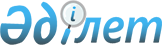 Об утверждении типовых договоров предоставления регулируемых услугПриказ Министра национальной экономики Республики Казахстан от 24 июня 2019 года № 58. Зарегистрирован в Министерстве юстиции Республики Казахстан 25 июня 2019 года № 18889.
      В соответствии с подпунктом 7) статьи 8 Закона Республики Казахстан "О естественных монополиях" ПРИКАЗЫВАЮ:
      Сноска. Преамбула - в редакции приказа Министра национальной экономики РК от 18.10.2021 № 92 (вводится в действие по истечении десяти календарных дней после дня его первого официального опубликования).


      1. Утвердить:
      1) Типовой договор на оказание услуг по технической диспетчеризации отпуска в сеть и потреблению электрической энергии, согласно приложению 1 к настоящему приказу;
      2) Типовой договор на оказание услуг по передаче электрической энергии по национальной электрической сети, согласно приложению 2 к настоящему приказу;
      3) Типовой договор на предоставление услуг по транспортировке товарного газа, согласно приложению 3 к настоящему приказу;
      4) Типовой договор на предоставление услуг по хранению товарного газа, согласно приложению 4 к настоящему приказу;
      5) Типовой договор на предоставление услуг эксплуатации групповых резервуарных установок, согласно приложению 5 к настоящему приказу;
      6) Типовой договор на предоставление услуг водоснабжения и (или) водоотведения, согласно приложению 6 к настоящему приказу;
      7) Типовой договор на предоставление услуг по транспортировке нефти, согласно приложению 7 к настоящему приказу;
      8) Типовой договор на предоставление услуг по регулированию поверхностного стока при помощи подпорных гидротехнических сооружений, согласно приложению 8 к настоящему приказу;
      9) Типовой договор на оказание услуг морского порта за заход судна в морской порт для производства грузовых операций и/или иных целей с последующим выходом из порта (судозаход), согласно приложению 9 к настоящему приказу;
      10) Типовой договор на оказание услуг по производству тепловой энергии, согласно приложению 10 к настоящему приказу;
      11) Типовой договор на оказание услуг по передаче электрической энергии, согласно приложению 11 к настоящему приказу;
      12) Типовой договор на оказание услуг по передаче и/или распределению тепловой энергии, согласно приложению 12 к настоящему приказу;
      13) Типовой договор на оказание услуг магистральной железнодорожной сети, согласно приложению 13 к настоящему приказу;
      14) Типовой договор на оказание услуг по предоставлению подъездного пути для проезда подвижного состава при условии отсутствия конкурентного подъездного пути, согласно приложению 14 к настоящему приказу;
      15) Типовой договор на оказание услуг по предоставлению подъездного пути для маневровых работ, погрузки-выгрузки, других технологических операций перевозочного процесса, а также для стоянки подвижного состава, непредусмотренной технологическими операциями перевозочного процесса при условии отсутствия конкурентного подъездного пути, согласно приложению 15 к настоящему приказу;
      16) Типовой договор на предоставление услуг по подаче воды по магистральным трубопроводам и (или) каналам, согласно приложению 16 к настоящему приказу;
      17) Типовой договор на оказание услуг железнодорожных путей с объектами железнодорожного транспорта по договорам концессии, согласно приложению 17 к настоящему приказу;
      18) Типовой договор на оказание услуг по организации балансирования производства-потребления электрической энергии, согласно приложению 18 к настоящему приказу;
      19) Типовой договор на оказание услуг по снабжению тепловой энергией, согласно приложению 19 к настоящему приказу;
      20) Типовой договор на оказание услуг на оказание услуг по пользованию национальной электрической сетью, согласно приложению 20 к настоящему приказу.
      Сноска. Пункт 1 с изменениями, внесенными приказом Министра национальной экономики РК от 30.06.2023 № 128 (вводится в действие с 01.07.2023).


      2. Признать утратившим силу приказ исполняющего обязанности Министра национальной экономики Республики Казахстан от 27 марта 2015 года № 266 "Об утверждении типовых договоров на предоставляемые регулируемые коммунальные услуги (товары, работы), а также на иные предоставляемые регулируемые услуги (товары, работы), относящиеся к сфере естественной монополии" (зарегистрирован в Реестре государственной регистрации нормативных правовых актов Республики Казахстан за № 11254, опубликован 1 июля 2015 года в информационно-правовой системе "Әділет").
      3. Комитету по регулированию естественных монополий, защите конкуренции и прав потребителей в установленном законодательством Республики Казахстан порядке обеспечить:
      1) государственную регистрацию настоящего приказа в Министерстве юстиции Республики Казахстан;
      2) в течение десяти календарных дней со дня государственной регистрации настоящего приказа направление его на казахском и русском языках в Республиканское государственное предприятие на праве хозяйственного ведения "Институт законодательства и правовой информации Республики Казахстан" для официального опубликования и включения в Эталонный контрольный банк нормативных правовых актов Республики Казахстан;
      3) размещение настоящего приказа на интернет-ресурсе Министерства национальной экономики Республики Казахстан;
      4) в течение десяти рабочих дней после государственной регистрации настоящего приказа в Министерстве юстиции Республики Казахстан представление в Юридический департамент Министерства национальной экономики Республики Казахстан сведений об исполнении мероприятий, предусмотренных подпунктами 1), 2) и 3) настоящего пункта.
      4. Контроль за исполнением настоящего приказа возложить на курирующего вице-министра национальной экономики Республики Казахстан.
      5. Настоящий приказ вводится в действие по истечении десяти календарных дней после дня его первого официального опубликования.        Типовой договор на оказание услуг по технической диспетчеризации отпуска
                   в сеть и потребления электрической энергии
      ___________________________________________________________________             (наименование субъекта, предоставляющего услугу,                   бизнес идентификационный номер)предоставляющее услуги по технической диспетчеризации отпуска в сеть ипотребления электрической энергии, именуемый в дальнейшем Поставщик,в лице _____________________________________________________________,       (должность, фамилия, имя, отчество (при его наличии) (далее – Ф.И.О.)действующего на основании ___________________________, с одной стороны,и __________________________________________________________________       (реквизиты пользователя, бизнес идентификационный номер/             индивидуальный идентификационный номер)именуемый в дальнейшем Потребитель, в лице __________________________                                                 должность, Ф.И.О.)___________________________________________________________________,действующего на основании __________________________, с другой стороны,заключили настоящий договор (далее – Договор) о нижеследующем. Глава 1. Основные понятия, используемые в договоре
      1. В Договоре используются следующие основные понятия:
      аварийное нарушение – недопустимые отклонения технологических параметров работы электроустановки или ее элементов, вызвавшие вывод их из работы или повреждение во время эксплуатации;
      расчетный период – период, определенный в Договоре как период времени, равный одному календарному месяцу с 00:00 часов первого дня до 24:00 (время среднеевропейское – время меридиана Гринвича плюс один час) часов последнего дня месяца, за который производится расчет услуг Поставщика по технической диспетчеризации;
      национальный диспетчерский центр системного оператора – структурное подразделение системного оператора, осуществляющее функции централизованного оперативно-диспетчерского управления режимами производства, передачи и потребления электрической энергии и мощности в единой электроэнергетической системе Республики Казахстан;
      комплекс коммерческого учета – оборудование, необходимое для коммерческого учета, расположенное между определенной точкой коммерческого учета и точкой подключения к устройству сбора информации;
      фактический баланс производства - потребления электрической энергии на оптовом рынке электрической энергии Республики Казахстан – составленный системным оператором документ, отображающий объемы поставленной и потребленной электрической энергии за расчетный период;
      фактический объем – объем электрической энергии, отпущенной (импортируемой) Потребителем в сети (по сетям) всех классов напряжений, независимо от принадлежности сетей, в том числе в сети (по сетям) Потребителя;
      поставщик – системный оператор, оказывающий услуги по технической диспетчеризации отпуска в сеть и потребления электрической энергии Потребителю;
      региональный диспетчерский центр – региональный диспетчерский центр системного оператора, оперативно подчиненный национальному диспетчерскому центру системного оператора и осуществляющий оперативно-диспетчерские функции;
      заявка – письменный документ, подписанный уполномоченным представителем Потребителя и направляемый Поставщику в порядке и в сроки, установленные Договором, содержащий информацию об объеме электрической энергии, периоде времени передачи электрической энергии, распределении объема по мощности в течение данного периода. Заявка может быть месячной, суточной и оперативной;
      потребитель – энергопроизводящая, энергоснабжающая или энергопередающая организация, а также юридическое лицо, осуществляющее поставку (импорт) электроэнергии из-за пределов Республики Казахстан;
      ведомство уполномоченного органа – ведомство государственного органа, осуществляющего руководство в соответствующих сферах естественных монополий;
      электрические сети – совокупность подстанций, распределительных устройств и соединяющих их линий электропередачи, предназначенная для передачи и/или распределения электрической энергии, принадлежащих как Поставщику и/или Потребителю, так и третьим лицам на праве собственности, вещном праве или по иным основаниям, установленным гражданским законодательством Республики Казахстан;
      нормативное качество электроэнергии – качество электрической энергии, соответствующее требованиям и стандартам, утвержденным на момент исполнения Договора; 
      договорной объем электрической энергии/электроэнергии – объем электрической энергии, подлежащий технической диспетчеризации;
      суточный график производства-потребления электрической энергии – утвержденный системным оператором документ, регламентирующий почасовые величины производства и потребления электрической энергии на каждые календарные сутки в соответствии с договорами по купле-продаже электрической энергии, заключенными участниками оптового рынка на рынках децентрализованной купли-продажи электрической энергии и централизованной торговли электрической энергией.
      Иные понятия и термины, используемые в настоящем Договоре, применяются в соответствии с законодательством Республики Казахстан о естественных монополиях и Законом Республики Казахстан "Об электроэнергетике".
      Сноска. Пункт 1 с изменениями, внесенными приказами Министра национальной экономики РК от 18.10.2021 № 92 (вводится в действие по истечении десяти календарных дней после дня его первого официального опубликования); от 30.06.2023 № 128 (вводится в действие с 01.07.2023).

 Глава 2. Предмет договора
      2. Поставщик обеспечивает техническую диспетчеризацию отпуска электроэнергии в сеть и параллельную работу энергоустановок Потребителя в составе единой электроэнергетической системы Республики Казахстан.
      3. Технические условия и характеристики оказания услуг по технической диспетчеризации отпуска в сеть и потребления электрической энергии:
      ____________________________________________________________________
      ____________________________________________________________________
      ____________________________________________________________________(в данном пункте предусматриваются технические условия и характеристикипредмета Договора, которые должны соответствовать требованиямнормативных технических документов) Глава 3. Условия обеспечения технической диспетчеризации
      4. Услуги по технической диспетчеризации оказываются в соответствии с законодательством Республики Казахстан об электроэнергетике и настоящим Договором.
      5. К режиму технической диспетчеризации принимаются суточные графики выдачи электрической энергии от энергопроизводящих организаций и/или импортируемой Потребителем электрической энергии.
      6. Заявка на продажу и (или) заявка на покупку электрической энергии, а также их корректировка, для включения в суточный график производства-потребления электрической энергии, утверждаемый системным оператором, составляется Потребителем в соответствии с Правилами организации и функционирования оптового рынка электрической энергии, утвержденными приказом Министра энергетики Республики Казахстан от 20 февраля 2015 года № 106 (зарегистрирован в Реестре государственной регистрации нормативных правовых актов Республики Казахстан за № 10531) (далее - Правила организации и функционирования оптового рынка электрической энергии).
      Сноска. Пункт 6 – в редакции приказа Министра национальной экономики РК от 30.06.2023 № 128 (вводится в действие с 01.07.2023).

 Глава 4. Учет отпускаемой электроэнергии
      7. Фактический объем электрической энергии, отпущенной (импортируемой) Потребителем в сети (по сетям) всех классов напряжений, независимо от точки присоединения электроустановок, определяется с 00:00 часов первого дня до 24:00 часов (время среднеевропейское – время меридиана Гринвича плюс один час) последнего дня расчетного периода по показаниям приборов коммерческого учета, установленных на шинах энергопроизводящих организаций (электростанций) Потребителя, либо на границе раздела эксплуатационной ответственности Потребителя и электросетевых собственников, с подписанием сторонами акта сверки показаний приборов коммерческого учета не позднее пятого числа месяца, следующего за расчетным.
      8. Корректировка по месячному объему договорной величины отпуска электроэнергии согласовывается сторонами не позднее чем за десять календарных дней до начала месяца. Корректировка месячного объема допускается в пределах договорного квартального объема услуг по технической диспетчеризации.
      Предложения по квартальному объему договорной величины отпуска в сеть и потребления электрической энергии согласовываются сторонами не позднее чем за шестьдесят календарных дней до начала квартала.
      9. Приборы коммерческого учета должны быть проверены и опломбированы. Стороны предоставляют друг другу доступ к коммерческим приборам учета, в течение рабочих часов суток для целей снятия показаний, проверки и опробования. Если одна из сторон не присутствует при снятии показаний, то другая сторона производит снятие показаний самостоятельно.
      10. Стороны производят за свой счет метрологические поверки находящихся на их балансе счетчиков и другого измерительного оборудования в сроки, предусмотренные соответствующими метрологическими стандартами.
      Стороны могут потребовать проведение дополнительных поверок, которые производятся за счет требующей стороны.
      В случае, если при дополнительной поверке обнаружится, что показания счетчиков превышают погрешность, допускаемую их классом точности, то издержки по дополнительной поверке оплачивает собственник приборов.
      11. При проведении любого вида работ, связанных с изменением или нарушением учета электроэнергии, Потребитель перед началом работ письменно извещает об этом Поставщика и получает соответствующее разрешение. В период проведения ремонта Потребителем учет электроэнергии может осуществляться по временным схемам, согласованным с Поставщиком. Глава 5. Права и обязанности сторон
      12. Поставщик имеет право:
      1) корректировать утвержденный суточный график производства-потребления электрической энергии Потребителя в соответствии с Правилами организации и функционирования оптового рынка электрической энергии;
      2) производить переключения в электрических распределительных устройствах электростанций и подстанций Потребителя для вывода в ремонт оборудования (высоковольтных линий), ввода в работу, ликвидации аварийных нарушений;
      3) в случае нарушения договорных условий прекратить оказание услуг по технической диспетчеризации отпуска в сеть и потребления электрической энергии в соответствии с гражданским законодательством Республики Казахстан
      Сноска. Пункт 12 – в редакции приказа Министра национальной экономики РК от 30.06.2023 № 128 (вводится в действие с 01.07.2023).


      13. Поставщик обязан:
      1) предоставлять равные условия для всех участников оптового рынка электрической энергии;
      2) при заключении договоров на оказание услуг по технической диспетчеризации отпуска в сеть и потребления электрической энергии в части установления тарифов руководствоваться решениями ведомства уполномоченного органа;
      3) не допускать не установленные договором перерывы в подаче, прекращении или ограничении оказания услуг по технической диспетчеризации отпуска в сеть и потребления электрической энергии;
      4) обеспечить надежность параллельной работы Потребителя в составе единой электроэнергетической системы Республики Казахстан, в том числе и за счет средств противоаварийного управления на объектах Потребителя и третьих лиц;
      5) осуществлять техническую проработку заявок и создавать условия для вывода в ремонт первичного оборудования, устройств релейной защиты и автоматики, а также противоаварийной автоматики средств диспетчерско-технологического управления Потребителя, находящихся в оперативном управлении и ведении национального диспетчерского центра системного оператора (регионального диспетчерского центра), и производить необходимые переключения в электрических сетях для обеспечения безопасности проведения ремонтных работ или производства испытаний на объектах Потребителя;
      6) исключен приказом Министра национальной экономики РК от 30.06.2023 № 128 (вводится в действие с 01.07.2023);


      7) при полном сбросе мощности энергоисточником (электростанцией) Потребителя до нуля с потерей собственных нужд энергоисточников (электростанций) осуществлять подачу напряжения на шины энергоисточника Потребителя для восстановления питания собственных нужд;
      8) своевременно информировать Потребителя о причинах возникновения нарушения нормального режима единой электроэнергетической системы Республики Казахстан, приведшего к нарушению нормального режима работы оборудования энергоисточника Потребителя;
      9) предоставлять Потребителю технологическую информацию, в согласованном Поставщиком объеме, характеристики и схемы передающих линий и подстанций, списки лиц, непосредственно ответственных за выполнение условий Договора и имеющих право вести оперативные переговоры;
      10) обеспечить техническую возможность доступа представителей Потребителя для получения полной информации о выполнении Поставщиком условий Договора;
      11) соблюдать диспетчерско-технологическую дисциплину, не допускать действий, которые могут привести к нарушению режима работы энергоисточника Потребителя;
      12) выполнять требования нормативных документов, инструкций, не наносить своими действиями ущерб коммерческой деятельности Потребителя;
      13) корректировать суточный график производства-потребления электрической энергии по заявке Потребителя в соответствии с Правилами организации и функционирования оптового рынка электрической энергии;
      14) исключен приказом Министра национальной экономики РК от 30.06.2023 № 128 (вводится в действие с 01.07.2023);


      15) проводить расчеты и прорабатывать вопросы устойчивости и противоаварийного управления в сети 110-220-500-1150 киловольт, находящихся в оперативном управлении и ведении Поставщика;
      16) представлять на исполнение графики автоматической частотной нагрузки;
      17) поддерживать требуемый уровень частоты и напряжений на электроэнергетических объектах Поставщика в нормальных режимах в соответствии с нормативно-техническими актами и стандартами в области электроэнергетики;
      18) представлять графики напряжений не реже одного раза в квартал в контрольных точках Поставщика;
      19) рассматривать и согласовывать годовые и месячные графики капитальных и текущих ремонтов электросетевого и электроэнергетического оборудования, устройств релейной защиты и автоматики и противоаварийной автоматики, находящихся в оперативном управлении и ведении Поставщика;
      20) выполнять необходимые расчеты и согласование установок, разработку или согласование принципиальных (структурных) схем для устройств релейной защиты и автоматики и противоаварийной автоматики, находящихся в оперативном управлении и ведении Поставщика;
      21) обеспечить возмещение убытков, нанесенных Потребителю в случае превышения своих полномочий или неправомерных действий с его стороны и только в случае полного выполнения Потребителем условий Договора;
      22) рассматривать и согласовывать, выполненные Потребителем необходимые расчеты уставок, принципиальные (структурные) схемы для устройств релейной защиты и автоматики и противоаварийной автоматики, находящихся в оперативном управлении Поставщика.
      Сноска. Пункт 13 с изменениями, внесенными приказом Министра национальной экономики РК от 30.06.2023 № 128 (вводится в действие с 01.07.2023).


      14. Потребитель имеет право: 
      1) требовать от Поставщика выполнение обязанностей по настоящему Договору;
      2) оспаривать действия Поставщика в соответствии с законодательством Республики Казахстан об электроэнергетике;
      3) подавать заявку на корректировку суточного графика производства-потребления электрической энергии в соответствии с Правилами организации и функционирования оптового рынка электрической энергии.
      Сноска. Пункт 14 с изменениями, внесенными приказом Министра национальной экономики РК от 30.06.2023 № 128 (вводится в действие с 01.07.2023).


      15. Потребитель обязан:
      1) обеспечивать надлежащее техническое состояние распределительных устройств, устройств противоаварийной и режимной автоматики, расположенных на объектах Потребителя, приборов и комплексов коммерческого учета электроэнергии в соответствии с требованиями нормативных правовых актов в области электроэнергетики;
      2) соблюдать утвержденный суточный график производства – потребления электрической энергии;
      3) выполнять нормативные требования, направленные на поддержание стандартной частоты электрической энергии в единой электроэнергетической системе Республики Казахстан;
      4) допускать работников Поставщика к приборам коммерческого учета, а также работников уполномоченного органа, осуществляющего руководство в сферах использования атомной энергии и электроэнергетики для осуществления контроля технического состояния и безопасности эксплуатации электроустановок в соответствии с нормативными правовыми актами в области электроэнергетики.
      5) представлять в национальный диспетчерский центр системного оператора (региональный диспетчерский центр) почасовой график несения нагрузки до 08:00 часов дня, предшествующего дню исполнения суточного графика;
      6) выполнять требования национального диспетчерского центра системного оператора (регионального диспетчерского центра) по диспетчерскому регулированию электрической нагрузки и принимать к исполнению утвержденный в установленном порядке суточный график производства-потребления электрической энергии;
      7) исключен приказом Министра национальной экономики РК от 30.06.2023 № 128 (вводится в действие с 01.07.2023);


      8) обеспечивать учет электроэнергии;
      9) организовать передачу в национальный диспетчерский центр системного оператора (региональный диспетчерский центр) телеметрической информации по отпуску в сеть Потребителя; 
      10) передавать в национальный диспетчерский центр системного оператора (региональный диспетчерский центр) информацию, объем и сроки поступления которой предусматриваются законодательством Республики Казахстан в области электроэнергетики, для планирования долгосрочных, краткосрочных и суточных режимов единой электроэнергетической системы Республики Казахстан;
      11) ежедневно, до 11:00 часов дня, передавать в национальный диспетчерский центр системного оператора (региональный диспетчерский центр) информацию о фактическом объеме отпущенной электроэнергии за прошедшие сутки;
      12) представлять по требованию Поставщика результаты замеров по генерации активной и реактивной мощности за характерные рабочие зимние и летние дни;
      13) в январе каждого календарного года представлять в национальный диспетчерский центр системного оператора (региональный диспетчерский центр) технологическую информацию, характеристики и схемы электростанции, исполнительные схемы устройств релейной защиты и автоматики и противоаварийной автоматики организации каналов связи и телемеханики, списки лиц, имеющих право вести оперативные переключения и переговоры, а также списки лиц, ответственных за эксплуатацию средств связи, телемеханики, релейной защиты, автоматики и противоаварийной автоматики, а также своевременно сообщать об их изменениях;
      14) соблюдать диспетчерско-технологическую дисциплину, не допускать действий, которые могут привести к нарушению режима работы энергообъединения, выполнять требования директивных документов, инструкций и положения о взаимоотношениях, не наносить своими несогласованными с Поставщиком действиями ущерба другим субъектам энергорынка;
      15) оперативно и полно информировать национальный диспетчерский центр системного оператора (региональный диспетчерский центр) обо всех нарушениях режима работы, стихийных явлениях и несчастных случаях в соответствии с отраслевыми инструкциями;
      16) осуществлять нормальную эксплуатацию, техническое обслуживание (своевременное проведение ремонтных и наладочных работ) своего первичного оборудования и выполнять задаваемые национальным диспетчерским центром системного оператора (региональным диспетчерским центром) характеристики, объемы и установки устройств релейной защиты, противоаварийной и режимной автоматики, автоматической частотной разгрузки;
      17) обеспечить передачу по согласованным протоколам необходимого для целей диспетчерского управления объема телеметрической информации, которая определяется национальным диспетчерским центром системного оператора (региональный диспетчерский центр);
      18) обеспечить организацию каналов связи по двум независимым направлениям с региональным диспетчерским центром для осуществления оперативно-диспетчерского управления;
      19) обеспечить наличие измерительных комплексов коммерческого учета электроэнергии с подключением к автоматизированной системе коммерческого учета электроэнергии Поставщика;
      20) оплатить услуги Поставщика по технической диспетчеризации в размере и порядке, установленных Договором;
      21) не нарушать согласованные годовые, квартальные, месячные графики капитальных и текущих ремонтов электросетевого, электро – и теплоэнергетического оборудования, устройств релейной защиты и автоматики, и противоаварийной автоматики, находящейся в оперативном управлении и ведении Поставщика;
      22) выполнять необходимые расчеты уставок, разрабатывать или согласовывать принципиальные (структурные) схемы для устройств релейной защиты и автоматики и противоаварийной автоматики, находящихся в оперативном управлении Потребителя.
      Сноска. Пункт 15 с изменениями, внесенными приказом Министра национальной экономики РК от 30.06.2023 № 128 (вводится в действие с 01.07.2023).


      16. Поставщик вправе приостановить либо прекратить оказание услуг по технической диспетчеризации при невыполнении Потребителем своих обязанностей по Договору, с предварительным уведомлением Потребителя не менее чем за 72 часа. При этом прекращение услуг по технической диспетчеризации реализовывается посредством выделения энергоисточника Потребителя на изолированную работу до выполнения Потребителем условий Договора.
      17. Стороны обязаны ежеквартально, в течение пятнадцати календарных дней со дня получения акта сверки, подписать акт сверки взаиморасчетов по состоянию на последнее число квартала, с указанием разногласий или без таковых. Глава 6. Порядок расчетов
      18. Оплата услуг Поставщика по технической диспетчеризации производится в соответствии с тарифом, утвержденным ведомством уполномоченного органа.
      19. В случае изменения тарифа Поставщик письменно или через средства массовой информации уведомляет об этом Потребителя в сроки, установленные законодательством Республики Казахстан о естественных монополиях.
      Окончательный расчет производится Потребителем в течение пяти рабочих дней со дня фактического предоставления счета-фактуры Поставщика к оплате, выставленного на основании акта сверки объемов оказанных услуг.
      20. В случае отказа одной из сторон от подписания акта сверки показаний приборов коммерческого учета, документом, подтверждающим фактический объем оказанных услуг, является фактический баланс производства-потребления электрической энергии на оптовом рынке электрической энергии Республики Казахстан.
      21. При наличии задолженности за предыдущие периоды в первую очередь оплата направляется на погашение этой задолженности. В случае оплаты Потребителем суммы, превышающей фактическую за расчетный период, разница этого превышения автоматически засчитывается в авансовый платеж следующего расчетного периода (либо, по согласованию сторон, в счет погашения задолженности Потребителя по иным обязательствам перед Поставщиком, если таковая имеется). Если Потребитель отказывается от услуг Поставщика на следующий расчетный период, излишне выплаченные суммы возвращаются, за исключением сумм, которые идут на погашение задолженности Потребителя по иным, подтвержденным сторонами обязательствам, в том числе денежным, перед Поставщиком (если таковая имеется).
      22. Если Потребитель оспаривает правильность выставленного счета-фактуры, он уведомляет Поставщика в течение десяти календарных дней со дня получения счета-фактуры и представляет Поставщику письменное заявление с изложением возражений. При этом Потребитель обязан в указанные выше сроки оплатить неоспоренную часть счета-фактуры.
      23. Исполнением обязательств Потребителя по оплате услуг Поставщика по технической диспетчеризации отпуска в сеть и потребления электрической энергии признается зачисление денег на текущий счет Поставщика по реквизитам, указанным в счете-фактуре, или на текущий счет третьей стороны по реквизитам, указанным Поставщиком в уведомлении, направленном Потребителю.
      24. В случае обнаружения, после подписания акта выполненных работ (оказанных услуг), неисправности контрольно-измерительных приборов, Поставщик производит выписку исправленного счета-фактуры, путем аннулирования ранее выставленного счета-фактуры, в порядке и сроки, установленные налоговым законодательством Республики Казахстан, на основании скорректированного и обоюдно подписанного акта выполненных работ (оказанных услуг).
      25. По соглашению сторон могут устанавливаться иные порядок и форма оплаты услуг по технической диспетчеризации отпуска в сеть и потребления электрической энергии. Глава 7. Ответственность сторон
      26. За невыполнение или ненадлежащее выполнение обязательств по настоящему Договору стороны несут ответственность в соответствии с гражданским законодательством Республики Казахстан.
      27. За неоплату счета-фактуры к моменту наступления срока оплаты по нему Поставщик вправе начислять неустойку по неоплаченным Потребителем суммам начиная со дня, следующего за днем окончания срока платежа. По просроченным суммам Поставщик вправе требовать от Потребителя уплаты неустойки, рассчитанной исходя из 1,5-кратной базовой ставки, установленной Национальным Банком Республики Казахстан на день фактического исполнения Потребителем денежного обязательства, за каждый день просрочки платежа.
      Сноска. Пункт 27 - в редакции приказа Министра национальной экономики РК от 18.10.2021 № 92 (вводится в действие по истечении десяти календарных дней после дня его первого официального опубликования).


      28. При неоплате платежей в сроки, предусмотренные настоящим Договором, Поставщик может определять режим работы в соответствии с пунктом 16 Договора, о чем извещает Потребителя не менее чем за 72 часа до ввода ограничений.
      29. Поставщик не несет ответственности перед Потребителем за нарушение режима работы энергоисточника Потребителя, вызванное:
      1) возникновением обстоятельств непреодолимой силы;
      2) производственными авариями и технологическими нарушениями на объектах электроэнергетики субъектов оптового и розничного рынка, не участвующих в настоящем Договоре;
      3) отсутствием связи или информации, предусмотренными отраслевыми инструкциями по вине Потребителя;
      4) неправильными действиями персонала Потребителя;
      5) обстоятельствами, предусмотренными подпунктами 2), 3) пункта 12 и пунктом 16 настоящего Договора;
      6) действием противоаварийной автоматики в местах и объемах, заданных национальным диспетчерским центром системного оператора (региональным диспетчерским центром).
      30. Поставщик не несет ответственности за качество предоставляемых услуг по технической диспетчеризации при неполном или ненадлежащем выполнении Потребителем своих обязанностей по Договору. Глава 8. Обстоятельства непреодолимой силы
      31. Стороны освобождаются от ответственности за неисполнение или не надлежащее исполнение обязательств по Договору, если это явилось следствием обстоятельств непреодолимой силы. В этом случае ни одна из Сторон не будет иметь право на возмещение убытков. По требованию любой из Сторон может быть создана комиссия, определяющая исполнение взаимных обязательств. При этом ни одна из Сторон не освобождается от обязанностей по Договору, возникающих до наступления обстоятельств непреодолимой силы.
      В случае наступления обстоятельств непреодолимой силы, Стороны в течение пяти рабочих дней с даты их наступления уведомляют об этом друг друга, с последующим вручением либо отправкой по почте письменного уведомления, уточняющего дату начала и описание обстоятельств непреодолимой силы, подтвержденных соответствующей уполномоченной организацией Республики Казахстан.
      32. Обязательства Сторон по Договору могут быть приостановлены на срок действия обстоятельств непреодолимой силы, но только в той степени, в которой такие обстоятельства препятствуют исполнению обязательств Сторон по Договору.
      В случае, если обстоятельства непреодолимой силы будут длиться три и более месяцев, каждая из Сторон вправе расторгнуть Договор при условии предварительного уведомления другой стороны не менее, чем за двадцать календарных дней до даты предполагаемого расторжения. При этом Стороны обязуются в течение тридцати календарных дней произвести все взаиморасчеты по Договору. Глава 9. Прочие положения
      33. Договор оказания услуг по технической диспетчеризации отпуска в сеть и потребления электрической энергии заключается с Потребителем в индивидуальном порядке.
      34. В случае какого-либо спора или разногласия, возникшего по какому-либо положению Договора или в целом, или в связи с каким-либо вопросом или действием в отношении положений Договора, любая из Сторон вправе направить другой стороне претензию с полным изложением сущности спора.
      Стороны предпринимают все усилия для урегулирования всех споров путем переговоров.
      35. В случае не достижения согласия все споры и разногласия по Договору разрешаются в судах по месту нахождения ответчика.
      Стороны имеют право расторгнуть Договор в иных случаях предусмотренных законодательством Республики Казахстан.
      36. Отношения Сторон, вытекающие из Договора и не урегулированные им, регулируются действующим законодательством Республики Казахстан.
      37. Договор составляется в двух экземплярах на казахском и русском языках по одному экземпляру для каждой Стороны.
      38. По соглашению Сторон Договор может быть дополнен другими условиями, не противоречащими типовому Договору и законодательству Республики Казахстан.
      Договор для государственных учреждений, финансируемых из государственного бюджета, регистрируется в территориальных органах казначейства Министерства финансов Республики Казахстан, и вступает в силу со дня его регистрации. Глава 10. Срок действия договора
      39. Договор вступает в силу с 00:00 часов "___" ________ 20__ года и действует до 24:00 часов "___" _________ 20__ года (время среднеевропейское – время меридиана Гринвича плюс один час).
      40. Срок действия Договора продлевается на определенный срок с уточнением объема услуг по технической диспетчеризации отпуска в сеть и потребления электрической энергии, если одна из сторон заявит об этом за тридцать календарных дней до окончания срока действия Договора. Продление срока договора оформляется дополнительным соглашением к Договору.
      При отсутствии заявления одной из сторон о прекращении или изменении договора по окончании срока, он считается продленным на тот же срок и на тех же условиях, какие были предусмотрены договором. Глава 11. Юридические реквизиты сторон        Типовой договор на оказание услуг по передаче электрической энергии по
                         национальной электрической сети
      ____________________________________________________________________             (наименование субъекта, предоставляющего услугу,                   бизнес идентификационный номер)предоставляющее услуги по передаче электрической энергии по национальнойэлектрической сети, именуемое в дальнейшем Поставщик в лице ______________________________________________________________________________,(должность, фамилия, имя, отчество (при его наличии) (далее – Ф.И.О.)действующего на основании ___________________________, с одной стороны,и _____________________________________________________________________________________________________________________________________       (реквизиты потребителя, бизнес идентификационный номер/             индивидуальный идентификационный номер)именуемый в дальнейшем Потребитель, в лице __________________________                                                 (должность, Ф.И.О.)___________________________________________________________________,действующего на основании __________________________, с другой стороны,заключили настоящий договор (далее – Договор) о нижеследующем. Глава 1. Основные понятия, используемые в Договоре
      1. В Договоре используются следующие основные понятия:
      аварийное нарушение – недопустимые отклонения технологических параметров работы электроустановки или ее элементов, вызвавшие вывод их из работы или повреждение во время эксплуатации;
      граница раздела балансовой принадлежности – граница раздела электрических сетей сторон, принадлежащих им на праве собственности, ином вещном праве или по иным основаниям, установленным гражданским законодательством Республики Казахстан, определяемая актом разграничения балансовой принадлежности в конечном пункте передачи электрической энергии;
      расчетный период – период, определенный в Договоре, как период времени, равный одному календарному месяцу с 00:00 часов первого дня до 24:00 часов (время среднеевропейское – время меридиана Гринвича плюс один час) последнего дня месяца, за который производится расчет услуг Поставщика по передаче электрической энергии;
      пункт доставки – присоединение (система присоединений) на границе раздела балансовой принадлежности Поставщика, в котором Поставщик передает электрическую энергию Потребителю;
      национальный диспетчерский центр системного оператора – структурное подразделение Поставщика, осуществляющее функции центрального оперативного диспетчерского управления режимами производства, передачи и потребления электрической энергии и мощности в единой электроэнергетической системе Республики Казахстан;
      комплекс коммерческого учета – оборудование, необходимое для коммерческого учета, расположенное между определенной точкой коммерческого учета и точкой подключения к устройству сбора информации;
      пункт приема – присоединение (система присоединений) на границе раздела балансовой принадлежности Поставщика, в котором Потребитель передает Поставщику объем электрической энергии для последующей передачи ее по сетям Поставщика до пунктов доставки;
      фактический баланс производства - потребления электрической энергии на оптовом рынке электрической энергии Республики Казахстан – составленный системным оператором документ, отображающий объемы поставленной и потребленной электрической энергии за расчетный период;;
      поставщик – системный оператор, осуществляющий передачу электрической энергии по национальной электрической сети;
      региональный диспетчерский центр – региональный диспетчерский центр системного оператора (Поставщика), оперативно подчиненный национальному диспетчерскому центру системного оператора и осуществляющий оперативно-диспетчерские функции по определенному региону;
      заявка – письменный документ, подписанный уполномоченным представителем Потребителя, и направляемый Поставщику в порядке и в сроки, установленные Договором, содержащий информацию об объеме электрической энергии, периоде времени передачи электрической энергии, распределении объема по мощности в течение данного периода. Заявка является месячной, суточной и оперативной;
      потребитель – субъект оптового рынка, заключивший двухстороннюю сделку купли-продажи электрической энергии с ее поставкой в определенный период времени (неделя, месяц, квартал, год);
      ведомство уполномоченного органа – ведомство государственного органа, осуществляющего руководство в соответствующих сферах естественных монополий;
      электрические сети – совокупность подстанций, распределительных устройств, и соединительных электрических сетей, принадлежащих как Поставщику и/или Потребителю так и третьим лицам на праве собственности, вещном праве или по иным основаниям, установленным законом;
      маршрут передачи электроэнергии – путь передачи электрической энергии от пункта приема по электрическим сетям Поставщика до пунктов доставки Потребителя;
      объем электрической энергии – количество электрической энергии, переданное в адрес Потребителя, определяемое показаниями приборов коммерческого учета на границе раздела балансовой принадлежности Поставщика и Потребителя, и/или третьих лиц, измеряемое в киловатт-часах в целях определения стоимости услуг по Договору;
      фактический объем электрической энергии – объем электрической энергии, переданной Поставщиком в адрес Потребителя, определенный на основании показаний приборов коммерческого учета и подтвержденный актом сверки объемов электрической энергии либо фактическим балансом.
      Иные понятия и термины, используемые в настоящем Договоре, применяются в соответствии с законодательством Республики Казахстан о естественных монополиях и Законом Республики Казахстан "Об электроэнергетике".
      Сноска. Пункт 1 с изменениями, внесенными приказамиМинистра национальной экономики РК от 18.10.2021 № 92 (вводится в действие по истечении десяти календарных дней после дня его первого официального опубликования); от 30.06.2023 № 128 (вводится в действие с 01.07.2023).

 Глава 2. Предмет Договора
      2. Поставщик принимает от Потребителя электрическую энергию на границе балансовой принадлежности своих сетей в пунктах приема, оговоренных настоящим Договором, и осуществляет ее передачу Потребителю по своим электрическим сетям до пунктов доставки, оговоренных настоящим Договором.
      В случае покупки Потребителем электрической энергии от единого закупщика и (или) расчетного центра балансирующего рынка электроэнергии, в настоящем договоре не указываются точки приема электрической энергии.
      Сноска. Пункт 2 – в редакции приказа Министра национальной экономики РК от 30.06.2023 № 128 (вводится в действие с 01.07.2023).


      3. Технические условия и характеристики оказания услуг по передаче электрической энергии по национальной электрической сети:
      ____________________________________________________________________
      ____________________________________________________________________
      ____________________________________________________________________
      ____________________________________________________________________(в данном пункте предусматривается технические условия и характеристикипредмета Договора, которые должны соответствовать требованиямнормативных технических документов в области электроэнергетики). Глава 3. Условия передачи электрической энергии
      4. Передача электрической энергии производится на основании и в соответствии с квартальной или месячной заявкой с учетом возможной корректировки, произведенной в соответствии с пунктами 5, 6 и 7 Договора.
      5. Заявка на предстоящий квартал подается Потребителем не позднее шестидесяти календарных дней до начала соответствующего квартала.
      6. Месячная заявка на предстоящий расчетный период подается Потребителем не позднее десяти календарных дней до начала соответствующего расчетного периода. Корректировка месячного объема допускается только в пределах договорного квартального объема передачи электроэнергии.
      7. Месячная и квартальная заявка подается Потребителем Поставщику средствами факсимильной связи и (или) по электронной почте.
      8. Допускается корректировка Потребителем в месячной заявке суточных объемов электрической энергии и их распределения по мощности в течение соответствующих суток. Корректировка осуществляется посредством:
      1) суточной заявки, подаваемой не позднее 11:00 часов дня суток, предшествующих суткам, для которых корректируются объемы; 
      2) оперативной заявки, подаваемой в порядке, установленном законодательством Республики Казахстан.
      9. Суточная заявка подается уполномоченным представителем Потребителя средствами факсимильной связи и (или) по электронной почте.
      10. Оперативная заявка подается посредством телефонограммы уполномоченным представителем Потребителя, с обязательным последующим оформлением ее в письменном виде. Потребитель своевременно сообщает Поставщику фамилию, имя и отчество (при его наличии) уполномоченного представителя, подающего оперативные заявки посредством письменного уведомления.
      При изменении адреса электронной почты, номеров телефонов и/или факсимильных аппаратов, по которым Поставщиком в целях исполнения Договора принимаются месячные, суточные, оперативные заявки Потребителя, а также оперативные заявки, поступающие в праздничные и выходные дни, Поставщик обязан письменно уведомить об этом Потребителя. Глава 4. Учет электрической энергии
      11. Фактический объем переданной Поставщиком в адрес Потребителя электрической энергии за расчетный период в пунктах доставки, определяется с 00:00 часов первого календарного дня до 24:00 часов (время среднеевропейское – время меридиана Гринвича плюс один час) последнего календарного дня расчетного периода на основании показаний приборов коммерческого учета, установленных на границах балансовой принадлежности.
      Фактический объем переданной электрической энергии за расчетный период подтверждается актом выполненных работ (оказанных услуг), который составляется на основании актов сверки показаний приборов коммерческого учета и (или) актом сверки объемов оказанных услуг.
      Сноска. Пункт 11 – в редакции приказа Министра национальной экономики РК от 30.06.2023 № 128 (вводится в действие с 01.07.2023).


      12. Стороны обязуются предоставлять друг другу доступ к приборам коммерческого учета в любое время в течение суток для целей снятия показаний, проверки технического состояния цепей телеизмерений и комплекса коммерческого учета электроэнергии. Снятие показаний приборов коммерческого учета по окончанию расчетного периода производится уполномоченными представителями сторон. Если уполномоченный представитель одной из сторон отсутствует либо отказывается от снятия показаний, то уполномоченному представителю другой стороны разрешается самостоятельно произвести снятие показаний.
      При снятии показаний приборов коммерческого учета уполномоченными представителями сторон должен быть подписан акт сверки показаний приборов коммерческого учета.
      13. Стороны оформляют в срок до пятого числа календарного месяца, следующего за расчетным, акт выполненных работ (оказанных услуг) по переданной за соответствующий расчетный период электрической энергии, который подписывается и заверяется печатями сторон (в случае их наличия). 
      В случае отказа одной из сторон от подписания акта, документом, подтверждающим объем переданной электрической энергии, является фактический баланс производства – потребления электрической энергии на оптовом рынке электрической энергии Республики Казахстан.
      14. В случае, если учет производится не на границе раздела балансовой принадлежности Поставщика и Потребителя, то фактический объем переданной электрической энергии определяется по приборам коммерческого учета, установленного у Потребителя, с учетом потерь электрической энергии в сетях Потребителя. Потери электрической энергии, передаваемой по электрическим сетям третьих лиц, определяются владельцем этих электрических сетей.
      15. Потребитель регулирует взаимоотношения по передаче электрической энергии и оперативно-диспетчерскому управлению в электрических сетях третьих лиц путем составления отдельного договора с третьими лицами.
      16. Поставщик не несет ответственности по объемам и качеству передаваемой электрической энергии через электрические сети третьего лица.
      17. Приборы коммерческого учета сторон должны быть поверены и опломбированы. Цепи телеизмерений должны быть опломбированы. Каждая из сторон производит за свой счет метрологические поверки находящихся на ее балансе приборов коммерческого учета в сроки, предусмотренные соответствующими метрологическими стандартами. Каждая из сторон может потребовать от другой стороны проведение дополнительных поверок ее (другой стороны) приборов коммерческого учета. Однако, если одна из сторон требует проведения дополнительной поверки, то она производится за счет инициировавшей дополнительную поверку стороны. В случае, если при дополнительной поверке обнаружится, что показания приборов коммерческого учета превышают допустимую погрешность, определенную нормативными правовыми актами Республики Казахстан в области электроэнергетики, для комплексов коммерческого учета электроэнергии, то издержки по дополнительной поверке оплачивает владелец приборов коммерческого учета.
      18. При обнаружении нарушений в схеме учета электрической энергии составляется соответствующий акт, в котором фиксируются все нарушения. В этом случае, объем электрической энергии, переданной Поставщиком Потребителю, определяется по окончании расчетного периода на основании фактического баланса электроэнергии с составлением соответствующего акта, подписываемого сторонами. Глава 5. Права и обязанности сторон
      19. Поставщик имеет право в случае нарушения договорных условий прекращать оказание услуг по передаче электрической энергии в соответствии с гражданским законодательством Республики Казахстан.
      20. Поставщик вправе совершать иные действия, установленные Договором и действующим законодательством в области электроэнергетики, также ограничить либо полностью прекратить передачу электрической энергии Потребителю в следующих случаях:
      1) нарушения Потребителем условий договора по оплате услуг по передаче электрической энергии по национальной электрической сети с предварительным письменным предупреждением не менее чем за 72 часа до прекращения оказания услуг по передаче электрической энергии; 
      2) при проведении ремонтных работ в национальной электрической сети, предусмотренных годовым или месячным графиком ремонта на срок их проведения, и при условии невозможности передачи электрической энергии по другим маршрутам;
      3) при возникновении технологического нарушения, препятствующего осуществлению передачи электрической энергии по национальной электрической сети, и если невозможно произвести замещение выбывшей мощности, отпускаемой продавцом и/или изменить маршрут передачи электрической энергии в адрес Потребителя по электрическим сетям Поставщика;
      4) при переборе договорного объема потребления электрической энергии свыше 5%.
      21. Потребитель имеет право:
      1) получать услуги по передаче электрической энергии в соответствии с заключенными договорами; 
      2) требовать от Поставщика возмещения реального ущерба, причиненного недопоставкой или поставкой некачественной электрической энергии по вине Поставщика в соответствии с условиями заключенных договоров;
      3) обращаться в суд для решения спорных вопросов, связанных с заключением и исполнением договоров.
      22. Поставщик обязан:
      1) обеспечивать равные условия для доступа субъектов оптового рынка электрической энергии к национальной электрической энергии;
      2) при заключении договоров на оказание услуг по передаче электрической энергии по национальной электрической сети в части установления тарифов руководствоваться решениями ведомства уполномоченного органа;
      3) не допускать не установленные договором перерывы в передаче электроэнергии;
      4) передавать по электрическим сетям электрическую энергию соответствующего качества в соответствии с суточным графиком производства – потребления электрической энергии;
      5) обеспечивать передачу электрической энергии в объеме, необходимом для объектов непрерывного энергоснабжения Потребителя в соответствии с актом аварийной брони с учетом гарантийных обязательств банка либо казначейства (областного финансового управления) на основании отдельного соглашения к Договору.
      23. Потребитель обязан:
      1) поддерживать надлежащее техническое состояние электро- и энергоустановок и приборов коммерческого учета, находящихся в собственности потребителей, выполнять требования к их техническому состоянию в соответствии с Правилами пользования электрической энергией, утвержденными приказом Министра энергетики Республики Казахстан от 25 февраля 2015 года № 143 (зарегистрирован в Реестре государственной регистрации нормативных правовых актов Республики Казахстан за № 10403);
      2) соблюдать режимы энергопотребления, определенные договором купли-продажи электрической энергии; 
      3) выполнять нормативные требования, направленные на поддержание стандартной частоты электрической энергии в единой электроэнергетической системе Республики Казахстан;
      4) своевременно и в полном объеме оплачивать услуги по передаче электрической энергии;
      5) соблюдать предусмотренный Договором режим передачи электрической энергии потребления;
      6) допускать работников Поставщика к приборам коммерческого учета, а также работников Государственного энергетического контроля для осуществления контроля технического состояния и безопасности эксплуатации электроустановок;
      7) передать Поставщику в пунктах приема и принять в пунктах доставки электрическую энергию;
      8) передавать Поставщику в пунктах приема электрическую энергию соответствующего качества для ее передачи по электрическим сетям к пунктам доставки Потребителя в объемах в соответствии с суточным графиком производства-потребления электрической энергии;
      9) выполнять команды национального диспетчерского центра системного оператора (регионального диспетчерского центра) по исполнению суточного графика производства-потребления электрической энергии;
      10) ежедневно до 08:00 часов дня представлять оперативную заявку, согласованную с энергопроизводящей организацией, с указанием в ней суточного графика нагрузки для конкретных пунктов потребления Потребителя на последующее сутки. В случае производственной необходимости (аварийные ситуации, технологические спады нагрузок), оперативная заявка для корректировки направляется Поставщику немедленно ;
      11) ежедневно передавать Поставщику до 11:00 часов дня информацию о фактическом объеме полученной электрической энергии за прошедшие сутки;
      12) предупредить Поставщика о замене энергопроизводящей организации не менее чем за 72 часа до начала такой замены; 
      13) при заключении Договора (если Потребитель является объектом непрерывного энергоснабжения) представить Поставщику акт аварийной брони и гарантийные обязательства банка либо казначейства (областного финансового управления) по расчетам за услуги по передаче электроэнергии для объектов непрерывного энергоснабжения Потребителя в размере аварийной брони;
      14) обеспечивать безопасность эксплуатации находящихся в его управлении и ведении электрических сетей и исправность используемых им приборов и оборудования, связанных с потреблением электрической энергии и мощности; 
      15) ежеквартально, в течение пятнадцати календарных дней со дня получения, подписывать акт сверки взаимных расчетов в разрезе договоров по состоянию на последнее число квартала, с указанием разногласий или без таковых;
      16) осуществлять автоматизированную передачу данных в объеме, согласованном с диспетчерскими центрами системного оператора в случае наличия.
      Сноска. Пункт 23 с изменениями, внесенными приказом Министра национальной экономики РК от 30.06.2023 № 128 (вводится в действие с 01.07.2023).


      24. В случае ввода ограничений либо прекращения передачи электроэнергии в связи с нарушением Потребителем денежных обязательств по Договору Поставщик извещает Потребителя не менее чем за 72 часа до ввода ограничений или прекращения передачи электрической энергии. При этом Поставщик не несет ответственности за возможные последствия прекращения передачи электрической энергии.
      25. В случае, если необходимость изменения маршрута/ограничения передачи электрической энергии вызвана аварийной ситуацией либо проведением ремонтных работ в электрических сетях Поставщика, последний немедленно направляет уведомление в адрес Потребителя. 
      26. При проведении ремонтных работ, включая плановые, в электрических сетях Поставщика, последний вправе изменить маршрут передачи электрической энергии в адрес Потребителя.
      27. Ограничения или прекращения передачи электрической энергии в случаях, предусмотренных подпунктами 1) – 4) пункта 20 Договора, в недопоставку электроэнергии по вине Поставщика не включаются. Глава 6. Порядок оплаты
      28. Оплата услуг Поставщика на оказание услуг по передаче электрической энергии по национальной электрической сети производится в соответствии с тарифом, утвержденным ведомством уполномоченного органа.
      29. В случае изменения тарифа Поставщик письменно или через средства массовой информации уведомляет об этом Потребителя в сроки, установленные законодательством Республики Казахстан о естественных монополиях.
      30. Окончательный расчет производится Потребителем в течение пяти рабочих дней со дня фактического предоставления счета-фактуры Поставщика к оплате, выставленного на основании акта выполненных работ (оказанных услуг). 
      31. При не предоставлении или несогласовании Потребителем акта выполненных работ (оказанных услуг) по переданной ему электрической энергии в срок, предусмотренный пунктом 13 Договора, размер оплаты услуг Поставщика за истекший расчетный период определяется в соответствии с имеющимися оперативными данными Поставщика об объеме переданной электрической энергии с последующей корректировкой размера оплаты услуг Поставщика в следующем расчетном периоде при предоставлении акта выполненных работ (оказанных услуг) на основании фактического баланса.
      32. При наличии задолженности за предыдущие периоды, в первую очередь оплата направляется на погашение этой задолженности. В случае оплаты Потребителем суммы, превышающей фактическую за расчетный период, разница этого превышения автоматически засчитывается в авансовый платеж следующего расчетного периода (либо по согласованию сторон, в счет погашения задолженности Потребителя по иным обязательствам перед Поставщиком, если таковая имеется). Если Потребитель отказывается от услуг Поставщика на следующий расчетный период, излишне выплаченные суммы возвращаются, за исключением сумм, которые идут на погашение задолженности Потребителя по иным обязательствам, в том числе денежным, перед Поставщиком (если таковая имеется).
      33. Если Потребитель оспаривает правильность выставленного счета-фактуры, он уведомляет Поставщика в течение пяти календарных дней со дня получения счета-фактуры и представляет Поставщику письменное заявление с изложением возражений. При этом Потребитель обязан в указанные выше сроки оплатить не оспоренную часть счета-фактуры.
      34. В случае обнаружения, после подписания акта выполненных работ (оказанных услуг), неисправности контрольно-измерительных приборов, Поставщик производит выписку исправленного счета-фактуры, путем аннулирования ранее выставленного счета-фактуры, в порядке и сроки, установленные налоговым законодательством Республики Казахстан, на основании скорректированного и обоюдно подписанного акта выполненных работ (оказанных услуг).
      35. Исполнением обязательств Потребителя по оплате услуг Поставщика по передаче электрической энергии признается зачисление денег на текущий счет Поставщика по реквизитам, указанным в счете-фактуре, или на текущий счет третьей стороны по реквизитам, указанным Поставщиком в уведомлении, направленном Потребителю.
      36. Исключен приказом Министра национальной экономики РК от 31.03.2021 № 35 (вводится в действие по истечении десяти календарных дней после дня его первого официального опубликования)


      37. Энергопроизводящие организации, использующие возобновляемые источники энергии, при поставке электрической энергии освобождаются от оплаты услуг энергопередающих организаций на передачу электрической энергии. Услуги по передаче электрической энергии, оказанные безвозмездно энергопередающими организациями субъектам, использующим возобновляемые источники энергии, не облагаются налогом на добавленную стоимость. Глава 7. Ответственность сторон
      38. За неоплату счета-фактуры к моменту наступления срока оплаты по нему, Поставщик вправе начислять неустойку по неоплаченным Потребителем суммам, начиная со дня, следующего за днем окончания срока платежа. По просроченным суммам Поставщик вправе требовать от Потребителя уплаты неустойки, рассчитанной исходя из 1,5-кратной базовой ставки, установленной Национальным Банком Республики Казахстан на день фактического исполнения Потребителем денежного обязательства, за каждый день просрочки платежа.
      При неоплате платежей в сроки, предусмотренные настоящим Договором, Поставщик вправе ограничить либо прекратить подачу электрической энергии в порядке, установленном пунктом 24 настоящего Договора, о чем извещает Потребителя не менее чем за 72 часа до ввода ограничений.
      Сноска. Пункт 38 с изменением, внесенным приказом Министра национальной экономики РК от 18.10.2021 № 92 (вводится в действие по истечении десяти календарных дней после дня его первого официального опубликования).


      39. При снижении фактического месячного объема передачи электрической энергии за расчетный период, от согласованного Сторонами, по вине Поставщика, последний замещает недопоставленные объемы с любых источников, в противном случае Потребитель вправе предъявить штраф в размере стоимости услуг по передаче электроэнергии, исходя из объема недопоставленной электроэнергии.
      40. В случае, если энергопроизводящая организация отпускает в адрес Потребителя электрическую энергию ниже договорного объема, то Поставщик производит ограничение электрической энергии, передаваемой в адрес Потребителя до величины, отпускаемой энергопроизводящей организацией.
      41. Ответственность за последствия, возникающие при ограничении или отключении из-за неоплаты или несвоевременной оплаты, а также недоотпуска электрической энергии энергопроизводящей организацией, полностью ложится на Потребителя.
      42. Ответственность Поставщика перед Потребителем за перерыв, прекращение или ограничение передачи электрической энергии, не предусмотренных договором определяется в соответствии законодательством Республики Казахстан;
      43. Поставщик не несет ответственности перед Потребителем за перерыв, прекращение или ограничение передачи электрической энергии, вызванные действием противоаварийной автоматики при заданных национальным диспетчерским центром системного оператора (региональным диспетчерским центром) уставках и объеме. Глава 8. Обстоятельства непреодолимой силы
      44. Стороны освобождаются от ответственности за неисполнение или не надлежащее исполнение обязательств по Договору, если это явилось следствием обстоятельств непреодолимой силы. В этом случае ни одна из Сторон не будет иметь право на возмещение убытков. По требованию любой из Сторон может быть создана комиссия, определяющая исполнение взаимных обязательств. При этом ни одна из Сторон не освобождается от обязанностей по Договору, возникающих до наступления обстоятельств непреодолимой силы.
      В случае наступления обстоятельств непреодолимой силы, Стороны в течение пяти рабочих дней с даты их наступления уведомляют об этом друг друга, с последующим вручением либо отправкой по почте письменного уведомления, уточняющего дату начала и описание обстоятельств непреодолимой силы, подтвержденных соответствующей уполномоченной организацией Республики Казахстан.
      45. Обязательства Сторон по Договору могут быть приостановлены на срок действия обстоятельств непреодолимой силы, но только в той степени, в которой такие обстоятельства препятствуют исполнению обязательств Сторон по Договору.
      В случае, если обстоятельства непреодолимой силы будут длиться три и более месяцев, каждая из Сторон вправе расторгнуть Договор при условии предварительного уведомления другой стороны не менее, чем за двадцать календарных дней до даты предполагаемого расторжения. При этом Стороны обязуются в течение тридцати календарных дней произвести все взаиморасчеты по Договору. Глава 9. Прочие положения и разрешение споров
      46. Договор оказания услуг по передаче электрической энергии по национальной электрической сети заключается с Потребителем в индивидуальном порядке.
      47. В случае какого-либо спора или разногласия, возникшего по какому-либо положению Договора или в целом, или в связи с каким-либо вопросом или действием в отношении положений Договора, любая из Сторон вправе направить другой стороне претензию с полным изложением сущности спора.
      Стороны предпринимают все усилия для урегулирования всех споров путем переговоров.
      48. В случае не достижения согласия все споры и разногласия по Договору разрешаются в судах по месту нахождения ответчика.
      Стороны имеют право расторгнуть Договор в иных случаях предусмотренных законодательством Республики Казахстан.
      49. Отношения Сторон, вытекающие из Договора и не урегулированные им, регулируются действующим законодательством Республики Казахстан.
      50. Договор составляется в двух экземплярах на казахском и русском языках по одному экземпляру для каждой Стороны.
      51. По соглашению Сторон Договор может быть дополнен другими условиями, не противоречащими типовому Договору и законодательству Республики Казахстан.
      Договор для государственных учреждений, финансируемых из государственного бюджета, регистрируется в территориальных органах казначейства Министерства финансов Республики Казахстан, и вступает в силу со дня его регистрации. Глава 10. Срок действия Договора
      52. Договор вступает в силу с 00:00 часов "___" _______ 20 __ года и действует до 24:00 часов "___" _______ 20 __ года (время среднеевропейское – время меридиана Гринвича плюс один час).
      53. Срок действия Договора продлевается на определенный срок с уточнением объема передачи электрической энергии, если одна из сторон заявит об этом за тридцать календарных дней до окончания срока действия Договора. Продление срока договора оформляется дополнительным соглашением к Договору.
      При отсутствии заявления одной из сторон о прекращении или изменении договора по окончании срока, он считается продленным на тот же срок и на тех же условиях, какие были предусмотрены договором. Глава 11. Юридические адреса, банковские реквизиты и подписи сторон        Типовой договор на предоставление услуг по транспортировке товарного газа
      ____________________________________________________________________       (наименование субъекта, предоставляющего услугу,             бизнес идентификационный номер)предоставляющее услуги по транспортировке товарного газа (далее – Услуги),именуемое в дальнейшем Поставщик, в лице _______________________________________________________________________________________________,(должность, фамилия, имя, отчество (при его наличии) (далее – Ф.И.О.)действующего на основании ___________________________ с одной стороны,и __________________________________________________________________       (реквизиты потребителя, бизнес идентификационный номер/             индивидуальный идентификационный номер)именуемый в дальнейшем Потребитель, в лице __________________________                                           (должность, Ф.И.О.)___________________________________________________________________,действующего на основании __________________________, с другой стороны,заключили настоящий договор (далее – Договор) о нижеследующем. Глава 1. Основные понятия, используемые в договоре
      1. В Договоре используются следующие основные понятия:
      1) пункт передачи – конечный пункт транспортировки товарного газа, где происходит передача товарного газа Потребителю или его уполномоченному представителю;
      2) пункт приема (передачи) газа – пункт поставки газа, оснащенный прибором учета газа, определяемый в договорах между Поставщиком, и Потребителем;
      3) расчетный период – период, за который определяется объем поставленного и/или транспортируемого газа, производятся взаиморасчеты между Поставщиком, и потребителем за поставленный газ. Расчетный период, согласованный Сторонами, указывается в Договоре;
      4) ведомство уполномоченного органа – ведомство государственного органа, осуществляющего руководство в соответствующих сферах естественных монополий.
      Иные понятия и термины, используемые в настоящем Договоре, применяются в соответствии с законодательством Республики Казахстан о естественных монополиях и законами Республики Казахстан "О газе и газоснабжении" и "О магистральном трубопроводе".
      Сноска. Пункт 1 с изменением, внесенным приказом Министра национальной экономики РК от 18.10.2021 № 92 (вводится в действие по истечении десяти календарных дней после дня его первого официального опубликования).

 Глава 2. Предмет Договора
      2. В соответствии с условиями Договора Потребитель передает, а Поставщик принимает на себя обязанность по оказанию услуг по транспортировке товарного газа по территории Республики Казахстан с пункта приемки до пункта передачи.
      3. Объем транспортировки товарного газа, график транспортировки с разбивкой по месяцам, пункт приема и пункт передачи согласовываются Сторонами дополнительно и прилагаются к Договору.
      При этом фактические объемы транспортировки подтверждаются на основании актов приема-передачи газа и актов выполненных работ (оказанных услуг), подписанных Сторонами.
      4. В случаях, предусмотренных законодательством, Потребитель имеет право делегировать свои полномочия по заключению Договора третьему лицу. Режим предоставления услуг – круглосуточный.
      5. Технические условия и характеристики предоставления услуг по транспортировке товарного газа:
      _____________________________________________________________________
      (контроль качества, порядок транспортировки, регулирования потребления, учета газа, составления актов и иные требования), установленные Поставщиком в соответствии с требованиями действующего законодательства Республики Казахстан).
      Стороны принимают Технические условия, обязуются выполнять их в рамках Договора и нести ответственность за их нарушение.
      6. Условиями заключения Договора являются наличие правовых, технических (технологических) и организационных условий для надлежащего оказания Услуги, в том числе: 
      1) со стороны Поставщика – наличие разрешительных документов по эксплуатации газового оборудования, документов, подтверждающих исправность газопотребляющих систем, оборудования;
      2) со стороны Потребителя – наличие подтверждающего документа о соответствующем объеме газа в случае предоставления услуги по реализации товарного газа (ресурсная справка, нотариально заверенная копия договора закупки газа). Глава 3. Стоимость и порядок оплаты услуг
      7. Оплата услуг по транспортировке товарного газа производится по тарифам, утвержденным ведомством уполномоченного органа.
      Стоимость услуг, равно как и иные условия Договора, устанавливается в равной степени для всех потребителей, кроме случаев предоставления услуг с учетом льгот и преимуществ, установленных законодательством Республики Казахстан.
      8. Оплата производится Потребителем ежемесячно за фактически предоставленные услуги на основании двухсторонних актов в течение пяти рабочих дней со дня получения счета-фактуры Поставщика, если иное не предусмотрено соглашением Сторон.
      Бухгалтерские акты сверок взаиморасчетов по итогам за квартал оформляются Поставщиком, который подписывает акты в срок до 25 (двадцать пятого) числа месяца, следующего за расчетным кварталом, заверяет печатью в случае их наличия и высылает Потребителю. Акты подписываются первым руководителем и главным бухгалтером, заверяются печатью (в случае наличия) Потребителя и высылаются обратно Поставщику в срок до 30 (тридцатого) числа месяца, следующего за расчетным кварталом. Глава 4. Условия транспортировки и учет товарного газа
      9. Качество товарного газа, подаваемого Поставщиком для Потребителя, по физико-химическим показателям должно соответствовать стандартам и нормативам, принятым в Республике Казахстан, если иное не установлено международными соглашениями, ратифицированными Республикой Казахстан.
      10. Транспортировка товарного газа осуществляется согласно графику транспортировки, согласованному между Поставщиком и Потребителем.
      11. Объемы товарного газа, передаваемые Потребителю, фиксируются и замеряются Поставщиком в порядке и на условиях, установленных Договором.
      12. Поставщик обеспечивает резервирование Услуг на случай возникновения аварийного повреждения технологического оборудования в порядке, установленном нормативными правовыми актами и нормативно-техническими документами в области газового хозяйства. Глава 5. Права и обязанности Сторон
      13. Потребитель имеет право:
      1) получать услуги в соответствии с заключенными договорами;
      2) требовать от Поставщика возмещения убытков, вызванных недопоставкой или поставкой некачественной услуги, в соответствии с условиями заключенных договоров;
      3) обращаться в судебные органы для решения спорных вопросов, связанных с заключением и исполнением договоров;
      4) расторгнуть Договор с Поставщиком в одностороннем порядке, при условии уведомления об этом Поставщика не позднее, чем за месяц, и полной оплаты за услуги по транспортировке товарного газа.
      14. Потребитель обязан:
      1) своевременно и в полном объеме производить оплату за услуги по транспортировке товарного газа в порядке и на условиях, установленных Договором;
      2) выполнять технические требования, устанавливаемые Поставщиком в соответствии с законодательством Республики Казахстан.
      15. Поставщик имеет право:
      1) своевременно и в полном объеме получать от Потребителя оплату за предоставленные услуги в порядке и на условиях, установленных Договором;
      2) устанавливать в соответствии с законодательством Республики Казахстан технические требования, обязательные для соблюдения Потребителем;
      3) снижать тарифы за предоставляемые услуги для всех потребителей в период действия тарифов в порядке, утвержденном уполномоченным органом.
      16. Поставщик обязан:
      1) принять товарный газ в объемах, оговоренных с Потребителем, в пункте приема газа и обеспечить равномерную и бесперебойную транспортировку товарного газа в пункт передачи газа в порядке и на условиях, установленных Договором;
      2) незамедлительно информировать Потребителя о любых чрезвычайных ситуациях или авариях, которые могут повлиять на транспортировку товарного газа, а также предпринять все необходимые действия для нормализации транспортировки товарного газа;
      3) уведомлять Потребителя об изменении тарифов на услуги по транспортировке товарного газа в сроки, установленные законодательством Республики Казахстан о естественных монополиях;
      4) предоставлять Потребителю или его уполномоченному представителю информацию по вопросам транспортировки товарного газа;
      5) информировать Потребителя в однодневный срок в письменном виде о планируемых ремонтных и профилактических работах, влияющих на исполнение обязательств по транспортировке товарного газа. Глава 6. Ответственность Сторон
      17. Сторонам запрещается совершать действия, ограничивающие права Сторон либо иным образом нарушающие законодательство Республики Казахстан.
      18. За невыполнение или ненадлежащее выполнение обязательств по настоящему Договору Стороны несут ответственность в соответствии с действующим законодательством Республики Казахстан.
      19. В случае просрочки исполнения обязательств, предусмотренных настоящим Договором, виновная сторона выплачивает другой стороне неустойку в размере не более 1,5 кратной ставки рефинансирования Национального Банка Республики Казахстан, действующей на день фактического исполнения денежного обязательства, за каждый день просрочки, но не более суммы основного долга.
      Началом срока начисления неустойки является первый день, следующий за последним днем исполнения обязательства.
      20. Если невозможность для Поставщика оказать Потребителю услуги по транспортировке товарного газа наступила по вине других лиц, состоящих с Поставщиком в договорных отношениях, ответственность перед Потребителем несет Поставщик.
      21. Уплата неустойки не освобождает Стороны от выполнения обязательств по Договору.  Глава 7. Обстоятельства непреодолимой силы
      22. Стороны освобождаются от ответственности за неисполнение или не надлежащее исполнение обязательств по Договору, если это явилось следствием обстоятельств непреодолимой силы. В этом случае ни одна из Сторон не будет иметь право на возмещение убытков. По требованию любой из Сторон может быть создана комиссия, определяющая исполнение взаимных обязательств. При этом ни одна из Сторон не освобождается от обязанностей по Договору, возникающих до наступления обстоятельств непреодолимой силы.
      В случае наступления обстоятельств непреодолимой силы, Стороны в течение пяти рабочих дней с даты их наступления уведомляют об этом друг друга, с последующим вручением либо отправкой по почте письменного уведомления, уточняющего дату начала и описание обстоятельств непреодолимой силы, подтвержденных соответствующей уполномоченной организацией Республики Казахстан.
      23. Обязательства Сторон по Договору могут быть приостановлены на срок действия обстоятельств непреодолимой силы, но только в той степени, в которой такие обстоятельства препятствуют исполнению обязательств Сторон по Договору.
      В случае, если обстоятельства непреодолимой силы будут длиться три и более месяцев, каждая из Сторон вправе расторгнуть Договор при условии предварительного уведомления другой стороны не менее, чем за двадцать календарных дней до даты предполагаемого расторжения. При этом Стороны обязуются в течение тридцати календарных дней произвести все взаиморасчеты по Договору. Глава 8. Общие положения и разрешение споров
      24. Договор оказания услуг по транспортировке товарного газа заключается с Потребителем в индивидуальном порядке.
      25. В случае какого-либо спора или разногласия, возникшего по какому-либо положению Договора или в целом, или в связи с каким-либо вопросом или действием в отношении положений Договора, любая из Сторон вправе направить другой стороне претензию с полным изложением сущности спора.
      Стороны предпринимают все усилия для урегулирования всех споров путем переговоров.
      26. В случае не достижения согласия все споры и разногласия по Договору разрешаются в судах по месту нахождения ответчика.
      Стороны имеют право расторгнуть Договор в иных случаях предусмотренных законодательством Республики Казахстан.
      27. Отношения Сторон, вытекающие из Договора и не урегулированные им, регулируются действующим законодательством Республики Казахстан.
      28. Договор составляется в двух экземплярах на казахском и русском языках по одному экземпляру для каждой Стороны.
      29. По соглашению Сторон Договор может быть дополнен другими условиями, не противоречащими типовому Договору и законодательству Республики Казахстан.
      Договор для государственных учреждений, финансируемых из государственного бюджета, регистрируется в территориальных органах казначейства Министерства финансов Республики Казахстан, и вступает в силу со дня его регистрации. Глава 9. Срок действия Договора
      30. Договор вступает в силу с "___" ______20__ года и действует до "___"________20__года.
      31. Срок действия Договора продлевается на определенный срок с уточнением объема передачи услуг, если одна из сторон заявит об этом за тридцать календарных дней до окончания срока действия Договора. Продление срока договора оформляется дополнительным соглашением к Договору.
      При отсутствии заявления одной из сторон о прекращении или изменении договора по окончании срока, он считается продленным на тот же срок и на тех же условиях, какие были предусмотрены договором. Глава 10. Условия конфиденциальности
      32. Стороны обязуются сохранять конфиденциальность относительно содержания Договора, а также любой информации и данных, предоставляемых каждой из Сторон в связи с исполнением Договора, не раскрывать и не разглашать третьим лицам в целом или частично факты и информацию без предварительного письменного согласия одной из Сторон Договора, за исключением случаев, предусмотренных законодательством Республики Казахстан.
      При возникновении заинтересованности предметом Договора со стороны третьих лиц Стороны обязаны известить об этом друг друга. Глава 11. Реквизиты Сторон              Типовой договор на предоставление услуг по хранению товарного газа
      ____________________________________________________________________       (наименование субъекта, предоставляющего услугу,             бизнес идентификационный номер)предоставляющее услуги по хранению товарного газа (далее – Услуги),именуемое в дальнейшем Поставщик, в лице _______________________________________________________________________________________________,(должность, фамилия, имя, отчество (при его наличии) (далее – Ф.И.О.)действующего на основании ____________________________ с одной стороны,и __________________________________________________________________       (реквизиты потребителя, бизнес идентификационный номер/             индивидуальный идентификационный номер)именуемый в дальнейшем Потребитель, в лице __________________________                                           (должность, Ф.И.О.)____________________________________________________________________действующего на основании __________________________, с другой стороны,заключили настоящий договор (далее – Договор) о нижеследующем: Глава 1. Основные понятия, используемые в договоре
      1. В Договоре используются следующие основные понятия:
      подземное хранилище газа – подземные сооружения в комплексе с наземным оборудованием, являющиеся частью магистрального газопровода, в которых поддерживается технологический запас газа для обеспечения поставок в период сезонного неравномерного потребления товарного газа;
      пункт приема товарного газа – пункт поставки газа, как правило оснащенный прибором учета товарного газа, находящийся на подземном хранилище газа, на который Потребителем поставляется товарный газ, после чего, товарный газ непосредственно закачивается в подземное хранилище газа на хранение;
      ведомство уполномоченного органа – ведомство государственного органа, осуществляющего руководство в соответствующих сферах естественных монополий.
      Иные понятия и термины, используемые в настоящем Договоре, применяются в соответствии с законодательством Республики Казахстан о естественных монополиях и Законом Республики Казахстан "О газе и газоснабжении".
      Сноска. Пункт 1 - в редакции приказа Министра национальной экономики РК от 18.10.2021 № 92 (вводится в действие по истечении десяти календарных дней после дня его первого официального опубликования).

 Глава 2. Предмет договора
      2. Поставщик обязуется хранить передаваемый ему товарный газ на условиях Договора с соблюдением норм (режимов) хранения, установленных национальными стандартами, нормативными правовыми актами и иными техническими условиями, а Потребитель обязуется оплачивать предоставленные услуги.
      3. Хранение товарного газа в объеме _____ кубических метров в подземное хранилище газа осуществляется посредством его закачки в период с ________20__ года по ______20__ года (включительно) и отбором в период 20__ – 20__ годы.
      4. Договор заключается с Потребителем в индивидуальном порядке. В случаях, предусмотренных законодательством, Потребитель имеет право делегировать свои полномочия по заключению Договора третьему лицу.
      5. Режим предоставления услуг – круглосуточный. Глава 3. Стоимость и порядок оплаты услуг
      6. Оплата услуг по хранению товарного газа в подземном хранилище газа производится по тарифам, утвержденным ведомством уполномоченного органа.
      7. Оплата производится Потребителем ежемесячно за фактически предоставленные услуги на основании двухстороннего акта в течение пяти рабочих дней со дня получения счета-фактуры Поставщика, если иное не предусмотрено соглашением Сторон.
      8. Бухгалтерские акты сверки финансовых расчетов по итогам за квартал оформляются Поставщиком, который подписывает акты, заверяет печатью (в случае наличия) и высылает Потребителю до пятнадцатого числа месяца, следующего за расчетным. Акты подписываются Потребителем, заверяются печатью в случае их наличия и высылаются обратно Поставщику. Глава 4. Условия хранения и учет товарного газа
      9. Товарный газ, поставляемый на хранение по Договору, отвечает требованиям, установленным нормативными правовыми актами Республики Казахстан.
      10. Товарный газ поставляется равными частями в течение месяца.
      11. Потоки товарного газа ежемесячно будут учитываться на замерочных узлах подземного хранилища газа путем составления актов поставки и приемки товарного газа на хранение, акта на отбор товарного газа и акта о среднемесячном объеме хранения товарного газа, который рассчитывается по следующей формуле:
      V ср. мес. хр. = V на начало месяца + 1/2 V закачки - 1/2V отбора.
      12. Акты составляются в двух экземплярах и подписываются уполномоченными представителями Сторон до пятого числа месяца, следующего за месяцем, на который составлен расчет. 
      13. Претензии Сторон, в связи с определением количества товарного газа принятого на хранение, предъявляются в течение десяти календарных дней после подписания двусторонних актов. Глава 5. Права и обязанности Сторон
      14. Потребитель имеет право:
      1) распоряжаться хранящимся в подземных хранилищах газа товарным газом в объеме, указанном в таможенной декларации, оформленной по таможенной процедуре ИМ-70;
      2) получать услуги установленного качества и требовать от Поставщика перерасчета стоимости услуг, в случае предоставления услуг, не соответствующих требованиям, установленным национальными стандартами и иными нормативными документами;
      3) расторгнуть Договор с Поставщиком в одностороннем порядке, при условии уведомления об этом Поставщика не позднее, чем за тридцать календарных дней, и полной оплаты за услугу по хранению товарного газа в подземное хранилище газа.
      15. Потребитель обязан:
      1) своевременно и в полном объеме производить оплату за услугу по хранению товарного газа в подземное хранилище газа в порядке и на условиях, установленных Договором;
      2) выполнять технические требования, устанавливаемые Поставщиком в соответствии с законодательством Республики Казахстан;
      3) предоставить Поставщику копию сертификата происхождения и оригинал паспорта качества газа за весь объем поставляемого газа до начала закачки газа в подземное хранилище газа;
      4) нести полную ответственность за таможенное оформление газа в режиме ИМ-70 (закачка в хранилище) и ИМ-40 (отбор из хранилища) и предоставлять Поставщику оригинал четвертого экземпляра грузовой таможенной декларации соответствующего режима.
      16. Поставщик имеет право:
      1) своевременно и в полном объеме получать от Потребителя оплату за предоставленные услуги в порядке и на условиях, установленных Договором;
      2) устанавливать в соответствии с законодательством Республики Казахстан технические требования, обязательные для соблюдения Потребителем;
      3) снижать тарифы за предоставляемые услуги для всех потребителей в период действия тарифов в порядке, утвержденном уполномоченного органа.
      17. Поставщик обязан:
      1) в установленном настоящим Договором период обеспечить хранение товарного газа в подземное хранилище газа в порядке и на условиях, установленных Договором;
      2) незамедлительно информировать Потребителя о любых чрезвычайных ситуациях или авариях, которые могут повлиять на закачку и (или) хранение и (или) отбор товарного газа, а также предпринять все необходимые действия для нормализации закачки и (или) хранения и (или) отбора товарного газа;
      3) уведомлять Потребителя об изменении тарифов на услугу по хранению товарного газа в сроки, установленные законодательством Республики Казахстан о естественных монополиях;
      4) предоставлять Потребителю или его уполномоченному представителю информацию по вопросам хранения товарного газа. Глава 6. Ответственность Сторон
      18. Сторонам запрещается совершать действия, ограничивающие права Сторон либо иным образом нарушающие законодательство Республики Казахстан.
      19. В случае неисполнения или ненадлежащего исполнения обязательств, предусмотренных Договором, виновная сторона возмещает другой стороне понесенные убытки в соответствии с законодательством Республики Казахстан.
      20. В случае просрочки платы за предоставленные услуги Потребитель в соответствии с Договором, за исключением случаев, предусмотренных пунктом 24 Договора и в случае несвоевременного возврата Поставщиком переданного ему на хранение товарного газа, виновная сторона выплачивает неустойку по ставке рефинансирования, установленной Национальным Банком Республики Казахстан, действующей на день уплаты этих сумм, за каждый день просрочки, но не более суммы основного долга.
      21. Если невозможность для Поставщика предоставить Потребителю услугу по хранению товарного газа в подземное хранилище газа наступила по вине других лиц, состоящих с Поставщиком в договорных отношениях, ответственность перед Потребителем несет Поставщик.
      22. Уплата неустойки не освобождает Стороны от выполнения обязательств по Договору.
      23. Если по истечении срока действия Договора находящийся на хранении в подземное хранилище газа товарный газ не взят обратно Потребителем, то он обязан уплатить Поставщику соразмерное вознаграждение за дальнейшее хранение товарного газа в порядке и на условиях, установленных Договором. Глава 7. Обстоятельства непреодолимой силы
      24. Стороны освобождаются от ответственности за неисполнение или не надлежащее исполнение обязательств по Договору, если это явилось следствием обстоятельств непреодолимой силы. В этом случае ни одна из Сторон не будет иметь право на возмещение убытков. По требованию любой из Сторон может быть создана комиссия, определяющая исполнение взаимных обязательств. При этом ни одна из Сторон не освобождается от обязанностей по Договору, возникающих до наступления обстоятельств непреодолимой силы.
      В случае наступления обстоятельств непреодолимой силы, Стороны в течение пяти рабочих дней с даты их наступления уведомляют об этом друг друга, с последующим вручением либо отправкой по почте письменного уведомления, уточняющего дату начала и описание обстоятельств непреодолимой силы, подтвержденных соответствующей уполномоченной организацией Республики Казахстан.
      25. Обязательства Сторон по Договору могут быть приостановлены на срок действия обстоятельств непреодолимой силы, но только в той степени, в которой такие обстоятельства препятствуют исполнению обязательств Сторон по Договору.
      В случае, если обстоятельства непреодолимой силы будут длиться три и более месяцев, каждая из Сторон вправе расторгнуть Договор при условии предварительного уведомления другой стороны не менее, чем за двадцать календарных дней до даты предполагаемого расторжения. При этом Стороны обязуются в течение тридцати календарных дней произвести все взаиморасчеты по Договору. Глава 8. Общие положения и разрешение споров
      26. Договор оказания услуг по хранению товарного газа заключается с Потребителем в индивидуальном порядке.
      27. В случае какого-либо спора или разногласия, возникшего по какому-либо положению Договора или в целом, или в связи с каким-либо вопросом или действием в отношении положений Договора, любая из Сторон вправе направить другой стороне претензию с полным изложением сущности спора.
      Стороны предпринимают все усилия для урегулирования всех споров путем переговоров.
      28. В случае не достижения согласия все споры и разногласия по Договору разрешаются в судах по месту нахождения ответчика.
      Стороны имеют право расторгнуть Договор в иных случаях предусмотренных законодательством Республики Казахстан.
      29. Отношения Сторон, вытекающие из Договора и не урегулированные им, регулируются действующим законодательством Республики Казахстан.
      30. Договор составляется в двух экземплярах на казахском и русском языках по одному экземпляру для каждой Стороны.
      31. По соглашению Сторон Договор может быть дополнен другими условиями, не противоречащими типовому Договору и законодательству Республики Казахстан.
      Договор для государственных учреждений, финансируемых из государственного бюджета, регистрируется в территориальных органах казначейства Министерства финансов Республики Казахстан, и вступает в силу со дня его регистрации. Глава 9. Срок действия Договора
      32. Договор вступает в силу с "___" ______20__ года и действует до "___"________20__года.
      33. Срок действия Договора продлевается на определенный срок с уточнением объема передачи услуг, если одна из сторон заявит об этом за тридцать календарных дней до окончания срока действия Договора. Продление срока договора оформляется дополнительным соглашением к Договору.
      При отсутствии заявления одной из сторон о прекращении или изменении договора по окончании срока, он считается продленным на тот же срок и на тех же условиях, какие были предусмотрены договором. Глава 10. Реквизиты Сторон        Типовой договор на предоставление услуг в сфере эксплуатации групповых
                               резервуарных установок
      ____________________________________________________________________       (наименование субъекта, предоставляющего услугу,             бизнес идентификационный номер)предоставляющее услуги поставки сжиженного нефтяного газа черезгрупповые резервуарные установки, именуемое в дальнейшем Поставщик,в лице ______________________________________________________________       (должность, фамилия, имя, отчество (при его наличии) (далее – Ф.И.О.)_____________, действующего на основании ______________ с одной стороны,и __________________________________________________________________       (реквизиты потребителя, бизнес идентификационный номер/             индивидуальный идентификационный номер)именуемый в дальнейшем Потребитель, в лице __________________________                                           (должность, Ф.И.О)____________________________________________________________________действующего на основании ___________________________, с другой стороны,заключили настоящий договор (далее – Договор) о нижеследующем. Глава 1. Основные понятия, используемые в Договоре
      1. В Договоре используются следующие основные понятия:
      кран на вводе – запорная арматура на газопроводе, предел ответственности Поставщика; 
      потребитель – юридическое или физическое лицо, пользующийся услугами поставки сжиженного нефтяного газа через групповые резервуарные установки для подачи газа в жилой массив (бытовым потребителям);
      ведомство уполномоченного органа – ведомство государственного органа, осуществляющего руководство в соответствующих сферах естественных монополий.
      Иные понятия и термины, используемые в настоящем Договоре, применяются в соответствии с законодательством Республики Казахстан о естественных монополиях и Законом Республики Казахстан "О газе и газоснабжении".
      Сноска. Пункт 1 с изменением, внесенным приказом Министра национальной экономики РК от 18.10.2021 № 92 (вводится в действие по истечении десяти календарных дней после дня его первого официального опубликования).

 Глава 2. Предмет Договора
      2. Поставщик передает через групповые резервуарные установки до крана на вводе сжиженных нефтяных газов, доставленных Потребителем, а Потребитель оплачивает принятые услуги.
      3. Договор заключается с Потребителем в индивидуальном порядке. В случаях, предусмотренных законодательством, Потребитель имеет право делегировать свои полномочия по заключению Договора третьему лицу. Глава 3. Стоимость и порядок оплаты услуг
      4. Оплата услуги поставки сжиженного нефтяного газа через групповые резервуарные установки производится по тарифам, утвержденным ведомством уполномоченного органа.
      Стоимость услуг, равно как и иные условия Договора, устанавливаются в равной степени для всех потребителей, кроме случаев предоставления услуг с учетом льгот и преимуществ, установленных законодательством Республики Казахстан.
      5. Оплата производится Потребителем ежемесячно за фактически предоставленные услуги на основании двухсторонних актов в течение пяти рабочих дней со дня получения счета-фактуры Поставщика, если иное не предусмотрено соглашением Сторон. Глава 4. Права и обязанности Сторон
      6. Потребитель имеет право:
      1) получать услуги установленного качества и требовать от Поставщика перерасчета стоимости услуг, в случае предоставления услуг, не соответствующих требованиям, установленным национальными стандартами и иными нормативными документами;
      2) требовать от Поставщика возмещения убытков, вызванных недопоставкой или поставкой некачественной услуги в соответствии с условиями заключенных договоров;
      3) обращаться в судебные органы для решения спорных вопросов, связанных с заключением и исполнением договоров;
      4) расторгнуть Договор с Поставщиком в одностороннем порядке, при условии уведомления об этом Поставщика не позднее, чем за месяц, и полной оплаты за услуги.
      7. Потребитель обязан:
      1) своевременно и в полном объеме производить оплату за услуги в порядке и на условиях, установленных Договором; 
      2) соблюдать правила безопасности при сливе сжиженных нефтяных газов в групповые резервуарные установки в соответствии с нормативными правовыми и нормативно-техническими документами по безопасной эксплуатации оборудования и иными требованиями законодательства Республики Казахстан;
      3) выполнять технические требования, устанавливаемые Поставщиком в соответствии с законодательством Республики Казахстан;
      4) доставить и слить сжиженные нефтяные газы в групповые резервуарные установки Поставщика;
      5) производить по мере необходимости откачку неиспарившихся остатков сжиженных нефтяных газов из групповых резервуарных установок, с возмещением откаченной массы сжиженных нефтяных газов; 
      6) нести ответственность за качество и объем поставляемого сжиженного нефтяного газа.
      8. Поставщик имеет право:
      1) своевременно и в полном объеме получать от Потребителя оплату за предоставленные услуги в порядке и на условиях, установленных Договором; 
      2) устанавливать в соответствии с законодательством Республики Казахстан технические требования, обязательные для соблюдения Потребителем;
      3) снижать тарифы за предоставляемые услуги для всех потребителей в период действия тарифов в порядке, утвержденном уполномоченным органом.
      9. Поставщик обязан:
      1) предоставлять равные условия для всех Потребителей услуг; 
      2) при заключении договоров на оказание услуг в части установления тарифов руководствоваться решениями уполномоченного органа;
      3) не допускать не установленные договором перерывы в передаче услуги;
      4) передать Потребителю сжиженный нефтяной газ в групповые резервуарные установки в объемах, оговоренных с Потребителем;
      5) незамедлительно информировать Потребителя о любых чрезвычайных ситуациях или авариях, которые могут повлиять на качество услуг и безопасность Потребителей, а также предпринять все необходимые действия для нормализации качества услуг; 
      6) уведомлять Потребителя об изменении тарифов на услуги в сроки, установленные законодательством Республики Казахстан о естественных монополиях;
      7) предоставлять Потребителю или его уполномоченному представителю информацию по вопросам Правил безопасности в газовом хозяйстве и нормативно-технических документов по безопасной эксплуатации оборудования. Глава 6. Ответственность Сторон
      10. Сторонам запрещается совершать действия ограничивающие права Сторон либо иным образом нарушающие законодательство Республики Казахстан.
      11. В случае неисполнения или ненадлежащего исполнения обязательств, предусмотренных Договором, виновная сторона возмещает другой стороне понесенные убытки в соответствии с законодательством Республики Казахстан.
      12. В случае просрочки исполнения обязательств, предусмотренных настоящим Договором, виновная сторона выплачивает другой стороне неустойку по ставке рефинансирования, установленной Национальным Банком Республики Казахстан, действующей на день фактического исполнения денежного обязательства, за каждый день просрочки, но не более суммы основного долга.
      13. Началом срока начисления неустойки является первый день месяца, следующий за расчетным периодом, если иное не оговорено соглашением Сторон.
      14. В случае неоплаты счета в течение шестидесяти календарных дней со дня наступления срока оплаты по нему Поставщик ограничивает либо прекращает подачу услуг в порядке, установленном условиями настоящего Договора. 
      15. Если невозможность для Поставщика оказать Потребителю услуги наступила по вине других лиц, состоящих с Поставщиком в договорных отношениях, ответственность перед Потребителем несет Поставщик.
      Уплата неустойки (пени) не освобождает Стороны от выполнения обязательств по Договору.
      16. При непредставлении Потребителем акта сверки объемов переданных ему услуг в срок, предусмотренный настоящим Договором, размер оплаты услуг Поставщика за истекший расчетный период определяется в соответствии с имеющимися оперативными данными Поставщика об объеме переданной услуги с последующей корректировкой размера оплаты услуг Поставщика в следующем расчетном периоде при предоставлении акта сверки объемов переданной услуги. 
      17. При наличии задолженности за предыдущие периоды, в первую очередь, оплата направляется на погашение этой задолженности. В случае оплаты Потребителем суммы, превышающей фактическую за расчетный период, разница этого превышения автоматически засчитывается в авансовый платеж следующего расчетного периода (либо по согласованию Сторон, в счет погашения задолженности Потребителя по иным обязательствам перед Поставщиком, если таковая имеется). Если Потребитель отказывается от услуг Поставщика на следующий расчетный период, излишне выплаченные суммы возвращаются, за исключением сумм, которые идут на погашение задолженности Потребителя по иным обязательствам, в том числе денежным, перед Поставщиком (если таковая имеется).
      18. Если Потребитель оспаривает правильность выставленного счета, он уведомляет Поставщика в течение пяти календарных дней со дня получения этого счета и представляет Поставщику письменное заявление с изложением возражений. При этом Потребитель обязан в указанные выше сроки оплатить не оспоренную часть счета.
      19. В случае, если исправления в счетах необходимы в результате неисправности контрольно-измерительных приборов и в других случаях, Стороны вносят корректировку в счета в последующие расчетные периоды.
      20. Поставщиком обязательства Потребителя по оплате услуги поставки сжиженного нефтяного газа через групповые резервуарные установки Поставщика по передаче услуг признается зачисление денег на текущий счет Поставщика по реквизитам, указанным в счете-фактуре, или на текущий счет третьей стороны по реквизитам, указанным Поставщиком в уведомлении, направленном Потребителю. 
      21. При снижении фактического месячного объема передачи услуги за расчетный период, от согласованного Сторонами, по вине Поставщика, последний замещает недопоставленные объемы с любых источников, в противном случае Потребитель вправе предъявить штраф в размере стоимости услуг, исходя из объема недопоставленной услуги.
      22. Ответственность Поставщика перед Потребителем за перерыв, прекращение или ограничение подачи услуги, не предусмотренных договором, определяется в соответствии законодательством Республики Казахстан. Глава 7. Обстоятельства непреодолимой силы
      23. Стороны освобождаются от ответственности за неисполнение или не надлежащее исполнение обязательств по Договору, если это явилось следствием обстоятельств непреодолимой силы. В этом случае ни одна из Сторон не будет иметь право на возмещение убытков. По требованию любой из Сторон может быть создана комиссия, определяющая исполнение взаимных обязательств. При этом ни одна из Сторон не освобождается от обязанностей по Договору, возникающих до наступления обстоятельств непреодолимой силы.
      В случае наступления обстоятельств непреодолимой силы, Стороны в течение пяти рабочих дней с даты их наступления уведомляют об этом друг друга, с последующим вручением либо отправкой по почте письменного уведомления, уточняющего дату начала и описание обстоятельств непреодолимой силы, подтвержденных соответствующей уполномоченной организацией Республики Казахстан.
      24. Обязательства Сторон по Договору могут быть приостановлены на срок действия обстоятельств непреодолимой силы, но только в той степени, в которой такие обстоятельства препятствуют исполнению обязательств Сторон по Договору.
      В случае, если обстоятельства непреодолимой силы будут длиться три и более месяцев, каждая из Сторон вправе расторгнуть Договор при условии предварительного уведомления другой стороны не менее, чем за двадцать календарных дней до даты предполагаемого расторжения. При этом Стороны обязуются в течение тридцати календарных дней произвести все взаиморасчеты по Договору. Глава 8. Прочие положения и разрешение споров
      25. В случае какого-либо спора или разногласия, возникшего по какому-либо положению Договора или в целом, или в связи с каким-либо вопросом или действием в отношении положений Договора, любая из Сторон вправе направить другой стороне претензию с полным изложением сущности спора.
      Стороны предпринимают все усилия для урегулирования всех споров путем переговоров.
      26. В случае не достижения согласия все споры и разногласия по Договору разрешаются в судах по месту нахождения ответчика.
      Стороны имеют право расторгнуть Договор в иных случаях предусмотренных законодательством Республики Казахстан.
      27. Отношения Сторон, вытекающие из Договора и не урегулированные им, регулируются действующим законодательством Республики Казахстан.
      28. Договор составляется в двух экземплярах на казахском и русском языках по одному экземпляру для каждой Стороны.
      29. По соглашению Сторон Договор может быть дополнен другими условиями, не противоречащими типовому Договору и законодательству Республики Казахстан.
      Договор для государственных учреждений, финансируемых из государственного бюджета, регистрируется в территориальных органах казначейства Министерства финансов Республики Казахстан, и вступает в силу со дня его регистрации. Глава 9. Срок действия Договора
      30. Договор вступает в силу с 00:00 часов (по времени города Нур-Султан) "___" _____ 20__ года и действует до 24:00 часов "___" _______20___года.
      31. Срок действия Договора продлевается на определенный срок с уточнением объема передачи услуги, если одна из сторон заявит об этом за тридцать календарных дней до окончания срока действия Договора. Продление срока договора оформляется дополнительным соглашением к Договору.
      При отсутствии заявления одной из сторон о прекращении или изменении договора по окончании срока, он считается продленным на тот же срок и на тех же условиях, какие были предусмотрены договором. Глава 10. Реквизиты Сторон        Типовой договор на предоставление услуг водоснабжения и (или) водоотведения
      ____________________________________________________________________(наименование субъекта, предоставляющего услугу, бизнес идентификационный             номер/индивидуальный идентификационный номер)предоставляющее услуги водоснабжения и (или) водоотведения (далее –Услуги), именуемое в дальнейшем Поставщик, в лице _________________________________________________________________________________________(должность, фамилия, имя, отчество (при его наличии) (далее – Ф.И.О.)___________________________________________________________________,действующего на основании ____________________________ с одной стороны,и __________________________________________________________________(реквизиты потребителя, для физических лиц – документ удостоверяющийличность физического лица индивидуальный идентификационный номер,       для юридических лиц бизнес идентификационный номер/             индивидуальный идентификационный номер)именуемый в дальнейшем Потребитель, в лице __________________________                                           (должность, Ф.И.О)____________________________________________________________________действующего на основании ___________________________, с другой стороны,вместе именуемые Стороны, заключили настоящий договор (далее – Договор)о нижеследующем. Глава 1. Основные понятия, используемые в Договоре
      1. В Договоре используются следующие основные понятия:
      прибор учета – техническое средство для измерения объема воды (питьевой, технической, сточной и других видов вод), имеющее нормированные метрологические характеристики, воспроизводящее и хранящее единицу физической величины в течение определенного интервала времени, разрешенное к применению для коммерческого учета воды в порядке, установленном законодательством Республики Казахстан;
      проверка приборов учета – совокупность операций, выполняемых представителем Поставщика для осмотра состояния приборов учета, определения и подтверждения его соответствия техническим требованиям, снятия показаний, а также определения наличия и целостности пломб на водомерном узле;
      расчетный период – период, определенный в Договоре как период времени, равный одному календарному месяцу с 00:00 часов первого дня до 24:00 часов последнего дня месяца, за который производится расчет Потребителем за услугу;
      граница раздела эксплуатационной ответственности – место раздела элементов систем водоснабжения и (или) водоотведения по признаку обязанностей (ответственности за их эксплуатацию), устанавливаемое соглашением сторон. При отсутствии такого соглашения граница раздела эксплуатационной ответственности устанавливается по границе раздела балансовой принадлежности;
      норма водопотребления – количество воды для удовлетворения суточной потребности одного человека, животных личного подсобного хозяйства или на единицу поливной площади в конкретном населенном пункте, которое определяется местным исполнительным органом в соответствии с подпунктом 34) пункта 1 статьи 27 Закона Республики Казахстан "О местном государственном управлении и самоуправлении в Республике Казахстан";
      недопуск к узлу учета воды – отказ (воспрепятствование) Потребителя в предоставлении допуска к узлу учета воды для снятия показаний и проверки работоспособности, контроля технического состояния и безопасности всех элементов систем водоснабжения и водоотведения, расположенных на территории или находящихся в хозяйственном ведении, для отбора проб сточных вод представителя Поставщика;
      граница раздела балансовой принадлежности – место раздела элементов систем водоснабжения и водоотведения между владельцами по признаку собственности, хозяйственного ведения или оперативного управления, которое указывается на схемах;
      платежный документ – документ (счет, извещение, квитанция, счет-предупреждение) составленное для осуществления оплаты за предоставленные услуги (товары, работы) Поставщика, на основании которого производится оплата;
      потребитель – физическое или юридическое лицо, пользующееся или намеревающееся пользоваться регулируемыми услугами водоснабжения и (или) водоотведения;
      ведомство уполномоченного органа – ведомство государственного органа, осуществляющего руководство в соответствующих сферах естественных монополий.
      Иные понятия и термины, используемые в настоящем Договоре, применяются в соответствии с Водным кодексом Республики Казахстан и законодательством Республики Казахстан о естественных монополиях.
      Сноска. Пункт 1 с изменениями, внесенными приказом Министра национальной экономики РК от 18.10.2021 № 92 (вводится в действие по истечении десяти календарных дней после дня его первого официального опубликования).

 Глава 2. Предмет договора
      2. В соответствии с условиями договора Поставщик обязуется оказать Потребителю Услуги, а Потребитель обязуется оплачивать предоставленные услуги в сроки, порядке и размере, определенные настоящим Договором.
      3. Характеристики предоставляемых услуг и качество подаваемой воды должны соответствовать требованиям законодательства Республики Казахстан, санитарных правил, государственных стандартов.
      4. Договор заключается с Потребителем в индивидуальном порядке при наличии у него в собственности или на иных законных основаниях систем водоснабжения и (или) водоотведения, присоединенных к системам водоснабжения и водоотведения населенного пункта, выполненных в соответствии с техническими условиями Поставщика.
      5. Разрешенный объем забираемой Потребителем питьевой воды ___________ м3/год, технической воды ___________ м3/год, отводимых от Потребителя хозяйственно-бытовых и близких к ним по составу загрязнений производственных сточных вод __________ м3/год согласно объемам, указанным в технических условиях на подключение к системам водоснабжения и (или) водоотведения Поставщика.
      Физическое лицо, использующее питьевую воду для бытового потребления, вправе использовать ее и сбрасывать образующиеся сточные воды в необходимом ему количестве.
      6. Режим предоставления услуг – круглосуточный.
      7. Границей раздела эксплуатационной ответственности на объектах кондоминиума являются:
      по водоснабжению – разделительный фланец первой задвижки на вводе водопровода в здании;
      по водоотведению – колодец в месте присоединения к сетям водоотведения населенного пункта. Глава 3. Условия предоставления услуг
      8. Приостановление подачи услуг производится в случаях:
      1) аварийной ситуации либо угрозы жизни и безопасности граждан;
      2) самовольного присоединения к сети Поставщика;
      3) отсутствия оплаты за услуги в течение двух месяцев, следующего за расчетным периодом;
      4) неоднократного недопущения представителей Поставщика к приборам учета воды для снятия показаний и проверки работоспособности, контроля технического состояния и безопасности всех элементов систем водоснабжения и водоотведения, расположенных на территории или находящихся в хозяйственном ведении, для отбора проб сточных вод; 
      5) необходимости проведения дезинфекции трубопроводов, обусловленной требованиями законодательства Республики Казахстан;
      6) в других случаях, предусмотренных нормативными правовыми актами и соглашением Сторон.
      Приостановление подачи услуг в случаях, предусмотренных подпунктами 1) и 2) настоящего пункта производится немедленно. В случаях, указанных в подпунктах 3), 4), 5), настоящего пункта, Потребитель предупреждается не менее, чем за месяц до приостановления подачи услуг.
      9. В случаях, оговоренных подпунктами 1) и 2) пункта 8 Договора, подключение Потребителя производится при устранении и ликвидации возникших нарушений.
      В случае приостановления предоставления услуг Потребителю за нарушения, предусмотренные подпунктом 3) пункта 8 Договора, подключение производится после погашения долга. При неоднократном отключении подключение производится после погашения долга и внесения платы за подключение.
      Сноска. Пункт 9 - в редакции приказа Министра национальной экономики РК от 20.01.2020 № 4 (вводится в действие по истечении десяти календарных дней после дня его первого официального опубликования).


      10. В случае проведения Поставщиком планово-предупредительного ремонта, работ по обслуживанию систем водоснабжения и (или) водоотведения, работ по присоединению новых Потребителей к сетям водоснабжения и (или) водоотведения, к которым присоединен Потребитель, Поставщик предупреждает Потребителя о временной приостановке услуг не менее чем за три рабочих дня.
      11. Прием производственных сточных вод Потребителя в системы водоотведения Поставщика осуществляется в соответствии с Правилами приема сточных вод в системы водоотведения населенных пунктов, утвержденными приказом Министра национальной экономики Республики Казахстан от 20 июля 2015 года № 546 (зарегистрирован в Реестре государственной регистрации нормативных правовых актов Республики Казахстан за № 11932).
      12. При превышении допустимых концентраций вредных веществ в сточных водах Потребителя по результатам анализа, выполненного аттестованной лабораторией Поставщика, Потребитель прекращает сброс производственных сточных вод в систему водоотведения и принимает срочные меры по снижению загрязнений до достижения допустимых концентраций вредных веществ. После устранения причины, вызвавшей повышение содержания загрязнений, по заявке Потребителя Поставщиком производится повторный отбор проб. Глава 4. Порядок оплаты услуг
      13. Оплата за предоставленные услуги по настоящему договору производится по тарифам, утвержденным ведомством уполномоченного органа.
      Изменение тарифов производится в порядке, установленном законодательством Республики Казахстан.
      14. Оплата производится Потребителем ежемесячно за фактически предоставленное количество услуг на основании платежного документа в срок до 25 числа месяца, следующего после расчетного периода, если иное не предусмотрено соглашением сторон. Расчетный период составляет один календарный месяц. Глава 5. Учет отпуска и потребления услуг
      15. Объем предоставленных услуг водоснабжения и водоотведения определяется по показаниям приборов коммерческого учета.
      Порядок определения объема предоставленных услуг водоснабжения и водоотведения, не охваченный настоящим Договором, определяется в соответствии с Правилами расчета объемов предоставленных услуг по водоснабжению и водоотведению, утвержденной приказом Председателя Агентства Республики Казахстан по делам строительства и жилищно-коммунального хозяйства от 26 сентября 2011 года № 354 (зарегистрирован в Реестре государственной регистрации нормативных правовых актов Республики Казахстан за № 7257).
      16. Количество вод, отводимых от Потребителя в системы водоотведения Поставщика, принимается равным:
      1) при закрытой системе горячего водоснабжения, когда холодная вода поступает Потребителю из централизованной системы водоснабжения и в здании разделяется на два трубопровода: один – далее во внутридомовую распределительную сеть холодного водоснабжения, второй – через местный водонагреватель во внутридомовую распределительную сеть горячего водоснабжения – количеству отпущенной холодной воды. При этом общедомовые приборы учета устанавливаются на границах раздела эксплуатационной ответственности на вводе холодного водоснабжения;
      2) при открытой системе горячего водоснабжения, когда горячая вода поступает из системы централизованного горячего водоснабжения – количеству отпущенной холодной воды и горячей воды. Общедомовые приборы учета устанавливаются на границах раздела эксплуатационной ответственности на вводах горячего и холодного водоснабжения.
      17. Вода, использованная Потребителем безвозвратно, вошедшая в состав выпускаемой продукции, на полив, не сбрасываемая в систему отведения сточных вод, при расчете оплаты за услуги водоотведения не учитывается.
      Объем не учитываемой воды определяется согласно технологическим расчетам.
      18. Технические и метрологические характеристики прибора учета у Потребителя должны соответствовать реальным объемам водопотребления. 
      Поставщик осуществляет допуск приборов учета к эксплуатации согласно Правилам выбора, монтажа и эксплуатации приборов учета воды в системах водоснабжения и водоотведения, утвержденных приказом Министра национальной экономики Республики Казахстан от 28 августа 2015 года № 621 (зарегистрирован в Реестре государственной регистрации нормативных правовых актов Республики Казахстан за № 12111). 
      19. Установка и эксплуатация приборов учета с нарушенной целостностью, не имеющих оттиска о первичной поверке, с истекшим сроком поверки не допускаются.
      20. По истечении установленного срока поверки прибор учета автоматически снимается с коммерческого учета, как не соответствующий техническим требованиям. Поставщик услуг за 30 дней до окончания срока поверки уведомляет Потребителя о необходимости проведения очередной государственной поверки прибора учета или его замены.
      21. В случае временного отсутствия приборов учета в связи с их очередной поверкой, ремонтом или заменой при извещении Поставщика, а также при обнаружении неисправности прибора учета не по вине потребителя объем предоставленных услуг водоснабжения определяется по среднему расходу за три предыдущих месяца согласно показаниям приборов учета на период отсутствия приборов, но не более одного месяца. По истечении указанного срока, при отсутствии приборов учета объем предоставленных услуг водоснабжения определяется для физических лиц по нормам водопотребления, для юридических лиц принимается согласно пункту 5 настоящего Договора.
      22. Обеспечение сохранности приборов учета, установленных в квартире или индивидуальном доме, возлагается на Потребителя. При установке приборов учета Поставщиком в специально отведенные помещения ответственность за их сохранность несет Поставщик в соответствии с актом разграничения балансовой принадлежности и эксплуатационной ответственности.
      23. В случае хищения или поломки приборов учета не установленными лицами лицо, ответственное за их сохранность, обязано восстановить приборы учета в месячный срок с момента установления факта хищения или поломки приборов учета, если иное не предусмотрено соглашением Сторон. До момента восстановления приборов учета Потребитель подключается Поставщиком к сетям водоснабжения.
      24. При обнаружении фактов нарушения схемы учета воды у Потребителя, срыва пломб на узлах управления и приборах учета, установления приспособлений, искажающих показания приборов учета, Потребителю производится перерасчет за пользование водой со дня проведения последней проверки до дня обнаружения, но не более двух месяцев, из расчета полной пропускной способности трубопровода до узла управления при действии его в течение 24 часов в сутки. 
      25. При выявлении нарушений расчет объемов предоставленных услуг водоснабжения производится в соответствии с Методикой расчета объемов предоставленных услуг по водоснабжению и водоотведению, утвержденной приказом Председателя Агентства Республики Казахстан по делам строительства и жилищно-коммунального хозяйства от 26 сентября 2011 года № 354 (зарегистрирован в Реестре государственной регистрации нормативных правовых актов Республики Казахстан за № 7257). Глава 6. Права и обязанности Сторон
      26. Потребитель имеет право:
      1) на получение услуг установленного качества, безопасных для его здоровья, не причиняющих вреда его имуществу в количестве в соответствии с условиями Договора;
      2) сбрасывать сточные воды в необходимом объеме в пределах допустимых нагрузок;
      3) требовать от Поставщика установки приборов учета услуг;
      4) обжаловать в ведомство уполномоченного органа и (или) в судебном порядке действия или бездействие Поставщика противоречащие законодательству;
      5) участвовать в публичных слушаниях;
      6) требовать в установленном порядке от Поставщика возмещения в полном объеме вреда, причиненного жизни, здоровью и (или) имуществу вследствие ненадлежащего предоставления услуг, а также возмещения морального вреда;
      7) требовать перерасчета стоимости услуг в случае предоставления услуги, не соответствующей требованиям, установленным законодательством Республики Казахстан;
      8) не производить оплату за полученную услугу, если Поставщиком в установленном порядке не выставлен счет;
      9) заключить с Поставщиком договор на предоставление услуг;
      10) расторгнуть Договор в одностороннем порядке при письменном уведомлении об этом Поставщика не позднее, чем за месяц при условии полной оплаты предоставленной услуги.
      Сноска. Пункт 26 с изменением, внесенным приказом Министра национальной экономики РК от 20.01.2020 № 4 (вводится в действие по истечении десяти календарных дней после дня его первого официального опубликования).


      27. Потребитель обязан:
      1) обеспечивать эксплуатацию и безопасность сетей и оборудования водоснабжения и водоотведения, принадлежащих ему на праве собственности или на ином законном основании и (или) находящихся в границах его эксплуатационной ответственности, согласно требованиям нормативно-технических документов;
      2) иметь приборы учета и своевременно и в полном объеме оплачивать предоставленные услуги в соответствии с их показаниями на основании выставленных Поставщиком платежных документов;
      3) немедленно сообщать Поставщику о неисправностях в работе сетей и сооружений систем водоснабжения и (или) водоотведения, приборов учета, принадлежащих ему на праве собственности или на ином законном основании и (или) находящихся в границах его эксплуатационной ответственности, возникших при пользовании услугами, которые могут оказать негативное воздействие на работу централизованной системы водоснабжения и (или) водоотведения и причинить вред окружающей среде, а в случае повреждения сетей или сооружений систем водоснабжения и (или) водоотведения, или аварийного сброса загрязняющих, токсичных веществ – и в местные органы по предупреждению и ликвидации чрезвычайных ситуаций, санитарно-эпидемиологической службы и охраны окружающей среды;
      4) обеспечивать сохранность, надлежащее техническое состояние приборов учета, пломб и знаков поверки на приборах учета, пломб на узлах учета, задвижках обводной линии, пожарных гидрантах, находящихся в границах его эксплуатационной ответственности, содержать указанные помещения в чистоте, а также не допускать хранения предметов, препятствующих доступу к узлам и приборам учета, механических, химических, электромагнитных или иных воздействий, которые могут искажать показания приборов учета;
      5) незамедлительно уведомлять Поставщика и местные органы государственной противопожарной службы о невозможности использования пожарных гидрантов в случаях их неисправности или возникновения аварии на его водопроводных сетях;
      6) незамедлительно сообщать Поставщику обо всех повреждениях или неисправностях приборов учета, о нарушении целостности пломб;
      7) обеспечивать беспрепятственный доступ представителей Поставщика к приборам учета для снятия показаний и проверки работоспособности, контроля технического состояния и безопасности всех элементов систем водоснабжения и водоотведения, расположенных на территории или находящихся в хозяйственном ведении, для отбора проб сточных вод, а также для отключения сетей потребителя при наличии задолженности;
      8) обеспечивать локальную очистку сточных вод в случаях, предусмотренных Правилами приема сточных вод в системы водоотведения населенных пунктов, утвержденными приказом Министра национальной экономики Республики Казахстан от 20 июля 2015 года № 546 (зарегистрирован в Реестре государственной регистрации нормативных правовых актов Республики Казахстан за № 11932);
      9) соблюдать требования по технике безопасности при потреблении услуги;
      10) не допускать сброс сточных вод с загрязнениями, превышающими допустимые концентрации вредных веществ, установленные в целях предотвращения негативного воздействия на работу централизованной системы водоотведения;
      11) не присоединять иных Потребителей к собственным сетям водоснабжения и (или) водоотведения без разрешения организации по водоснабжению и (или) водоотведению;
      12) выполнять иные требования, установленные законодательством Республики Казахстан.
      28. Поставщик имеет право:
      1) своевременно и в полном объеме получать оплату за предоставленные услуги;
      2) снижать тарифы за предоставляемые услуги для всех Потребителей в период действия тарифов в порядке, утвержденном уполномоченным органом;
      3) производить техническое обслуживание и эксплуатацию сетей и сооружений водоснабжения и (или) водоотведения Потребителя в границах эксплуатационной ответственности по отдельному договору (соглашению);
      4) осуществлять контроль потребления и оплаты услуг;
      5) производить проверку работоспособности и поверку приборов учета услуг при наличии соответствующей лицензии.
      29. Поставщик обязан:
      1) обеспечивать надлежащую эксплуатацию систем водоснабжения и водоотведения населенного пункта, принадлежащих ему на праве собственности или на ином законном основании и (или) находящихся в границах его эксплуатационной ответственности, согласно требованиям нормативно-технических документов;
      2) обеспечивать подготовку питьевой воды и подачу ее Потребителю в соответствии с санитарными правилами (гигиеническими нормативами);
      3) обеспечить своевременное и бесперебойное предоставление услуг Потребителю в соответствии с заключенным Договором без ограничения Потребителя в получении услуги по причинам невыполнения обязательств другими Потребителями;
      4) приобретать и устанавливать Потребителям приборы учета услуг при условии заключения договора на их приобретение и установку и внесения согласованной ведомством уполномоченного органа платы, за исключением случаев приемки и ввода объектов строительства в эксплуатацию;
      5) не допускать передачу любых функций, связанных с оказанием услуги другим лицам;
      6) вести учет и контроль качества и количества предоставляемых услуг, принимать своевременные меры по предупреждению и устранению нарушений предоставления услуг;
      7) заключить с Потребителем договор на предоставление услуг;
      8) предоставлять услуги водоснабжения и (или) водоотведения по тарифам, утвержденным ведомством уполномоченного органа;
      9) предоставлять Потребителю платежный документ на оплату предоставляемых услуг в срок до десятого числа месяца, следующего за расчетным периодом;
      10) уведомлять Потребителей об изменении тарифов или их предельных уровней в сроки, установленные законодательством Республики Казахстан о естественных монополиях;
      11) принять меры по восстановлению качества и объема предоставляемых услуг по обоснованным претензиям Потребителя в течение 24 часов;
      12) при осмотре сетей водоснабжения и водоотведения, приборов учета, а также при снятии показаний приборов учета Потребителя предъявлять служебное удостоверение;
      13) в период проведения профилактических и ремонтных работ предоставлять Потребителю питьевую воду транспортными средствами;
      14) выдавать разрешение на подключение объектов Потребителя к системам водоснабжения и (или) водоотведения при условии исправности сетей и сооружений Потребителя и (или) выполнения технических условий Поставщика;
      15) обеспечить конфиденциальность персональных данных Потребителя от несанкционированного доступа третьих лиц;
      16) отвечать на жалобы и обращения абонента по вопросам, связанным с исполнением настоящего Договора, в течение срока, установленного законодательством Республики Казахстан;
      17) при участии Потребителя осуществлять допуск к эксплуатации приборов учета, узлов учета, устройств и сооружений, предназначенных для подключения (присоединения) к централизованным системам водоснабжения и водоотведения;
      18) производить опломбировку приборов учета Потребителя;
      19) предупреждать Потребителя о временном прекращении или ограничении водоснабжения и (или) водоотведения в порядке и в случаях, предусмотренных законодательством Республики Казахстан;
      20) принимать необходимые меры по своевременной ликвидации аварий и повреждений на централизованных системах водоснабжения и водоотведения, принадлежащих ему на праве собственности или на ином законном основании, в порядке и сроки, установленные нормативными документами;
      21) уведомлять Потребителей о графиках и сроках проведения планово-предупредительного ремонта сетей водоснабжения и водоотведения, через которые осуществляется оказание услуг;
      22) осуществлять отбор проб и проводить исследования производственных сточных вод Потребителей в целях предотвращения негативного воздействия на работу централизованной системы водоотведения. Глава 7. Ограничения Сторон
      30. Потребителю запрещается:
      1) переоборудовать узлы учета, а также производить установку и (или) снятие приборов учета без согласования с Поставщиком;
      2) нарушать имеющиеся схемы учета воды, согласованные и принятые Поставщиком.
      31. Поставщику запрещается:
      1) отказывать в предоставлении услуги или ограничивать Потребителя в получении услуги по причинам невыполнения требований другими Потребителями;
      2) взимать за предоставленную услугу плату, превышающую размер, установленный ведомством уполномоченного органа;
      3) требовать от Потребителя ежемесячной оплаты услуг без предоставления на них платежных документов.
      32. Сторонам запрещается совершать действия, ограничивающие права Сторон либо иным образом нарушающие законодательство Республики Казахстан. Глава 8. Ответственность Сторон
      33. Ответственность за надлежащее содержание оборудования и инженерных сетей возлагается на его собственника и определяется по границам раздела балансовой принадлежности.
      34. В случае неисполнения или ненадлежащего исполнения обязательств, предусмотренных Договором, виновная сторона возмещает другой стороне понесенные убытки в соответствии с законодательством Республики Казахстан.
      35. В случае просрочки платы за предоставленные услуги Потребитель, в соответствии с Договором, за исключением случаев, предусмотренных пунктом 40, выплачивает неустойку по ставке рефинансирования, установленной Национальным Банком Республики Казахстан, действующей на день уплаты этих сумм, за каждый день просрочки, но не более суммы основного долга.
      Установление размера неустойки производится при заключении Договора с Потребителем. Началом срока начисления неустойки является 26 число месяца, следующего за расчетным периодом, если иное не оговорено соглашением Сторон.
      36. Если невозможность для Поставщика предоставить Потребителю услугу наступила по вине других лиц, состоящих с Поставщиком в договорных отношениях, ответственность перед Потребителем несет Поставщик.
      37. Уплата неустойки (пени) не освобождает Стороны от выполнения обязательств по Договору.
      38. По соглашению Сторон при болезни или несчастных случаях, повлекших тяжелые материальные затраты или временную нетрудоспособность и подтвержденных документально, возможна отсрочка по начислению пени Потребителю, при его письменном обращении. Глава 9. Обстоятельства непреодолимой силы
      39. Стороны освобождаются от ответственности за неисполнение или не надлежащее исполнение обязательств по Договору, если это явилось следствием обстоятельств непреодолимой силы. В этом случае ни одна из Сторон не будет иметь право на возмещение убытков. По требованию любой из Сторон может быть создана комиссия, определяющая исполнение взаимных обязательств. При этом ни одна из Сторон не освобождается от обязанностей по Договору, возникающих до наступления обстоятельств непреодолимой силы.
      В случае наступления обстоятельств непреодолимой силы, Стороны в течение пяти рабочих дней с даты их наступления уведомляют об этом друг друга, с последующим вручением либо отправкой по почте письменного уведомления, уточняющего дату начала и описание обстоятельств непреодолимой силы, подтвержденных соответствующей уполномоченной организацией Республики Казахстан.
      40. Обязательства Сторон по Договору могут быть приостановлены на срок действия обстоятельств непреодолимой силы, но только в той степени, в которой такие обстоятельства препятствуют исполнению обязательств Сторон по Договору.
      В случае, если обстоятельства непреодолимой силы будут длиться три и более месяцев, каждая из Сторон вправе расторгнуть Договор при условии предварительного уведомления другой стороны не менее, чем за двадцать календарных дней до даты предполагаемого расторжения. При этом Стороны обязуются в течение тридцати календарных дней произвести все взаиморасчеты по Договору. Глава 10. Общие положения и разрешение споров
      41. В случае какого-либо спора или разногласия, возникшего по какому-либо положению Договора или в целом, или в связи с каким-либо вопросом или действием в отношении положений Договора, любая из Сторон вправе направить другой стороне претензию с полным изложением сущности спора.
      Стороны предпринимают все усилия для урегулирования всех споров путем переговоров.
      42. В случае не достижения согласия все споры и разногласия по Договору разрешаются в судах по месту нахождения ответчика.
      Стороны имеют право расторгнуть Договор в иных случаях предусмотренных законодательством Республики Казахстан.
      43. Отношения Сторон, вытекающие из Договора и не урегулированные им, регулируются действующим законодательством Республики Казахстан.
      44. Договор составляется в двух экземплярах на казахском и русском языках по одному экземпляру для каждой Стороны.
      45. По соглашению Сторон Договор может быть дополнен другими условиями, не противоречащими типовому Договору и законодательству Республики Казахстан.
      Договор для государственных учреждений, финансируемых из государственного бюджета, регистрируется в территориальных органах казначейства Министерства финансов Республики Казахстан, и вступает в силу со дня его регистрации. Глава 11. Срок действия Договора
      46. Договор вступает в силу с 00:00 часов (по времени города Нур-Султан) "___" _____ 20__ года и действует до 24:00 часов "___" _______20___года.
      47. Срок действия Договора продлевается на определенный срок с уточнением объема передачи услуги, если одна из сторон заявит об этом за тридцать календарных дней до окончания срока действия Договора. Продление срока договора оформляется дополнительным соглашением к Договору.
      При отсутствии заявления одной из сторон о прекращении или изменении договора по окончании срока, он считается продленным на тот же срок и на тех же условиях, какие были предусмотрены договором. Глава 12. Реквизиты Сторон        Типовой договор на предоставление услуг по транспортировке нефти
      ___________________________________________________________________(наименование субъекта, предоставляющего услугу, бизнес идентификационныйномер) предоставляющее услуги по транспортировке нефти (далее – услуги),именуемое в дальнейшем Поставщик, в лице _______________________________________________________________________________________________(должность, фамилия, имя, отчество (при его наличии) (далее – Ф.И.О.)___________________________________________________________________,действующего на основании ____________________________ с одной стороны,и __________________________________________________________________       (реквизиты потребителя, бизнес идентификационный номер/             индивидуальный идентификационный номер)именуемый в дальнейшем Потребитель, в лице _____________________________________________________________________________________________                               (должность, Ф.И.О)___________________________________________________________________действующего на основании __________________________, с другой стороны,именуемые в дальнейшем "Стороны", а по отдельности "Сторона",заключили настоящий договор (далее – Договор) о нижеследующем. Глава 1. Основные понятия, используемые в Договоре
      1.В Договоре используются следующие основные понятия:
      грузополучатель – Потребитель или уполномоченное Потребителем лицо на прием нефти на пункт приема-сдачи нефти в конце маршрута транспортировки;
      график – график транспортировки нефти по системе магистрального нефтепровода, утвержденный уполномоченным органом;
      система магистрального нефтепровода – единый производственно-технологический комплекс, состоящий из линейной части и объектов, обеспечивающих безопасную транспортировку нефти, соответствующий требованиям технических регламентов и национальных стандартов;
      услуги по транспортировке нефти – услуги по приему, сдаче, перекачке нефти по системе магистрального нефтепровода от пункта ее приема от Потребителя до пункта сдачи грузополучателю, сливу, наливу, передаче нефти в другие магистральные нефтепроводы, перевалке на другой вид транспорта, хранению, смешению.
      Кроме того, для целей Договора данное понятие также может включать в себя услуги по перечню видов деятельности, технологически связанных с регулируемыми услугами в сфере транспортировки нефти по магистральным трубопроводам;
      пункт приема-сдачи нефти – пункт, в котором производятся прием и сдача нефти, учетные операции и оформление приемо-сдаточных документов;
      нефть – сырая нефть, включая стабильный (нестабильный) газовый конденсат, а также углеводороды, полученные после очистки сырой нефти, природного газа и обработки горючих сланцев или смолистых песков, подготовленные к транспортировке в соответствии с требованиями действующих нормативных и технических документов;
      маршрутное поручение – поручение Поставщика своим обособленным структурным подразделениям на осуществление операций по транспортировке партии нефти, в котором указаны необходимые грузосопроводительные документы, маршрут транспортировки нефти, количество нефти, принимаемой в систему магистрального нефтепровода на пункт приема-сдачи нефти в начале маршрута и сдаваемой грузополучателю на пункт приема-сдачи нефти в конце маршрута, владелец, порядок передачи и последний грузополучатель нефти;
      обязательный минимальный годовой объем нефти – объем нефти, который Стороны могут предусмотреть по отдельным направлениям транспортировки нефти согласно пункту 4 Договора, обязательный для поставки Потребителем в систему магистрального нефтепровода в течении годового периода транспортировки;
      обязательный минимальный месячный объем нефти – объем нефти расчитанный по формуле:
      обязательный минимальный годовой объем нефти / N * nj,
      где:
      N – количество календарных дней в году
      nj – количество календарных дней в j - ом месяце.
      недопоставленный объем нефти – разница между обязательным минимальным месячным объемом нефти или объемом нефти, утвержденным в месячном графике (в случае, если он меньше обязательного минимального месячного объема) и фактически сданным в течении месячного периода транспортировки для транспортировки в систему магистрального нефтепровода объемом нефти;
      недозаявленный объем нефти – разница между обязательным минимальным месячным объемом нефти и заявленным Потребителем для транспортировки объемом нефти на отчетный месячный период транспортировки;
      задание на платеж – документ на предварительную оплату услуг по транспортировке нефти;
      месячный период транспортировки – промежуток времени с 00:00 часов московского времени 1 числа до 24:00 часов московского времени последнего числа календарного месяца, в котором производится транспортировка нефти и ее учет;
      годовой период транспортировки – период транспортировки нефти длительностью один календарный год, включающий 12 месячный период транспортировки;
      техническое соглашение – Техническое соглашение о порядке приема нефти в систему магистрального нефтепровода, являющееся неотъемлемой частью Договора и заключаемое между Потребителем и Поставщиком в лице его обособленного структурного подразделения;
      уполномоченный орган – центральный исполнительный орган Республики Казахстан, осуществляющий руководство и межотраслевую координацию в области магистрального трубопровода.
      Иные понятия и термины, используемые в настоящем Договоре, применяются в соответствии с законодательством Республики Казахстан о естественных монополиях и Законом Республики Казахстан "О магистральном трубопроводе".
      Сноска. Пункт 1 с изменением, внесенным приказом Министра национальной экономики РК от 18.10.2021 № 92 (вводится в действие по истечении десяти календарных дней после дня его первого официального опубликования).

 Глава 2. Предмет договора
      2. Поставщик в порядке и на условиях, определенных Договором оказывает услуги по транспортировке нефти Потребителя, в том числе в смеси с нефтью других Потребителей, по системе магистрального нефтепровода с последующей передачей нефти грузополучателю.
      3. Потребитель сдает в систему магистрального нефтепровода на пункт приема-сдачи нефти в начале маршрута объем нефти, предназначенный для транспортировки, и оплачивает услуги по транспортировке нефти в порядке и сроки, установленные Договором.
      4. Обязательный минимальный годовой объем нефти составляет: 
      ___________________________________________________________________
      ___________________________________________________________________ Глава 3. Права и обязанности Сторон
      5. Поставщик имеет право:
      1) своевременно получать от Потребителя оплату за предоставляемые услуги в порядке и на условиях, установленных Договором; 
      2) устанавливать в соответствии с законодательством Республики Казахстан технические требования, обязательные для соблюдения Потребителем;
      3) снижать тарифы за предоставляемые услуги для всех потребителей в период действия тарифов в порядке, утвержденном уполномоченного органа;
      4) требовать от Потребителя своевременной сдачи в систему магистрального нефтепровода на пункт приема-сдачи нефти в начале маршрута заявленных для транспортировки объемов нефти, включая обязательных минимальных месячных объемов нефти, на условиях, установленных Договором;
      5) проверять достоверность сведений о подготовке нефти, поставляемой Потребителем для транспортировки по системе магистрального нефтепровода, соответствие качества нефти требованиям, указанным в главе 5 Договора;
      6) приостановить в одностороннем порядке исполнение Договора, в случае, если:
      Потребитель не обеспечивает сдачу нефти в количестве и сроки, предусмотренные Договором;
      Потребитель не обеспечивает соответствие качества нефти требованиям, указанным в главе 5 Договора;
      Потребитель нарушает сроки и порядок оплаты за услуги по транспортировке нефти, установленные в главе 7 Договора;
      Потребитель отказывается от приема нефти на пункте приема-сдачи нефти в конце маршрута транспортировки или не распределяет имеющиеся в системе магистрального нефтепровода объемы нефти в соответствии с условиями Договора;
      Потребитель не представил сопроводительные документы, предусмотренные подпунктами 3), 4) пункта 8 Договора;
      Потребитель не представил документы, подтверждающие принадлежность ему нефти на праве собственности или ином законном основании;
      возникли обстоятельства непреодолимой силы и иные не зависящие от Поставщика случаи, препятствующие безопасной транспортировке нефти по системе магистрального нефтепровода;
      возникла авария или угроза ее возникновения в системе магистрального нефтепровода, приводящие к остановке транспортировки нефти;
      возникла необходимость выполнения работ, связанных с техническим обслуживанием, ремонтом или реконструкцией системы магистрального нефтепровода, приводящих к остановке транспортировки нефти;
      прекращение или ограничение транспортировки нефти по системе магистрального нефтепровода обусловлено решением государственных органов в соответствии с законодательством Республики Казахстан.
      При одностороннем приостановлении исполнения Договора Поставщик, обязан уведомить об этом Потребителя:
      в случаях, предусмотренных абзацами девятым и одиннадцатым настоящего подпункта, – в течение двадцати четырех часов с момента наступления указанных событий;
      в случае, предусмотренном абзацем десятым настоящего подпункта, – не позднее, чем за 10 (десять) календарных дней до начала проведения работ.
      При устранении причин, указанных в настоящем подпункте, исполнение Договора возобновляется;
      7) расторгнуть Договор в одностороннем порядке в случае отказа Потребителя устранить причины, вызвавшие принятие решения о приостановлении исполнения Договора, либо при неустранении этих причин в согласованные Сторонами сроки;
      8) предоставлять услуги по транспортировке нефти по системе магистрального нефтепровода с применением банка качества нефти в соответствии с Правилами применения банка качества продукции, утвержденными приказом Министра нефти и газа Республики Казахстан от 21 августа 2012 года № 140 (зарегистрирован в Реестре государственной регистрации нормативных правовых актов Республики Казахстан за № 7935).
      6. Поставщик обязан:
      1) в течение срока действия Договора оказывать услуги по транспортировке объемов нефти Потребителя, указанных в месячном графике, в порядке и на условиях, установленных Договором, при условии надлежащего исполнения Потребителем своих обязательств по Договору;
      2) незамедлительно известить Потребителя о любых чрезвычайных ситуациях или авариях, которые могут повлечь за собой ограничение приема нефти;
      3) обеспечивать непрерывное, надлежащее и эффективное функционирование системы магистрального нефтепровода в целях транспортировки по нему нефти Потребителя;
      4) принимать необходимые меры для обеспечения сохранности нефти Потребителя, находящейся в системе магистрального нефтепровода;
      5) обеспечивать в течение срока действия Договора недискриминационный, в пределах технических возможностей системы магистрального нефтепровода, доступ нефти Потребителя как к отдельным сегментам, так и применительно к системе магистрального нефтепровода в целом;
      6) осуществлять метрологический контроль и надзор за состоянием и применением средств измерений количества и качества нефти по основной и резервной схемам учета; 
      7) в течение 5 (пяти) рабочих дней с даты получения графика оформить и направить Потребителю задание на платеж для оплаты услуг по транспортировке в соответствии с главой 7 Договора;
      8) в течение 3 (трех) рабочих дней с даты предоставления документов, предусмотренных подпунктом 3) пункта 8 Договора, при наличии оплаты в соответствии с заданием на платеж, обеспечить выпуск маршрутного поручения;
      9) довести до сведения Потребителя информацию об изменении тарифов на услуги по транспортировке нефти в сроки, установленные законодательством Республики Казахстан о естественных монополиях путем размещения данной информации в средствах массовой информации, распространяемых на территории административно-территориальной единицы, на которой Поставщик осуществляет свою деятельность.
      В случае изменения тарифов на услуги по транспортировке нефти Поставщика в качестве чрезвычайной регулирующей меры информация об их изменении доводится Постащиком до сведения Потребителя не позднее чем за 5 (пять) календарных дней до введения их в действие;
      10) до 10 (десятого) числа месяца, следующего за месячным периодом транспортировки, предоставлять Потребителю через его уполномоченного представителя акт выполненных работ (оказанных услуг) и акт сверки остатков, приема, сдачи и потерь нефти при транспортировке нефти за отчетный месячный период транспортировки по форме, установленной Поставщиком;
      11) предоставить ответственным работникам Потребителя необходимый доступ к своему интернет-порталу и право пользования им, а также своевременно регистрировать предоставленные Потребителем заявки на транспортировку нефти с обязательным указанием даты их поступления;
      12) обеспечить оказание комплекса услуг, связанных с экспедированием нефти, экспортируемой в страны ближнего и/или дальнего зарубежья, на основании отдельного договора транспортной экспедиции, заключаемого с Потребителем;
      13) в течение двух рабочих дней с даты подписания Договора представить Потребителю формы заявок и заказа на транспортировку нефти, указанных в пункте 8 Договора.
      14) нести иные обязанности собственника системы магистрального нефтепровода, установленные законодательством Республики Казахстан о магистральном трубопроводе;
      7. Потребитель имеет право:
      1) получать услуги надлежащего качества и требовать от Поставщика перерасчета стоимости услуг, в случае предоставления услуг, не соответствующих требованиям, установленным национальными стандартами и иными нормативными документами;
      2) до 10 (десятого) числа месяца, следующего за месячного периода транспортировки получать от Поставщика акт выполненных работ (оказанных услуг) и акт сверки остатков, приема, сдачи и потерь нефти при ее транспортировке за отчетный месячный период транспортировки;
      3) передать Поставщику копии документов, указанных в пункте 8 Договора, через интернет-портал Поставщика либо в случае отсутствия у Поставщика интернет – портала по электронной почте, при условии предоставления их подлинников через своих представителей в течение 5 (пяти) рабочих дней с даты передачи копий;
      4) заявлять к сдаче и транспортировке дополнительный объем нефти, превышающий обязательный минимальный месячный объем нефти, при условии наличия у Поставщика технической возможности транспортировки таких дополнительных объемов.
      8. Потребитель обязан:
      1) направить Поставщику:
      годовую заявку по форме, установленной Поставщиком, о прогнозируемых объемах транспортировки нефти по системе магистрального нефтепровода, включая обязательный минимальный годовой объем нефти, в соответствии с пунктом 4 Договора, с разбивкой на прогнозируемые квартальные объемы нефти - до 1 августа года, предшествующего годовому периоду транспортировки; 
      месячную заявку по форме, установленной Поставщиком, на сдачу нефти в систему магистрального нефтепровода и ее транспортировку, включая обязательный минимальный месячный объем нефти, не позднее десятого числа месяца, предшествующего месячному периоду транспортировки. 
      Датой подачи заявки Потребителем признается дата ее размещения на интернет-портале Поставщика или дата поступления Поставщику оригинала заявки на бумажном носителе в зависимости от того, какое из событий наступит раньше.
      2) в течение всего срока действия Договора надлежащим образом сдавать в систему магистрального нефтепровода объемы нефти, указанные в утвержденном графике;
      3) в течение 5 (пяти) календарных дней с даты получения задания на платеж, указанного в подпункте 7) пункта 6 Договора, предоставить Поставщику для осуществления транспортировки нефти пакет следующих документов:
      заказ на транспортировку нефти.
      Форма заказа на транспортировку нефти устанавливается Поставщиком и должна содержать номер и дату Договора, маршрут транспортировки нефти (пункт отправления и пункт назначения), категорию поставки (внутренний рынок Республики Казахстан, экспорт, импорт, хранение и т. д.), производителя нефти, количество нефти, принимаемой в систему магистрального нефтепровода на пункт приема-сдачи нефти в начале маршрута и сдаваемой грузополучателю на пункт приема-сдачи нефти в конце маршрута, порядок передачи и последнего грузополучателя нефти, иную информацию для осуществления транспортировки нефти;
      при поставке нефти на нефтеперерабатывающие и иные заводы Республики Казахстан подтверждение таких заводов о согласии принять нефть с указанием конечного грузополучателя;
      временную таможенную декларацию на нефть в случае, если законодательством Республики Казахстан либо международными договорами Республики Казахстан предусмотрено таможенное декларирование нефти Потребителя, транспортируемой по системе магистрального нефтепровода;
      4) предоставить копию полной таможенной декларации на нефть в течение 5 (пяти) календарных дней с даты их оформления.
      Полная таможенная декларация на нефть в виде электронного документа, по которой в информационных системах налоговых органов имеется уведомление таможенных органов о фактическом вывозе нефти, также является документом, подтверждающим экспорт нефти. При наличии таможенной декларации на нефть в виде электронного документа представление полной таможенной декларации на нефть не требуется. При этом, Потребитель уведомляет Поставщика в сроки, указанные в настоящем подпункте, о наличии в информационных системах налоговых органов уведомления таможенных органов о фактическом вывозе нефти;
      5) своевременно и в полном объеме оплачивать услуги в порядке и на условиях, установленных Договором; 
      6) указывать в годовой (месячной) заявке на транспортировку, подаваемой для утверждения в графике уполномоченному органу Республики Казахстан и Поставщику обязательные минимальные годовые (месячные) объемы нефти, не меньше объемов, указанных в пункте 4 Договора;
      7) заявлять и сдавать в систему магистрального нефтепровода дополнительно для транспортировки в последующем месячном периоде транспортировки недозаявленный и/или недопоставленный объем нефти за предыдущий месячный период транспортировки. Переходящий недозаявленный и/или недопоставленный объем не превышает ___% от обязательного минимального месячного объема. Корректировка заявок и сдача Потребителем в систему магистрального нефтепровода дополнительного объема нефти в счет недозаявленного и/или недопоставленного объема нефти в предыдущем месяце допускается в пределах отчетного квартала;
      8) не отзывать грузосопроводительные документы на транспортировку нефти после оформления маршрутного поручения; 
      9) выполнять технические требования, устанавливаемые Поставщиком и законодательством Республики Казахстан;
      10) сообщать Поставщику о всех изменениях в учредительных документах и реквизитах Потребителя в течение пяти рабочих дней с даты соответствующих изменений;
      11) в течение 5 (пяти) рабочих дней с даты получения от Поставщика актов, указанных в подпункте 2) пункта 7 Договора, подписать их и направить один экземпляр Поставщику либо предоставить Поставщику письменные мотивированные возражения. В случае не предоставления таких возражений в указанный срок такие акты будут считаться принятыми Потребителем без возражений;
      12) незамедлительно известить Поставщика о любых обстоятельствах, которые могут повлечь за собой ограничение сдачи нефти в систему магистрального нефтепровода;
      13) по требованию Поставщика предоставить нефть для заполнения системы магистрального нефтепровода;
      14) официально представить Поставщику перечень работников Потребителя (с указанием их Ф.И.О., электронного адреса, ника (логина) латинскими буквами), ответственных за размещение информации Потребителя на интернет-портале Поставщика для предоставления таким работникам доступа к интернет-порталу Поставщика. Глава 4. Порядок приема и сдачи нефти по количеству и качеству
      9. Услуги по транспортировке нефти предоставляются Потребителю по действующим маршрутам транспортировки нефти в системе магистрального нефтепровода на основании маршрутного поручения в соответствии с графиком, установленными техническими требованиями, нормативно – техническими документами Поставщика, согласованными и утвержденными в установленном порядке, и техническим соглашением.
      10. Потребитель сдает нефть в систему магистрального нефтепровода на пункт приема-сдачи нефти в начале маршрута в порядке, предусмотренном Договором. 
      11. Вся нефть, сданная Потребителем в систему магистрального нефтепровода, находится на ответственном хранении у Поставщика. Начисление тарифа за хранение нераспределенного остатка нефти Потребителя (за вычетом нефти, переданной Потребителем для заполнения системы магистрального нефтепровода), находившегося в системе магистрального нефтепровода полный месячный период транспортировки, определяемого следующим образом:
      в случае, если нераспределенный остаток нефти на конец месячного периода транспортировки больше остатка на начало месячного периода транспортировки, то хранившимся объемом полный месячный период транспортировки считается нераспределенный остаток на начало месячного периода транспортировки;
      в случае, если нераспределенный остаток нефти на конец месячного периода транспортировки меньше остатка на начало месячного периода транспортировки, то хранившимся объемом полный месячный период транспортировки считается нераспределенный остаток на конец месячного периода транспортировки.
      Сноска. Пункт 11 - в редакции приказа Министра национальной экономики РК от 26.05.2023 № 82 (вводится в действие по истечении десяти календарных дней после дня его первого официального опубликования).


      12. Услуги по транспортировке нефти производятся по маршрутам, соответствующим схеме технологических грузопотоков нефти в системе магистрального нефтепровода, на основании маршрутного поручения. 
      13. Поставщик осуществляет сдачу нефти грузополучателям на пункт приема-сдачи нефти в конце маршрута с оформлением паспортов качества и приемо-сдаточных актов в следующем порядке:
      1) при поставке на нефтеперерабатывающие и иные заводы Республики Казахстан – представителю завода, на который осуществляется поставка нефти;
      2) при передаче в другие системы магистрального нефтепровода представителю собственника/оператора системы магистрального нефтепровода;
      3) при перевалке нефти на другой вид транспорта – грузополучателю.
      14. Нефть, транспортируемая по системе магистрального нефтепровода, сдается Поставщиком Потребителю на пункт приема-сдачи нефти в конце маршрута за вычетом технических потерь при транспортировке нефти в пределах нормативных технических потерь, утверждаемых в установленном законодательством порядке.
      15. При несоблюдении Потребителем требований нормативно-технической документации, регулирующей работу средств измерения количества и качества нефти по основной схеме процедуры по определению количества и качества нефти производятся по утвержденным резервным схемам.
      16. Право собственности на транспортируемые объемы нефти на всем протяжении маршрута транспортировки, от сдачи в систему магистрального нефтепровода на пункт приема-сдачи нефти в начале маршрута до приема ее грузополучателем на пункт приема-сдачи нефти в конце маршрута, остается за Потребителем. Глава 5. Качество сдаваемой Потребителем нефти
      17. Качество нефти для поставки по системе магистрального нефтепровода должно соответствовать следующим требованиям ___________________________________________________________________.
      18. Качество нефти для поставки на внутренний рынок Республики Казахстан должно соответствовать следующим требованиям ___________________________________________________________________.
      19. Наличие свободного газа в нефти не допускается.
      Нефть, не соответствующая по качеству требованиям, указанным в пунктах 17, 18 Договора, является некондиционной нефтью, и приниматься в систему магистрального нефтепровода не будет.
      В случае обнаружения Поставщиком некондиционной нефти после начала приема соответствующей партии нефти на пункт приема-сдачи нефти в начале маршрута, прием такой партии нефти должен быть приостановлен. Акт приема-сдачи нефти, подписываемый уполномоченными представителями Сторон, фиксирует количество и качество некондиционной нефти, является подтверждением ее сдачи Потребителем и признается основанием для предъявления ему Поставщиком требования об уплате штрафа в соответствии с условиями Договора.
      Возобновление приема вышеуказанной партии нефти производится только после принятия Потребителем мер по доведению значений показателей качества нефти требованиям, указанным в пунктах 17 и 18 Договора.
      20. Потребитель и Поставщик совместно контролируют качество сдаваемой и принимаемой нефти в соответствии с Техническим соглашением. Глава 6. Порядок оформления документов при транспортировке нефти
      21. Прием и сдача нефти (на пункт приема-сдачи нефти в начале и в конце маршрута) на основании маршрутного поручения оформляется следующими актами в соответствии с требованиями Поставщика по учету нефти при ее транспортировке по системе магистрального нефтепровода: 
      1) акт приема-сдачи нефти, оформленный на пункт приема-сдачи нефти в начале маршрута на основании маршрутного поручения, является подтверждением приема нефти в систему магистрального нефтепровода для транспортировки;
      2) акт приема-сдачи нефти, оформленный на пункт приема-сдачи нефти в конце маршрута, подтверждает исполнение Поставщиком обязательств по транспортировке нефти в соответствии с Договором.
      22. В случае передачи Потребителем нефти, находящейся на ответственном хранении в системе магистрального нефтепровода, третьей стороне Потребитель в обязательном порядке предоставляет Поставщику для согласования акт приема-передачи нефти, один оригинал которого остается у Поставщика. В случае несогласования акта приема-передачи нефти с Поставщиком оформление переданных объемов нефти производиться не будет. Глава 7. Оплата и порядок расчетов
      23. Оплата услуг по транспортировке нефти производится Потребителем по заданию на платеж и/или счет-фактуре в течение пяти рабочих дней с даты их выставления Потребителю в соответствии с тарифами, определенными в установленном законодательством Республики Казахстан порядке. Оплата по заданиям на платеж производится Потребителем в порядке 100% предоплаты.
      Потребитель производит предварительную оплату услуг за количество нефти, подлежащее транспортировке в соответствии с графиком, указанное в задании на платеж и/или счет-фактуре.
      24. Датой фактического исполнения Потребителем обязательств по оплате услуг признается дата фактического зачисления денег на банковский счет Поставщика, указанный в задании на платеж и/или в счете-фактуре.
      25. Расходы, связанные с перечислением платежа, несет Потребитель.
      26. Поставщик выставляет Потребителю счет-фактуру на основе актов выполненных работ (оказанных услуг). 
      27. Оплата производится путем перечисления денег банковскими переводами отдельно по каждому заданию на платеж и/или счет-фактуре. В платежном поручении в обязательном порядке указываются отдельной строкой номер и дата договора, количество транспортируемой нефти, счета и дата их выпуска.
      28. Оплата услуг за Потребителя третьими лицами может производиться по предварительному согласованию с Поставщиком. При этом в платежном документе, помимо перечисленных в пункте 27 сведений, в обязательном порядке указывается наименование Потребителя.
      29. После окончания каждого квартала Стороны проводят сверку взаиморасчетов по Договору за прошедший квартал.
      Акт сверки взаиморасчетов подготавливается и направляется Поставщиком Потребителю в срок не позднее 15 (пятнадцати) рабочих дней после окончания отчетного квартала. Потребитель в течении 5 (пяти) рабочих дней с даты получения акта сверки взаиморасчетов обязан подписать его либо приложить мотивированные возражения и направить подписанный акт или мотивированные возражения с одновременным направлением копий (по электронной почте). В случае непредставления подписанного Потребителем акта сверки взаиморасчетов либо письменных возражений к ним в срок, указанный в настоящем пункте, сверка считается завершенной, а ее результаты обязательными для исполнения Сторонами. Глава 8. Ответственность Сторон
      30. За невыполнение или ненадлежащее выполнение обязательств по Договору Стороны несут ответственность в соответствии с действующим законодательством Республики Казахстан.
      31. За просрочку платежа по заданиям на платеж и счет-фактурам Потребитель уплачивает Поставщику неустойку в размере 1,5 кратной ставки рефинансирования, установленной Национальным Банком Республики Казахстан, на день проведения оплаты, исходя из фактического количества дней просрочки платежа.
      32. С момента приема нефти в систему магистрального нефтепровода и до момента ее сдачи грузополучателю на пункт приема-сдачи нефти в конце маршрута транспортировки Поставщик несет ответственность за ее сохранность.
      33. Оплата штрафных санкций в соответствии с условиями настоящего Договора производится в течение пяти рабочих дней с даты направления счета.
      34. Потребитель не несет ответственность за недозаявленный и/или недопоставленный объем нефти, также как и Поставщик не несет ответственность за неоказание услуг по транспортировке недозаявленного и/или недопоставленного объема нефти в течение месячного периода транспортировки, если уполномоченный орган утвердит в месячном (годовом) графике объемы нефти, меньше заявленных Потребителем обязательных минимальных месячных (годовых) объемов нефти.
      35. В случае, если Потребитель не обеспечит прием нефти в пункте назначения, и данное обстоятельство станет причиной остановки участка нефтепровода, задействованного для транспортировки нефти Потребителя, он уплачивает по требованию Поставщика штраф в размере 0,05 месячного расчетного показателя, установленного законодательством Республики Казахстан на дату оплаты за каждую тонну (масса нетто), оформленной в начале маршрута транспортировки партии нефти.
      36. В случае подачи на нефтесливные (нефтеналивные) эстакады Поставщика неисправных вагонов-цистерн, исключающих возможность слива (налива) нефти ввиду их неисправности, отсутствия необходимых сопроводительных документов, а также подачи на нефтесливные эстакады порожних вагонов-цистерн, Потребитель уплачивает Поставщику, по его требованию, штраф в размере 5 (пяти) месячных расчетных показателей за каждую вагон-цистерну.
      37. В случае простоя нефтесливных (нефтеналивных) эстакад Поставщика по вине Потребителя в связи с несвоевременной уборкой слитых (налитых) вагонов-цистерн Потребитель уплачивает Поставщику, по его требованию, пеню в размере 15 (пятнадцати) месячного расчетного показателя за каждый час простоя нефтесливной (нефтеналивной) эстакады сверх нормативного времени, установленного техническим соглашением.
      38. По каждому случаю, указанному в пунктах 36, 37, представителями Сторон составляется соответствующий акт. В случае отказа представителей Потребителя от подписания акта в течение двух рабочих дней с даты передачи ему такого акта и не предоставления письменного мотивированного возражения к нему, акт, подписанный уполномоченным представителем Поставщика, будет считаться принятым Потребителем без возражений.
      39. При подаче вагонов-цистерн без сопроводительных правоустанавливающих документов по пользованию вагонов-цистерн, представителями Поставщика фиксируются номера вагонов-цистерн. 
      При повторной подаче этих же вагонов-цистерн с нарушением сопроводительных документов одними и теми же пользователями в течение одного месяца представителями Сторон составляется соответствующий акт и взыскивается штраф в соответствии с пунктом 36 настоящего Договора.
      40. В случае, если Потребитель не заявил в течение отчетного квартала обязательные минимальные месячные объемы нефти и не компенсировал недозаявленные объемы в соответствии с подпунктом 7) пункта 8 Договора, он уплачивает Поставщику штраф, размер которого определяется как произведение недозаявленного объема нефти (масса нетто), за отчетный квартал на ставку тарифа за соответствующие услуги.
      41. В случае, если Потребитель (Поставщик) в течение отчетного квартала не сдал (не принял) в систему магистрального нефтепровода трех обязательных минимальных месячных объемов нефти (при условии утверждения их в месячных графиках) и не компенсировал недопоставленные объемы нефти в соответствии с подпунктом 7) пункта 8 Договора, он уплачивает Поставщику (Потребителю) штраф, размер которого определяется как произведение недопоставленного (не принятого) объема нефти (масса нетто), за отчетный квартал на ставку тарифа за соответствующие услуги.
      42. В случае нарушения Потребителем более двух раз в течение календарного года срока подачи месячной заявки, указанной в подпункте 1) пункта 8 Договора, Потребитель по требованию Поставщика уплачивает штраф в размере 75 (семидесяти пяти) месячных расчетных показателей.
      43. В случае неисполнения Поставщиком подпункта 8) пункта 6 Договора, Поставщик уплачивает Потребителю штраф в размере 75 (семьдесят пять) месячных расчетных показателей.
      44. За нарушение сроков представления документов, указанных в подпунктах 3), 4) пункта 8 Договора, а также представления неполного пакета документов, а также за несвоевременный возврат либо утерю предоставленных Поставщиком актов, указанных в подпункте 10) пункта 6 Договора, Потребитель по требованию Поставщика оплачивает штраф в размере 75 (семьдесят пять) месячного расчетного показателя за каждый случай нарушения.
      45. За необоснованный отказ в приеме в систему магистрального нефтепровода нефти, в объеме, предусмотренном графиком, Поставщик оплачивает Потребителю штраф в размере 75 (семьдесят пять) месячного расчетного показателя.
      В случае обнаружения сдачи нефти с показателями качества, не соответствующими требованиям главы 5 Договора, Потребитель по требованию Поставщика оплачивает штраф в размере 2 (двух) месячных расчетных показателей за каждую тонну (брутто) нефти, не соответствующей требованиям пунктов 17, 18 Договора. Глава 9. Обстоятельства непреодолимой силы
      46. Стороны освобождаются от ответственности за неисполнение или не надлежащее исполнение обязательств по Договору, если это явилось следствием обстоятельств непреодолимой силы. В этом случае ни одна из Сторон не будет иметь право на возмещение убытков. По требованию любой из Сторон может быть создана комиссия, определяющая исполнение взаимных обязательств. При этом ни одна из Сторон не освобождается от обязанностей по Договору, возникающих до наступления обстоятельств непреодолимой силы.
      В случае наступления обстоятельств непреодолимой силы, Стороны в течение пяти рабочих дней с даты их наступления уведомляют об этом друг друга, с последующим вручением либо отправкой по почте письменного уведомления, уточняющего дату начала и описание обстоятельств непреодолимой силы, подтвержденных соответствующей уполномоченной организацией Республики Казахстан.
      47. Обязательства Сторон по Договору могут быть приостановлены на срок действия обстоятельств непреодолимой силы, но только в той степени, в которой такие обстоятельства препятствуют исполнению обязательств Сторон по Договору.
      В случае, если обстоятельства непреодолимой силы будут длиться три и более месяцев, каждая из Сторон вправе расторгнуть Договор при условии предварительного уведомления другой стороны не менее, чем за двадцать календарных дней до даты предполагаемого расторжения. При этом Стороны обязуются в течение тридцати календарных дней произвести все взаиморасчеты по Договору. Глава 10. Общие положения и разрешение споров
      48. Договор оказания услуг по транспортировке нефти заключается с Потребителем в индивидуальном порядке.
      49. В случае какого-либо спора или разногласия, возникшего по какому-либо положению Договора или в целом, или в связи с каким-либо вопросом или действием в отношении положений Договора, любая из Сторон вправе направить другой стороне претензию с полным изложением сущности спора.
      Стороны предпринимают все усилия для урегулирования всех споров путем переговоров.
      50. В случае не достижения согласия все споры и разногласия по Договору разрешаются в судах по месту нахождения ответчика.
      Стороны имеют право расторгнуть Договор в иных случаях предусмотренных законодательством Республики Казахстан.
      51. Отношения Сторон, вытекающие из Договора и не урегулированные им, регулируются действующим законодательством Республики Казахстан.
      52. Договор составляется в двух экземплярах на казахском и русском языках по одному экземпляру для каждой Стороны.
      53. По соглашению Сторон Договор может быть дополнен другими условиями, не противоречащими типовому Договору и законодательству Республики Казахстан.
      Договор для государственных учреждений, финансируемых из государственного бюджета, регистрируется в территориальных органах казначейства Министерства финансов Республики Казахстан, и вступает в силу со дня его регистрации. Глава 11. Срок действия Договора
      54. Договор вступает в силу с 00:00 часов (по времени города Нур-Султан) "___" _____ 20__ года и действует до 24:00 часов "___" _______20___года.
      55. Срок действия Договора продлевается на определенный срок с уточнением объема передачи услуги, если одна из сторон заявит об этом за тридцать календарных дней до окончания срока действия Договора. Продление срока договора оформляется дополнительным соглашением к Договору.
      При отсутствии заявления одной из сторон о прекращении или изменении договора по окончании срока, он считается продленным на тот же срок и на тех же условиях, какие были предусмотрены договором. Глава 12. Реквизиты Сторон        Типовой договор на предоставление услуг по регулированию поверхностного
             стока при помощи подпорных гидротехнических сооружений
      ____________________________________________________________________,       (наименование субъекта, предоставляющего услугу, индивидуальный             идентификационный номер/бизнес идентификационный номер),предоставляющий услуги по регулированию поверхностного стока при помощиподпорных гидротехнических сооружений (далее – Услуги), именуемыйв дальнейшем Поставщик, в лице ___________________________________________________________________________________________________________(должность, фамилия, имя, отчество (при его наличии) (далее – Ф.И.О.)____________________________________________________________________,действующего на основании ____________________________ с одной стороны,и ___________________________________________________________________       (реквизиты потребителя, бизнес идентификационный номер/             индивидуальный идентификационный номер)именуемый в дальнейшем Потребитель, в лице __________________________                                           (должность, Ф.И.О)____________________________________________________________________действующего на основании ___________________________, с другой стороны,именуемые в дальнейшем "Стороны", заключили настоящий Договор(далее – Договор) о нижеследующем: Глава 1. Основные понятия, используемые в Договоре
      1. В Договоре используются следующие основные понятия:
      расчетный период – период, определенный в Договоре как период времени, равный одному календарному месяцу с 00:00 часов первого дня до 24:00 часов последнего дня месяца, за который производится расчет Потребителем за услугу;
      платежный документ – документ (счет, счет-фактура, извещение, квитанция, счет-предупреждение, составленное на основании показаний приборов учета) Поставщика, на основании которого производится оплата;
      потребитель – физическое или юридическое лицо, пользующееся или намеревающееся пользоваться регулируемыми услугами (товарами, работами) субъектов естественной монополии;
      ведомство уполномоченного органа – ведомство государственного органа, осуществляющего руководство в соответствующих сферах естественных монополий.
      Иные понятия и термины, используемые в настоящем Договоре, применяются в соответствии с Водным Кодексом Республики Казахстан и законодательством Республики Казахстан о естественных монополиях. Глава 2. Предмет Договора
      2. В соответствии с условиями Договора Поставщик обязуется оказать потребителю услуги по регулированию поверхностного стока при помощи подпорных гидротехнических сооружений находящихся в хозяйственном ведении Поставщика до точки водовыдела.
      3. Потребитель обязуется принимать Услуги и своевременно производить оплату в соответствии с условиями Договора, а также выполнять техническими условиями, предусмотренными настоящим договором. Глава 3. Условия предоставления услуг
      4. Оказание услуг потребителю производится на __________км подпорного гидротехнического сооружения.
      5. Договор заключается с потребителем в индивидуальном порядке при наличии у него необходимого оборудования, присоединенного к подпорному гидротехническому сооружению. 
      6. Приостановление подачи услуг производится в случаях:
      1) аварийной ситуации либо угрозы жизни и безопасности граждан;
      2) самовольного подключения к системам Поставщика;
      3) отсутствия оплаты за услуги в течение одного месяца, следующих за расчетным периодом; 
      4) неоднократного недопущения представителей Поставщика к приборам учета;
      5) в других случаях, предусмотренных законодательством и соглашением Сторон.
      В случаях, указанных в подпунктах 3) и 4) настоящего пункта, Потребитель извещается не менее чем за месяц до прекращения подачи услуги. 
      8. В случае, указанном подпунктом 1) пункта 7 Договора, восстановление подачи услуг производится после устранения и ликвидации Поставщиком возникших нарушений.
      В случае, указанном в подпункте 2) пункта 7 Договора, подключение потребителя производится после оплаты штрафа за незаконное подключение к системам Поставщика, выполнения технических условий на подключение к системам поставщика и внесения платы за подключение.
      В случае приостановления предоставления услуг потребителю за нарушения, предусмотренные подпунктом 3) пункта 7 Договора, подключение производится после погашения долга и внесения платы за подключение. Глава 4. Стоимость и порядок оплаты услуг
      9. Оплата за предоставленные услуги по настоящему Договору производится по тарифам (ценам, ставкам сборов) или их предельным уровням, утвержденным ведомством уполномоченного органа. 
      10. Оплата производится Потребителем ежемесячно за фактически предоставленное количество услуг на основании платежного документа в срок до 25 числа месяца, следующего после расчетного периода или по соглашению между Потребителем и Поставщиком в сроки, оговоренные в договоре. Глава 5. Учет потребления услуг
      11. Количество отпущенной Услуги определяется по показаниям приборов учета, прошедших поверку в установленном законодательством порядке за счет Поставщика. Приборы установлены на период
      с ________ по ______________________ на _____________________________                                           (наименование участка)
      12. Подключение потребителя напрямую без приборов учета допускается временно с разрешения Поставщика. Количество отпущенной услуги в этом случае устанавливается Поставщиком расчетным путем по нормам потребления, утвержденным уполномоченным органом в соответствующей отрасли.
      При временной неисправности приборов учета, количество забранной воды исчисляется по средней величине показателя приборов за прошедшие два месяца.
      13. При временном нарушении учета не по вине потребителя расчет за услуги производится по среднесуточному расходу предыдущего расчетного периода.
      В таком случае расчетным периодом считается период со дня проведения последней проверки учета до момента обнаружения или устранения нарушения.
      14. При обнаружении фактов нарушения учета объемов оказанной услуги по вине потребителя, Поставщик производит перерасчет объемов потребления услуги со дня проведения последней проверки до дня обнаружения, но не более одного месяца. Глава 6. Права и обязанности Сторон
      15. Потребитель имеет право:
      1) на получение услуг установленного качества, безопасных для его здоровья, не причиняющих вреда его имуществу и в количестве соответствующих условиям Договора; 
      2) обжаловать в ведомстве уполномоченного органа и (или) в судебном порядке действия или бездействия Поставщика, противоречащие законодательству; 
      3) участвовать в публичных слушаниях, проводимых для обсуждения проекта тарифа (цены, ставки сбора) или его предельного уровня на услуги;
      4) требовать в установленном законодательном порядке от Поставщика возмещения в полном объеме вреда, причиненного жизни, здоровью и (или) имуществу вследствие ненадлежащего предоставления услуг, а также возмещения морального вреда;
      5) требовать перерасчета стоимости услуг в случае предоставления услуги, не соответствующей требованиям, установленным национальными стандартами и иными нормативными правовыми актами;
      6) не производить оплату за полученную услугу, если Поставщиком в установленном порядке не выставлен счет;
      7) после подписания настоящего Договора оплачивать предоплату до начала вегетационного периода. В данном случае последующая оплата производится с учетом внесенной предоплаты;
      8) расторгнуть Договор в одностороннем порядке при письменном уведомлении об этом Поставщика не позже, чем за месяц при условии полной оплаты предоставленной услуги.
      16. Потребитель обязан:
      1) не позднее 15 числа месяца, предшествующего месяцу подачи услуги, предоставлять Поставщику месячную заявку на оказание услуги;
      2) не позднее 1 сентября текущего года предоставить Поставщику годовую заявку на оказание услуги на следующий календарный год, включая минимальный годовой объем;
      3) письменно уведомлять Поставщика об отсутствии намерений потреблять услугу в предстоящий месячный, квартальный или годовой периоды не позднее сроков подачи месячной, квартальной или годовой заявок;
      4) своевременно и в полном объеме производить оплату за предоставленные услуги в соответствии с условиями Договора;
      5) выполнять технические требования, устанавливаемые законодательством Республики Казахстан и Поставщиком; 
      6) немедленно сообщать Поставщику о неисправностях в работе сооружений систем, возникших при пользовании услугами, а в случае повреждения сооружений систем - в местные органы по предупреждению и ликвидации чрезвычайных ситуаций, государственной противопожарной службы, санитарно-эпидемиологической службы и службы охраны окружающей среды;
      7) соблюдать требования по технике безопасности при потреблении услуг;
      8) извещать Поставщика обо всех ожидаемых изменениях объемов потребления услуги;
      9) не допускать превышения допустимой концентрации загрязнения, сбрасываемой воды на коллектора от предельно допустимого сброса, в соответствии с выданным Поставщику разрешением на эмиссию уполномоченного природоохранного органа;
      17. Поставщик имеет право:
      1) устанавливать в соответствии с законодательством технические требования, необходимые для соблюдения Потребителем; 
      2) снижать тарифы (цены, ставки сборов) или их предельные уровни на услуги в период их действия в порядке, утвержденном уполномоченным органом; 
      3) повышать в порядке, установленном ведомством уполномоченного органа, тарифы (цены, ставки сборов) или их предельные уровни на предоставляемые услуги для всех Потребителей в случае соответствующего изменения налогового законодательства Республики Казахстан, в результате которого увеличивается стоимость затрат Поставщика;
      4) своевременно и в полном объеме получать оплату за предоставленные услуги;
      18. Поставщик обязан:
      1) обеспечить качественное, своевременное и бесперебойное предоставление услуг потребителю в соответствии с условиями Договора;
      2) вести учет и контроль качества и количества предоставляемых услуг, принимать своевременные меры по предупреждению и устранению нарушений предоставления услуг; 
      3) снижать в порядке, установленном уполномоченным органом, тарифы (цены, ставки сборов) или их предельные уровни на предоставляемые услуги для всех Потребителей в случае соответствующего изменения налогового законодательства Республики Казахстан, в результате которого стоимость затрат Поставщика уменьшается, со дня введения в действие указанных изменений;
      4) предоставлять потребителю платежный документ на оплату предоставляемых услуг в срок до десятого числа месяца, следующего за расчетным периодом;
      5) уведомлять потребителей об изменении тарифов (цен, ставок сборов) или их предельных уровней в сроки, установленные законодательством Республики Казахстан о естественных монополиях;
      6) принять меры по восстановлению качества и объема предоставляемых услуг по обоснованным претензиям потребителя в течение 24 часов;
      7) предупреждать потребителя не позднее, чем за 24 часа о производстве планово-предупредительных и ремонтных работ, связанных с прекращением подачи услуги. При этом Поставщик обязуется не допускать перерыва в подаче услуги потребителю более 72 часов;
      8) уведомлять потребителя обо всех ожидаемых изменениях объемов оказания услуги. Глава 7. Ограничения Сторон
      19. Потребителю запрещается: 
      1) переоборудовать сооружения систем и приборов учета без согласования с Поставщиком;
      2) нарушать имеющиеся схемы учета услуг;
      3) нарушать учет объемов оказанной услуги. Под нарушением учета объемов оказанной услуги понимается срыв пломб, установленных на приборах учета, на задвижках, на фланцевых соединениях и на байпасах, установление приспособлений, искажающие показания прибора учета, неправильная эксплуатация прибора учета по сравнению с его паспортными характеристиками, уменьшение показаний прибора учета по сравнению с предыдущими показаниями, самовольное присоединение к системам Поставщика.
      20. Поставщику запрещается:
      1) отказывать в предоставлении регулируемых услуг добросовестным потребителям в связи с неоплатой недобросовестными потребителями использованного объема услуг;
      2) взимать за предоставленную услугу плату, не превышающую установленную ведомством уполномоченного органа; 
      3) требовать от потребителя оплаты услуг без предоставления соответствующих платежных документов;
      4) требовать оплаты предоставленных регулируемых услуг, не соответствующих требованиям качества регулируемых услуг, установленным государственными органами в пределах их компетенции.
      21. Сторонам запрещается совершать действия, ограничивающие права Сторон, либо иным образом нарушающие законодательство Республики Казахстан. 
      22. Нарушения указанные в пункте 19 настоящего Договора оформляются соответствующими Актами и подписываются Сторонами. Глава 8. Ответственность Сторон
      23. Ответственность за надлежащее содержание оборудования возлагается на его собственника и определяется по границам раздела балансовой принадлежности.
      24. В случае неисполнения или ненадлежащего исполнения обязательств, предусмотренных Договором, виновная сторона возмещает другой Стороне понесенные убытки в соответствии с законодательством Республики Казахстан.
      25. В случае просрочки платы за предоставленные услуги Потребитель, в соответствии с Договором, выплачивает неустойку по ставке рефинансирования, установленной Национальным Банком Республики Казахстан от суммы просроченной задолженности, действующей на день уплаты этих сумм, за каждый день просрочки, но не более суммы основного долга.
      В случае несвоевременного и некачественного предоставления услуги Поставщик, в соответствии с Договором выплачивает неустойку в размере не более 1,5 кратной ставки рефинансирования Национального Банка Республики Казахстан от суммы не оказанной услуги, действующей на день уплаты этих сумм.
      Установление размера неустойки производится при заключении Договора с потребителем. Началом срока начисления неустойки является 26 число месяца, следующего за расчетным периодом, если иное не оговорено соглашением Сторон.
      26. В случае самовольного присоединения Потребителя к системам Поставщика, Потребителем оплачивается штраф, в соответствии с законодательством Республики Казахстан.
      27. Если невозможность для Поставщика предоставить потребителю услугу наступила по вине других лиц, состоящих с Поставщиком в договорных отношениях, ответственность перед потребителем несет Поставщик.
      28. Уплата неустойки (пени) не освобождает Стороны от выполнения обязательств по Договору.
      29. По соглашению Сторон возможна отсрочка по начислению пени Потребителю, при его письменном обращении. Глава 9. Обстоятельства непреодолимой силы
      30. Стороны освобождаются от ответственности за неисполнение или не надлежащее исполнение обязательств по Договору, если это явилось следствием обстоятельств непреодолимой силы. В этом случае ни одна из Сторон не будет иметь право на возмещение убытков. По требованию любой из Сторон может быть создана комиссия, определяющая исполнение взаимных обязательств. При этом ни одна из Сторон не освобождается от обязанностей по Договору, возникающих до наступления обстоятельств непреодолимой силы.
      В случае наступления обстоятельств непреодолимой силы, Стороны в течение пяти рабочих дней с даты их наступления уведомляют об этом друг друга, с последующим вручением либо отправкой по почте письменного уведомления, уточняющего дату начала и описание обстоятельств непреодолимой силы, подтвержденных соответствующей уполномоченной организацией Республики Казахстан.
      31. Обязательства Сторон по Договору могут быть приостановлены на срок действия обстоятельств непреодолимой силы, но только в той степени, в которой такие обстоятельства препятствуют исполнению обязательств Сторон по Договору.
      В случае, если обстоятельства непреодолимой силы будут длиться три и более месяцев, каждая из Сторон вправе расторгнуть Договор при условии предварительного уведомления другой стороны не менее, чем за двадцать календарных дней до даты предполагаемого расторжения. При этом Стороны обязуются в течение тридцати календарных дней произвести все взаиморасчеты по Договору. Глава 10. Общие положения и разрешение споров
      32. Договор оказания услуг по регулированию поверхностного стока при помощи подпорных гидротехнических сооружений заключается с Потребителем в индивидуальном порядке.
      33. В случае какого-либо спора или разногласия, возникшего по какому-либо положению Договора или в целом, или в связи с каким-либо вопросом или действием в отношении положений Договора, любая из Сторон вправе направить другой стороне претензию с полным изложением сущности спора.
      Стороны предпринимают все усилия для урегулирования всех споров путем переговоров.
      34. В случае не достижения согласия все споры и разногласия по Договору разрешаются в судах по месту нахождения ответчика.
      Стороны имеют право расторгнуть Договор в иных случаях предусмотренных законодательством Республики Казахстан.
      35. Отношения Сторон, вытекающие из Договора и не урегулированные им, регулируются действующим законодательством Республики Казахстан.
      36. Договор составляется в двух экземплярах на казахском и русском языках по одному экземпляру для каждой Стороны.
      37. По соглашению Сторон Договор может быть дополнен другими условиями, не противоречащими типовому Договору и законодательству Республики Казахстан.
      Договор для государственных учреждений, финансируемых из государственного бюджета, регистрируется в территориальных органах казначейства Министерства финансов Республики Казахстан, и вступает в силу со дня его регистрации. Глава 11. Срок действия Договора
      38. Договор вступает в силу с 00:00 часов (по времени города Нур-Султан) "___" _____ 20__ года и действует до 24:00 часов "___" _______20___года.
      39. Срок действия Договора продлевается на определенный срок с уточнением объема передачи услуги, если одна из сторон заявит об этом за тридцать календарных дней до окончания срока действия Договора. Продление срока договора оформляется дополнительным соглашением к Договору.
      При отсутствии заявления одной из сторон о прекращении или изменении договора по окончании срока, он считается продленным на тот же срок и на тех же условиях, какие были предусмотрены договором. Глава 12. Реквизиты Сторон        Типовой договор на оказание услуг морского порта за заход судна в морской
       порт для производства грузовых операций и/или иных целей с последующим
                               выходом из порта (судозаход)
      ____________________________________________________________________       (наименование субъекта, предоставляющего услуги, индивидуальный       идентификационный номер/бизнес идентификационный номер)именуемое в дальнейшем Исполнитель, в лице ______________________________________________________________________________________________,(должность, фамилия, имя, отчество (при его наличии) (далее – Ф.И.О.)действующего на основании _____________________________, одной стороны,и __________________________________________________________________,       (реквизиты субъекта-потребителя услуг, бизнес идентификационный             номер/индивидуальный идентификационный номер)именуемый в дальнейшем Заказчик, в лице ______________________________                                           (должность, Ф.И.О.)___________________________________________________________________,действующего на основании ___________________________, с другой стороны,заключили настоящий Договор (далее – Договор) о нижеследующем. Глава 1. Основные понятия, используемые в Договоре
      1. В Договоре используются следующие основные понятия:
      ведомство уполномоченного органа – ведомство государственного органа, осуществляющего руководство в соответствующих сферах естественных монополий.
      Иные понятия и термины, используемые в настоящем Договоре, применяются в соответствии с законодательством Республики Казахстан о естественных монополиях и Законом Республики Казахстан "О торговом мореплавании".
      Сноска. Пункт 1 с изменением, внесенным приказом Министра национальной экономики РК от 18.10.2021 № 92 (вводится в действие по истечении десяти календарных дней после дня его первого официального опубликования).

 Глава 2. Предмет договора
      2. Исполнитель оказывает услуги за заход судна в морской порт для производства грузовых операций и/или иных целей с последующим выходом из порта (далее – судозаход). Заказчик оплачивает портовые сборы за судозаход в порядке и сроки, установленные настоящим Договором.
      3. Настоящий Договор на предоставление услуг морского порта заключается с Заказчиком в индивидуальном порядке. Глава 3. Порядок расчетов
      4. Оплата услуг морского порта за судозаход производится по тарифам, утвержденным ведомством уполномоченного органа.
      5. Оплата услуг производится Заказчиком на условиях предварительной оплаты суммы до выхода судна из морского порта.
      6. Перед выходом судна из морского порта Заказчик и Исполнитель определяют сумму платы за фактически оказанные услуги за судозаход и осуществляют полный расчет не позднее трех календарных дней со дня даты выписанного счета.
      7. Расчеты между сторонами осуществляются на основании выписываемых портом счетов.
      8. Если Заказчик оспаривает правильность выставленного счета, он уведомляет Исполнителя в течение пяти календарных дней со дня получения этого счета и представляет Исполнителю письменное заявление с изложением возражения. При этом Заказчик обязан в указанные выше сроки оплатить не оспоренную часть счета.
      9. В случаях нарушения сроков оплаты, предусмотренных настоящим Договором, Заказчик уплачивает Исполнителю неустойку по ставке рефинансирования, установленной Национальным Банком, от суммы задолженности за каждый день просрочки, включая день оплаты. Глава 4. Права и обязанности сторон
      10. Исполнитель вправе:
      1) устанавливать технические требования, обязательные для исполнения Заказчиком;
      2) получать своевременную оплату предоставляемых услуг;
      3) требовать возмещение ущерба, причиненного по вине Заказчика;
      4) не разрешать заход (выход) судна в порт (из порта) и постановку к причалу последующих судов Заказчика, при невыполнении Заказчиком условий Договора;
      5) иметь иные права, предусмотренные законодательством Республики Казахстан.
      11. Исполнитель обязан: 
      1) обеспечивать Заказчику равное право пользования услугами морского порта;
      2) обеспечивать принятие судов на территорию порта в соответствии с графиком подачи судов в порт, согласованным с Заказчиком;
      3) предоставлять специализированные причалы для постановки судов под обработку грузов;
      4) информировать Заказчика об изменениях тарифов на услуги в сроки, установленные законодательством Республики Казахстан о естественных монополиях;
      5) информировать Заказчика о принятом решении временного прекращения или ограничения принятия судов с указанием причин и сроков не позднее чем за десять календарных дней до вступления в действие такого решения;
      6) соблюдать требования законодательства Республики Казахстан в области торгового мореплавания во взаимоотношениях с Заказчиком.
      12. Заказчик вправе:
      1) получать услуги установленного качества согласно Договору;
      2) получать информацию от Исполнителя об изменении тарифов в сроки, установленные законодательством Республики Казахстан о естественных монополиях;
      3) иметь иные права, предусмотренные законодательством Республики Казахстан.
      13. Заказчик обязан:
      1) предварительно представлять Исполнителю график подачи судов, согласованный с Исполнителем;
      2) обеспечивать выполнение графика подачи судов в порт, согласованного с Исполнителем;
      3) представлять Исполнителю все требуемые документы в соответствии с законодательством Республики Казахстан; 
      4) оперативно информировать Исполнителя о нарушениях согласованного графика подачи судов в порт и причинах нарушения графика. Глава 5. Ответственность сторон и разрешение споров
      14. Стороны несут ответственность за неисполнение или ненадлежащее исполнение условий Договора в соответствии с действующим законодательством Республики Казахстан. 
      15. Споры и разногласия, вытекающие из Договора, разрешаются посредством переговоров. Если путем переговоров стороны не могут достичь взаимного согласия, то споры и разногласия разрешаются в порядке, предусмотренном законодательством Республики Казахстан. Глава 6. Обстоятельства непреодолимой силы
      16. Стороны освобождаются от ответственности за неисполнение или не надлежащее исполнение обязательств по Договору, если это явилось следствием обстоятельств непреодолимой силы. В этом случае ни одна из Сторон не будет иметь право на возмещение убытков. По требованию любой из Сторон может быть создана комиссия, определяющая исполнение взаимных обязательств. При этом ни одна из Сторон не освобождается от обязанностей по Договору, возникающих до наступления обстоятельств непреодолимой силы.
      В случае наступления обстоятельств непреодолимой силы, Стороны в течение пяти рабочих дней с даты их наступления уведомляют об этом друг друга, с последующим вручением либо отправкой по почте письменного уведомления, уточняющего дату начала и описание обстоятельств непреодолимой силы, подтвержденных соответствующей уполномоченной организацией Республики Казахстан.
      17. Обязательства Сторон по Договору могут быть приостановлены на срок действия обстоятельств непреодолимой силы, но только в той степени, в которой такие обстоятельства препятствуют исполнению обязательств Сторон по Договору.
      В случае, если обстоятельства непреодолимой силы будут длиться три и более месяцев, каждая из Сторон вправе расторгнуть Договор при условии предварительного уведомления другой стороны не менее, чем за двадцать календарных дней до даты предполагаемого расторжения. При этом Стороны обязуются в течение тридцати календарных дней произвести все взаиморасчеты по Договору. Глава 7. Прочие положения
      18. Договор оказания услуг морского порта за заход судна в морской порт для производства грузовых операций и/или иных целей с последующим выходом из порта (судозаход) заключается с Заказчиком в индивидуальном порядке.
      19. В случае какого-либо спора или разногласия, возникшего по какому-либо положению Договора или в целом, или в связи с каким-либо вопросом или действием в отношении положений Договора, любая из Сторон вправе направить другой стороне претензию с полным изложением сущности спора.
      Стороны предпринимают все усилия для урегулирования всех споров путем переговоров.
      20. В случае не достижения согласия все споры и разногласия по Договору разрешаются в судах по месту нахождения ответчика.
      Стороны имеют право расторгнуть Договор в иных случаях предусмотренных законодательством Республики Казахстан.
      21. Отношения Сторон, вытекающие из Договора и не урегулированные им, регулируются действующим законодательством Республики Казахстан.
      22. Договор составляется в двух экземплярах на казахском и русском языках по одному экземпляру для каждой Стороны.
      23. По соглашению Сторон Договор может быть дополнен другими условиями, не противоречащими типовому Договору и законодательству Республики Казахстан.
      Договор для государственных учреждений, финансируемых из государственного бюджета, регистрируется в территориальных органах казначейства Министерства финансов Республики Казахстан, и вступает в силу со дня его регистрации. Глава 8. Срок действия и порядок прекращения действия Договора
      24. Договор вступает в силу с 00:00 часов "___" _________ 20 ____ года и действует по 24:00 часов "___" __________ 20 ___ года, а в части взаиморасчетов – до полного их выполнения.
      25. Действие Договора может быть продлено по соглашению сторон путем заключения дополнительного соглашения, как неотъемлемого приложения к Договору, либо заключением нового договора.
      При отсутствии заявления одной из сторон о прекращении или изменении договора по окончании срока, он считается продленным на тот же срок и на тех же условиях, какие были предусмотрены договором. Глава 9. Юридические реквизиты сторон              Типовой договор на оказание услуг по производству тепловой энергии
      ____________________________________________________________________       (наименование субъекта, предоставляющего услуги по производству____________________________________________________________________             тепловой энергии индивидуальный идентификационный____________________________________________________________________                   номер/бизнес идентификационный номер)в лице _____________________________________действующего на основании(должность, фамилия, имя, отчество (при его наличии) (далее – Ф.И.О.)___________________________________________________________________,именуемое в дальнейшем Поставщик, с одной стороны,и __________________________________________________________________       (реквизиты пользователя, бизнес идентификационный номер/             индивидуальный идентификационный номер)в лице ____________________________________, действующего на основании                   (должность, Ф.И.О.)_________________________, именуемое в дальнейшем Потребитель, с другойстороны, заключили настоящий Договор (далее – Договор) о нижеследующем. Глава 1. Основные понятия, используемые в Договоре
      1. В Договоре используются следующие основные понятия:
      прибор учета (расчетный прибор учета) – техническое устройство, предназначенное для коммерческого учета тепловой энергии, разрешенное к применению в установленном законодательством порядке;
      расчетный период – период времени (календарный месяц), определяемый договором, за который потребленная тепловая энергия учитывается и предъявляется к оплате Потребителю;
      расчет за тепловую энергию – оплата Потребителя за производство тепловой энергии по истечении расчетного периода на основании предъявленного Поставщиком платежного документа;
      поставщик – организация, осуществляющая производство тепловой энергии Потребителю;
      платежный документ – счет-фактура, выписанный Поставщиком на основании фактических показателей приборов коммерческого учета, а при их отсутствии или временном нарушении – расчетным путем, на основании которого Потребителем производится оплата за тепловую энергию;
      потребитель – физическое или юридическое лицо, пользующееся или намеревающееся пользоваться услугами по производству тепловой энергии;
      ведомство уполномоченного органа – ведомство государственного органа, осуществляющего руководство в соответствующих сферах естественных монополий;
      государственный орган в сфере электроэнергетики – государственный орган, осуществляющий руководство в области электроэнергетики. Глава 2. Предмет Договора
      1. Обязательные условия, предшествующие Договору:
      __________________________________________________________________
      __________________________________________________________________
      __________________________________________________________________
      (в данном пункте предусматриваются обязательные условия)
      2. Производство тепловой энергии производится непрерывно, если иное не оговорено соглашением сторон. Глава 3. Порядок ограничения предоставления услуг
      3. Поставщик ограничивает производство тепловой энергии потребителю в случаях:
      1) неоплаты за предоставленные услуги по производству тепловой энергии в установленные Договором сроки, при этом предупреждение представляется в письменном виде не менее чем, за пятнадцать календарных дней;
      2) самовольного подключения теплопотребляющих установок;
      3) в случаях, предусмотренных настоящим Договором;
      4) по письменному согласованию Сторон. Глава 4. Условия оказания услуг
      4. Количество произведенной и отпущенной Поставщиком и принятой Потребителем тепловой энергии определяется по показаниям приборов коммерческого учета, а при их отсутствии или временном выходе из строя – расчетным путем, выполненным Поставщиком на основании требований нормативно-технических документов.
      5. Учет отпуска услуг производится на границе балансовой принадлежности сторон. При установке приборов коммерческого учета не на границе балансовой принадлежности сторон, потери на участке сети от границы раздела до места установки приборов относятся к владельцу, на балансе которого находится указанный участок сети и определяются расчетным путем.
      6. Временная эксплуатация системы теплоснабжения Потребителя без установки приборов коммерческого учета допускается с разрешения Поставщика. Объем услуг в этом случае устанавливается расчетным путем, в порядке, установленном действующим законодательством.
      7. Ответственность за техническое состояние оборудования и инженерных сетей, а также за сохранность приборов коммерческого учета тепловой энергии возлагается на его собственника и определяется по границе балансовой принадлежности.
      8. Приборы коммерческого учета сторон должны быть проверены и опломбированы. Стороны должны предоставлять друг другу доступ к приборам коммерческого учета в любое время, но не позднее 21:00 часов, суток для проверки технического состояния и снятия показаний приборов учета.
      При выявлении нарушений по приборам коммерческого учета Стороны должны зафиксировать подписанным в установленном порядке актом сверки.
      9. В случае хищения или поломки приборов коммерческого учета не установленными лицами, лицо, ответственное за их сохранность, обязано восстановить приборы коммерческого учета в тридцатидневный срок, если иное не предусмотрено Договором. До момента восстановления приборов коммерческого учета Потребитель вправе требовать подключить его к тепловой сети.
      10. Поставщик обязан обеспечить производство тепловой энергии и ее отпуск Потребителю в соответствии с Договором и не допускать отклонения параметров подаваемого теплоносителя более/менее чем на 5% от договорных.
      11. Стороны производят за свой счет метрологические поверки находящихся на их балансе приборов коммерческого учета в сроки, предусмотренные соответствующими метрологическими стандартами.
      Стороны могут потребовать проведение дополнительных поверок, которые производятся за счет требующей стороны. Глава 5. Права и обязанности сторон
      12. Потребитель имеет право:
      1) на получение услуг установленного качества в объеме и сроки, установленные настоящим Договором;
      2) требовать перерасчет по оплате услуг за время перерывов и недопоставки или поставки тепловой энергии, не соответствующей ее стандартным параметрам, в соответствии с условиями заключенного Договора;
      3) получать от Поставщика информацию об изменении тарифов (цен, ставок сборов) в сроки и порядке, установленные законодательством Республики Казахстан о естественных монополиях;
      4) обращаться в судебные органы для решения спорных вопросов, связанных с заключением и исполнением Договора;
      5) расторгнуть Договор в одностороннем порядке с письменным уведомлением Поставщика не позже, чем за тридцать календарных дней при условии оплаты за фактически предоставленные Поставщиком услуги. При этом не допускается односторонний отказ от Договора на производство тепловой энергии собственником отдельного помещения, система отопления которого является частью общей отопительной системы многоквартирного дома.
      13. Потребитель обязан:
      1) своевременно оплачивать предоставленные Поставщиком услуги по производству тепловой энергии согласно условиям Договора;
      2) поддерживать надлежащее техническое состояние систем теплоснабжения;
      3) немедленно письменно уведомлять Поставщика о выходе из строя приборов коммерческого учета или нарушении режима и условий работы, в противном случае приборы коммерческого учета считаются вышедшими из строя со дня их последней поверки, подтвержденной соответствующим документами;
      4) обеспечить беспрепятственный доступ персоналу Поставщика к приборам коммерческого учета тепловой энергии и теплопотребляющим установкам для осуществления контроля технического состояния и безопасности сетей, приборов и оборудования;
      5) при расторжении Договора сделать сверку расчетов и погасить долг за фактически предоставленные Поставщиком услуги по производству тепловой энергии;
      6) выполнять технические требования, установленные Поставщиком в соответствии с законодательством Республики Казахстан.
      14. Поставщик вправе:
      1) в одностороннем порядке приостановить исполнение Договора в случаях, предусмотренных пунктом 13 настоящего Договора;
      2) требовать от Потребителя соблюдения технических требований, установленных в соответствии с законодательством Республики Казахстан;
      3) иметь иные права, установленные законами Республики Казахстан.
      15. Поставщик обязан:
      1) предоставлять равные условия для всех потребителей услуг по производству тепловой энергии;
      2) поддерживать на границе балансовой принадлежности тепловых сетей параметры тепловой энергии, заданные настоящим Договором;
      3) заключить с Потребителем договор на предоставление услуг по производству тепловой энергии;
      4) предоставлять Потребителю услуги по производству тепловой энергии соответствующего качества в порядке и сроки, определенные условиями Договора;
      5) вести учет и контроль качества и количества поставляемой Потребителям тепловой энергии, принимать своевременные меры по предупреждению и устранению нарушений качества тепловой энергии;
      6) в течение трех календарных дней со дня подачи заявления Потребителем о снижении качества тепловой энергии принять все меры по восстановлению качества и выполнить перерасчет;
      7) взимать плату за оказываемые услуги по производству тепловой энергии по тарифам, утвержденным в порядке, установленном законодательством Республики Казахстан о естественных монополиях;
      8) не допускать перерывы в производстве тепловой энергии, кроме случаев, предусмотренных настоящим Договором.
      16. Потребителю запрещается:
      1) переоборудовать внутриквартальные сети, инженерное оборудование и устройства, устанавливать, подключать и использовать без согласования с Поставщиком регулирующую и запорную арматуру, а также оборудование, не отвечающее требованиям безопасной эксплуатации и другим требованиям, установленным нормативными документами;
      2) нарушать имеющиеся схемы учета тепловой энергии;
      3) использовать теплоноситель в системах отопления не по прямому назначению (слив воды из системы и приборов отопления);
      4) устанавливать и/или демонтировать дополнительные секции приборов отопления, запорную и регулирующую арматуру и циркуляционные насосы.
      17. Сторонам запрещается совершать действия, ограничивающие права сторон либо иным образом нарушающие законодательство Республики Казахстан. Глава 6. Порядок расчетов
      18. Оплата услуг по производству тепловой энергии производится Потребителем по тарифам, утвержденным в порядке, установленном законодательством Республики Казахстан о естественных монополиях.
      19. В случае изменения тарифа Поставщик уведомляет об этом Потребителя в сроки и порядке, установленные законодательством Республики Казахстан о естественных монополиях.
      20. Оплата за фактически предоставленные Поставщиком услуги по производству тепловой энергии производится Потребителем в соответствии с показаниями приборов коммерческого учета, а при их отсутствии расчетным путем в соответствии с законодательством Республики Казахстан о естественных монополиях, не позднее двадцатого числа месяца, следующего после расчетного.
      21. При наличии задолженности за предыдущие периоды, в первую очередь, оплата направляется на погашение этой задолженности. В случае оплаты Потребителем суммы, превышающей фактическую за расчетный период, разница этого превышения автоматически засчитывается в авансовый платеж следующего расчетного периода (либо по согласованию сторон, в счет погашения задолженности Потребителя по иным обязательствам перед Поставщиком, если таковая имеется). Если Потребитель отказывается от услуг Поставщика на следующий расчетный период, излишне выплаченные суммы возвращаются, за исключением сумм, которые идут на погашение задолженности Потребителя по иным обязательствам перед Поставщиком (если таковая имеется).
      22. В случае если исправления в счетах необходимы в результате неисправности контрольно-измерительных приборов и в других случаях, Стороны вносят корректировку в счета в последующие расчетные периоды.
      23. Исполнением обязательств Потребителя по оплате услуг Поставщика по производству тепловой энергии признается зачисление денег на текущий счет Поставщика по реквизитам, указанным в счете-фактуре. Глава 7. Ответственность сторон
      24. За неисполнение или ненадлежащее исполнение обязательств по настоящему Договору стороны несут ответственность в соответствии с гражданским законодательством Республики Казахстан.
      25. За неоплату счета к моменту наступления срока оплаты по нему, за исключением случаев, предусмотренных пунктом 28 Договора, Поставщик вправе начислять неустойку по неоплаченным Потребителем суммам, в размере не более 1,5 кратной ставки рефинансирования, установленной Национальным Банком Республики Казахстан на день фактического исполнения Потребителем денежного обязательства, за каждый день просрочки платежа, но не более суммы основного долга.
      Установление размера неустойки производится при заключении Договора. Началом срока начисления неустойки является первый день месяца, следующий за расчетным периодом, если иное не оговорено соглашением сторон.
      26. Если невозможность для Поставщика предоставить Потребителю услугу наступила по вине других лиц, состоящих с Поставщиком в договорных отношениях, ответственность перед Потребителем несет Поставщик.
      27. Уплата неустойки не освобождает стороны от выполнения обязательств по Договору. Глава 8. Обстоятельства непреодолимой силы
      28. Стороны освобождаются от ответственности за неисполнение или не надлежащее исполнение обязательств по Договору, если это явилось следствием обстоятельств непреодолимой силы. В этом случае ни одна из Сторон не будет иметь право на возмещение убытков. По требованию любой из Сторон может быть создана комиссия, определяющая исполнение взаимных обязательств. При этом ни одна из Сторон не освобождается от обязанностей по Договору, возникающих до наступления обстоятельств непреодолимой силы.
      В случае наступления обстоятельств непреодолимой силы, Стороны в течение пяти рабочих дней с даты их наступления уведомляют об этом друг друга, с последующим вручением либо отправкой по почте письменного уведомления, уточняющего дату начала и описание обстоятельств непреодолимой силы, подтвержденных соответствующей уполномоченной организацией Республики Казахстан.
      29. Обязательства Сторон по Договору могут быть приостановлены на срок действия обстоятельств непреодолимой силы, но только в той степени, в которой такие обстоятельства препятствуют исполнению обязательств Сторон по Договору.
      В случае, если обстоятельства непреодолимой силы будут длиться три и более месяцев, каждая из Сторон вправе расторгнуть Договор при условии предварительного уведомления другой стороны не менее, чем за двадцать календарных дней до даты предполагаемого расторжения. При этом Стороны обязуются в течение тридцати календарных дней произвести все взаиморасчеты по Договору. Глава 9. Общие положения и разрешение споров
      30. Договор оказания услуг по производству тепловой энергии заключается с Потребителем в индивидуальном порядке.
      31. В случае какого-либо спора или разногласия, возникшего по какому-либо положению Договора или в целом, или в связи с каким-либо вопросом или действием в отношении положений Договора, любая из Сторон вправе направить другой стороне претензию с полным изложением сущности спора.
      Стороны предпринимают все усилия для урегулирования всех споров путем переговоров.
      32. В случае не достижения согласия все споры и разногласия по Договору разрешаются в судах по месту нахождения ответчика.
      Стороны имеют право расторгнуть Договор в иных случаях предусмотренных законодательством Республики Казахстан.
      33. Отношения Сторон, вытекающие из Договора и не урегулированные им, регулируются действующим законодательством Республики Казахстан.
      34. Договор составляется в двух экземплярах на казахском и русском языках по одному экземпляру для каждой Стороны.
      35. По соглашению Сторон Договор может быть дополнен другими условиями, не противоречащими типовому Договору и законодательству Республики Казахстан.
      Договор для государственных учреждений, финансируемых из государственного бюджета, регистрируется в территориальных органах казначейства Министерства финансов Республики Казахстан, и вступает в силу со дня его регистрации. Глава 10. Срок действия Договора
      36. Договор вступает в силу со дня подписания и действует до "____" _____________ 20___ года.
      37. Срок действия Договора продлевается на определенный срок с уточнением объема производства тепловой энергии, если одна из сторон заявит об этом за тридцать календарных дней до окончания срока действия Договора. Продление срока договора оформляется дополнительным соглашением к Договору.
      При отсутствии заявления одной из сторон о прекращении или изменении договора по окончании срока, он считается продленным на тот же срок и на тех же условиях, какие были предусмотрены договором. Глава 11. Юридические адреса, банковские реквизиты и подписи сторон        Типовой договор на оказание услуг по передаче электрической энергии
      ____________________________________________________________________       (наименование субъекта, предоставляющего услуги по передаче____________________________________________________________________       электрической энергии по сетям регионального и/или местного             уровней, бизнес идентификационный номер)в лице _____________________________________________________________,       (должность, фамилия, имя, отчество (при его наличии) (далее – Ф.И.О.)действующего на основании __________________________________________,именуемое в дальнейшем Поставщик, с одной стороны,и __________________________________________________________________       (реквизиты пользователя, учредительные документы, бизнесидентификационный номер/индивидуальный идентификационный номер)в лице _____________________________________________________________,                         (должность, Ф.И.О.)действующего на основании __________________________________________,именуемое в дальнейшем Потребитель, с другой стороны, в дальнейшемименуемые Стороны, заключили настоящий Договор (далее - Договор)о нижеследующем. Глава 1. Основные понятия, используемые в Договоре
      1. В Договоре используются следующие основные понятия:
      расчетный период – период, определенный в Договоре как период времени, равный одному календарному месяцу с 00:00 часов первого дня до 24:00 часов (время среднеевропейское – время меридиана Гринвича плюс один час) последнего дня месяца, за который производится расчет услуг Поставщика по передаче электрической энергии;
      пункт доставки – присоединение (система присоединений) на границе раздела балансовой принадлежности Поставщика, в котором Поставщик передает электрическую энергию Потребителю; 
      пункт приема – присоединение (система присоединений) на границе раздела балансовой принадлежности Поставщика, в котором Потребитель передает Поставщику объем электрической энергии для последующей передачи ее по сетям Поставщика до пунктов доставки; 
      поставщик – организация, осуществляющая передачу электрической энергии Потребителю;
      заявка – письменный документ, подписанный Потребителем, и направляемый Поставщику в порядке и в сроки, установленные Договором, содержащий информацию об объеме электрической энергии, периоде времени передачи электрической энергии, распределении объема по мощности в течение данного периода. Заявка может быть месячной, суточной и оперативной;
      граница балансовой принадлежности – точка (линия) раздела электрической сети между Поставщиком и Потребителем в соответствии с их балансовой принадлежностью;
      потребитель – физическое или юридическое лицо, пользующееся или намеревающееся пользоваться услугами по передаче электрической энергии;
      ведомство уполномоченного органа – ведомство государственного органа, осуществляющего руководство в соответствующих сферах естественных монополий;
      электрические сети – совокупность подстанций, распределительных устройств и соединяющих их линий электропередачи, предназначенная для передачи электрической энергии, принадлежащих как Поставщику и/или Потребителю, так и третьим лицам на праве собственности, вещном праве или по иным основаниям, установленным гражданским законодательством Республики Казахстан;
      качество электрической энергии – степень пригодности электрической энергии, соответствующая требованиям, установленным нормативно-техническими актами;
      объем электрической энергии – количество электрической энергии, переданное в адрес Потребителя, определяемое показаниями приборов коммерческого учета на границе балансовой принадлежности Поставщика и Потребителя и/или третьих лиц, измеряемое в киловатт-часах в целях определения стоимости услуг по Договору;
      система коммерческого учета электрической энергии – совокупность приборов коммерческого учета для определения расхода электрической энергии и мощности (счетчик электрической энергии, измерительные трансформаторы тока и напряжения) и устройство (коммутационный аппарат), соединенные между собой по установленной схеме;
      государственный орган в области электроэнергетики – государственный орган, осуществляющий руководство в области электроэнергетики;
      фактический объем электрической энергии – объем электрической энергии, переданной Поставщиком в адрес Потребителя, определенный на основании показаний приборов коммерческого учета и подтвержденный актом выполненных работ (оказанных услуг);
      фактический баланс производства-потребления электрической энергии на оптовом рынке электрической энергии Республики Казахстан – составленный системным оператором документ, устанавливающий адресное распределение объемов произведенной, поставленной и потребленной электрической энергии на рынках децентрализованной и централизованной торговли, балансирующем рынке электрической энергии за расчетный период. Фактический баланс является основанием для проведения взаиморасчетов между субъектами оптового рынка электрической энергии Республики Казахстан. Глава 2. Предмет Договора
      2. Обязательные условия, предшествующие Договору (технические условия и характеристики оказания услуг по передаче электрической энергии по сетям регионального и/или местного уровней):
      ____________________________________________________________________
      (в данном пункте предусматриваются обязательные условия (технические
      ____________________________________________________________________
      условия и характеристики предмета Договора), которые должны
      соответствовать требованиям нормативных технических документов)
      3. Поставщик обязуется осуществлять передачу электрической энергии Потребителю по электрическим сетям Поставщика в пределах границ балансовой принадлежности и/или эксплуатационной ответственности Поставщика. Глава 3. Условия предоставления услуг
      4. Передача электрической энергии производится на основании и в соответствии с годовой заявкой объемов передачи электрической энергии Потребителя с разбивкой по кварталам, месяцам с учетом возможной корректировки, произведенной в соответствии с настоящим Договором.
      5. Заявка на предстоящий квартал подается не позднее шестидесяти календарных дней до начала соответствующего квартала. Допускается корректировка заявки Потребителем за двадцать календарных дней до начала квартала.
      6. Заявка на предстоящий месяц подается не позднее десяти календарных дней до начала соответствующего расчетного периода.
      7. Заявка объемов передачи электрической энергии подается Потребителем Поставщику в письменной форме посредством факсимильной связи и/или по электронной почте.
      8. Предложения по корректировке месячного объема договорной передачи электрической энергии оперативно согласовываются сторонами не менее чем за 1 (одни) сутки до начала изменения и оформляются в виде заявки по корректировке объема договорной величины.
      Допускается корректировка Потребителем в месячной заявке суточных объемов электрической энергии и их распределения по мощности. Корректировка осуществляется посредством:
      1) суточной заявки, подаваемой не позднее 10:00 часов дня суток, предшествующих суткам, для которых корректируются объемы;
      2) оперативной заявки, подаваемой не позднее, чем за 2 часа до наступления срока, для которого корректируются показатели.
      9. Суточная заявка подается уполномоченным представителем Потребителя посредством факсимильной связи и/ или электронной почты.
      10. Оперативная заявка в форме телефонограммы и/или электронного документа подается уполномоченным представителем Потребителя, с обязательным последующим оформлением ее в письменном виде. Потребитель своевременно сообщает Поставщику фамилию, имя и отчество (при его наличии) уполномоченного представителя, подающего оперативные заявки посредством письменного уведомления и/или электронного уведомления.
      При изменении номеров телефонов и/или факсимильных аппаратов, и/или адреса электронной почты, по которым Поставщику в целях исполнения Договора надлежит принимать месячные, суточные, оперативные заявки Потребителя, а также оперативные заявки, поступающие в праздничные и выходные дни, Поставщик обязан письменно уведомить об этом Потребителя.
      11. Допустимым за расчетный период считается отклонение фактического объема передачи электрической энергии от заявленного на 10% в сторону уменьшения. Глава 4. Учет электрической энергии
      12. Фактический объем переданной Поставщиком электрической энергии за расчетный период в пунктах доставки определяется с 00:00 часов первого календарного дня до 24:00 часов (время среднеевропейское – время меридиана Гринвича плюс один час) последнего календарного дня расчетного периода на основании показаний приборов коммерческого учета, установленных на границах балансовой принадлежности.
      Фактический объем переданной электрической энергии за расчетный период подтверждается актом выполненных работ (оказанных услуг), который составляется на основании показаний приборов коммерческого учета и оформляется по форме в соответствии с законодательством Республики Казахстан.
      13. Приборы коммерческого учета сторон должны быть поверены и опломбированы. Стороны должны предоставлять друг другу доступ к приборам коммерческого учета с 8:00 до 21:00 часов, суток для снятия показаний, проверки технического состояния цепей телеизмерений и систем коммерческого учета. Если одна из сторон не присутствует при снятии месячных показаний, то другой стороне разрешается произвести снятие самостоятельно.
      При выявлении нарушений в схеме коммерческого учета электрической энергии Стороны составляют соответствующий акт, в котором фиксируются все нарушения и подписывают его в установленном порядке.
      14. Стороны оформляют в срок до 5 числа календарного месяца, следующего за расчетным, акт выполненных работ (оказанных услуг) за соответствующий расчетный период, который подписывается и заверяется печатями в случае их наличия. Акт выполненных работ (оказанных услуг) составляется на основании данных приборов коммерческого учета, предоставленных Поставщиком Потребителю не позднее третьего числа календарного месяца, следующего за расчетным. В случае отказа одной из сторон от подписания акта выполненных работ (оказанных услуг), документом, подтверждающим объем переданной электрической энергии, является фактический баланс.
      15. В случае, если учет электрической энергии производится не на границе балансовой принадлежности Поставщика и Потребителя, то фактический объем переданной электрической энергии определяется по приборам коммерческого учета с включением потерь электрической энергии на участке от границы до места установки приборов учета.
      Расчетные потери электрической энергии на участке от границы до места установки приборов коммерческого учета определяются Поставщиком и относятся на счет стороны, на балансе которой находится данный участок сети.
      В случае, если Потребитель не согласен с расчетной величиной потерь, он вправе провести за свой счет экспертизу с привлечением организации, имеющей разрешение компетентного органа на проведение энергетической экспертизы.
      В случае, если по результатам указанной экспертизы обнаружится, что расчетная величина потерь завышена, то данные затраты должен возместить Поставщик.
      16. Стороны производят за свой счет метрологические поверки находящихся на их балансе приборов коммерческого учета в сроки, предусмотренные соответствующими метрологическими стандартами.
      Стороны могут потребовать проведение дополнительных поверок, которые производятся за счет требующей стороны.
      В случае, если при дополнительной поверке обнаружится, что показания приборов коммерческого учета превышают погрешность, допускаемую их классом точности, то издержки по дополнительной поверке оплачивает собственник приборов коммерческого учета.
      17. При обнаружении Поставщиком нарушений в системе коммерческого учета электрической энергии, Поставщик отключает Потребителя от электрической сети, оформляет акт нарушений и производит перерасчет объема переданной Потребителю электроэнергии в соответствии с действующими нормативно-правовыми актами.
      Акт действителен при наличии подписи представителя Поставщика и Потребителя либо их представителей. Акт считается действительным и при отказе Потребителя от подписи, но при условии оформления его комиссией Поставщика в составе не менее трех человек.
      Подключение Потребителя к электрической сети осуществляется со дня устранения Потребителем выявленных нарушений и оплаты в соответствии с произведенным перерасчетом. Глава 5. Права и обязанности сторон
      18. Поставщик вправе:
      1) прекращать, приостанавливать исполнение договора в связи с неоплатой Потребителем оказанной услуги по передаче электрической энергии при условии его письменного предупреждения путем выставления уведомления или путем направления потребителям, использующих электрическую энергию не для бытовых нужд, уведомления на электронную почту, факс потребителя не менее чем за 3 (три) рабочих дня до прекращения, приостановления подачи электрической энергии (потребителя, использующего электрическую энергию для бытовых нужд – не менее чем за 30 (тридцать) календарных дней; 
      2) передавать по электрическим сетям электрическую энергию соответствующего качества в соответствии с суточным графиком Потребителя;
      3) обеспечивать передачу электрической энергии в объеме, необходимом для объектов непрерывного энергоснабжения Потребителя, в соответствии с актом аварийной брони с учетом гарантийных обязательств банка либо казначейства (областного финансового управления) на основании отдельного соглашения к Договору.
      4) прекращать подачу Потребителю электрической энергии в случаях:
      самовольного присоединения приемников электрической энергии к сети Поставщика;
      присоединения приемников электрической энергии помимо приборов коммерческого учета;
      снижения показателей качества электрической энергии по вине Потребителя до значений, нарушающих функционирование электроустановок Поставщика и других Потребителей;
      недопущения представителей Поставщика к приборам коммерческого учета и электроустановкам Потребителя;
      проведения плановых работ по ремонту оборудования и подключению новых Потребителей при отсутствии резервного питания. При этом Поставщик предупреждает потребителя не позднее, чем за три дня до отключения, в том числе посредством размещения объявления в средствах массовой информации;
      аварийной ситуации для принятия неотложных мер по предупреждению или ликвидации аварий, которые могут повлечь за собой опасность для жизни людей, значительный экономический ущерб, нарушение функционирования особо важных элементов коммунального хозяйства и систем электроснабжения, с немедленным уведомлением и указанием причин отключения.
      19. Поставщик обязан:
      1) предоставлять равные условия для всех потребителей услуг по передаче электрической энергии, в пределах границ балансовой принадлежности и/или эксплуатационной ответственности Поставщика;
      2) взимать плату за оказываемые услуги по передаче электрической энергии по тарифам, утвержденным ведомством уполномоченного органа;
      3) не допускать перерывы в передаче электрической энергии кроме случаев, предусмотренных настоящим Договором;
      4) обеспечивать и контролировать качество, надежность передачи передаваемой по его сетям электрической энергии.
      20. Потребитель имеет право:
      1) пользоваться услугами Поставщика по передаче электрической энергии в соответствии с заключенным Договором;
      2) требовать от Поставщика возмещения убытков, причиненных прекращением передачи электрической энергии, недопоставкой или поставкой, не отвечающей стандартным параметрам электрической энергии, в соответствии с условиями, определенными заключенным Договором;
      3) передавать Поставщику в пунктах приема электрическую энергию соответствующего качества для ее передачи по электрическим сетям к пунктам доставки Потребителя в объемах в соответствии с заявленным графиком;
      4) при заключении Договора (если Потребитель является объектом непрерывного энергоснабжения) представить Поставщику акт аварийной брони и гарантийные обязательства банка либо казначейства (областного финансового управления) по расчетам за энергопотребление объектов непрерывного энергоснабжения Потребителя в размере аварийной брони;
      5) обращаться в суд для решения спорных вопросов, связанных с заключением и исполнением договоров.
      21. Потребитель обязан:
      1) поддерживать надлежащее техническое состояние электроустановок и приборов коммерческого учета, находящихся в собственности Потребителя и выполнять требования к их техническому состоянию в соответствии с Правилами пользования электрической энергией, утвержденными приказом Министра энергетики Республики Казахстан от 25 февраля 2015 года № 143 (зарегистрирован в Реестре государственной регистрации нормативных правовых актов Республики Казахстан за № 10403);
      2) соблюдать режимы энергопотребления, определенные договором;
      3) своевременно оплачивать услуги по передаче электрической энергии согласно условиям Договора;
      4) допускать работников Поставщика к приборам коммерческого учета, а также работников Комитета атомного и энергетического контроля и надзора для осуществления контроля технического состояния и безопасности эксплуатации электроустановок;
      5) исполнять команды центрального диспетчерского управления, диспетчерской службы, регионального диспетчерского центра по ведению режима электропотребления;
      6) ежедневно, до 10:00 часов, представлять оперативную заявку, согласованную с энергопроизводящей организацией, с указанием в ней суточного графика нагрузки Потребителя на последующие сутки. В случае производственной необходимости (аварийные ситуации, технологические спады нагрузок) оперативная заявка для корректировки направляется Поставщику немедленно;
      7) ежедневно передавать Поставщику до 11:00 часов дня информацию о фактическом объеме переданной электрической энергии за прошедшие сутки;
      8) предупредить Поставщика о переходе с одного энергоисточника на другой не менее, чем за 72 часа до начала такого перехода;
      9) в случае импортирования электрической энергии Потребитель принимает на себя обязанности по декларированию и таможенному оформлению, а также связанной с этим оплате соответствующих налогов и сборов по всему объему электроэнергии, проходящему через таможенную границу Республики Казахстан для последующей передачи по сетям Поставщика. При этом Потребитель обязан передать Поставщику четвертый экземпляр таможенной декларации, которая служит для Поставщика разрешением на передачу электрической энергии;
      10) обеспечивать безопасность эксплуатации находящихся в управлении и ведении Потребителя или его потребителей электрических сетей и исправность используемых приборов и оборудования, связанных с передачей электрической энергии и мощности;
      22. В случае, если необходимость изменения маршрута/ограничения передачи электрической энергии вызвана аварийной ситуацией в электрических сетях Поставщика, последний немедленно направляет уведомление в адрес Потребителя. Глава 6. Порядок расчетов
      23. Оплата услуг Поставщика по передаче электрической энергии производится Потребителем по тарифам, утвержденным в установленном законодательством Республики Казахстан о естественных монополиях порядке.
      24. В случае изменения тарифа Поставщик через средства массовой информации и письменно уведомляет об этом Потребителя в сроки, установленные законодательством Республики Казахстан о естественных монополиях.
      25. Оплата переданной электроэнергии за расчетный период производится Потребителем, в течение пяти операционных дней банка, обслуживающего Потребителя, со дня предоставления счета-фактуры, выставленного на основании обоюдно подписанного акта выполненных работ (оказанных услуг). Счет-фактура выписывается Поставщиком в соответствии с налоговым законодательством Республики Казахстан. 
      Счет-фактура и акт выполненных работ (оказанных услуг) предоставляется Поставщиком не позднее 20 числа месяца, следующего за расчетным.
      26. При непредставлении Потребителем акта выполненных работ (оказанных услуг) в срок, предусмотренный пунктом 14 настоящего Договора, размер оплаты услуг Поставщика за истекший расчетный период определяется в соответствии с имеющимися оперативными данными Поставщика об объеме переданной электрической энергии с последующей корректировкой размера оплаты услуг Поставщика в следующем расчетном периоде при предоставлении акта сверки объемов переданной электрической энергии в соответствии с законодательством Республики Казахстан.
      27. При наличии задолженности за предыдущие периоды, в первую очередь, оплата направляется на погашение этой задолженности. В случае оплаты Потребителем суммы, превышающей фактическую за расчетный период, разница этого превышения автоматически засчитывается в авансовый платеж следующего расчетного периода (либо по согласованию сторон, в счет погашения задолженности Потребителя по иным обязательствам перед Поставщиком, если таковая имеется). Если Потребитель отказывается от услуг Поставщика на следующий расчетный период, излишне выплаченные суммы возвращаются, за исключением сумм, которые идут на погашение задолженности Потребителя по иным обязательствам перед Поставщиком (если таковая имеется).
      28. Если Потребитель оспаривает правильность выставленного счета, он уведомляет Поставщика в течение пяти календарных дней со дня получения этого счета и представляет Поставщику письменное заявление с изложением возражений. При этом Потребитель обязан в вышеуказанные сроки оплатить не оспоренную часть счета.
      29. В случае, если исправления в счетах-фактурах и актах выполненных работ (оказанных услуг) необходимы в результате неисправности контрольно-измерительных приборов и в других случаях, Стороны производят корректировку в соответствии с законодательством Республики Казахстан.
      30. Исполнением обязательств Потребителя по оплате услуг Поставщика по передаче электрической энергии признается зачисление денег на текущий счет Поставщика по реквизитам, указанным в счете-фактуре, или на текущий счет третьей стороны по реквизитам, указанным Поставщиком в уведомлении, направленном Потребителю.
      31. Нормативные потери электрической энергии в электрических сетях Поставщика определяются расчетным путем и утверждаются в установленном законодательством порядке. Стоимость фактических потерь электрической энергии в электрических сетях Поставщика оплачивается генерирующему источнику Поставщиком. Глава 7. Ответственность сторон
      32. За неисполнение или ненадлежащее исполнение обязательств по настоящему Договору стороны несут ответственность в соответствии с гражданским законодательством Республики Казахстан.
      33. За неоплату счета к моменту наступления срока оплаты по нему, Поставщик начисляет неустойку по неоплаченным Потребителем суммам, начиная со дня, следующего за днем окончания срока платежа. По просроченным суммам Поставщик вправе требовать от Потребителя уплаты неустойки, рассчитанной, исходя из 1,5 кратной ставки рефинансирования, установленной Национальным Банком Республики Казахстан на день фактического исполнения Потребителем денежного обязательства, за каждый день просрочки платежа.
      34. При фактическом снижении согласованного сторонами месячного объема передачи электрической энергии за расчетный период, по вине Поставщика, последний замещает недопоставленные объемы с любых источников, в противном случае, Потребитель вправе предъявить штраф в размере стоимости услуг по передаче электрической энергии, исходя из объема недопоставленной электрической энергии.
      35. В случае если энергопроизводящая организация отпускает в адрес Потребителя мощность ниже договорной, то Поставщик производит ограничение мощности, передаваемой в адрес Потребителя до величины, балансируемой с отпускаемой продавцом мощностью.
      36. Ответственность за последствия, возникающие при ограничении или отключении из-за неоплаты или несвоевременной оплаты, а также не до отпуска электрической энергии/мощности энергопроизводящей организацией, полностью ложится на Потребителя. При этом всю ответственность за возможные последствия отключения Потребителя, в том числе и объектов непрерывного энергоснабжения, несет Потребитель.
      37. Поставщик несет ответственность перед Потребителем и всеми иными лицами за обеспечение качества электрической энергии, в соответствии со стандартными параметрами, надежности передачи электроэнергии по сетям, согласно требованиям, установленным техническими регламентами. Глава 8. Обстоятельства непреодолимой силы
      38. Стороны освобождаются от ответственности за неисполнение или не надлежащее исполнение обязательств по Договору, если это явилось следствием обстоятельств непреодолимой силы. В этом случае ни одна из Сторон не будет иметь право на возмещение убытков. По требованию любой из Сторон может быть создана комиссия, определяющая исполнение взаимных обязательств. При этом ни одна из Сторон не освобождается от обязанностей по Договору, возникающих до наступления обстоятельств непреодолимой силы.
      В случае наступления обстоятельств непреодолимой силы, Стороны в течение пяти рабочих дней с даты их наступления уведомляют об этом друг друга, с последующим вручением либо отправкой по почте письменного уведомления, уточняющего дату начала и описание обстоятельств непреодолимой силы, подтвержденных соответствующей уполномоченной организацией Республики Казахстан.
      39. Обязательства Сторон по Договору могут быть приостановлены на срок действия обстоятельств непреодолимой силы, но только в той степени, в которой такие обстоятельства препятствуют исполнению обязательств Сторон по Договору.
      В случае, если обстоятельства непреодолимой силы будут длиться три и более месяцев, каждая из Сторон вправе расторгнуть Договор при условии предварительного уведомления другой стороны не менее, чем за двадцать календарных дней до даты предполагаемого расторжения. При этом Стороны обязуются в течение тридцати календарных дней произвести все взаиморасчеты по Договору. Глава 9. Общие положения и разрешение споров
      40. Договор оказания услуг по передаче электрической энергии заключается с Потребителем в индивидуальном порядке.
      41. В случае какого-либо спора или разногласия, возникшего по какому-либо положению Договора или в целом, или в связи с каким-либо вопросом или действием в отношении положений Договора, любая из Сторон вправе направить другой стороне претензию с полным изложением сущности спора.
      Стороны предпринимают все усилия для урегулирования всех споров путем переговоров.
      42. В случае не достижения согласия все споры и разногласия по Договору разрешаются в судах по месту нахождения ответчика.
      Стороны имеют право расторгнуть Договор в иных случаях предусмотренных законодательством Республики Казахстан.
      43. Отношения Сторон, вытекающие из Договора и не урегулированные им, регулируются действующим законодательством Республики Казахстан.
      44. Договор составляется в двух экземплярах на казахском и русском языках по одному экземпляру для каждой Стороны.
      45. По соглашению Сторон Договор может быть дополнен другими условиями, не противоречащими типовому Договору и законодательству Республики Казахстан.
      Договор для государственных учреждений, финансируемых из государственного бюджета, регистрируется в территориальных органах казначейства Министерства финансов Республики Казахстан, и вступает в силу со дня его регистрации. Глава 10. Срок действия Договора
      46. Договор вступает в силу с 00:00 часов "___" ______ 20___ года и действует до 24:00 часов "_____" _______ 20___ года (время среднеевропейское – время меридиана Гринвича плюс один час).
      47. Срок действия Договора продлевается на определенный срок с уточнением объема передачи электрической энергии, если одна из сторон заявит об этом за тридцать календарных дней до окончания срока действия Договора. Продление срока договора оформляется дополнительным соглашением к Договору. 
      При отсутствии заявления одной из сторон о прекращении или изменении договора по окончании срока, он считается продленным на тот же срок и на тех же условиях, какие были предусмотрены договором. Глава 11. Юридические адреса, банковские реквизиты и подписи сторон        Типовой договор на оказание услуг по передаче и/или распределению тепловой
                               энергии
      ____________________________________________________________________(наименование субъекта, предоставляющего услуги по передаче и/или____________________________________________________________________распределению тепловой энергии, индивидуальный идентификационныйномер/бизнес идентификационный номер)в лице _____________________________________, действующего на основании(должность, фамилия, имя, отчество (при его наличии) (далее – Ф.И.О.)__________________________________, именуемое в дальнейшем Поставщик,с одной стороны, и ___________________________________________________                   (реквизиты пользователя, бизнес идентификационный                   номер/индивидуальный идентификационный номер)в лице ____________________________________, действующего на основании             (должность, Ф.И.О.)_________________, именуемое в дальнейшем Потребитель, с другой стороны,заключили настоящий Договор (далее – Договор) о нижеследующем. Глава 1. Основные понятия, используемые в Договоре
      1. В Договоре используются следующие основные понятия:
      граница балансовой принадлежности и эксплуатационной ответственности – точка раздела тепловой сети между энергопроизводящей, энергопередающей организациями и потребителями, а также между потребителями и субпотребителями, определяемая по балансовой принадлежности тепловой сети и устанавливающая эксплуатационную ответственность сторон;
      прибор учета (расчетный прибор учета) – техническое устройство, предназначенное для коммерческого учета тепловой энергии, разрешенное к применению в установленном законодательством порядке;
      расчетный период – период времени (календарный месяц), определяемый договором, за который потребленная тепловая энергия учитывается и предъявляется к оплате Потребителю;
      система теплоснабжения – комплекс, состоящий из теплопроизводящих, теплопередающих и теплопотребляющих установок;
      тепловая сеть – совокупность устройств, предназначенных для передачи и/или распределения тепловой энергии;
      теплоноситель – вещество (вода, пар), используемое в системе теплоснабжения для передачи тепловой энергии;
      тепловая энергия – энергия, передаваемая теплоносителем, при потреблении которой изменяются термодинамические параметры теплоносителя (температура, давление);
      расчет за тепловую энергию – оплата Потребителя за передачу тепловую энергии по истечении расчетного периода на основании предъявленного Поставщиком платежного документа;
      фактический объем тепловой энергии – объем тепловой энергии, переданной Поставщиком Потребителю, определенный на основании показаний приборов коммерческого учета или при их отсутствии по нормам потребления коммунальных услуг, утвержденным местным исполнительным органом области, города республиканского значения, столицы в соответствии с законодательством Республики Казахстан.
      теплопотребляющая установка – устройство, предназначенное для использования тепловой энергии, теплоносителя для нужд Потребителя тепловой энергии;
      поставщик – организация, осуществляющая передачу и/или распределение тепловой энергии Потребителю;
      платежный документ – документ (счет, извещение, квитанция, счет-предупреждение), выписанный Поставщиком на основании фактических показателей приборов коммерческого учета, а при их отсутствии или временном нарушении – расчетным путем на основании которого Потребителем производится оплата за потребленную тепловую энергию;
      потребитель – физическое или юридическое лицо, пользующееся или намеревающееся пользоваться услугами по передаче и/или распределению тепловой энергии;
      ведомство уполномоченного органа – ведомство государственного органа, осуществляющего руководство в соответствующих сферах естественных монополий;
      государственный орган в сфере электроэнергетики – государственный орган, осуществляющий руководство в области электроэнергетики. Глава 2. Предмет Договора
      2. Обязательные условия, предшествующие Договору:
      ____________________________________________________________________
      ____________________________________________________________________
      (в данном пункте предусматриваются обязательные условия, в том числе наличие
      ____________________________________________________________________
      технического договора, акта технической готовности систем теплоснабжения, акта разграничения тепловых сетей и т.д.)
      3. Поставщик обязуется осуществлять передачу и/или распределение тепловой энергии Потребителю по тепловым сетям Поставщика до границы раздела балансовой принадлежности и эксплуатационной ответственности, которая определяется актом разграничения тепловых сетей.
      При этом, параметры (качество) поставляемой Потребителю тепловой энергии определяются по показаниям контрольно-измерительных приборов, установленных на границе балансовой принадлежности сторон, и должны соответствовать требованиям, установленным национальными стандартами или нормативно-технической документацией в области электроэнергетики, а также температурному графику, составленному Поставщиком и согласованному с местными исполнительными органами.
      4. Передача и/или распределение тепловой энергии производится непрерывно, если иное не оговорено соглашением сторон. Глава 3. Порядок прекращения и ограничения предоставления услуг
      5. Поставщик прекращает или ограничивает подачу тепловой энергии потребителю в случаях:
      1) отсутствия оплаты, а также неполной оплаты за потребленную тепловую энергию в установленные договором теплоснабжения сроки;
      2) самовольного подключения к теплосети Поставщика теплопотребляющих установок;
      3) присоединения систем теплопотребления до места установки приборов коммерческого учета;
      4) недопущения представителей местных исполнительных органов и представителей Поставщика к системам теплопотребления и (или) к приборам коммерческого учета тепловой энергии;
      5) подключения к тепловой сети Поставщика без акта технической готовности теплопотребляющих установок и теплосетей к работе в осенне-зимний период.
      6) превышения расчетных тепловых нагрузок, обусловленных Договором, и договорных режимов потребления без согласования с Поставщиком;
      7) необеспечения предписаний местных исполнительных органов и органов, осуществляющих руководство в сферах использования атомной энергии и электроэнергетики в установленные сроки;
      8) аварийной ситуации;
      9) нарушения технических требований, установленных законодательством Республики Казахстан.
      При этом Поставщик прекращает подачу тепловой энергии полностью или частично в случаях нарушений, оговоренных:
      подпунктами 1), 4), 5), 6), 7), 9), настоящего пункта – после письменного извещения Поставщиком Потребителя (путем выставления уведомления) или путем направления потребителям, использующих тепловую энергию не для бытовых нужд, уведомления на электронную почту, факс потребителя не менее чем за трое суток до прекращения или ограничения подачи тепловой энергии, если иное не предусмотрено Договором;
      подпунктами 2), 3), 8) настоящего пункта – немедленно без уведомления.
      6. При самовольном подключении Потребителем теплопотребляющих установок, повреждении потребителем приборов коммерческого учета, нарушении или отсутствии пломб, установленных в узле учета Поставщиком составляется акт и производится перерасчет объема использованной Потребителем тепловой энергии.
      Акт действителен при наличии подписи представителя Поставщика и Потребителя либо его представителя. Акт считается действительным и при отказе Потребителя или его представителя от подписи, но при условии оформления его комиссией Поставщика в составе не менее трех человек. В многоквартирных зданиях в состав комиссии включается представитель органа управления кондоминиума.
      На основании акта нарушения Поставщик определяет количество недоучтенной тепловой энергии и направляет потребителю расчеты с обоснованием суммы перерасчета. При несогласии потребителя с перерасчетом отношения сторон урегулируются в порядке, установленном гражданским законодательством Республики Казахстан. Глава 4. Учет тепловой энергии
      7. Количество переданной по сетям Поставщика и принятой Потребителем тепловой энергии определяется по показаниям приборов коммерческого учета, а при их отсутствии или временном выходе из строя – расчетным путем, выполненным Поставщиком на основании требований законодательства и нормативно-технических документов.
      8. Учет отпуска услуг производится на границе балансовой принадлежности сторон. При установке приборов коммерческого учета не на границе балансовой принадлежности сторон, потери на участке сети от границы раздела до места установки приборов относятся к владельцу, на балансе которого находится указанный участок сети и определяется расчетным путем.
      9. Временная эксплуатация системы теплоснабжения Потребителя без установки приборов коммерческого учета допускается с разрешения Поставщика в период отопительного сезона с условием устранения данного факта после завершения отопительного периода. Объем услуг в этом случае устанавливается расчетным путем.
      10. Ответственность за техническое состояние оборудования и инженерных сетей, а также за сохранность приборов коммерческого учета тепловой энергии возлагается на его собственника и определяется по границе балансовой принадлежности.
      11. Приборы коммерческого учета сторон должны быть проверены и опломбированы. Стороны должны предоставлять друг другу доступ к приборам коммерческого учета в любое время, но не позднее 21:00 часов, суток для проверки технического состояния и снятия показаний приборов учета.
      При выявлении нарушений по приборам коммерческого учета Стороны должны зафиксировать подписанным в установленном порядке акта сверки.
      12. В случае хищения или поломки приборов коммерческого учета не установленными лицами, лицо, ответственное за их сохранность, обязано восстановить приборы коммерческого учета в тридцатидневный срок, если иное не предусмотрено Договором. До момента восстановления приборов коммерческого учета Потребитель вправе требовать подключить его к тепловой сети.
      13. Поставщик обязан обеспечить передачу и/или распределение тепловой энергии в соответствии с Договором и не допускать отклонения параметров подаваемого теплоносителя более/менее чем на 5% от договорных.
      14. Стороны производят за свой счет метрологические поверки находящихся на их балансе приборов коммерческого учета в сроки, предусмотренные соответствующими метрологическими стандартами.
      Поверка приборов коммерческого учета производится в соответствии с межповерочным интервалом на прибор в сроки, указанные в методиках поверки, а также, в случае сомнения в правильности их показаний, по заявлению одной из заинтересованных сторон.
      Стороны могут потребовать проведение дополнительных поверок, которые производятся за счет требующей стороны. Глава 5. Права и обязанности сторон
      15. Потребитель имеет право:
      1) на получение услуг установленного качества в объеме и сроки, установленные настоящим Договором;
      2) требовать перерасчет по оплате услуг за время перерывов и недопоставки или поставки тепловой энергии, не соответствующей ее стандартным параметрам, в соответствии с условиями заключенного Договора;
      3) получать от Поставщика информацию об изменении тарифов (цен, ставок сборов) в сроки, установленные законодательством Республики Казахстан о естественных монополиях;
      4) обращаться в судебные органы для решения спорных вопросов, связанных с заключением и исполнением Договора;
      5) расторгнуть Договор в одностороннем порядке с письменным уведомлением Поставщика не позже, чем за тридцать календарных дней при условии оплаты за фактически предоставленные Поставщиком услуги. При этом не допускается односторонний отказ от Договора на передачу и и/или распределение тепловой энергии собственником отдельного помещения, система отопления которого является частью общей отопительной системы многоквартирного дома.
      16. Потребитель обязан:
      1) своевременно оплачивать предоставленные Поставщиком услуги по передаче и/или распределению тепловой энергии согласно условиям Договора;
      2) поддерживать надлежащее техническое состояние систем теплоснабжения;
      3) немедленно письменно уведомлять Поставщика о выходе из строя приборов коммерческого учета или нарушении режима и условий работы, в противном случае приборы коммерческого учета считаются вышедшими из строя со дня их последней поверки, подтвержденной соответствующим документами;
      4) обеспечить беспрепятственный доступ персоналу Поставщика к приборам коммерческого учета тепловой энергии и теплопотребляющим установкам для осуществления контроля технического состояния и безопасности сетей, приборов и оборудования;
      5) при расторжении Договора сделать сверку расчетов и погасить долг за фактически предоставленные Поставщиком услуги по передаче и/или распределению тепловой энергии.
      17. Поставщик имеет право в одностороннем порядке приостановить исполнение Договора в случаях, предусмотренных пунктом 5 настоящего Договора.
      18. Поставщик обязан:
      1) предоставлять равные условия для всех потребителей услуг по передаче и/или распределению тепловой энергии;
      2) поддерживать на границе балансовой принадлежности тепловых сетей параметры тепловой энергии, заданные настоящим Договором;
      3) заключить с Потребителем договор на предоставление услуг по передаче и/или распределению тепловой энергии;
      4) предоставлять Потребителю услуги по передаче и/или распределению тепловой энергии соответствующего качества в порядке и сроки, определенные условиями Договора;
      5) вести учет и контроль качества и количества поставляемой Потребителю тепловой энергии, принимать своевременные меры по предупреждению и устранению нарушений качества тепловой энергии;
      6) в течение трех календарных дней со дня подачи заявления Потребителем о снижении качества тепловой энергии принять все меры по восстановлению качества и выполнить перерасчет;
      7) взимать плату за оказываемые услуги по передаче и/или распределению тепловой энергии по тарифам, утвержденным в порядке, установленном законодательством Республики Казахстан о естественных монополиях;
      8) не допускать перерывы в передаче и/или распределении тепловой энергии, кроме случаев, предусмотренных настоящим Договором.
      19. Потребителю запрещается:
      1) переоборудовать инженерные сети, оборудование и устройства, устанавливать, подключать и использовать без согласования с Поставщиком регулирующую и запорную арматуру, а также оборудование, не отвечающее требованиям безопасной эксплуатации и другим требованиям, установленным нормативными документами;
      2) нарушать имеющиеся схемы учета тепловой энергии;
      3) использовать теплоноситель в системах отопления не по прямому назначению (слив воды из системы и приборов отопления);
      4) устанавливать и/или демонтировать дополнительные секции приборов отопления, запорную и регулирующую арматуру и циркуляционные насосы.
      20. Сторонам запрещается совершать действия, ограничивающие права сторон либо иным образом нарушающие законодательство Республики Казахстан. Глава 6. Порядок расчетов
      21. Оплата услуг по передаче, и (или) распределению тепловой энергии производится Потребителем по тарифам, утвержденным в порядке, установленном законодательством Республики Казахстан о естественных монополиях.
      22. В случае изменения тарифа Поставщик уведомляет об этом Потребителя в сроки и порядке, установленные законодательством Республики Казахстан о естественных монополиях.
      23. Оплата за фактически предоставленные Поставщиком услуги по передаче и/или распределению тепловой энергии производится Потребителем после получения счета-фактуры, выставленного на основании обоюдно подписанного акта выполненных работ (оказанных услуг) в соответствии с показаниями приборов коммерческого учета не позднее двадцатого числа месяца, следующего после расчетного.
      24. При наличии задолженности за предыдущие периоды, в первую очередь, оплата направляется на погашение этой задолженности. В случае оплаты Потребителем суммы, превышающей фактическую за расчетный период, разница этого превышения автоматически засчитывается в авансовый платеж следующего расчетного периода (либо по согласованию сторон, в счет погашения задолженности Потребителя по иным обязательствам перед Поставщиком, если таковая имеется). Если Потребитель отказывается от услуг Поставщика на следующий расчетный период, излишне выплаченные суммы возвращаются, за исключением сумм, которые идут на погашение задолженности Потребителя по иным обязательствам перед Поставщиком (если таковая имеется).
      25. В случае если исправления в счетах необходимы в результате неисправности контрольно-измерительных приборов и в других случаях, Стороны вносят корректировку в счета в последующие расчетные периоды.
      26. Исполнением обязательств Потребителя по оплате услуг Поставщика по передаче и/или распределению тепловой энергии признается зачисление денег на текущий счет Поставщика по реквизитам, указанным в платежном документе. Глава 7. Ответственность сторон
      27. За неисполнение или ненадлежащее исполнение обязательств по настоящему Договору стороны несут ответственность в соответствии с гражданским законодательством Республики Казахстан.
      28. За неоплату счета к моменту наступления срока оплаты по нему, за исключением случаев, предусмотренных пунктом 31 Договора, Поставщик вправе начислять неустойку по неоплаченным Потребителем суммам, в размере не более 1,5 кратной ставки рефинансирования, установленной Национальным Банком Республики Казахстан на день фактического исполнения Потребителем денежного обязательства, за каждый день просрочки платежа, но не более суммы основного долга.
      Установление размера неустойки производится при заключении Договора. Началом срока начисления неустойки является первый день месяца, следующий за расчетным периодом, если иное не оговорено соглашением сторон.
      29. Если невозможность для Поставщика предоставить Потребителю услугу наступила по вине других лиц, состоящих с Поставщиком в договорных отношениях, ответственность перед Потребителем несет Поставщик.
      30. Уплата неустойки не освобождает стороны от выполнения обязательств по Договору. Глава 8. Обстоятельства непреодолимой силы
      31. Стороны освобождаются от ответственности за неисполнение или не надлежащее исполнение обязательств по Договору, если это явилось следствием обстоятельств непреодолимой силы. В этом случае ни одна из Сторон не будет иметь право на возмещение убытков. По требованию любой из Сторон может быть создана комиссия, определяющая исполнение взаимных обязательств. При этом ни одна из Сторон не освобождается от обязанностей по Договору, возникающих до наступления обстоятельств непреодолимой силы (стихийное бедствие или иные обстоятельства, которые невозможно предусмотреть или предотвратить), а также военных действий, забастовок и так далее, влекущих неисполнение или ненадлежащее исполнение условий Договора.
      В случае наступления обстоятельств непреодолимой силы, Стороны в течение пяти рабочих дней с даты их наступления уведомляют об этом друг друга, с последующим вручением либо отправкой по почте письменного уведомления, уточняющего дату начала и описание обстоятельств непреодолимой силы, подтвержденных соответствующей уполномоченной организацией Республики Казахстан.
      32. Обязательства Сторон по Договору могут быть приостановлены на срок действия обстоятельств непреодолимой силы, но только в той степени, в которой такие обстоятельства препятствуют исполнению обязательств Сторон по Договору.
      В случае, если обстоятельства непреодолимой силы будут длиться три и более месяцев, каждая из Сторон вправе расторгнуть Договор при условии предварительного уведомления другой стороны не менее, чем за двадцать календарных дней до даты предполагаемого расторжения. При этом Стороны обязуются в течение тридцати календарных дней произвести все взаиморасчеты по Договору. Глава 9. Общие положения и разрешение споров
      33. Договор оказания услуг по передаче и/или распределению тепловой энергии заключается с Потребителем в индивидуальном порядке.
      34. В случае какого-либо спора или разногласия, возникшего по какому-либо положению Договора или в целом, или в связи с каким-либо вопросом или действием в отношении положений Договора, любая из Сторон вправе направить другой стороне претензию с полным изложением сущности спора.
      Стороны предпринимают все усилия для урегулирования всех споров путем переговоров.
      35. В случае не достижения согласия все споры и разногласия по Договору разрешаются в судах по месту нахождения ответчика.
      Стороны имеют право расторгнуть Договор в иных случаях предусмотренных законодательством Республики Казахстан.
      36. Отношения Сторон, вытекающие из Договора и не урегулированные им, регулируются действующим законодательством Республики Казахстан.
      37. Договор составляется в двух экземплярах на казахском и русском языках по одному экземпляру для каждой Стороны.
      38. По соглашению Сторон Договор может быть дополнен другими условиями, не противоречащими типовому Договору и законодательству Республики Казахстан.
      Договор для государственных учреждений, финансируемых из государственного бюджета, регистрируется в территориальных органах казначейства Министерства финансов Республики Казахстан, и вступает в силу со дня его регистрации. Глава 10. Срок действия Договора
      39. Договор вступает в силу со дня подписания и действует до "____" _____________ 20___ года.
      40. Срок действия Договора продлевается на определенный срок с уточнением объема передачи и/или распределения тепловой энергии, если одна из сторон заявит об этом за тридцать календарных дней до окончания срока действия Договора. Продление срока договора оформляется дополнительным соглашением к Договору.
      При отсутствии заявления одной из сторон о прекращении или изменении договора по окончании срока, он считается продленным на тот же срок и на тех же условиях, какие были предусмотрены договором. Глава 11. Юридические адреса, банковские реквизиты и подписи сторон        Типовой договор на оказание услуг магистральной железнодорожной сети
      ___________________________________________________________________,       (наименование субъекта, предоставляющего услугу,             бизнес идентификационный номер)предоставляющее услуги магистральной железнодорожной сети (связанныес использованием магистральной железнодорожной сети для пропуска идвижения поездов), именуемый в дальнейшем оператор, в лице____________________________________________________________________       (должность, фамилия, имя, отчество (при его наличии) (далее – Ф.И.О.)действующий на основании ___________________________, с одной стороны,и __________________________________________________________________       (реквизиты потребителя, бизнес идентификационный номер/       индивидуальный идентификационный номер) именуемыйв дальнейшем перевозчик, в лице _____________________________________,                                     (должность, Ф.И.О)действующий на основании ___________________________, с другой стороны,заключили настоящий Договор (далее – Договор) о нижеследующем: Глава 1. Предмет Договора
      1. Оператор предоставляет услуги магистральной железнодорожной сети в соответствии с Договором, перевозчик оплачивает их в порядке и сроки, установленные Договором.
      2. Договор на предоставление услуг магистральной железнодорожной сети заключается с перевозчиком в индивидуальном порядке. Глава 2. Порядок и условия оказания услуг по предоставлению в пользование магистральной железнодорожной сети
      3. Подача перевозчиком оператору заявки на получение права пользования магистральной железнодорожной сетью, его рассмотрение и включение в график движения поездов производятся в соответствии с законодательством Республики Казахстан в области железнодорожного транспорта и иными нормативными правовыми актами, регламентирующими данные вопросы.
      4. Выписка из утвержденного оператором графика движения по участкам движения поездов перевозчика является неотъемлемой частью настоящего Договора.
      5. На основании утвержденного оператором в установленном порядке графика движения поездов, перевозчик представляет оператору за десять календарных дней до срока перевозки план перевозок, включающий также сведения об изменениях параметров поездов, указанных в заявке на пользование услугами магистральной железнодорожной сети при осуществлении перевозок.
      План перевозок подается 
      ____________________________________________________________________
      (указывается форма и способ передачи)
       ____________________________________________________________________
      (указывается ответственное лицо оператора и/или структурное подразделение оператора на станции формирования поезда перевозчика)
      6. На основании утвержденного оператором в установленном порядке графика движения поездов перевозчик за ___ суток/часов до срока перевозок, указанного в техническом плане перевозок перевозчика уведомляет оператора о времени подачи поезда на технический и/или коммерческий осмотр.
      Уведомление подается 
      ____________________________________________________________________ 
      (указываются форма и способ передачи уведомления)
       ___________________________________________________________________
      (указывается ответственное лицо оператора и/или структурное подразделение оператора на станции формирования поезда перевозчика)
      7. В случае, если перевозчик не имеет возможности самостоятельно осуществить формирование - расформирование состава (переработка вагонов), текущий отцепочный ремонт вагонов, оператор оказывает перевозчику данные услуги по заявкам перевозчика, подаваемым одновременно с техническим планом перевозок.
      Заявка подается
      ____________________________________________________________________ 
      (указываются форма и способ передачи)
      ____________________________________________________________________
      (указывается ответственное лицо оператора и/или структурное подразделение оператора на станции формирования поезда перевозчика)
      8. При допуске подвижного состава на магистральную железнодорожную сеть перевозчик представляет оператору учетный документ на подвижной состав по форме и в порядке, установленным уполномоченным органом в области железнодорожного транспорта.
      9. Один экземпляр заполненных перевозочных документов перевозчик передает оператору на станции отправления поезда.
      На основании перевозочных документов оператор оформляет натурный лист поезда в ____ экземплярах.
      10. Обо всех изменениях состава поезда в пути следования представители оператора делают отметки во всех экземплярах натурного листа поезда.
      11. По прибытии поезда на станцию назначения перевозчик передает оператору ___ экземпляр натурного листа поезда и по ____ экземпляру перевозочных документов.
      12. На станции назначения поезда оператор осуществляет проверку правильности начисленных платежей.
      13. Перевозочные документы и натурный лист поезда являются документами, подтверждающими факт оказания услуг в соответствии с условиями настоящего Договора и их фактический объем, и служат основанием для проведения окончательных расчетов за оказанные услуги магистральной железнодорожной сети.
      14. Передача оператором диспетчерской службе перевозчика информации, необходимой для планирования, организации и осуществления перевозочного процесса и вагонопотоков, регулирования обращения локомотивов и вагонов, контроля за движением поездов перевозчика, выполнения графика движения, осуществляется
      ____________________________________________________________________
      (указываются форма и способ передачи информации) отдельно по каждому
      ____________________________________________________________________
      обращению перевозчика в (указываются сроки передачи информации) Глава 3. Порядок расчетов
      15. Оплата услуг магистральной железнодорожной сети производится по тарифам (ценам, ставкам сборов), утвержденным ведомством уполномоченного органа.
      16. Оплата услуг магистральной железнодорожной сети производится перевозчиком один раз в десять календарных дней на условиях 100% предварительной оплаты от соразмерно разделенного месячного объема перевозок грузов на доходный счет оператора до начала каждой декады расчетного месяца.
      Сноска. Пункт 16 - в редакции приказа Министра национальной экономики РК от 18.10.2021 № 92 (вводится в действие по истечении десяти календарных дней после дня его первого официального опубликования).


      17. Окончательный расчет за оказанные услуги магистральной железнодорожной сети производится ежемесячно за фактический объем не позднее 15 числа месяца, следующего за месяцем оказания услуг магистральной железнодорожной сети, на основании двухсторонних актов за фактический объем оказанных услуг магистральной железнодорожной сети, а также предъявленного Оператором электронного счета-фактуры, выписанного Оператором посредством информационной системы "Электронные счет-фактуры".
      18. В случаях просрочки платежей, предусмотренных настоящим Договором, перевозчик уплачивает оператору неустойку по ставке рефинансирования, установленной Национальным Банком Республики Казахстан, от суммы задолженности за каждый день просрочки, включая день оплаты.
      19. В случаях просрочки оператором возврата сумм излишне уплаченных перевозчиком, в связи с оказанием услуг магистральной железнодорожной сети, в объеме менее предусмотренного настоящим Договором по вине оператора, оператор оплачивает перевозчику неустойку по ставке рефинансирования, установленной Национальным Банком Республики Казахстан, от суммы задолженности за каждый день просрочки.
      20. Исполнением обязательства перевозчика по оплате услуг магистральной железнодорожной сети признается факт
      ____________________________________________________________________
      (указывается факт внесения перевозчиком всей суммы причитающихся платежей на счет оператора). Глава 4. Права и обязанности сторон
      21. Оператор вправе:
      1) в случае нарушения перевозчиком условий, предусмотренных настоящим Договором, прекратить оказание услуг магистральной железнодорожной сети в соответствии с законодательством Республики Казахстан при условии письменного уведомления перевозчика не позднее, чем за пять календарных дней до фактического прекращения оказания данных услуг;
      2) получать своевременную оплату за предоставляемые услуги магистральной железнодорожной сети;
      3) требовать возмещения убытков, причиненных по вине перевозчика;
      4) получать от перевозчика информацию для организации, планирования и осуществления услуг магистральной железнодорожной сети;
      5) самостоятельно либо на основании решений уполномоченных органов принимать решения о временном прекращении либо ограничении перевозок, осуществляемых перевозчиком, в случае возникновения чрезвычайных ситуаций, природного и техногенного характера, а также при введении чрезвычайного положения и иных обстоятельств, препятствующих перевозке.
      При этом оператор в однодневный срок в письменном виде информирует перевозчика о принятом решении временного прекращения или ограничения допуска подвижного состава с указанием причин;
      6) иметь иные права, предусмотренные законодательством Республики Казахстан.
      22. Оператор обязан:
      1) предоставлять равные условия доступа перевозчикам к услугам магистральной железнодорожной сети, кроме случаев предоставления услуг магистральной железнодорожной сети с учетом льгот и преимуществ, установленных законодательством Республики Казахстан, в том числе равные условия доступа к услугам магистральной железнодорожной сети в порядке, установленном законодательством Республики Казахстан;
      2) обеспечить сохранность грузов при перевозке в соответствии с законодательством Республики Казахстан и иными нормативными правовыми актами;
      3) соблюдать график движения поездов, технологические нормы, техническо-распорядительные акты, технологические процессы станций и единые технологические процессы работы станций и подъездных путей;
      4) обеспечить выполнение согласованных с перевозчиком объемов услуг магистральной железнодорожной сети, за исключением технических и технологических возможностей оказания услуг. В случае завышения заявленных перевозчиком объемов услуг магистральной железнодорожной сети над фактически возможными, оператор обеспечивает выполнение услуг в соответствии с законодательством Республики Казахстан в области железнодорожного транспорта и иными нормативными правовыми актами;
      5) оказывать услуги магистральной железнодорожной сети в пути следования поезда перевозчика в соответствии со сроками и условиями, предусмотренными Договором;
      6) осуществлять при оказании услуг по настоящему Договору передачу диспетчерской службе перевозчика информации, необходимой для организации, планирования и осуществления перевозочного процесса и вагонопотоков, регулирования обращения локомотивов и вагонов, контроля за движением поездов перевозчика, выполнения графика движения;
      7) обеспечить оказание услуг магистральной железнодорожной сети установленного качества в соответствии с требованиями безопасности и технологических норм, а также требованиями к качеству предоставляемых услуг, утвержденных в установленном порядке;
      8) вести учет и контроль качества и количества предоставляемых услуг, принимать своевременные меры по предупреждению и устранению нарушений предоставления услуг;
      9) обеспечивать содержание объектов магистральной железнодорожной сети в состоянии, обеспечивающем безопасный пропуск поездов с установленными скоростями;
      10) обеспечить соответствие магистральной железнодорожной сети требованиям правил технической эксплуатации железных дорог Республики Казахстан и строительных норм;
      11) выполнять требования Правил технической эксплуатации железнодорожного транспорта, утвержденных приказом Министра по инвестициям и развитию Республики Казахстан от 30 апреля 2015 года № 544, (зарегистрирован в Реестре государственной регистрации нормативных правовых актов Республики Казахстан за № 11897), Инструкции по сигнализации на железнодорожном транспорте, утвержденной приказом Министра транспорта и коммуникаций Республики Казахстан от 18 апреля 2011 года № 209 (зарегистрирован в Реестре государственной регистрации нормативных правовых актов Республики Казахстан за № 6954), Инструкции по движению поездов и маневровой работе на железнодорожном транспорте, утвержденной приказом Министра транспорта и коммуникаций Республики Казахстан от 19 мая 2011 года № 291 (зарегистрирован в Реестре государственной регистрации нормативных правовых актов Республики Казахстан за № 7021) и иных нормативных правовых актов в области железнодорожного транспорта;
      12) информировать перевозчика об изменениях тарифов (цен, ставок сборов) на услуги магистральной железнодорожной сети в сроки, установленные законодательством Республики Казахстан о естественных монополиях;
      13) в однодневный срок в письменном виде информировать перевозчика о принятом решении временного прекращения или ограничения допуска подвижного состава с указанием причин;
      14) не допускать на магистральную железнодорожную сеть подвижной состав, не соответствующий требованиям, установленным уполномоченным органом в области железнодорожного транспорта;
      15) остановить движение подвижного состава перевозчика в случае выявления в пути следования несоответствия подвижного состава перевозчика техническим и технологическим требованиям сохранности груза, утвержденным уполномоченным органом в области железнодорожного транспорта;
      16) не допускать персонал перевозчика к перевозочному процессу в случае выявления несоответствия персонала, обслуживающего подвижной состав, квалификационным требованиям, устанавливаемым уполномоченным органом в области железнодорожного транспорта;
      17) разрабатывать и утверждать график движения поездов на основании заявки перевозчика;
      18) осуществлять централизованное управление движением поездов, включая согласование технических и технологических возможностей в соответствии с утвержденным графиком движения, планом формирования и установленными технологическими нормами;
      19) обеспечивать исправное бесперебойное функционирование магистральной железнодорожной сети;
      20) не навязывать перевозчику услуги, не связанные с оказанием услуг магистральной железнодорожной сети, а также дополнительные условия, влекущие за собой возникновение обязательств с третьими лицами.
      23. Перевозчик вправе:
      1) получать равное право пользования магистральной железнодорожной сетью в соответствии с законодательством Республики Казахстан и настоящим Договором;
      2) получать согласно условиям Договора услуги магистральной железнодорожной сети установленного качества в соответствии с требованиями безопасности и технологических норм, а также требованиями к качеству предоставляемых услуг, утвержденных в установленном порядке;
      3) получать услуги магистральной железнодорожной сети в пути следования поезда в соответствии со сроками и условиями настоящего Договора;
      4) получать от оператора информацию в письменной форме об изменениях в графике движения поездов, влекущих за собой изменение сроков и условий оказания магистральной железнодорожной сети предусмотренных договором, не позднее, чем за три календарных дня до введения оператором указанных изменений (стихийное бедствие, военные действия, забастовки или иные обстоятельства, которые невозможно предусмотреть или предотвратить);
      5) получать от оператора информацию для организации, планирования и осуществления перевозочного процесса и вагонопотоков, регулирования обращения локомотивов и вагонов, контроля за движением поездов, выполнения графика движения;
      6) получать информацию от оператора об изменении тарифов (цен, ставок сборов) на услуги по предоставлению в пользование магистральной железнодорожной сети в сроки, установленные законодательством Республики Казахстан о естественных монополиях;
      7) требовать возмещения убытков, причиненных по вине оператора;
      8) получать информацию о принятом решении временного прекращения или ограничения принятия вагонов оператором с указанием причин;
      9) отказаться от услуг, не связанных с оказанием услуг магистральной железнодорожной сети, а также дополнительных условий, влекущих за собой возникновение обязательств перед третьими лицами;
      10) обжаловать в судебном порядке действия оператора, противоречащие настоящему Договору и законодательству Республики Казахстан;
      11) иметь иные права, предусмотренные законодательством Республики Казахстан.
      24. Перевозчик обязан:
      1) своевременно и в полном объеме оплачивать услуги магистральной железнодорожной сети;
      2) обеспечивать выполнение Правил пользования магистральной железнодорожной сети, утвержденными приказом исполняющего обязанности Министра по инвестициям и развитию Республики Казахстан от 27 марта 2015 года № 366 (зарегистрирован в Реестре государственной регистрации нормативных правовых актов Республики Казахстан за № 11257), Правил перевозок грузов, требований технической эксплуатации железнодорожного подвижного состава, предусмотренных нормативными правовыми актами;
      3) представлять оператору информацию для организации, планирования и осуществления услуг магистральной железнодорожной сети;
      4) соблюдать технологические нормы, утвержденный график движения поездов, техническо-распорядительные акты, технологические процессы станций и единые технологические процессы работы станций и подъездных путей;
      5) выполнять требования Правил технической эксплуатации, Инструкции по сигнализации на железнодорожном транспорте, утвержденной приказом Министра транспорта и коммуникаций Республики Казахстан от 18 апреля 2011 года № 209 (зарегистрирован в Реестре государственной регистрации нормативных правовых актов Республики Казахстан за № 6954), Инструкции по движению поездов и маневровой работе на железнодорожном транспорте, утвержденной приказом Министра транспорта и коммуникаций Республики Казахстан от 19 мая 2011 года № 291 (зарегистрирован в Реестре государственной регистрации нормативных правовых актов Республики Казахстан за № 7021) и иных нормативных правовых актов в области железнодорожного транспорта;
      6) предъявлять оператору лицензии и сертификат безопасности на осуществляемые им виды деятельности, связанные с получением услуг по настоящему Договору, а также своевременно информировать оператора о приостановлении действия либо аннулировании указанных документов;
      7) выполнять распоряжения оператора, касающиеся обеспечения требований безопасности движения поездов, нормативов графика движения, плана и порядка формирования поездов, технологических процессов работы линейных подразделений инфраструктуры магистральной железнодорожной сети;
      8) соблюдать сроки и условия, предусмотренные настоящим Договором;
      9) уведомлять в письменной форме оператора в срок, установленный законодательством Республики Казахстан в области железнодорожного транспорта, об отказе в получении услуг, предусмотренных в согласованных сторонами заявках на пользование магистральной железнодорожной сетью;
      10) сообщать оператору об обнаруженных повреждениях объектов магистральной железнодорожной сети, а также нарушениях Правил технической эксплуатации третьими лицами;
      11) соблюдать требования уполномоченного органа в области железнодорожного транспорта в части пользования магистральной железнодорожной сетью;
      12) обеспечить выполнение заявленных в плане перевозок объемов, за исключением случаев, когда отсутствуют технические и технологические возможности получения услуг магистральной железнодорожной сети;
      13) соблюдать указания оператора по централизованному управлению перевозочным процессом;
      14) обеспечить соответствие квалификации работников, связанных с перевозочным процессом, требованиям, установленным уполномоченным органом в области железнодорожного транспорта;
      15) обеспечить соответствие подвижного состава требованиям, установленным уполномоченным органом в области железнодорожного транспорта. Глава 5. Ответственность сторон
      25. Стороны несут ответственность за неисполнение или ненадлежащее исполнение условий настоящего Договора в соответствии с действующим законодательством Республики Казахстан.
      26. Уплата пени не освобождает перевозчика от внесения причитающихся оператору платежей в соответствии с условиями Договора.
      27. В случае непредставления услуг в установленный срок, оператор уплачивает перевозчику неустойку по ставке рефинансирования, установленной Национальным банком Республики Казахстан от суммы уплаченной предоплаты со времени, когда по договору должна быть осуществлена услуга до времени начала фактического оказания услуг.
      28. Перевозчик при несоблюдении сроков информирования Оператора об отказе в получении услуг, оказываемых на условиях настоящего Договора, уплачивает оператору штраф в размере ставки рефинансирования Национального Банка Республики Казахстан от суммы причитающихся платежей за планируемый объем услуг магистральной железнодорожной сети со дня отказа от получения услуг.
      29. Оператор при несоблюдении срока информирования перевозчика об изменении графика движения поездов уплачивает перевозчику штраф в размере ставки рефинансирования Национального Банка Республики Казахстан от суммы уплаченной предоплаты.
      30. Убытки, причиненные третьим лицам в связи с неисполнением или ненадлежащим исполнением обязательств оператора и (или) перевозчиком, возмещаются сторонами в порядке и размерах, предусмотренных законодательством Республики Казахстан. Глава 6. Обстоятельства непреодолимой силы
      31. Стороны освобождаются от ответственности за неисполнение или не надлежащее исполнение обязательств по Договору, если это явилось следствием обстоятельств непреодолимой силы. В этом случае ни одна из Сторон не будет иметь право на возмещение убытков. По требованию любой из Сторон может быть создана комиссия, определяющая исполнение взаимных обязательств. При этом ни одна из Сторон не освобождается от обязанностей по Договору, возникающих до наступления обстоятельств непреодолимой силы.
      В случае наступления обстоятельств непреодолимой силы, Стороны в течение пяти рабочих дней с даты их наступления уведомляют об этом друг друга, с последующим вручением либо отправкой по почте письменного уведомления, уточняющего дату начала и описание обстоятельств непреодолимой силы, подтвержденных соответствующей уполномоченной организацией Республики Казахстан.
      32. Обязательства Сторон по Договору могут быть приостановлены на срок действия обстоятельств непреодолимой силы, но только в той степени, в которой такие обстоятельства препятствуют исполнению обязательств Сторон по Договору.
      В случае, если обстоятельства непреодолимой силы будут длиться три и более месяцев, каждая из Сторон вправе расторгнуть Договор при условии предварительного уведомления другой стороны не менее, чем за двадцать календарных дней до даты предполагаемого расторжения. При этом Стороны обязуются в течение тридцати календарных дней произвести все взаиморасчеты по Договору. Глава 7. Общие положения и разрешение споров
      33. В случае какого-либо спора или разногласия, возникшего по какому-либо положению Договора или в целом, или в связи с каким-либо вопросом или действием в отношении положений Договора, любая из Сторон вправе направить другой стороне претензию с полным изложением сущности спора.
      Стороны предпринимают все усилия для урегулирования всех споров путем переговоров.
      34. В случае не достижения согласия все споры и разногласия по Договору разрешаются в судах по месту нахождения ответчика.
      Стороны имеют право расторгнуть Договор в иных случаях предусмотренных законодательством Республики Казахстан.
      35. Отношения Сторон, вытекающие из Договора и не урегулированные им, регулируются действующим законодательством Республики Казахстан.
      36. Договор составляется в двух экземплярах на казахском и русском языках по одному экземпляру для каждой Стороны.
      37. По соглашению Сторон Договор может быть дополнен другими условиями, не противоречащими типовому Договору и законодательству Республики Казахстан.
      Договор для государственных учреждений, финансируемых из государственного бюджета, регистрируется в территориальных органах казначейства Министерства финансов Республики Казахстан, и вступает в силу со дня его регистрации. Глава 8. Срок действия и порядок прекращения действия Договора
      38. Договор вступает в силу с 00:00 часов (по времени города Нур-Султан) "___" _____ 20__ года и действует до 24:00 часов "___" _______20___года.
      39. Срок действия Договора продлевается на определенный срок с уточнением объема передачи услуги, если одна из сторон заявит об этом за тридцать календарных дней до окончания срока действия Договора. Продление срока договора оформляется дополнительным соглашением к Договору.
      При отсутствии заявления одной из сторон о прекращении или изменении договора по окончании срока, он считается продленным на тот же срок и на тех же условиях, какие были предусмотрены договором. Глава 9. Юридические адреса, банковские реквизиты и подписи сторон        Типовой договор на оказание услуг по предоставлению подъездного пути для
       проезда подвижного состава при условии отсутствия конкурентного подъездного
                                     пути
      ____________________________________________________________________,             (наименование субъекта, предоставляющего услугу, бизнес       идентификационный номер/индивидуальный идентификационный номер)оказывающий услуги по предоставлению подъездного пути для проездаподвижного состава при условии отсутствия конкурентного подъездного пути,именуемый в дальнейшем ветвевладелец, в лице ___________________________________________________________________________________________(должность, фамилия, имя, отчество (при его наличии) (далее – Ф.И.О.)___________________________________________________________________,действующий на основании ____________________________с одной стороны,и __________________________________________________________________(наименование субъекта – потребителя услуг, бизнес идентификационный       номер/индивидуальный идентификационный номер)именуемый в дальнейшем ветвепользователь, в лице _________________________________________________________________________________________                         (должность, Ф.И.О)____________________________________________________________________действующий на основании _______________________________________________________________________________________________, с другой стороны,заключили настоящий Договор (далее – Договор) о нижеследующем. Глава 1. Основные понятия, используемые в Договоре
      1. В Договоре используются следующие основные понятия:
      ведомство уполномоченного органа – ведомство государственного органа, осуществляющего руководство в соответствующих сферах естественных монополий.
      Иные понятия и термины, используемые в настоящем Договоре, применяются в соответствии с законодательством Республики Казахстан о естественных монополиях и Законом Республики Казахстан "О железнодорожном транспорте".
      Сноска. Пункт 1 с изменением, внесенным приказом Министра национальной экономики РК от 18.10.2021 № 92 (вводится в действие по истечении десяти календарных дней после дня его первого официального опубликования).

 Глава 2. Предмет Договора
      2. Ветвевладелец предоставляет услуги подъездного пути для проезда подвижного состава при условии отсутствия конкурентного подъездного пути в соответствии с Договором, ветвепользователь оплачивает их в порядке и сроки, установленные Договором.
      3. Договор на предоставление услуг подъездного пути для проезда подвижного состава при условии отсутствия конкурентного подъездного пути заключается с ветвепользователем в индивидуальном порядке. Глава 3. Порядок и условия оказания услуг по предоставлению подъездного пути для проезда подвижного состава при условии отсутствия конкурентного подъездного пути
      4. Знак "Граница подъездного пути" устанавливается на расстоянии ___ м от стрелки примыкания на расстоянии _________ в сторону
      ____________________________________________________________________.
      (указать: в сторону тупика подъездного пути или № станционного пути и наименование станции примыкания, или другого подъездного пути, или соединительного пути или другого пути примыкания).
      5. Протяженность подъездного пути, используемая ветвепользователем для проезда подвижного состава, составляет _______ метров.
      Сноска. Пункт 5 - в редакции приказа Министра национальной экономики РК от 20.01.2020 № 4 (вводится в действие по истечении десяти календарных дней после дня его первого официального опубликования).


      6. В границе полосы отвода подъездным путем и сооружениями занят земельный участок площадью ___ кв.м.
      7. Движение поездов по подъездному пути производится с соблюдением законодательства Республики Казахстан в области железнодорожного транспорта и иных нормативных правовых актов, регламентирующих данные вопросы.
      8. Предоставление подъездного пути для проезда подвижного состава при условии отсутствия конкурентного подъездного пути производится по предварительному уведомлению ветвевладельца. 
      Уведомление передается
      _______________________________________________________________
      (порядок передачи уведомления)
      Уведомление подается не позднее ______ (суток, часов) до фактической подачи.
      9. Заявленное количество вагонов, которое планируется для проезда по подъездному пути ветвевладельца за 20__ год – _________, в том числе по месяцам, согласно заявки, которая подается не позднее 25 числа месяца:
      1-месяц ____ вагонов;
      2-месяц ____ вагонов;
      ……….. ____ вагонов.
      При этом, ветвепользователь за 15 календарных дней вправе корректировать заявленное на месяц количество вагонов.
      В случае превышения заявленного объема ветвепользователь предоставляет заявку на дополнительный объем, а также с уведомлением предоставляет подтверждение внесенной предоплаты согласно пункту 14 настоящего договора.
      10. Количество вагонов ветвепользователя, одновременно подаваемых на подъездной путь ветвевладельца, устанавливается не более ___________ вагонов.
      11. Количество вагонов, прошедших по подъездному пути, фиксируется и учитывается ветвевладельцем в присутствии ветвепользователя. Для чего составляется акт (или ведомость) в двух экземплярах, один из которых остается у ветвевладельца, другой передается ветвепользователю. По итогам работы за месяц составляется акт выполненных работ, который является основанием для выставления счета ветвепользователю.
      12. Предоставление подъездного пути для проезда подвижного состава при условии отсутствия конкурентного подъездного пути в период его строительства, в случае резких изменений природно-климатических условий может осуществляться на условиях краткосрочного договора работы подъездного пути. Глава 4. Порядок расчетов
      13. Оплата услуг по предоставлению подъездного пути для проезда подвижного состава при условии отсутствия конкурентного подъездного пути производится по тарифам (ценам, ставкам сборов), утвержденным ведомством уполномоченного органа.
      14. Оплата услуг по предоставлению подъездного пути для проезда подвижного состава при условии отсутствия конкурентного подъездного пути производится ветвепользователем на условиях 50% предварительной оплаты согласно заявленному месячному количеству вагонов, которая подлежит оплате в течение 5 рабочих дней со дня предоставления ежемесячной заявки.
      15. Окончательный расчет за оказание услуг по предоставлению подъездного пути для проезда подвижного состава при условии отсутствия конкурентного подъездного пути производится ежемесячно не позднее 10 календарных дней после подписания сторонами актов оказанных услуг по фактическому количеству пропущенных вагонов и выставленных счетов-фактур. Глава 5. Права и обязанности сторон
      16. Ветвевладелец вправе:
      1) в случае нарушения ветвепользователем условий, предусмотренных законодательством и/или настоящим Договором, прекратить оказание услуг по предоставлению подъездного пути для проезда подвижного состава при условии отсутствия конкурентного подъездного пути в соответствии с законодательством Республики Казахстан при условии письменного уведомления ветвеполъзователя не позднее, чем за пять календарных дней до фактического оказания данных услуг;
      2) получать своевременную оплату за предоставляемые услуги;
      3) требовать возмещения убытка, причиненного по вине ветвепользователя;
      4) приостановить эксплуатацию подъездных путей в соответствии с требованиями Правил эксплуатации подъездных путей, утвержденных приказом исполняющего обязанности Министра транспорта и коммуникаций Республики Казахстан от 12 мая 2011 года № 275 (зарегистрирован в Реестре государственной регистрации нормативных правовых актов Республики Казахстан за № 7020);
      5) инициировать расторжение настоящего договора при задержке платежей ветвепользователем на срок свыше пяти календарных дней;
      6) иметь иные права, предусмотренные законодательством Республики Казахстан.
      17. Ветвевладелец обязан:
      1) предоставлять равные условия доступа ветвепользователям по предоставлению услуг подъездного пути для проезда подвижного состава при условии отсутствия конкурентного подъездного пути, кроме случаев предоставления регулируемых услуг (товаров, работ) с учетом льгот и преимуществ, установленных законодательством Республики Казахстан, в том числе равные условия доступа по предоставлению услуг подъездного пути для проезда подвижного состава при условии отсутствия конкурентного подъездного пути в порядке, установленном законодательством Республики Казахстан;
      2) обеспечить оказание услуг по предоставлению подъездного пути для проезда подвижного состава при условии отсутствия конкурентного подъездного пути в соответствии с требованиями безопасности и технологических норм, а также требованиями к качеству предоставляемых услуг, утвержденных в установленном порядке;
      3) обеспечить выполнение заявленных ветвепользователем объемов услуг по предоставлению подъездного пути для проезда подвижного состава при условии отсутствия конкурентного подъездного пути, за исключением случаев, когда отсутствуют технические и технологические возможности оказания услуг и в случаях, угрожающих безопасности движения на подъездном пути. В случае превышения заявленных ветвепользователем объемов услуг по предоставлению подъездного пути над фактически возможными, ветвевладелец обеспечивает выполнение услуг в соответствии с законодательством Республики Казахстан в области железнодорожного транспорта и иных нормативных правовых актов Республики Казахстан, с учетом технической и технологической возможностью подъездного пути;
      4) вести учет и контроль качества и количества предоставляемых услуг, принимать своевременные меры по предупреждению и устранению нарушений оказания услуг;
      5) производить текущее содержание, капитальный, средний и подъемочный ремонты подъездного пути, его сооружений и устройств для постоянного поддержания элементов подъездного пути в состоянии, обеспечивающем безопасный пропуск поездов с установленными скоростями;
      6) производить очистку подъездного пути, стрелочных переводов и переездов от снега, травы и загрязнений в пределах, установленных нормативными правовыми актами уполномоченного органа в области железнодорожного транспорта;
      7) обеспечить соответствие подъездных путей требованиям Правил технической эксплуатации и строительных норм;
      8) информировать ветвепользователя об изменениях тарифов (цен, ставок сборов) на услуги по предоставлению подъездного пути для проезда подвижного состава при условии отсутствия конкурентного подъездного пути в сроки, установленные законодательством Республики Казахстан о естественных монополиях;
      9) информировать ветвепользователя о принятом решении временного прекращения или ограничения принятия вагонов с указанием причин в сроки, установленные законодательством Республики Казахстан и настоящим Договором;
      10) не допускать на подъездные пути подвижной состав, не соответствующий требованиям законодательства;
      11) соблюдать во взаимоотношениях с ветвепользователем требования законодательства Республики Казахстан;
      12) не навязывать ветвепользователю услуги, не связанные с оказанием услуг по предоставлению подъездного пути для проезда подвижного состава при условии отсутствия конкурентного подъездного пути, а также дополнительные условия, влекущие за собой возникновение обязательств перед третьими лицами;
      13) обеспечивать охрану принадлежащих ему подъездных путей.
      18. Ветвепользователь вправе:
      1) получать равное право пользования услугами по предоставлению в пользование подъездного пути ветвевладельца для проезда подвижного состава при условии отсутствия конкурентного подъездного пути;
      2) получать согласно условиям настоящего Договора услуги по предоставлению подъездного пути для проезда подвижного состава при условии отсутствия конкурентного подъездного пути установленного качества в соответствии с требованиями безопасности и технологических норм;
      3) получать информацию от ветвевладельца об изменении тарифов (цен, ставок сборов) на услуги по предоставлению подъездного пути для проезда подвижного состава при условии отсутствия конкурентного подъездного пути в сроки, установленные законодательством Республики Казахстан о естественных монополиях;
      4) требовать возмещения убытков, причиненных по вине ветвевладельца;
      5) получать информацию о принятом решении временного прекращения или ограничения принятия вагонов на подъездные пути ветвевладельца с указанием причин в сроки, установленные законодательством Республики Казахстан;
      6) обжаловать в судебном порядке действия ветвевладельца, противоречащие настоящему Договору и законодательству Республики Казахстан;
      7) пользоваться иными правами, предусмотренными законодательством Республики Казахстан.
      19. Ветвепользователь обязан:
      1) своевременно и в полном объеме оплачивать услуги ветвевладельца по предоставлению подъездных путей для проезда подвижного состава при условии отсутствия конкурентного подъездного пути в соответствии с условиями настоящего Договора;
      2) согласовывать с ветвевладельцем пропуск вагонов по подъездным путям с опасным и разрядным грузом, а также обеспечивать его охрану (сопровождение);
      3) производить пропуск вагонов или цистерн с повышенной осевой нагрузкой по подъездным путям с письменного разрешения ветвевладельца;
      4) соблюдать требования уполномоченного органа в области железнодорожного транспорта в части пользования подъездными путями;
      5) обеспечить выполнение заявленных объемов, за исключением случаев, когда отсутствуют технические и технологические возможности получения услуг по предоставлению подъездного пути для проезда подвижного состава при условии отсутствия конкурентного подъездного пути и, в случаях, небезопасного движения на подъездном пути ветвевладельца;
      6) не передавать права по настоящему Договору третьим лицам без согласования с ветвевладельцем;
      7) не позднее 5 рабочих дней после получения счетов фактур и актов выполненных работ производить сверку взаиморасчетов за отчетный период;
      8) соблюдать во взаимоотношениях с ветвевладельцем требования законодательства Республики Казахстан. Глава 6. Ответственность сторон и разрешение споров
      20. Стороны несут ответственность за неисполнение или ненадлежащее исполнение условий настоящего Договора в соответствии с действующим законодательством Республики Казахстан.
      21. Споры и разногласия, вытекающие из настоящего Договора, разрешаются посредством переговоров. Если путем переговоров стороны не могут достичь взаимного согласия, то споры и разногласия разрешаются в порядке, предусмотренном законодательством Республики Казахстан.
      22. В случаях просрочки платежей, предусмотренных настоящим Договором, ветвепользователь уплачивает ветвевладельцу неустойку в размере ставки рефинансирования, установленной Национальным Банком Республики Казахстан, от суммы задолженности за каждый день просрочки, включая день оплаты.
      23. В случае непредоставления услуг в установленный срок, ветвевладелец уплачивает ветвепользователю неустойку в размере ставки рефинансирования Национального Банка Республики Казахстан от суммы уплаченной предоплаты со времени, когда по договору должна быть осуществлена услуга до времени начала фактического оказания услуг. Глава 7. Обстоятельства непреодолимой силы
      24. Стороны освобождаются от ответственности за неисполнение или не надлежащее исполнение обязательств по Договору, если это явилось следствием обстоятельств непреодолимой силы. В этом случае ни одна из Сторон не будет иметь право на возмещение убытков. По требованию любой из Сторон может быть создана комиссия, определяющая исполнение взаимных обязательств. При этом ни одна из Сторон не освобождается от обязанностей по Договору, возникающих до наступления обстоятельств непреодолимой силы.
      В случае наступления обстоятельств непреодолимой силы, Стороны в течение пяти рабочих дней с даты их наступления уведомляют об этом друг друга, с последующим вручением либо отправкой по почте письменного уведомления, уточняющего дату начала и описание обстоятельств непреодолимой силы, подтвержденных соответствующей уполномоченной организацией Республики Казахстан.
      25. Обязательства Сторон по Договору могут быть приостановлены на срок действия обстоятельств непреодолимой силы, но только в той степени, в которой такие обстоятельства препятствуют исполнению обязательств Сторон по Договору.
      В случае, если обстоятельства непреодолимой силы будут длиться три и более месяцев, каждая из Сторон вправе расторгнуть Договор при условии предварительного уведомления другой стороны не менее, чем за двадцать календарных дней до даты предполагаемого расторжения. При этом Стороны обязуются в течение тридцати календарных дней произвести все взаиморасчеты по Договору. Глава 8. Общие положения
      26. В случае одностороннего отказа от исполнения условий настоящего Договора, в случаях предусмотренных законодательством Республики Казахстан, сторона должна письменно предупредить об этом другую сторону не позднее, чем за десять календарных дней.
      27. В случае какого-либо спора или разногласия, возникшего по какому-либо положению Договора или в целом, или в связи с каким-либо вопросом или действием в отношении положений Договора, любая из Сторон вправе направить другой стороне претензию с полным изложением сущности спора.
      28. В случае не достижения согласия все споры и разногласия по Договору разрешаются в судах по месту нахождения ответчика.
      Стороны имеют право расторгнуть Договор в иных случаях предусмотренных законодательством Республики Казахстан.
      29. Отношения Сторон, вытекающие из Договора и не урегулированные им, регулируются действующим законодательством Республики Казахстан.
      30. Договор составляется в двух экземплярах на казахском и русском языках по одному экземпляру для каждой Стороны.
      31. По соглашению Сторон Договор может быть дополнен другими условиями, не противоречащими типовому Договору и законодательству Республики Казахстан.
      Договор для государственных учреждений, финансируемых из государственного бюджета, регистрируется в территориальных органах казначейства Министерства финансов Республики Казахстан, и вступает в силу со дня его регистрации. Глава 9. Срок действия и порядок прекращения действия Договора
      32. Договор вступает в силу с 00:00 часов (по времени города Нур-Султан) "___" _____ 20__ года и действует до 24:00 часов "___" _______20___года.
      33. Срок действия Договора продлевается на определенный срок с уточнением объема передачи услуги, если одна из сторон заявит об этом за тридцать календарных дней до окончания срока действия Договора. Продление срока договора оформляется дополнительным соглашением к Договору.
      При отсутствии заявления одной из сторон о прекращении или изменении договора по окончании срока, он считается продленным на тот же срок и на тех же условиях, какие были предусмотрены договором. Глава 10. Юридические адреса, банковские реквизиты и подписи сторон        Типовой договор на оказание услуг по предоставлению подъездного пути для
       маневровых работ, погрузки-выгрузки, других технологических операций
             перевозочного процесса, а также для стоянки подвижного состава,
       непредусмотренной технологическими операциями перевозочного процесса
                   при условии отсутствия конкурентного подъездного пути
      ____________________________________________________________________,             (наименование субъекта, предоставляющего услугу,                   бизнес идентификационный номер)оказывающий услуги по предоставлению подъездного пути для маневровыхработ, погрузки-выгрузки, других технологических операций перевозочногопроцесса, а также для стоянки подвижного состава, не предусмотреннойтехнологическими операциями перевозочного процесса при условии отсутствияконкурентного подъездного пути, именуемый в дальнейшем ветвевладелец,в лице ______________________________________________________________       (должность, фамилия, имя, отчество (при его наличии) (далее – Ф.И.О.)действующий на основании ___________________________ с одной стороны, и____________________________________________________________________       (реквизиты потребителя, бизнес идентификационный номер/             индивидуальный идентификационный номер),именуемый в дальнейшем ветвеполъзователь, в лице _________________________________________________________________________________________                         (должность, Ф.И.О)действующий на основании ___________________________, с другой стороны,заключили настоящий Договор (далее – Договор) о нижеследующем: Глава 1. Основные понятия, используемые в Договоре
      1. В Договоре используются следующие основные понятия:
      ведомство уполномоченного органа – ведомство государственного органа, осуществляющего руководство в соответствующих сферах естественных монополий.
      Иные понятия и термины, используемые в настоящем Договоре, применяются в соответствии с законодательством Республики Казахстан о естественных монополиях и Законом Республики Казахстан "О железнодорожном транспорте".
      Сноска. Пункт 1 с изменением, внесенным приказом Министра национальной экономики РК от 18.10.2021 № 92 (вводится в действие по истечении десяти календарных дней после дня его первого официального опубликования).

 Глава 2. Предмет Договора
      2. Ветвевладелец предоставляет услуги по предоставлению подъездного пути для маневровых работ, погрузки-выгрузки, других технологических операций перевозочного процесса, а также для стоянки подвижного состава, непредусмотренного технологическими операциями перевозочного процесса при условии отсутствия конкурентного подъездного пути в соответствии с Договором, ветвепользователь оплачивает их в порядке и сроки, установленные Договором.
      3. Договор на предоставление услуг по предоставлению подъездного пути для маневровых работ, погрузки-выгрузки, других технологических операций перевозочного процесса, а также для стоянки подвижного состава, непредусмотренной технологическими операциями перевозочного процесса при условии отсутствия конкурентного подъездного пути заключается с ветвепользователем в индивидуальном порядке. Глава 3. Порядок и условия оказания услуг
      4. Знак "Граница подъездного пути" устанавливается на расстоянии ____м от стрелки примыкания на расстоянии ______________________ в сторону
      ____________________________________________________________________.
      (указать: в сторону тупика подъездного пути или № станционного пути и наименование станции примыкания, или другого подъездного пути, или соединительного пути или другого пути примыкания)
      5. Протяженность подъездного пути, используемая ветвепользователем для маневровых работ, погрузки-выгрузки, других технологических операций перевозочного процесса, а также для стоянки подвижного состава, непредусмотренной технологическими операциями перевозочного процесса при условии отсутствия конкурентного подъездного пути, составляет _____ метров.
      Сноска. Пункт 5 - в редакции приказа Министра национальной экономики РК от 20.01.2020 № 4 (вводится в действие по истечении десяти календарных дней после дня его первого официального опубликования).


      6. В границе полосы отвода подъездным путем и сооружениями занят земельный участок площадью _______ кв.м.
      7. Движение поездов по подъездному пути производится с соблюдением законодательства Республики Казахстан в области железнодорожного транспорта и иных нормативных правовых актов Республики Казахстан, регламентирующих данные вопросы.
      8. Предоставление подъездного пути для маневровых работ, погрузки-выгрузки, других технологических операций перевозочного процесса, а также для стоянки подвижного состава, не предусмотренной технологическими операциями перевозочного процесса при условии отсутствия конкурентного подъездного пути, производится по предварительному уведомлению ветвевладельца.
      Уведомление передается
      ___________________________________________________________________.
      (порядок передачи уведомления)
      Уведомление подается не позднее ______ (суток, часов) до фактической подачи.
      9. Сдаваемые на подъездной путь вагоны подаются локомотивом
      __________________________________________________________________.
      (марка, тип локомотива)
      Дальнейшее продвижение проводится локомотивом
      __________________________________________________________________.
      (необходимо указать с расстановкой по местам погрузки, выгрузки или нет)
      10. Сдача и прием грузов и вагонов производятся на основании
      __________________________________________________________________.
      (вид документа)
      11. Заявленное количество вагонов, которое планируется для маневровых работ, погрузки-выгрузки, других технологических операций перевозочного процесса, а также для стоянки подвижного состава, не предусмотренной технологическими операциями перевозочного процесса на подъездном пути ветвевладельца за 20__ год - _________, в том числе по месяцам, согласно заявки, которая подается не позднее 25 числа месяца:
      1-месяц ____ вагонов;
      2-месяц ____ вагонов;
      ……….. ____ вагонов.
      При этом, ветвепользователь за 15 календарных дней вправе корректировать заявленное на месяц количество вагонов.
      В случае превышения заявленного объема ветвепользователь предоставляет заявку на дополнительный объем, а также с уведомлением предоставляет подтверждение внесенной предоплаты согласно пункту 14 настоящего договора.
      12. Количество вагонов, одновременно подаваемых на подъездной путь ветвевладельца, устанавливается не более ________________ вагонов (осей). 
      13. Вместимость мест погрузки – выгрузки _____________ вагонов.
      14. Вместимость подъездного пути для стоянки подвижного состава, с учетом возможности производства маневровых передвижений и работ по погрузке-выгрузке ___________________________ вагонов (осей).
      15. Количество вагонов, поступивших и убывших с подъездного пути, фиксируется и учитывается ветвевладельцем в присутствии ветвепользователя, для чего составляется акт (или ведомость) в двух экземплярах, один из которых остается у ветвевладельца, другой передается ветвепользователю. По итогам работы за месяц составляется акт выполненных работ, который является основанием для выставления счета ветвепользователю (с обязательным оформлением карточки учета времени).
      Подача подвижного состава на подъездной путь и уборка вагонов с подъездного пути производится через интервал времени, определяемый согласно нормативным правовым актам.
      16. Предоставление подъездного пути для маневровых работ, погрузки-выгрузки, других технологических операций перевозочного процесса, а также для стоянки подвижного состава, не предусмотренной технологическими операциями перевозочного процесса при условии отсутствия конкурентного подъездного пути в период его строительства, в случае резких изменений природно-климатических условий, может осуществляться на условиях краткосрочного договора работы подъездного пути. Глава 4. Порядок расчетов
      17. Оплата услуг производится по тарифам (ценам, ставкам сборов), утвержденным ведомством уполномоченного органа.
      18. Оплата услуг производится ветвепользователем на условиях 50% предварительной оплаты согласно заявленному месячному количеству вагонов, которая подлежит оплате в течение 5 рабочих дней со дня предоставления ежемесячной заявки.
      19. Окончательный расчет за оказание услуг по предоставлению подъездного пути для маневровых работ, погрузки-выгрузки, других технологических операций перевозочного процесса, а также для стоянки подвижного состава, непредусмотренной технологическими операциями перевозочного процесса при условии отсутствия конкурентного подъездного пути, производится ежемесячно не позднее 10 календарных дней после подписания сторонами актов оказанных услуг по фактическому объему оказанных услуг и выставленных счетов-фактур. Глава 5. Права и обязанности сторон
      20. Ветвевладелец вправе:
      1) в случае нарушения ветвепользователем условий, предусмотренных законодательством и/или настоящим Договором, прекратить оказание услуг в соответствии с законодательством Республики Казахстан при условии письменного уведомления ветвепользователя не позднее, чем за пять календарных дней до фактического прекращения оказания данных услуг;
      2) получать своевременную оплату за предоставляемые услуги;
      3) требовать возмещения убытков, причиненных по вине ветвепользователя;
      4) приостановить эксплуатацию подъездных путей в соответствии с требованиями Правил эксплуатации подъездных путей, утвержденных приказом исполняющего обязанности Министра транспорта и коммуникаций Республики Казахстан от 12 мая 2011 года № 275 (зарегистрирован в Реестре государственной регистрации нормативных правовых актов Республики Казахстан за № 7020);
      5) инициировать расторжение настоящего договора при задержке платежей ветвепользователем на срок свыше пяти календарных дней;
      6) иметь иные права, предусмотренные законодательством Республики Казахстан.
      21. Ветвевладелец обязан:
      1) предоставлять равные условия доступа ветвепользовавателям по предоставлению услуг подъездного пути для маневровых работ, погрузки-выгрузки, других технологических операций перевозочного процесса, а также для стоянки подвижного состава, не предусмотренной технологическими операциями перевозочного процесса при условии отсутствия конкурентного подъездного пути, кроме случаев предоставления услуг подъездного пути для маневровых работ, погрузки – выгрузки, других технологических операций перевозочного процесса, а также для стоянки подвижного состава, не предусмотренной технологическими операциями перевозочного процесса при условии отсутствия конкурентного подъездного пути, с учетом льгот и преимуществ, установленных законодательством Республики Казахстан, в том числе равные условия доступа к услугам по предоставлению подъездного пути для маневровых работ, погрузки - выгрузки, других технологических операций перевозочного процесса, а также для стоянки подвижного состава, не предусмотренной технологическими операциями перевозочного процесса при условии отсутствия конкурентного подъездного пути, в порядке, установленном законодательством Республики Казахстан;
      2) обеспечить оказание услуг в соответствии с требованиями безопасности и технологических норм, а также требованиями к качеству предоставляемых услуг, утвержденных в установленном порядке;
      3) обеспечить выполнение заявленных ветвепользователем объемов услуг, за исключением случаев, когда отсутствуют технические и технологические возможности оказания услуг и, в случаях, угрожающих безопасности движения на подъездном пути. В случае превышения заявленных ветвепользователем объемов услуг по предоставлению подъездного пути над фактически возможными, ветвевладелец обеспечивает выполнение услуг в соответствии с законодательством Республики Казахстан в области железнодорожного транспорта и иными нормативными правовыми актами, с учетом технической и технологической возможностью подъезного пути;
      4) вести учет и контроль качества и количества предоставляемых услуг, принимать своевременные меры по предупреждению и устранению нарушений оказания услуг;
      5) производить текущее содержание, капитальный, средний и подъемочный ремонт подъездного пути, стрелочных переводов и переездов, его сооружений и устройств;
      6) производить очистку подъездного пути от снега, травы и загрязнений в пределах, установленных нормативными правовыми актами уполномоченного органа в области железнодорожного транспорта;
      7) обеспечить соответствие подъездных путей требованиям Правил технической эксплуатации и санитарных норм и иных нормативных правовых актов;
      8) информировать ветвепользователя об изменениях тарифов (цен, ставок сборов) на услуги в сроки, установленные законодательством Республики Казахстан о естественных монополиях;
      9) информировать ветвепользователя о принятом решении временного прекращения или ограничения принятия вагонов на подъездные пути с указанием причин в сроки, установленные законодательством Республики Казахстан;
      10) обеспечивать охрану принадлежащих ему подъездных путей;
      11) не допускать на подъездные пути подвижной состав, не соответствующий требованиям законодательства;
      12) соблюдать во взаимоотношениях с ветвепользователем требования законодательства Республики Казахстан;
      13) не навязывать ветвепользователю услуги, не связанные с оказанием услуг по предоставлению подъездного пути для маневровых работ, погрузки выгрузки, других технологических операций перевозочного процесса, а также для стоянки подвижного состава, не предусмотренной технологическими операциями, а также дополнительные условия, влекущие за собой возникновение обязательств с третьими лицами;
      14) в случае предоставления подъездного пути для стоянки подвижного состава представлять ветвепользователю тормозные башмаки в соответствии с требованиями законодательства Республики Казахстан;
      15) в случае предоставления подъездного пути для стоянки подвижного состава обеспечить охрану подвижного состава ветвепользователя;
      22. Ветвепользователь вправе:
      1) получать равное право пользования услугами подъездных путей;
      2) получать согласно условиям настоящего Договора услуги по предоставлению подъездного пути для маневровых работ, погрузки - выгрузки, других технологических операций перевозочного процесса, а также для стоянки подвижного состава, не предусмотренной технологическими операциями перевозочного процесса при условии отсутствия конкурентного подъездного пути установленного качества в соответствии с требованиями безопасности и технологических норм;
      3) получать информацию от ветвевладельца об изменении тарифов (цен, ставок сборов) на услуги в сроки, установленные законодательством Республики Казахстан о естественных монополиях;
      4) требовать возмещения убытка, причиненного по вине ветвевладельца;
      5) получать информацию о принятом решении временного прекращения или ограничения принятия вагонов на подъездные пути ветвевладельца с указанием причин в сроки, установленные законодательством Республики Казахстан;
      6) обжаловать в судебном порядке действия ветвевладельца, противоречащие настоящему Договору и законодательству Республики Казахстан;
      7) иметь иные права, предусмотренные законодательством Республики Казахстан.
      23. Ветвепользователь обязан:
      1) своевременно и в полном объеме оплачивать услуги ветвевладельца в соответствии с условиями настоящего Договора;
      2) соблюдать требования уполномоченного органа в области железнодорожного транспорта в части пользования подъездными путями;
      3) обеспечить выполнение заявленных объемов, за исключением случаев, когда отсутствуют технические и технологические возможности получения услуг по предоставлению подъездного пути для маневровых работ, погрузки-выгрузки, других технологических операций перевозочного процесса, а также для стоянки подвижного состава, не предусмотренной технологическими операциями перевозочного процесса при условии отсутствия конкурентного подъездного пути и, в случаях, небезопасного движения на подъездном пути ветвевладельца;
      4) не передавать и не делегировать права по настоящему Договору третьим лицам без согласования с ветвевладельцем;
      5) не позднее 5 рабочих дней после получения счетов фактур и актов выполненных работ производить сверку взаиморасчетов за отчетный период;
      6) при получении услуг стоянки подвижного состава, не предусмотренной технологическими операциями перевозочного процесса при условии отсутствия конкурентного подъездного пути, обеспечить сохранность тормозных башмаков и правильность закрепления подвижного состава.
      7) соблюдать во взаимоотношениях с ветвевладельцем требования законодательства Республики Казахстан. Глава 6. Ответственность сторон и разрешение споров
      24. Стороны несут ответственность за неисполнение или ненадлежащее исполнение условий настоящего Договора в соответствии с действующим законодательством Республики Казахстан.
      25. Споры и разногласия, вытекающие из настоящего Договора, разрешаются посредством переговоров. Если путем переговоров стороны не могут достичь взаимного согласия, то споры и разногласия разрешаются в порядке, предусмотренном законодательством Республики Казахстан.
      26. В случаях просрочки платежей, предусмотренных настоящим Договором, ветвепользователь уплачивает ветвевладельцу неустойку в размере ставки рефинансирования, установленной Национальным Банком Республики Казахстан, от суммы задолженности за каждый день просрочки, включая день оплаты.
      27. В случае непредставления услуг в установленный срок, ветвевладелец уплачивает ветвепользователю неустойку в размере ставки рефинансирования, установленной Национальным Банком Республики Казахстан. Глава 7. Обстоятельства непреодолимой силы
      28. Стороны освобождаются от ответственности за неисполнение или не надлежащее исполнение обязательств по Договору, если это явилось следствием обстоятельств непреодолимой силы. В этом случае ни одна из Сторон не будет иметь право на возмещение убытков. По требованию любой из Сторон может быть создана комиссия, определяющая исполнение взаимных обязательств. При этом ни одна из Сторон не освобождается от обязанностей по Договору, возникающих до наступления обстоятельств непреодолимой силы.
      В случае наступления обстоятельств непреодолимой силы, Стороны в течение пяти рабочих дней с даты их наступления уведомляют об этом друг друга, с последующим вручением либо отправкой по почте письменного уведомления, уточняющего дату начала и описание обстоятельств непреодолимой силы, подтвержденных соответствующей уполномоченной организацией Республики Казахстан.
      29. Обязательства Сторон по Договору могут быть приостановлены на срок действия обстоятельств непреодолимой силы, но только в той степени, в которой такие обстоятельства препятствуют исполнению обязательств Сторон по Договору.
      В случае, если обстоятельства непреодолимой силы будут длиться три и более месяцев, каждая из Сторон вправе расторгнуть Договор при условии предварительного уведомления другой стороны не менее, чем за двадцать календарных дней до даты предполагаемого расторжения. При этом Стороны обязуются в течение тридцати календарных дней произвести все взаиморасчеты по Договору. Глава 8. Общие положения
      30. В случае одностороннего отказа от исполнения условий настоящего Договора, в случаях предусмотренных законодательством Республики Казахстан, сторона должна письменно предупредить об этом другую сторону не позднее, чем за десять календарных дней.
      31. В случае какого-либо спора или разногласия, возникшего по какому-либо положению Договора или в целом, или в связи с каким-либо вопросом или действием в отношении положений Договора, любая из Сторон вправе направить другой стороне претензию с полным изложением сущности спора.
      32. В случае не достижения согласия все споры и разногласия по Договору разрешаются в судах по месту нахождения ответчика.
      Стороны имеют право расторгнуть Договор в иных случаях предусмотренных законодательством Республики Казахстан.
      33. Отношения Сторон, вытекающие из Договора и не урегулированные им, регулируются действующим законодательством Республики Казахстан.
      34. Договор составляется в двух экземплярах на казахском и русском языках по одному экземпляру для каждой Стороны.
      35. По соглашению Сторон Договор может быть дополнен другими условиями, не противоречащими типовому Договору и законодательству Республики Казахстан.
      Договор для государственных учреждений, финансируемых из государственного бюджета, регистрируется в территориальных органах казначейства Министерства финансов Республики Казахстан, и вступает в силу со дня его регистрации. Глава 9. Срок действия и порядок прекращения действия Договора
      36. Договор вступает в силу с 00:00 часов (по времени города Нур-Султан) "___" _____ 20__ года и действует до 24:00 часов "___" _______20___года.
      37. Срок действия Договора продлевается на определенный срок с уточнением объема передачи услуги, если одна из сторон заявит об этом за тридцать календарных дней до окончания срока действия Договора. Продление срока договора оформляется дополнительным соглашением к Договору.
      При отсутствии заявления одной из сторон о прекращении или изменении договора по окончании срока, он считается продленным на тот же срок и на тех же условиях, какие были предусмотрены договором. Глава 10. Юридические адреса, банковские реквизиты и подписи сторон        Типовой договор на предоставление услуг по подаче воды по магистральным
                         трубопроводам и (или) каналам
      ___________________________________________________________________,       (наименование субъекта, предоставляющего услугу, бизнесидентификационный номер/индивидуальный идентификационный номер),предоставляющий услуги по подаче воды по магистральным трубопроводами (или) каналам (далее – Услуги), именуемый в дальнейшем Поставщик, в лице____________________________________________________________________       (должность, фамилия, имя, отчество (при его наличии) (далее – Ф.И.О.)___________________________________________________________________,
      действующего на основании ___________________________ с одной стороны,и __________________________________________________________________       (реквизиты потребителя, бизнес идентификационный номер/             индивидуальный идентификационный номер)именуемый в дальнейшем Потребитель, в лице _________________________                                                 (должность, Ф.И.О)____________________________________________________________________действующего на основании ___________________________, с другой стороны,именуемые в дальнейшем "Стороны", заключили настоящий Договор(далее – Договор) о нижеследующем: Глава 1. Основные понятия, используемые в Договоре
      1. В Договоре используются следующие основные понятия:
      прибор учета – техническое средство, предназначенное для измерения объема воды, имеющее нормированные метрологические характеристики, воспроизводящее и хранящее единицу физической величины в течение определенного интервала времени, и разрешенное к применению для коммерческого учета в порядке, установленном Законом Республики Казахстан "Об обеспечении единства измерений";
      проверка приборов учета – совокупность операций, выполняемых представителем Поставщика с целью обследования состояния приборов учета, определения и подтверждения соответствия техническим требованиям, снятия их показаний, а также наличия и целостности пломб;
      расчетный период – период, определенный в Договоре как период времени, равный одному календарному месяцу с 00:00 часов первого дня до 24:00 часов последнего дня месяца, за который производится расчет Потребителем за услугу;
      магистральный трубопровод и (или) канал – комплекс гидротехнических сооружений, предназначенный для подвода воды от водозабора до распределителей (подводам воды от магистрального трубопровода и (или) канала к группам водопользователей);
      граница раздела эксплуатационной ответственности – линия раздела элементов системы магистрального трубопровода и (или) канала по признаку обязанностей (ответственности) за эксплуатацию элементов систем, устанавливаемая соглашением Сторон. При отсутствии такого соглашения граница эксплуатационной ответственности устанавливается по границе балансовой принадлежности;
      годовой период подачи воды – подача воды длительностью один календарный год, включающий 12 расчетных периодов;
      минимальный месячный объем воды – месячные объемы воды, предусмотренные приложением № 1 являющегося неотъемлемой частью Договора;
      минимальный годовой объем воды – объем воды, который Стороны могут предусмотреть для подачи воды по магистральному трубопроводу и (или) каналу согласно пункту 2 Договора, обязательный для приема Потребителем в течение годового периода подачи воды; 
      граница раздела балансовой принадлежности – линия раздела элементов системы магистрального трубопровода и (или) канала между владельцами по признаку собственности, хозяйственного ведения или оперативного управления; 
      недопринятый объем воды – разница между минимальным месячным объемом воды и фактически принятым Потребителем объемом воды;
      недозаявленный объем воды – разница между минимальным месячным объемом воды и заявленным Потребителем объемом воды на отчетный расчетный период;
      платежный документ – документ (счет, счет-фактура, извещение, квитанция, счет-предупреждение, составленное на основании показаний приборов учета) Поставщика, на основании которого производится оплата;
      потребитель – физическое или юридическое лицо, пользующееся или намеревающееся пользоваться регулируемыми услугами (товарами, работами) субъектов естественной монополии;
      ведомство уполномоченного органа – ведомство государственного органа, осуществляющего руководство в соответствующих сферах естественных монополий;
      Иные понятия и термины, используемые в настоящем Договоре, применяются в соответствии с Водным кодексом Республики Казахстан и законодательством Республики Казахстан о естественных монополиях.
      Сноска. Пункт 1 с изменениями, внесенными приказом Министра национальной экономики РК от 18.10.2021 № 92 (вводится в действие по истечении десяти календарных дней после дня его первого официального опубликования).

 Глава 2. Предмет Договора
      2. В соответствии с условиями Договора Поставщик обязуется оказать потребителю услуги по подаче воды по магистральному трубопроводу и (или) каналу (далее – услуги), 
      ____________________________________________________________________,
      (название магистрального трубопровода и (или) канала)
      отвечающие следующим требованиям к качеству и в нижеприведенных объемах:
      с разбивкой по месяцам, согласно Приложению №1, являющегося неотъемлемой частью Договора. Глава 3. Условия предоставления услуг
      4. Оказание услуг Потребителю производится на _____________ км (наименование участка) участка магистрального трубопровода и (или) канала.
      5. Договор заключается с потребителем в индивидуальном порядке при наличии у него необходимого оборудования, присоединенного к системам магистрального трубопровода и (или) канала. 
      6. Границами раздела эксплуатационной ответственности являются задвижки, установленные в начале отвода перед узлами учета и/или точки выдела воды (гидропост).
      7. Приостановление подачи услуг производится в случаях:
      1) аварийной ситуации либо угрозы жизни и безопасности граждан;
      2) самовольного присоединения к системам Поставщика; 
      3) отсутствия оплаты за услуги в течение одного месяца, следующего за расчетным периодом; 
      4) неоднократного недопущения представителей Поставщика к приборам учета; 
      5) необходимости проведения дезинфекции трубопроводов; 
      6) в других случаях, предусмотренных законодательством и соглашением Сторон.
      В случаях, указанных в подпунктах 3), 4) настоящего пункта, Потребитель извещается не менее чем за месяц до прекращения подачи услуги.
      8. В случае, указанной подпунктом 1) пункта 7 Договора, восстановление подачи услуг производится после устранения и ликвидации Поставщиком возникших нарушений.
      В случае, указанном подпунктом 2) пункта 7 Договора, подключение потребителя производится после оплаты штрафа за незаконное подключение к системам Поставщика, выполнения технических условий на подключение к системам Поставщика и внесения платы за подключение.
      В случае приостановления предоставления услуг потребителю за нарушения, предусмотренные подпунктом 3) пункта 7 Договора, подключение производится после погашения долга и внесения платы за подключение. Глава 4. Стоимость и порядок оплаты услуг
      9. Оплата за предоставленные услуги по настоящему Договору производится по тарифам (ценам, ставкам сборов) или их предельным уровням, утвержденным ведомством уполномоченного органа. 
      10. Оплата производится Потребителем ежемесячно за фактически предоставленное количество услуг на основании платежного документа в срок до 25 числа месяца, следующего после расчетного периода или по соглашению между Потребителем и Поставщиком в сроки, оговоренные в Договоре. Глава 5. Учет отпуска и потребления услуг
      11. Количество отпущенной услуги определяется по показаниям приборов учета, прошедшим поверку в установленном порядке. Приборы установлены на период с ___________ по _____________ на ________________________________________________________________.
      (наименование участка (трубопровода)
      12. Подключение потребителя напрямую без приборов учета допускается временно с разрешения Поставщика. Количество отпущенной услуги в этом случае устанавливается Поставщиком расчетным путем по нормам потребления. 
      13. При временном нарушении учета не по вине потребителя расчет за услуги производится по среднесуточному расходу предыдущего расчетного периода.
      В таком случае расчетным периодом считается период со дня проведения последней проверки учета до момента обнаружения или устранения нарушения.
      14. При обнаружении фактов нарушения учета объемов оказанной услуги по вине потребителя, Поставщик производит перерасчет объемов потребления услуги со дня проведения последней проверки до дня обнаружения, но не более одного месяца, из расчета полной пропускной способности магистрального трубопровода и (или) канала до узла учета при действии его в течение 24 часов в сутки. Глава 6. Права и обязанности Сторон
      15. Потребитель имеет право:
      1) на получение услуг установленного качества, безопасных для его здоровья, не причиняющих вреда его имуществу и в количестве соответствующих условиям Договора; 
      2) обжаловать в ведомстве уполномоченного органа и (или) в судебном порядке действия или бездействия Поставщика, противоречащие законодательству; 
      3) участвовать в публичных слушаниях, проводимых для обсуждения проекта тарифа (цены, ставки сбора) или его предельного уровня на услуги;
      4) требовать в установленном законодательном порядке от Поставщика возмещения в полном объеме вреда, причиненного жизни, здоровью и (или) имуществу вследствие ненадлежащего предоставления услуг, а также возмещения морального вреда;
      5) требовать перерасчета стоимости услуг в случае предоставления услуги, не соответствующей требованиям, установленным национальными стандартами и иными нормативными правовыми актами;
      6) после подписания настоящего Договора оплачивать предоплату до начала вегетационного периода. В данном случае последующая оплата производится с учетом внесенной предоплаты;
      7) не производить оплату за полученную услугу, если Поставщиком в установленном порядке не выставлен счет;
      8) расторгнуть Договор в одностороннем порядке при письменном уведомлении об этом Поставщика не позже, чем за месяц при условии полной оплаты предоставленной услуги;
      При этом в случае если Договор заключен на условиях с минимальными годовыми объемами воды, Договор может быть расторгнут после полного возмещения затрат понесенных Поставщиком на строительство дополнительных мощностей магистрального трубопровода в соответствии с пунктом 32 Договора.
      16. Потребитель обязан:
      1) не позднее 15 числа месяца, предшествующего месяцу подачи услуги, предоставлять Поставщику месячную заявку на оказание услуги, включая минимальный месячный объем воды;
      2) не позднее, чем за сорок пять календарных дней до начала отчетного квартала представлять Поставщику квартальную заявку на оказание услуги с разбивкой на планируемые месячные объемы, включая минимальные месячные объемы воды;
      3) не позднее 1 сентября текущего года предоставить Поставщику годовую заявку на оказание услуги на следующий календарный год, включая минимальный годовой объем воды;
      4) письменно уведомлять Поставщика об отсутствии намерений потреблять услугу в предстоящий месячный, квартальный или годовой периоды не позднее сроков подачи месячной, квартальной или годовой заявок, указанных в подпунктах 1), 2), 3) настоящего пункта;
      5) своевременно и в полном объеме производить оплату за предоставленные услуги в соответствии с условиями Договора;
      6) выполнять технические требования, устанавливаемые законодательством Республики Казахстан и Поставщиком; 
      7) немедленно сообщать Поставщику о неисправностях в работе сооружений систем и приборов учета, возникших при пользовании услугами, а в случае повреждения сооружений систем – в местные органы по предупреждению и ликвидации чрезвычайных ситуаций, государственной противопожарной службы, санитарно-эпидемиологической службы и службы охраны окружающей среды;
      8) обеспечивать доступ представителей Поставщика к приборам учета для снятия показаний, контроля технического состояния и безопасности систем, приборов и оборудования;
      9) соблюдать требования по технике безопасности при потреблении услуг;
      10) постоянно контролировать исправность приборов учета, обеспечивать целостность и сохранность пломб на узлах учета, задвижках, отводных линиях и прочих устройствах, находящихся на его территории и опломбированных Поставщиком, обеспечивать сохранность, надлежащее техническое состояние и безопасность эксплуатируемых систем водоснабжения, находящихся в его ведении или на обслуживании;
      11) извещать Поставщика обо всех ожидаемых изменениях объемов потребления услуги;
      12) указывать в годовой (месячной) заявке на подачу воды минимальные годовые (месячные) объемы воды, не меньше объемов, указанных в пункте 2 Договора.
      13) использовать воду только по назначению, а в случаях применения технической воды в качестве питьевой производить ее подготовку до качества питьевой воды;
      14) производить равномерный отбор воды в течение суток, месяца (если иное не установлено соглашением Сторон) согласно графику водопотребления;
      15) установить обратный клапан в начале отвода между границей раздела эксплуатационной ответственности и узлом учета;
      16) не допускать превышения допустимой концентрации загрязнения, сбрасываемой воды на коллектора от предельно допустимого сброса, в соответствии с выданным Поставщику разрешением на эмиссию уполномоченного органа в области охраны окружающей среды.
      17. Поставщик имеет право:
      1) устанавливать в соответствии с законодательством технические требования, необходимые для соблюдения Потребителем; 
      2) снижать тарифы (цены, ставки сборов) или их предельные уровни на услуги в период их действия в порядке, утвержденном уполномоченным органом; 
      3) повышать в порядке, установленном ведомством уполномоченного органа, тарифы (цены, ставки сборов) или их предельные уровни на предоставляемые услуги для всех Потребителей в случае соответствующего изменения налогового законодательства Республики Казахстан, в результате которого увеличивается стоимость затрат Поставщика;
      4) проводить техническое обслуживание и организовывать поверки приборов учета в порядке, установленном законодательством Республики Казахстан;
      5) своевременно и в полном объеме получать оплату за предоставленные услуги;
      6) беспрепятственного доступа своего представителя (при наличии служебного удостоверения) совместно с представителем Потребителя к водозаборному сооружению для проверки достоверности показаний приборов учета; 
      7) рассматривать возможность поставки дополнительных объемов услуги, свыше предусмотренных в пункте 2 Договора, если это не потребует строительства дополнительных мощностей магистрального трубопровода и (или) канала или его инфраструктуры.
      18. Поставщик обязан:
      1) обеспечить качественное, своевременное и бесперебойное предоставление услуг потребителю в соответствии с условиями Договора;
      2) вести учет и контроль качества и количества предоставляемых услуг, принимать своевременные меры по предупреждению и устранению нарушений предоставления услуг; 
      3) снижать в порядке, установленном уполномоченным органом, тарифы (цены, ставки сборов) или их предельные уровни на предоставляемые услуги для всех Потребителей в случае соответствующего изменения налогового законодательства Республики Казахстан, в результате которого стоимость затрат Поставщика уменьшается, со дня введения в действие указанных изменений;
      4) предоставлять потребителю платежный документ на оплату предоставляемых услуг в срок до пятого числа месяца, следующего за расчетным периодом;
      5) уведомлять потребителей об изменении тарифов (цен, ставок сборов) или их предельных уровней в сроки, установленные законодательством Республики Казахстан о естественных монополиях;
      6) принять меры по восстановлению качества и объема предоставляемых услуг по обоснованным претензиям потребителя в течение 24 часов;
      7) предупреждать потребителя не позднее, чем за 24 часа о производстве планово-предупредительных и ремонтных работ на магистральных трубопроводах и (или) каналах, связанных с прекращением подачи услуги. При этом Поставщик обязуется не допускать перерыва в подаче услуги потребителю более 72 часов;
      9) при осмотре систем, приборов учета, а также при снятии показаний приборов учета потребителя обеспечить предъявление своими работниками служебных удостоверений;
      10) уведомлять потребителя обо всех ожидаемых изменениях объемов оказания услуги.  Глава 7. Ограничения Сторон
      19. Потребителю запрещается: 
      1) переоборудовать сооружения систем и приборов учета без согласования с Поставщиком;
      2) нарушать имеющиеся схемы учета услуг;
      3) нарушать учет объемов оказанной услуги.
      Примечание. Под нарушением учета объемов оказанной услуги понимается срыв пломб, установленных на приборах учета, на задвижках, на фланцевых соединениях и на байпасах, установление приспособлений, искажающие показания прибора учета, неправильная эксплуатация прибора учета по сравнению с его паспортными характеристиками, уменьшение показаний прибора учета по сравнению с предыдущими показаниями, самовольное присоединение к системам Поставщика.
      20. Поставщику запрещается:
      1) отказывать в предоставлении регулируемых услуг добросовестным потребителям в связи с неоплатой недобросовестными потребителями использованного объема услуг;
      2) взимать за предоставленную услугу плату, превышающую установленную ведомством уполномоченного органа; 
      3) требовать от потребителя оплаты услуг без предоставления соответствующих платежных документов;
      4) требовать оплаты предоставленных регулируемых услуг, не соответствующих требованиям качества регулируемых услуг, установленным государственными органами в пределах их компетенции.
      5) требовать от Потребителя заключения Договора на условиях приема Потребителем минимальных годовых объемов воды, за исключение случаев предусмотренных пунктом 32 Договора.
      При заключении Договора без условий приема Потребителем минимальных годовых объемов воды в Договор не включаются условия связанные с минимальными годовыми/месячными объемами воды.
      21. Сторонам запрещается совершать действия, ограничивающие права Сторон, либо иным образом нарушающие законодательство Республики Казахстан. 
      22. Нарушения указанные в пункте 19 настоящего Договора оформляются соответствующими Актами и подписываются Сторонами. Глава 8. Ответственность Сторон
      23. Ответственность за надлежащее содержание оборудования возлагается на его собственника и определяется по границам раздела балансовой принадлежности.
      24. В случае неисполнения или ненадлежащего исполнения обязательств, предусмотренных Договором, виновная сторона возмещает другой стороне понесенные убытки в соответствии с законодательством Республики Казахстан.
      25. В случае просрочки платы за предоставленные услуги Потребитель, в соответствии с Договором, выплачивает неустойку по ставке рефинансирования, установленную Национальным Банком Республики Казахстан от суммы просроченной задолженности, действующей на день уплаты этих сумм, за каждый день просрочки, но не более суммы основного долга.
      В случае несвоевременного и некачественного предоставления услуги Поставщик, в соответствии с Договором выплачивает неустойку в размере не более 1,5 кратной ставки рефинансирования Национального Банка Республики Казахстан от суммы неоказанной услуги, действующей на день уплаты этих сумм.
      Установление размера неустойки производится при заключении Договора с потребителем. Началом срока начисления неустойки является 26 число месяца, следующего за расчетным периодом, если иное не оговорено соглашением Сторон.
      26. Если невозможность для Поставщика предоставить потребителю услугу наступила по вине других лиц, состоящих с Поставщиком в договорных отношениях, ответственность перед потребителем несет Поставщик.
      27. Уплата неустойки (пени) не освобождает Стороны от выполнения обязательств по Договору.
      28. По соглашению Сторон возможна отсрочка по начислению пени Потребителю, при его письменном обращении. Глава 9. Обстоятельства непреодолимой силы
      29. Стороны освобождаются от ответственности за неисполнение или не надлежащее исполнение обязательств по Договору, если это явилось следствием обстоятельств непреодолимой силы. В этом случае ни одна из Сторон не будет иметь право на возмещение убытков. По требованию любой из Сторон может быть создана комиссия, определяющая исполнение взаимных обязательств. При этом ни одна из Сторон не освобождается от обязанностей по Договору, возникающих до наступления обстоятельств непреодолимой силы.
      В случае наступления обстоятельств непреодолимой силы, Стороны в течение пяти рабочих дней с даты их наступления уведомляют об этом друг друга, с последующим вручением либо отправкой по почте письменного уведомления, уточняющего дату начала и описание обстоятельств непреодолимой силы, подтвержденных соответствующей уполномоченной организацией Республики Казахстан.
      30. Обязательства Сторон по Договору могут быть приостановлены на срок действия обстоятельств непреодолимой силы, но только в той степени, в которой такие обстоятельства препятствуют исполнению обязательств Сторон по Договору.
      В случае, если обстоятельства непреодолимой силы будут длиться три и более месяцев, каждая из Сторон вправе расторгнуть Договор при условии предварительного уведомления другой стороны не менее, чем за двадцать календарных дней до даты предполагаемого расторжения. При этом Стороны обязуются в течение тридцати календарных дней произвести все взаиморасчеты по Договору. Глава 10. Общие положения и разрешение споров
      31. Договор оказания услуг по подаче воды по магистральным трубопроводам и (или) каналам заключается с Потребителем в индивидуальном порядке.
      32. В случае какого-либо спора или разногласия, возникшего по какому-либо положению Договора или в целом, или в связи с каким-либо вопросом или действием в отношении положений Договора, любая из Сторон вправе направить другой стороне претензию с полным изложением сущности спора.
      Стороны предпринимают все усилия для урегулирования всех споров путем переговоров.
      33. В случае не достижения согласия все споры и разногласия по Договору разрешаются в судах по месту нахождения ответчика.
      Стороны имеют право расторгнуть Договор в иных случаях предусмотренных законодательством Республики Казахстан.
      34. Отношения Сторон, вытекающие из Договора и не урегулированные им, регулируются действующим законодательством Республики Казахстан.
      35. Договор составляется в двух экземплярах на казахском и русском языках по одному экземпляру для каждой Стороны.
      36. По соглашению Сторон Договор может быть дополнен другими условиями, не противоречащими типовому Договору и законодательству Республики Казахстан.
      Договор для государственных учреждений, финансируемых из государственного бюджета, регистрируется в территориальных органах казначейства Министерства финансов Республики Казахстан, и вступает в силу со дня его регистрации. Глава 11. Срок действия Договора
      37. Договор вступает в силу с 00:00 часов (по времени города Нур-Султан) "___" _____ 20__ года и действует до 24:00 часов "___" _______20___года.
      38. Срок действия Договора продлевается на определенный срок с уточнением объема передачи услуги, если одна из сторон заявит об этом за тридцать календарных дней до окончания срока действия Договора. Продление срока договора оформляется дополнительным соглашением к Договору.
      При отсутствии заявления одной из сторон о прекращении или изменении договора по окончании срока, он считается продленным на тот же срок и на тех же условиях, какие были предусмотрены договором. Глава 12. Реквизиты Сторон        Типовой договор на оказание услуг железнодорожных путей с объектами
             железнодорожного транспорта по договорам концессии
      ____________________________________________________________________,             (наименование субъекта, предоставляющего услугу,                   бизнес идентификационный номер)предоставляющий услуги железнодорожных путей с объектами железнодорожноготранспорта по договорам концессии (предоставление железнодорожных путейс объектами железнодорожного транспорта по договорам концессии),именуемый в дальнейшем концессионер, в лице _____________________________________________________________________________________________,       (должность, фамилия, имя, отчество (при его наличии) (далее – Ф.И.О.)действующий на основании _____________________________ с одной стороны,и __________________________________________________________________(реквизиты потребителя, бизнес идентификационный номер/индивидуальный идентификационный номер, свидетельствоо постановке на учет в качестве индивидуального предпринимателя(для физических лиц – индивидуальных предпринимателей)именуемый в дальнейшем перевозчик, в лице ____________________________                                                 (должность, Ф.И.О)____________________________________________________________________действующий на основании ____________________________, с другой стороны,заключили настоящий Договор (далее – Договор) о нижеследующем: Глава 1. Основные понятия, используемые в договоре
      1. В Договоре используются следующие основные понятия:
      концессионер (субъект естественных монополии) – юридическое лицо (за исключением государственных предприятий и государственных учреждений), получившее права на объект концессии в соответствии с договором концессии;
      перевозчик на железнодорожном транспорте (далее – перевозчик) – перевозчик, осуществляющий перевозки подвижным составом и указанный в перевозочных документах;
      ведомство уполномоченного органа – ведомство государственного органа, осуществляющего руководство в соответствующих сферах естественных монополий. Глава 2. Предмет Договора
      2. Концессионер предоставляет услуги железнодорожных путей с объектами железнодорожного транспорта по договорам концессии в соответствии с Договором, перевозчик оплачивает их в порядке и сроки, установленные Договором.
      3. Договор на предоставление услуг железнодорожных путей с объектами железнодорожного транспорта по договорам концессии заключается с перевозчиком в индивидуальном порядке. Глава 3. Условия оказания услуг по предоставлению железнодорожных путей с объектами железнодорожного транспорта по договорам концессии
      4. Подача перевозчиком концессионеру заявки на получение права пользования железнодорожными путями с объектами железнодорожного транспорта по договорам концессии, его рассмотрение и включение в график движения поездов производятся в соответствии с законодательством Республики Казахстан в области железнодорожного транспорта.
      5. Выписка из утвержденного концессионером графика движения поездов по участкам движения поездов перевозчика является неотъемлемой частью настоящего Договора.
      6. На основании утвержденного концессионером в установленном порядке графика движения поездов, перевозчик представляет концессионеру за десять календарных дней до срока перевозки план перевозок, включающий также сведения об изменениях параметров поездов, указанных в заявке на пользование услугами железнодорожных путей с объектами железнодорожного транспорта по договорам концессии при осуществлении перевозок.
      План перевозок подается __________________________________________                               (указывается форма и способ передачи)_________________________________________________________________(указывается ответственное лицо концессионера на станции (участке)                   формирования поезда перевозчика)
      7. На основании утвержденного концессионером в установленном порядке графика движения поездов перевозчик за ____ суток/часов до срока перевозок, указанного в техническом плане перевозок перевозчика уведомляет концессионера о времени подачи поезда на технический и/или коммерческий осмотр.
      Уведомление подается _______________________________________________
      (указываются форма и способ передачи уведомления)
      ____________________________________________________________________
      (указывается ответственное лицо концессионера на станции (участке) формирования поезда перевозчика)
      8. При допуске подвижного состава на железнодорожный путь с объектами железнодорожного транспорта по договорам концессии перевозчик представляет концессионеру учетный документ на подвижной состав в соответствии с Правилами государственной регистрации (перерегистрации) подвижного состава и его залога, а также исключения из Государственного реестра подвижного состава, утвержденными приказом исполняющего обязанности Министра по инвестициям и развитию Республики Казахстан от 26 марта 2015 года № 333 (зарегистрирован в Реестре государственной регистрации нормативных правовых актов Республики Казахстан за № 11119).
      Сноска. Пункт 8 - в редакции приказа Министра национальной экономики РК от 18.10.2021 № 92 (вводится в действие по истечении десяти календарных дней после дня его первого официального опубликования).


      9. Один экземпляр заполненных перевозочных документов перевозчик передает концессионеру на станции отправления поезда.
      На основании перевозочных документов концессионер оформляет натурный лист поезда в ___ экземплярах.
      10. Обо всех изменениях состава поезда в пути следования представители концессионера делают отметки во всех экземплярах натурного листа поезда.
      11. По прибытии поезда на станцию (участок) назначения перевозчик передает концессионеру ___ экземпляр натурного листа поезда и по _____ экземпляру перевозочных документов.
      12. На станции (участке) назначения поезда концессионер осуществляет проверку правильности начисленных платежей.
      13. Перевозочные документы и натурный лист поезда являются документами, подтверждающими факт оказания услуг в соответствии с условиями настоящего Договора и их фактический объем, и служат основанием для проведения окончательных расчетов за оказанные услуги железнодорожных путей с объектами железнодорожного транспорта по договорам концессии.
      14. Передача концессионером диспетчерской службе перевозчика информации, необходимой для планирования, организации и осуществления перевозочного процесса и вагонопотоков, регулирования обращения локомотивов и вагонов, контроля за движением поездов перевозчика, выполнения графика движения, осуществляется
      ____________________________________________________________________
      (указываются форма и способ передачи информации) отдельно по каждому обращению перевозчика в
      ___________________________________________________________________.
      (указываются сроки передачи информации) Глава 4. Порядок оплаты
      15. Оплата услуг железнодорожных путей с объектами железнодорожного транспорта по договорам концессии производится по тарифам (ценам, ставкам сборов), утвержденным ведомством уполномоченного органа.
      16. Оплата услуг железнодорожных путей с объектами железнодорожного транспорта по договорам концессии производится перевозчиком на условиях 100 % предварительной оплаты от стоимости заявленного (согласованного) объема услуг в течение десяти рабочих дней после заключения настоящего Договора.
      17. Окончательный расчет за оказание услуг железнодорожных путей с объектами железнодорожного транспорта по договорам концессии производится не позднее 15 числа месяца, следующего за месяцем оказания услуг, на основании двухсторонних актов за фактический объем оказанных услуг и счетов-фактур.
      18. В случаях просрочки платежей, предусмотренных настоящим Договором, перевозчик уплачивает концессионеру неустойку по ставке рефинансирования, установленной Национальным Банком Республики Казахстан, от суммы задолженности за каждый день просрочки, включая день оплаты.
      19. В случаях просрочки концессионером возврата сумм излишне уплаченных перевозчиком, в связи с оказанием услуг железнодорожных путей с объектами железнодорожного транспорта по договорам концессии, в объеме менее предусмотренного настоящим Договором по вине концессионера, концессионер оплачивает перевозчику неустойку по ставке рефинансирования, установленной Национальным Банком Республики Казахстан, от суммы задолженности за каждый день просрочки.
      20. Исполнением обязательства перевозчика по оплате услуг железнодорожных путей с объектами железнодорожного транспорта по договорам концессии признается факт внесения перевозчиком всей суммы причитающихся платежей или факт поступления всей суммы причитающихся платежей на счет концессионера (указывается факт) __________________. Глава 5. Права и обязанности сторон
      21. Концессионер вправе:
      1) в случае нарушения перевозчиком условий, предусмотренных настоящим Договором, прекратить оказание услуг железнодорожных путей с объектами железнодорожного транспорта по договорам концессии в соответствии с гражданским законодательством Республики Казахстан при условии письменного уведомления перевозчика не позднее, чем за пять календарных дней до фактического прекращения оказания данных услуг;
      2) получать своевременную оплату за предоставляемые услуги железнодорожных путей с объектами железнодорожного транспорта по договорам концессии;
      3) требовать возмещения убытков, причиненных по вине перевозчика;
      4) получать от перевозчика информацию для организации, планирования и осуществления услуг железнодорожных путей с объектами железнодорожного транспорта по договорам концессии;
      5) самостоятельно либо на основании решений государственных органов, принятых в соответствии с их компетенцией принимать решения о временном прекращении либо ограничении перевозок осуществляемых перевозчиком, в случае возникновения чрезвычайных ситуаций, природного и техногенного характера, а также при введении чрезвычайного положения и иных обстоятельств, препятствующих перевозке.
      При этом концессионер незамедлительно информирует перевозчика о принятом решении временного прекращения или ограничения допуска подвижного состава с указанием причин;
      6) иметь иные права, предусмотренные законодательством Республики Казахстан.
      22. Концессионер обязан:
      1) предоставлять равные условия доступа перевозчикам к услугам железнодорожных путей с объектами железнодорожного транспорта по договорам концессии, кроме случаев предоставления услуг, железнодорожных путей с объектами железнодорожного транспорта по договорам концессии с учетом льгот и преимуществ, установленных законодательством Республики Казахстан, в том числе равные условия доступа к железнодорожным путям с объектами железнодорожного транспорта по договорам концессии, в порядке установленном уполномоченным органом;
      2) обеспечить сохранность грузов при перевозке в соответствии с законодательством Республики Казахстан в области железнодорожного транспорта;
      3) соблюдать график движения поездов, технологические нормы, техническо-распорядительные акты, технологические процессы станций и единые технологические процессы работы станций и подъездных путей;
      4) обеспечить выполнение согласованных с перевозчиком объемов услуг железнодорожных путей с объектами железнодорожного транспорта по договорам концессии, за исключением технических и технологических возможностей оказания услуг. В случае завышения заявленных перевозчиком объемов услуг железнодорожных путей с объектами железнодорожного транспорта по договорам концессии над фактически возможными, концессионер обеспечивает выполнение услуг в соответствии с законодательством Республики Казахстан в области железнодорожного транспорта;
      5) оказывать услуги железнодорожных путей с объектами железнодорожного транспорта по договорам концессии в пути следования поезда перевозчика в соответствии со сроками и условиями предусмотренными Договором;
      6) осуществлять при оказании услуг по настоящему Договору передачу диспетчерской службе перевозчика информации, необходимой для организации, планирования и осуществления перевозочного процесса и вагонопотоков, регулирования обращения локомотивов и вагонов, контроля за движением поездов перевозчика, выполнения графика движения;
      7) обеспечить оказание услуг железнодорожных путей с объектами железнодорожного транспорта по договорам концессии установленного качества в соответствии с требованиями безопасности и технологических норм, а также требованиями к качеству предоставляемых услуг, утвержденных в установленном порядке;
      8) вести учет и контроль качества и количества предоставляемых услуг, принимать своевременные меры по предупреждению и устранению нарушений предоставления услуг;
      9) производить содержание объектов железнодорожных путей с объектами железнодорожного транспорта по договорам концессии в состоянии, обеспечивающем безопасный пропуск поездов с установленными скоростями;
      10) обеспечить соответствие железнодорожных путей с объектами железнодорожного транспорта по договорам концессии требованиям Правил технической эксплуатации железнодорожного транспорта, утвержденных приказом Министра по инвестициям и развитию Республики Казахстан от 30 апреля 2015 года № 544 (зарегистрирован в Реестре государственной регистрации нормативных правовых актов Республики Казахстан за № 11897);
      11) выполнять требования Инструкции по сигнализации на железнодорожном транспорте, утвержденной приказом Министра транспорта и коммуникаций Республики Казахстан от 18 апреля 2011 года № 209 (зарегистрирован в Реестре государственной регистрации нормативных правовых актов Республики Казахстан за № 6954), Инструкции по движению поездов и маневровой работе на железнодорожном транспорте, утвержденной приказом Министра транспорта и коммуникаций Республики Казахстан от 19 мая 2011 года № 291 (зарегистрирован в Реестре государственной регистрации нормативных правовых актов Республики Казахстан за № 7021);
      12) информировать перевозчика об изменениях тарифов (цен, ставок сборов) на услуги железнодорожных путей с объектами железнодорожного транспорта по договорам концессии в сроки, установленные законодательством Республики Казахстан о естественных монополиях;
      13) незамедлительно информировать перевозчика о принятом решении временного прекращения или ограничения допуска подвижного состава с указанием причин;
      14) не допускать на железнодорожный путь с объектами железнодорожного транспорта по договорам концессии подвижной состав, не соответствующий требованиям, установленным уполномоченным органом в области железнодорожного транспорта;
      15) остановить движение подвижного состава перевозчика в случае выявления в пути следования несоответствия подвижного состава перевозчика техническим и технологическим требованиям сохранности груза, утвержденным уполномоченным органом в области железнодорожного транспорта;
      16) не допускать персонал перевозчика к перевозочному процессу в случае выявления несоответствия персонала, обслуживающего подвижной состав, квалификационным требованиям, устанавливаемым уполномоченным органом в области железнодорожного транспорта;
      17) разрабатывать и утверждать график движения поездов на основании заявки перевозчика;
      18) осуществлять централизованное управление движением поездов, включая согласование технических и технологических возможностей в соответствии с утвержденным графиком движения, планом формирования и установленными технологическими нормами;
      19) обеспечивать исправное бесперебойное функционирование железнодорожных путей с объектами железнодорожного транспорта по договорам концессии;
      20) не навязывать перевозчику услуги, не связанные с оказанием услуг железнодорожных путей с объектами железнодорожного транспорта по договорам концессии, а также дополнительные условия, влекущие за собой возникновение обязательств с третьими лицами.
      Сноска. Пункт 22 с изменением, внесенным приказом Министра национальной экономики РК от 18.10.2021 № 92 (вводится в действие по истечении десяти календарных дней после дня его первого официального опубликования).


      23. Перевозчик вправе:
      1) получать равное право пользования железнодорожных путей с объектами железнодорожного транспорта по договорам концессии, в порядке установленном уполномоченным органом и настоящим Договором;
      2) получать согласно условиям Договора услуги железнодорожных путей с объектами железнодорожного транспорта по договорам концессии установленного качества в соответствии с требованиями безопасности и технологических норм, а также требованиями к качеству предоставляемых услуг в соответствии с законодательством Республики Казахстан в области железнодорожного транспорта;
      3) получать услуги железнодорожных путей с объектами железнодорожного транспорта по договорам концессии в пути следования поезда в соответствии со сроками и условиями настоящего Договора;
      4) получать от концессионера информацию в письменной форме об изменениях в графике движения поездов, влекущих за собой изменение сроков и условий оказания железнодорожных путей с объектами железнодорожного транспорта по договорам концессии предусмотренных договором, не позднее чем за три календарных дня до введения концессионером указанных изменений (стихийное бедствие, военные действия, забастовки или иные обстоятельства, которые невозможно предусмотреть или предотвратить);
      5) получать от концессионера информацию для организации, планирования и осуществления перевозочного процесса и вагонопотоков, регулирования обращения локомотивов и вагонов, контроля за движением поездов, выполнения графика движения;
      6) получать информацию от концессионера об изменении тарифов (цен, ставок сборов) на услуги по предоставлению в пользование железнодорожных путей с объектами железнодорожного транспорта по договорам концессии в сроки, установленные законодательством Республики Казахстан о естественных монополиях;
      7) требовать возмещения убытков, причиненных по вине концессионера;
      8) получать информацию о принятом решении временного прекращения или ограничения принятия вагонов концессионером с указанием причин;
      9) отказаться от услуг, не связанных с оказанием услуг железнодорожных путей с объектами железнодорожного транспорта по договорам концессии, а также дополнительных условий, влекущих за собой возникновение обязательств перед третьими лицами;
      10) обжаловать в судебном порядке действия концессионера, противоречащие настоящему Договору и законодательству Республики Казахстан;
      11) иметь иные права, предусмотренные законодательством Республики Казахстан.
      24. Перевозчик обязан:
      1) своевременно и в полном объеме оплачивать услуги железнодорожных путей с объектами железнодорожного транспорта по договорам концессии;
      2) обеспечивать выполнение перевозок грузов железнодорожным транспортом в соответствии с Правилами перевозок грузов железнодорожным транспортом, утвержденными приказом Министра индустрии и инфраструктурного развития Республики Казахстан от августа 2019 года № 612 (зарегистрирован в Реестре государственной регистрации нормативных правовых актов Республики Казахстан за № 19188) и требованиями технической эксплуатации железнодорожного подвижного состава, предусмотренными нормативными правовыми актами в области железнодорожного транспорта;
      3) представлять концессионеру информацию для организации, планирования и осуществления услуг железнодорожных путей с объектами железнодорожного транспорта по договорам концессии;
      4) соблюдать технологические нормы, утвержденный график движения поездов, техническо-распорядительные акты, технологические процессы станций и единые технологические процессы работы станций и подъездных путей;
      5) выполнять требования Инструкции по сигнализации на железнодорожном транспорте, утвержденной приказом Министра транспорта и коммуникаций Республики Казахстан от 18 апреля 2011 года № 209 (зарегистрирован в Реестре государственной регистрации нормативных правовых актов Республики Казахстан за № 6954), Инструкции по движению поездов и маневровой работе на железнодорожном транспорте, утвержденной приказом Министра транспорта и коммуникаций Республики Казахстан от 19 мая 2011 года № 291 (зарегистрирован в Реестре государственной регистрации нормативных правовых актов Республики Казахстан за № 7021);
      6) предъявлять концессионеру лицензии на осуществляемые им виды деятельности, связанные с получением услуг по настоящему Договору, и своевременно информировать концессионера о приостановлении действия либо аннулировании указанных лицензий;
      7) выполнять распоряжения концессионера, касающиеся обеспечения требований безопасности движения поездов, нормативов графика движения, плана и порядка формирования поездов, технологических процессов работы линейных подразделений инфраструктуры железнодорожных путей с объектами железнодорожного транспорта по договорам концессии;
      8) соблюдать сроки и условия, предусмотренные настоящим Договором;
      9) уведомлять в письменной форме концессионера в срок, установленный законодательством Республики Казахстан в области железнодорожного транспорта, об отказе в получении услуг, предусмотренных в согласованных сторонами заявках на пользование железнодорожных путей с объектами железнодорожного транспорта по договорам концессии;
      10) сообщать концессионеру об обнаруженных повреждениях объектов железнодорожных путей с объектами железнодорожного транспорта по договорам концессии, а также нарушениях технической эксплуатации, установленными нормативными правовыми актами в области железнодорожного транспорта третьими лицами;
      11) соблюдать требования уполномоченного органа в области железнодорожного транспорта в части пользования железнодорожных путей с объектами железнодорожного транспорта по договорам концессии;
      12) обеспечить выполнение заявленных в плане перевозок объемов, за исключением случаев, когда отсутствуют технические и технологические возможности получения услуг железнодорожных путей с объектами железнодорожного транспорта по договорам концессии;
      13) соблюдать указания концессионера по централизованному управлению перевозочным процессом;
      14) обеспечить соответствие квалификации работников, связанных с перевозочным процессом, требованиям, установленным в области железнодорожного транспорта;
      15) обеспечить соответствие подвижного состава требованиям, установленным в области железнодорожного транспорта.
      Сноска. Пункт 24 с изменением, внесенным приказом Министра национальной экономики РК от 18.10.2021 № 92 (вводится в действие по истечении десяти календарных дней после дня его первого официального опубликования).

 Глава 6. Ответственность сторон
      25. Стороны несут ответственность за неисполнение или ненадлежащее исполнение условий настоящего Договора в соответствии с гражданским законодательством Республики Казахстан, законодательством Республики Казахстан о естественных монополиях и законодательством Республики Казахстан в области железнодорожного транспорта.
      26. Уплата пени не освобождает перевозчика от внесения причитающихся концессионеру платежей в соответствии с условиями Договора.
      27. В случае непредоставления услуг в установленный срок, концессионер уплачивает перевозчику неустойку по ставке рефинансирования, установленной Национальным банком Республики Казахстан.
      28. Перевозчик при несоблюдении сроков информирования концессионера об отказе в получении услуг, оказываемых на условиях настоящего Договора, уплачивает концессионеру штраф в размере ставки рефинансирования Национального Банка Республики Казахстан от суммы причитающихся платежей за планируемый объем услуг железнодорожных путей с объектами железнодорожного транспорта по договорам концессии со дня отказа от получения услуг.
      29. Концессионер при несоблюдении срока информирования перевозчика об изменении графика движения поездов уплачивает перевозчику штраф в размере ставки рефинансирования Национального Банка Республики Казахстан.
      30. Убытки, причиненные третьим лицам в связи с неисполнением или ненадлежащим исполнением обязательств концессионером и (или) перевозчиком, возмещаются сторонами в порядке и размерах, предусмотренных гражданским законодательством Республики Казахстан. Глава 7. Обстоятельства непреодолимой силы
      31. Стороны освобождаются от ответственности за неисполнение или не надлежащее исполнение обязательств по Договору, если это явилось следствием обстоятельств непреодолимой силы. В этом случае ни одна из Сторон не будет иметь право на возмещение убытков. По требованию любой из Сторон может быть создана комиссия, определяющая исполнение взаимных обязательств. При этом ни одна из Сторон не освобождается от обязанностей по Договору, возникающих до наступления обстоятельств непреодолимой силы.
      В случае наступления обстоятельств непреодолимой силы, Стороны в течение пяти рабочих дней с даты их наступления уведомляют об этом друг друга, с последующим вручением либо отправкой по почте письменного уведомления, уточняющего дату начала и описание обстоятельств непреодолимой силы, подтвержденных соответствующей уполномоченной организацией Республики Казахстан.
      32. Обязательства Сторон по Договору могут быть приостановлены на срок действия обстоятельств непреодолимой силы, но только в той степени, в которой такие обстоятельства препятствуют исполнению обязательств Сторон по Договору.
      В случае, если обстоятельства непреодолимой силы будут длиться три и более месяцев, каждая из Сторон вправе расторгнуть Договор при условии предварительного уведомления другой стороны не менее, чем за двадцать календарных дней до даты предполагаемого расторжения. При этом Стороны обязуются в течение тридцати календарных дней произвести все взаиморасчеты по Договору. Глава 8. Разрешение споров
      33. В случае какого-либо спора или разногласия, возникшего по какому-либо положению Договора или в целом, или в связи с каким-либо вопросом или действием в отношении положений Договора, любая из Сторон вправе направить другой стороне претензию с полным изложением сущности спора.
      Стороны предпринимают все усилия для урегулирования всех споров путем переговоров.
      34. В случае не достижения согласия все споры и разногласия по Договору разрешаются в судах по месту нахождения ответчика.
      Стороны имеют право расторгнуть Договор в иных случаях предусмотренных законодательством Республики Казахстан.
      35. Отношения Сторон, вытекающие из Договора и не урегулированные им, регулируются действующим законодательством Республики Казахстан.
      36. Договор составляется в двух экземплярах на казахском и русском языках по одному экземпляру для каждой Стороны.
      37. По соглашению Сторон Договор может быть дополнен другими условиями, не противоречащими типовому Договору и законодательству Республики Казахстан.
      Договор для государственных учреждений, финансируемых из государственного бюджета, регистрируется в территориальных органах казначейства Министерства финансов Республики Казахстан, и вступает в силу со дня его регистрации. Глава 9. Срок действия Договора
      38. Договор вступает в силу с 00:00 часов (по времени города Нур-Султан) "___" _____ 20__ года и действует до 24:00 часов "___" _______20___года.
      39. Срок действия Договора продлевается на определенный срок с уточнением объема передачи услуги, если одна из сторон заявит об этом за тридцать календарных дней до окончания срока действия Договора. Продление срока договора оформляется дополнительным соглашением к Договору.
      При отсутствии заявления одной из сторон о прекращении или изменении договора по окончании срока, он считается продленным на тот же срок и на тех же условиях, какие были предусмотрены договором. Глава 10. Юридические адреса, банковские реквизиты и подписи сторон        Типовой договор на оказание услуг по организации балансирования
             производства-потребления электрической энергии
      ____________________________________________________________________(наименование субъекта, предоставляющего услуги по организациибалансирования производства-потребления электрической энергии,бизнес идентификационный номер) в лице ________________________________________________________________________, действующего на основании(должность, фамилия, имя, отчество (при его наличии) (далее – Ф.И.О.)____________________________ именуемый в дальнейшем Поставщик(наименование документа) с одной стороны, и пользователь услугами____________________________________________________________________       (реквизиты потребителя, адрес, бизнес идентификационный номер)____________________________________________________________________             (наименование юридического лица) нужное подчеркнуть)____________________________________________________________________                         (должность, Ф.И.О.)в лице _____________________________________, действующего на основании_________________, именуемый в дальнейшем Потребитель, с другой стороны,заключили настоящий Договор (далее – Договор) о нижеследующем. Глава 1. Основные понятия, используемые в Договоре
      1. В Договоре используются следующие основные понятия:
      аварийное нарушение – недопустимые отклонения технологических параметров работы электроустановки или ее элементов, вызвавшие вывод их из работы или повреждение во время эксплуатации;
      расчетный период – календарный месяц (с 00:00 часов первого дня до 24:00 часов последнего дня месяца (время среднеевропейское – время меридиана Гринвича плюс один час), по результатам которого производятся окончательные расчеты объемов купли-продажи электрической энергии по договорам на рынках децентрализованной и централизованной торговли электрической энергии, балансирующем рынке электрической энергии Республики Казахстан;
      региональный профиль нагрузки – профиль для определения фактических почасовых значений генерации (потребления) субъекта оптового рынка электрической энергии в зоне балансирования за расчетный период (календарный месяц), который определяются как произведение его фактического за расчетный период (календарный месяц) значения объема генерации (потребления) электрической энергии в данной зоне балансирования, в кВт*ч (согласно соответствующим приборам учета), и соответствующего данному расчетному периоду (календарному месяцу) регионального профиля нагрузки, согласованного системным оператором, при отсутствии указанных данных почасового учета из автоматизированной системы коммерческого учета электрической энергии субъекта балансирующего рынка электрической энергии в центральной базе данных автоматизированной системы коммерческого учета электрической энергии системного оператора. Региональные профили нагрузки определяются, согласно Правилам организации и функционирования рынка электрической мощности, утвержденным приказом Министра энергетики Республики Казахстан от 27 февраля 2015 года № 152 (зарегистрирован в Реестре государственной регистрации нормативных правовых актов за № 10612);
      компетентный орган – государственный орган, осуществляющий руководство в области электроэнергетики;
      фактический баланс производства - потребления электрической энергии на оптовом рынке электрической энергии Республики Казахстан – составленный системным оператором документ, отображающий объемы поставленной и потребленной электрической энергии за расчетный период. 
      Государственный энергетический контроль (далее – Госэнергоконтроль) – контроль в области электроэнергетики, осуществляемый государственным органом по государственному энергетическому контролю;
      промышленный комплекс – организация, являющаяся субъектом оптового рынка электрической энергии, имеющая в своем составе электрические станции, не являющиеся отдельными юридическими лицами, выработка электрической энергии которыми осуществляется с целью потребления предприятиями и объединениями, входящими в состав данной организации, а также реализации на оптовом рынке электрической энергии;
      поставщик – системный оператор, оказывающий услуги по организации балансирования производства-потребления электрической энергии Потребителю;
      заявка – письменный документ, подписанный Потребителем, и направляемый Поставщику в порядке и в сроки, установленные Договором, содержащий информацию об объеме производства-потребления электрической энергии, периоде времени производства-потребления электрической энергии, распределении объема по мощности в течение данного периода. Заявка может быть месячной, суточной и оперативной;
      провайдер баланса – субъект оптового рынка электрической энергии, принявший на себя ответственность за финансовое урегулирование, как собственных дисбалансов производства-потребления электрической энергии, так и дисбалансов других субъектов рынка электрической энергии, в соответствии с заключенными договорами;
      потребитель – энергопроизводящая, энергопередающая, энергоснабжающая организация;
      ведомство уполномоченного органа – ведомство государственного органа, осуществляющего руководство в соответствующих сферах естественных монополий;
      объем электрической энергии – количество электрической энергии, потребленное и/или произведенное Потребителем, определяемое показаниями приборов коммерческого учета на границе раздела балансовой принадлежности Поставщика и Потребителя, и/или третьих лиц, измеряемое в киловатт-часах в целях определения стоимости услуг по Договору.
      Иные понятия и определения, используемые в Договоре, применяются в соответствии с действующим законодательством Республики Казахстан об электроэнергетике.
      Сноска. Пункт 1 – в редакции приказа Министра национальной экономики РК от 30.06.2023 № 128 (вводится в действие с 01.07.2023).

 Глава 2. Предмет Договора
      2. Поставщик обязуется оказывать Потребителю услуги по организации балансирования производства-потребления электрической энергии в единой электроэнергетической системе Республики Казахстан в объеме и порядке, установленными Договором.
      3. Технические условия и характеристики оказания услуг по организации балансирования производства-потребления электрической энергии Потребителю в единой электроэнергетической системе Республики Казахстан:
      ____________________________________________________________________
      (в данном пункте предусматривается технические условия и характеристики предмета Договора, которые должны соответствовать требованиям нормативных технических документов). Глава 3. Условия предоставления услуг
      4. Исключен приказом Министра национальной экономики РК от 30.06.2023 № 128 (вводится в действие с 01.07.2023).
      5. Услуги по организации балансирования производства-потребления электрической энергии в единой электроэнергетической системе Республики Казахстан оказываются Потребителю в соответствии с законодательством Республики Казахстан об электроэнергетике и настоящим договором и включают в себя:
      1) организацию функционирования балансирующего рынка электрической энергии, в том числе в имитационном режиме; 
      2) физическое урегулирование возникающих в режиме реального времени дисбалансов электрической энергии (в рамках установленных диапазонов регулирования) в имитационном режиме работы балансирующего рынка электрической энергии;
      3) определение объемов почасовых дисбалансов электрической энергии, в соответствии с Правилами функционирования балансирующего рынка электрической энергии, утвержденными приказом Министра энергетики Республики Казахстан от 20 февраля 2015 года № 112 (зарегистрирован в Реестре государственной регистрации нормативных правовых актов Республики Казахстан за № 10532) (далее – Правила функционирования балансирующего рынка электрической энергии);
      4) исключен приказом Министра национальной экономики РК от 30.06.2023 № 128 (вводится в действие с 01.07.2023); 


      5) обслуживание и эксплуатацию программного обеспечения балансирующего рынка электроэнергии;
      6) создание собственной интеграции информационно-коммуникационных систем субъектов рынков. 
      Сноска. Пункт 5 с изменениями, внесенными приказом Министра национальной экономики РК от 30.06.2023 № 128 (вводится в действие с 01.07.2023).

      6. Исключен приказом Министра национальной экономики РК от 30.06.2023 № 128 (вводится в действие с 01.07.2023).


      7. Оказание услуг по организации балансирования производства-потребления электрической энергии в единой электроэнергетической системе Республики Казахстан производится на основании и в соответствии с квартальной или месячной заявкой Потребителя с учетом возможной корректировки, произведенной в соответствии с пунктами 9 и 11 Договора.
      8. Заявка на предстоящий квартал подается не позднее шестидесяти календарных дней до начала соответствующего квартала. 
      9. Месячная заявка на предстоящий расчетный период подается не позднее десяти календарных дней до начала соответствующего расчетного периода.
      10. Месячная и квартальная заявка подается Потребителем Поставщику средствами факсимильной связи с последующим предоставлением оригинала заявки. 
      11. Корректировка Потребителем заявки суточных объемов производства-потребления электрической энергии осуществляется в соответствии с Правилами организации и функционирования оптового рынка электрической энергии, утвержденными приказом Министра энергетики Республики Казахстан от 20 февраля 2015 года № 106 (зарегистрирован в Реестре государственной регистрации нормативных правовых актов Республики Казахстан за № 10531). 
      Сноска. Пункт 11 – в редакции приказа Министра национальной экономики РК от 30.06.2023 № 128 (вводится в действие с 01.07.2023).


      12. Суточная заявка подается уполномоченным представителем Потребителя в порядке, установленном законодательством Республики Казахстан. Глава 4. Учет электрической энергии
      13. Фактический объем производства-потребления электрической энергии Потребителя за расчетный период определяется с 00:00 часов первого календарного дня до 24:00 часов (время среднеевропейское – время меридиана Гринвича плюс один час) последнего календарного дня расчетного периода на основании показаний приборов коммерческого учета электрической энергии и фактических балансов производства-потребления электрической энергии на оптовом и розничном рынках электрической энергии.
      14. Объем услуг по организации балансирования производства-потребления электрической энергии, оказанных Поставщиком Потребителю за расчетный период, определяется как сумма фактических объемов производства - потребления электрической энергии Потребителя.
      Сноска. Пункт 14 – в редакции приказа Министра национальной экономики РК от 30.06.2023 № 128 (вводится в действие с 01.07.2023).


      15. Стороны оформляют в срок до пятого числа календарного месяца, следующего за расчетным, акт выполненных работ (оказанных услуг) по организации балансирования производства-потребления электрической энергии за соответствующий расчетный период, который подписывается и заверяется печатями сторон в случае их наличия. 
      В случае отказа одной из сторон от подписания акта, документами, подтверждающими объем производства-потребления электрической энергии, являются фактические балансы производства-потребления электрической энергии на оптовом и розничном рынках электрической энергии.
      16. Стороны обязуются предоставлять друг другу доступ к приборам коммерческого учета электрической энергии в любое время в течение рабочих часов суток для целей снятия показаний, проверки технического состояния цепей телеизмерений и систем коммерческого учета. Снятие показаний приборов коммерческого учета электрической энергии по окончанию расчетного периода производится уполномоченными представителями сторон. Если уполномоченный представитель одной из сторон отсутствует либо отказывается от снятия показаний, то уполномоченному представителю другой стороны разрешается самостоятельно произвести снятие показаний. При снятии показаний приборов коммерческого учета электрической энергии уполномоченными представителями сторон должен быть подписан акт сверки показаний приборов коммерческого учета электрической энергии. 
      17. Приборы коммерческого учета, установленные в точках коммерческого учета электрической энергии, должны иметь действующее свидетельство о поверке и опломбированы. Цепи учета и телеизмерений также должны быть опломбированы. Поставщик и Потребитель производят за свой счет метрологические поверки находящихся на их балансе приборов коммерческого учета электрической энергии в соответствии с требованиями законодательства Республики Казахстан об обеспечении единства измерений. Каждая из сторон может потребовать от другой стороны проведение дополнительных проверок ее (другой стороны) приборов коммерческого учета электрической энергии. Однако, если одна из сторон требует проведения дополнительной проверки, то она производится за счет инициировавшей дополнительную поверку Стороны. В случае если при дополнительной проверке обнаружится, что погрешность приборов коммерческого учета электрической энергии выходит за пределы их класса точности, то издержки по дополнительной проверке оплачивает владелец приборов коммерческого учета электрической энергии.
      18. При обнаружении нарушений в схеме учета электрической энергии составляется соответствующий акт, в котором фиксируются все нарушения. В таком случае, объем производства-потребления электрической энергии Потребителя определяется по окончании расчетного периода на основании фактических балансов производства-потребления электрической энергии на оптовом и розничном рынках электрической энергии. Глава 5. Порядок расчетов дисбалансов электрической энергии
      19. В случае если Потребитель подключен непосредственно к Национальной электрической сети, определение (измерение) дисбалансов производится по данным приборов, установленных в точках коммерческого учета электрической энергии и по формулам, согласованным с Поставщиком, включая формулу расчета по данным телеметрии. 
      20. Изменения формул расчета, обусловленные изменениями топографии сети, оформляются дополнительными соглашениями к Договору.
      Сноска. Пункт 20 – в редакции приказа Министра национальной экономики РК от 30.06.2023 № 128 (вводится в действие с 01.07.2023).


      21. В случае, если Потребитель подключен к Национальной электрической сети через сети других энергопередающих организаций, определение (измерение) дисбалансов электрической энергии производится по данным приборов, установленных в точках коммерческого учета электрической энергии и по формулам, согласованным Потребителем с соответствующей энергопередающей организацией. В случае расхождения данных о фактическом объеме дисбалансов электрической энергии между Потребителем и энергопередающей организацией, к расчетам принимаются данные, представленные Поставщику энергопередающей организацией.
      Корректировка расчетов величин дисбалансов электрической энергии для Потребителя, подключенного к Национальной электрической сети через сети других энергопередающих организаций, производится на основании акта снятия показаний приборов коммерческого учета электрической энергии по результатам расчетного периода.
      22. По результатам расчетного периода в срок до пятого числа календарного месяца, следующего за расчетным, оформляется акт снятия показаний приборов коммерческого учета электрической энергии Потребителя, на основании которого определяется и согласовывается Сторонами фактический объем принятой-отпущенной электрической энергии Потребителем. В случае отклонения фактического объема принятой-отпущенной Потребителем, электрической энергии от суммы почасовых значений за расчетный период, производится корректировка почасовых значений и перерасчет почасовых дисбалансов электрической энергии. Корректировочный коэффициент погрешности учета определяется как отношение фактического объема принятой-отпущенной Потребителем электрической энергии к сумме почасовых значений.
      23. Для Потребителей, являющихся энергопроизводящими организациями, в случае отсутствия по техническим причинам почасовых измерений нагрузки, почасовые значения дисбалансов определяются по данным телеметрии с учетом корректировочного коэффициента, при отсутствии данных телеметрии - как среднечасовая величина в течение суток. Глава 6. Региональный профиль нагрузки
      Сноска. Заголовок – в редакции приказа Министра национальной экономики РК от 30.06.2023 № 128 (вводится в действие с 01.07.2023).
      24. Региональный профиль нагрузки используется для определения почасовых значений потребления при отсутствии почасовых измерений потребления (сальдо – перетока) субъекта оптового рынка электрической энергии. При отсутствии у Потребителя почасовых измерений потребления (сальдо – перетока), либо при возникновении каких-либо временных отказов (сбоев в работе) данных систем (приборов), величина дисбалансов производства-потребления электрической энергии определяется с использованием регионального профиля нагрузки.
      Сноска. Пункт 24 – в редакции приказа Министра национальной экономики РК от 30.06.2023 № 128 (вводится в действие с 01.07.2023).


      25. Региональный профиль нагрузки определяется в соответствии с Правилами функционирования балансирующего рынка электрической энергии.
      Сноска. Пункт 25 – в редакции приказа Министра национальной экономики РК от 30.06.2023 № 128 (вводится в действие с 01.07.2023).


      26. При отсутствии согласованного регионального профиля нагрузки у Потребителя Поставщик определяет и использует для определения почасовых значений потребления типовой профиль нагрузки Потребителя с аналогичной структурой потребления либо по данным ежегодно проводимых почасовых контрольных замеров у Потребителя.
      Сноска. Пункт 26 – в редакции приказа Министра национальной экономики РК от 30.06.2023 № 128 (вводится в действие с 01.07.2023).

 Глава 7. Права и обязанности сторон
      27. Потребитель имеет право:
      1) получать услуги по организации балансирования производства-потребления электрической энергии в соответствии с Договором и законодательством Республики Казахстан об электроэнергетике;
      2) исключен приказом Министра национальной экономики РК от 30.06.2023 № 128 (вводится в действие с 01.07.2023); 


      3) требовать от Поставщика возмещения убытков, вызванных нарушением Поставщиком обязательств по Договору согласно гражданскому законодательству Республики Казахстан;
      4) обращаться в судебные органы для решения спорных вопросов, связанных с заключением и исполнением Договора.
      Сноска. Пункт 27 с изменениями, внесенными приказом Министра национальной экономики РК от 30.06.2023 № 128 (вводится в действие с 01.07.2023).


      28. Поставщик имеет право:
      1) по запросу государственных органов в пределах их компетенции предоставлять информацию о деятельности Потребителя на балансирующем рынке;
      2) при неисполнении Потребителем своих денежных обязательств по Договору расторгнуть настоящий договор в одностороннем порядке, с предупреждением об этом за тридцать календарных дней;
      3) требовать от Потребителя возмещения убытков, вызванных нарушением Потребителем обязательств по Договору согласно законодательству Республики Казахстан; 
      4) обращаться в судебные органы для решения спорных вопросов, связанных с заключением и исполнением Договора.
      29. Потребитель обязан:
      1) в зависимости от балансовой принадлежности поддерживать надлежащее техническое состояние приборов (систем) коммерческого учета электрической энергии, выполнять требования по их техническому состоянию, которые определяются нормативными правовыми актами в области электроэнергетики;
      2) своевременно оплачивать услуги Поставщика по организации балансирования производства-потребления электрической энергии; 
      3) выполнять нормативные требования, направленные на поддержание стандартной частоты электрической энергии в единой электроэнергетической системе Республики Казахстан, соблюдать режимы энергопотребления, определенные соглашением сторон,
      4) исключен приказом Министра национальной экономики РК от 30.06.2023 № 128 (вводится в действие с 01.07.2023);


      5) допускать работников Поставщика к приборам коммерческого учета, а также работников Госэнергоконтроля для осуществления контроля технического состояния и безопасности эксплуатации электроустановок в соответствии с нормативными правовыми актами Республики Казахстан в области электроэнергетики; 
      6) ежеквартально, в течение пятнадцати календарных дней со дня получения, подписывать акт сверки взаиморасчетов по состоянию на последнее число квартала, с указанием разногласий или без таковых; 
      7) исключен приказом Министра национальной экономики РК от 30.06.2023 № 128 (вводится в действие с 01.07.2023);


      8) осуществлять автоматизированную передачу данных в объеме, согласованном с диспетчерскими центрами системного оператора.
      Сноска. Пункт 29 с изменениями, внесенными приказом Министра национальной экономики РК от 30.06.2023 № 128 (вводится в действие с 01.07.2023).


      30. Поставщик обязан:
      1) обеспечить равные условия для всех участников оптового рынка электрической энергии;
      2) при заключении договоров на оказание услуг по организации балансирования производства-потребления электрической энергии в части установления тарифов руководствоваться решениями уполномоченного органа;
      3) предоставлять Потребителю информацию для осуществления его деятельности;
      4) гарантированно оказывать физическое урегулирование дисбалансов;
      5) в зависимости от балансовой принадлежности поддерживать надлежащее техническое состояние приборов (систем) коммерческого учета электрической энергии, выполнять требования по их техническому состоянию, которые определяются нормативными правовыми актами в области электроэнергетики;
      6) выполнять нормативные требования, направленные на поддержание стандартной частоты электрической энергии в единой электроэнергетической системе Республики Казахстан;
      7) допускать работников Потребителя к приборам коммерческого учета, а также работников Госэнергоконтроля для осуществления контроля технического состояния и безопасности эксплуатации электроустановок в соответствии с нормативными правовыми актами Республики Казахстан в области электроэнергетики;
      8) ежеквартально, в течение пятнадцати календарных дней со дня получения, подписывать акт сверки взаиморасчетов по состоянию на последнее число квартала, с указанием разногласий или без таковых.
      31. Поставщик вправе совершать иные действия, установленные действующим законодательством в области электроэнергетики, а также в следующих случаях ограничить либо полностью прекратить оказание услуг по организации балансирования производства-потребления электрической энергии для Потребителя, при этом Поставщик не несет ответственности за возможные последствия прекращения оказания услуг: 
      1) нарушения Потребителем денежных и иных обязательств по Договору и (или) требований, предъявляемых действующим законодательством Республики Казахстан об электроэнергетике с уведомлением не менее чем, за 72 часа до прекращения либо ограничения оказания услуг; 
      2) при возникновении аварийной ситуации, в случае отсутствия возможности физического урегулирования дисбалансов электрической энергии в зоне балансирования Потребителя при введении Поставщиком "режима Авария";
      3) при проведении ремонтных работ электрических сетей Поставщика, предусмотренных годовым или месячным графиком ремонта на срок их проведения, в случае отсутствия возможности физического урегулирования дисбалансов электрической энергии в зоне балансирования Потребителя с уведомлением не менее чем, за 72 часа до прекращения либо ограничения оказания услуг; 
      4) в случае значительных дисбалансов электрической энергии Потребителя и других субъектов оптового рынка, приводящих к перегрузке сечений участков электрической сети; 
      5) деления единой электроэнергетической системы Республики Казахстан на различные зоны балансирования, в случае отсутствия возможности физического урегулирования дисбалансов электрической энергии в зоне балансирования Потребителя;
      6) исключен приказом Министра национальной экономики РК от 30.06.2023 № 128 (вводится в действие с 01.07.2023).

      Сноска. Пункт 31 с изменениями, внесенными приказом Министра национальной экономики РК от 30.06.2023 № 128 (вводится в действие с 01.07.2023).

 Глава 8. Порядок оплаты
      32. Оплата Потребителем услуг Поставщика по организации балансирования производства-потребления электрической энергии производится в соответствии с тарифом, утвержденным ведомством уполномоченного органа.
      33. В случае изменения тарифа Поставщик письменно или через средства массовой информации уведомляет об этом Потребителя в сроки, установленные законодательством Республики Казахстан о естественных монополиях.
      34. Объем услуг Поставщика по организации балансирования производства-потребления электрической энергии рассчитывается следующим образом:
      1) для энергопроизводящих организаций - за фактические объемы электрической энергии, отпущенной с шин энергопроизводящих организаций;
      2) для энергопередающих организаций, энергоснабжающих организаций, потребителей и цифровых майнеров - за фактические объемы электрической энергии, полученной на оптовом и балансирующем рынках электрической энергии, в том числе из-за пределов Республики Казахстан;
      3) для промышленных комплексов - за фактические объемы электрической энергии, отпущенной с шин имеющихся в их составе на праве собственности, аренды или ином вещном праве генерирующих источников, фактические объемы электрической энергии, потребленной от имеющихся в их составе на праве собственности, аренды или ином вещном праве генерирующих источников, а также за фактические объемы электрической энергии, полученной на оптовом и балансирующем рынках электрической энергии, в том числе из-за пределов Республики Казахстан;
      4) для оптовых потребителей, приобретающими электрическую энергию у энергопроизводящих организаций, входящих с ним в одну группу лиц - за фактические объемы электрической энергии, полученной на оптовом и балансирующем рынках электрической энергии, в том числе от энергопроизводящих организаций, входящих с ними в одну группу лиц, и из-за пределов Республики Казахстан.
      Сноска. Пункт 34- в редакции приказа Министра национальной экономики РК от 30.06.2023 № 128 (вводится в действие с 01.07.2023).


      35. Окончательный расчет производится Потребителем в течение пяти рабочих дней со дня фактического получения Потребителем счета-фактуры Поставщика к оплате, выставленного на основании акта выполненных работ (оказанных услуг) по организации балансирования производства-потребления электрической энергии. 
      36. При не предоставлении Потребителем акта выполненных работ (оказанных услуг) по организации балансирования производства-потребления электрической энергии в срок, предусмотренный пунктом 15 Договора, размер оплаты услуг Поставщика за истекший расчетный период определяется в соответствии с имеющимися оперативными данными Поставщика об объеме оказанных услуг с последующей корректировкой размера оплаты услуг Поставщика в следующем расчетном периоде при предоставлении акта выполненных работ (оказанных услуг) по организации балансирования производства-потребления электрической энергии. 
      37. При наличии задолженности за предыдущие периоды, в первую очередь оплата направляется на погашение этой задолженности. В случае оплаты Потребителем суммы, превышающей фактическую за расчетный период, разница этого превышения автоматически засчитывается в авансовый платеж следующего расчетного периода (либо по согласованию сторон, в счет-фактуру погашения задолженности Потребителя по иным обязательствам перед Поставщиком, если таковая имеется). Если Потребитель отказывается от услуг Поставщика на следующий расчетный период, излишне выплаченные суммы возвращаются, за исключением сумм, которые идут на погашение задолженности Потребителя по иным обязательствам, в том числе денежным, перед Поставщиком (если таковая имеется).
      38. Если Потребитель оспаривает правильность выставленного счета-фактуры, он уведомляет Поставщика в течение пяти календарных дней со дня получения этого счета-фактуры и представляет Поставщику письменное заявление с изложением возражений. При этом Потребитель обязан в указанные выше сроки оплатить не оспоренную часть счета-фактуры.
      39. В случае обнаружения, после подписания акта выполненных работ (оказанных услуг), неисправности контрольно-измерительных приборов, Поставщик производит выписку исправленного счета-фактуры, путем аннулирования ранее выставленного счета-фактуры, в порядке и сроки, установленные налоговым законодательством Республики Казахстан, на основании скорректированного и обоюдно подписанного акта выполненных работ (оказанных услуг).
      40. Исполнением обязательств Потребителя по оплате услуг Поставщика по организации балансирования производства-потребления электрической энергии признается зачисление денег на текущий счет Поставщика по реквизитам, указанным в счете-фактуре, или на текущий счет третьей стороны по реквизитам, указанным Поставщиком в уведомлении, направленном Потребителю. 
      41. По соглашению сторон могут устанавливаться иные порядок и форма оплаты услуг по организации балансирования производства-потребления электрической энергии. Глава 9. Ответственность сторон
      42. За неоплату счета-фактуры к моменту наступления срока оплаты по нему, Поставщик вправе начислять неустойку по неоплаченным Потребителем суммам, начиная со дня, следующего за днем окончания срока платежа. По просроченным суммам Поставщик вправе требовать от Потребителя уплаты неустойки, рассчитанной исходя из 1,5 кратной базовой ставки, установленной Национальным Банком Республики Казахстан на день фактического исполнения Потребителем денежного обязательства, за каждый день просрочки платежа.
      Сноска. Пункт 42 - в редакции приказа Министра национальной экономики РК от 18.10.2021 № 92 (вводится в действие по истечении десяти календарных дней после дня его первого официального опубликования).


      43. Ответственность за последствия, возникающие при ограничении или прекращении оказания услуг по организации балансирования производства-потребления электрической энергии из-за неоплаты или несвоевременной оплаты, полностью ложится на Потребителя.
      44. Ответственность Поставщика перед Потребителем за перерыв, прекращение или ограничение услуг по организации балансирования производства-потребления электрической энергии, не предусмотренных договором определяется в соответствии законодательством Республики Казахстан. Глава 10. Обстоятельства непреодолимой силы
      45. Стороны освобождаются от ответственности за неисполнение или не надлежащее исполнение обязательств по Договору, если это явилось следствием обстоятельств непреодолимой силы. В этом случае ни одна из Сторон не будет иметь право на возмещение убытков. По требованию любой из Сторон может быть создана комиссия, определяющая исполнение взаимных обязательств. При этом ни одна из Сторон не освобождается от обязанностей по Договору, возникающих до наступления обстоятельств непреодолимой силы.
      В случае наступления обстоятельств непреодолимой силы, Стороны в течение пяти рабочих дней с даты их наступления уведомляют об этом друг друга, с последующим вручением либо отправкой по почте письменного уведомления, уточняющего дату начала и описание обстоятельств непреодолимой силы, подтвержденных соответствующей уполномоченной организацией Республики Казахстан.
      46. Обязательства Сторон по Договору могут быть приостановлены на срок действия обстоятельств непреодолимой силы, но только в той степени, в которой такие обстоятельства препятствуют исполнению обязательств Сторон по Договору.
      В случае, если обстоятельства непреодолимой силы будут длиться три и более месяцев, каждая из Сторон вправе расторгнуть Договор при условии предварительного уведомления другой стороны не менее, чем за двадцать календарных дней до даты предполагаемого расторжения. При этом Стороны обязуются в течение тридцати календарных дней произвести все взаиморасчеты по Договору. Глава 11. Прочие положения и разрешение споров
      47. Договор оказания услуг по организации балансирования производства-потребления электрической энергии заключается с Потребителем в индивидуальном порядке.
      48. В случае какого-либо спора или разногласия, возникшего по какому-либо положению Договора или в целом, или в связи с каким-либо вопросом или действием в отношении положений Договора, любая из Сторон вправе направить другой стороне претензию с полным изложением сущности спора.
      Стороны предпринимают все усилия для урегулирования всех споров путем переговоров.
      49. В случае не достижения согласия все споры и разногласия по Договору разрешаются в судах по месту нахождения ответчика.
      Стороны имеют право расторгнуть Договор в иных случаях предусмотренных законодательством Республики Казахстан.
      50. Отношения Сторон, вытекающие из Договора и не урегулированные им, регулируются действующим законодательством Республики Казахстан.
      51. Договор составляется в двух экземплярах на казахском и русском языках по одному экземпляру для каждой Стороны.
      52. По соглашению Сторон Договор может быть дополнен другими условиями, не противоречащими типовому Договору и законодательству Республики Казахстан.
      Договор для государственных учреждений, финансируемых из государственного бюджета, регистрируется в территориальных органах казначейства Министерства финансов Республики Казахстан, и вступает в силу со дня его регистрации. Глава 12. Срок действия Договора
      53. Договор вступает в силу с 00:00 часов "___" _____ 20__ года и действует до 24:00 часов "___" _______20___года (время среднеевропейское – время меридиана Гринвича плюс один час последнего дня месяца).
      54. Срок действия Договора продлевается на определенный срок с уточнением объема передачи услуги, если одна из сторон заявит об этом за тридцать календарных дней до окончания срока действия Договора. Продление срока договора оформляется дополнительным соглашением к Договору.
      При отсутствии заявления одной из сторон о прекращении или изменении договора по окончании срока, он считается продленным на тот же срок и на тех же условиях, какие были предусмотрены договором. Глава 13. Юридические адреса, банковские реквизиты и подписи сторон        Типовой договор на оказание услуг по снабжению тепловой энергией
      ____________________________________________________________________       (наименование субъекта, предоставляющего услуги по снабжению____________________________________________________________________             тепловой энергией, бизнес идентификационный номер/                   индивидуальный идентификационный номер)в лице ______________________________________________________________       (должность, фамилия, имя, отчество (при его наличии) (далее – Ф.И.О.)__________________________________________, действующего на основании__________________________________именуемый в дальнейшем Поставщик,(наименование документа)с одной стороны, и пользователь услугами_______________________________                                           (реквизиты потребителя, адрес____________________________________________________________________       (наименование юридического лица, Ф.И.О. физического лица, бизнес____________________________________________________________________идентификационный номер/индивидуальный идентификационный номер)                   нужное подчеркнуть)в лице _____________________________________, действующего на основании                   (должность, Ф.И.О.)_________________, именуемый в дальнейшем Потребитель, с другой стороны,заключили настоящий Договор (далее – Договор) о нижеследующем. Глава 1. Основные понятия, используемые в Договоре
      1. В Договоре используются следующие основные понятия:
       расчетный период – период времени (календарный месяц), определяемый договором на теплоснабжение, за который потребленная тепловая энергия учитывается и предъявляется к оплате Потребителю;
      расчет за тепловую энергию – оплата Потребителя за потребленную тепловую энергию по истечении расчетного периода на основании предъявленного Поставщиком платежного документа;
      система теплоснабжения – комплекс, состоящий из теплопроизводящих, теплопередающих и теплопотребляющих установок;
      теплопотребляющая установка – устройство, предназначенное для использования тепловой энергии, теплоносителя для нужд Потребителя тепловой энергии;
      тепловая сеть – совокупность устройств, предназначенных для передачи, распределения тепловой энергии;
      теплоноситель – вещество (вода, пар), используемое в системе теплоснабжения для передачи тепловой энергии;
      тепловая энергия – энергия, передаваемая теплоносителем, при потреблении которой изменяются термодинамические параметры теплоносителя (температура, давление);
      поверка средства измерений – совокупность операций, выполняемых государственной метрологической службой или другими аккредитованными юридическими лицами в целях определения и подтверждения соответствия средства измерений установленным техническим и метрологическим требованиям;
      поставщик – организация, осуществляющая продажу Потребителям купленной тепловой энергии;
      граница раздела эксплуатационной ответственности сторон – точка (линия) раздела теплопотребляющих установок и/или сети сторон, определяемая по балансовой принадлежности теплопотребляющих установок и/или сети или соглашением сторон, граница эксплуатационной ответственности между потребителем и энергопередающей или энергоснабжающей организацией в многоквартирных жилых домах, определяется по первому разделительному фланцу входных задвижек узла управления (Элеватор);
      граница балансовой принадлежности – точка раздела тепловой сети между энергопроизводящей, энергопередающей организациями и Потребителем, а также между Потребителем и субпотребителем, определяемая по балансовой принадлежности тепловой сети; 
      платежный документ – документ (счет, извещение, квитанция, счет-предупреждение), выписанный Поставщиком на основании фактических показателей приборов учета, а при их отсутствии или временном нарушении – расчетным путем на основании которого Потребителем производится оплата за потребленную тепловую энергию;
      потребитель – физическое или юридическое лицо, пользующееся или намеревающееся пользоваться регулируемыми услугами;
      ведомство уполномоченного органа – ведомство государственного органа, осуществляющего руководство в соответствующих сферах естественных монополий. Глава 2. Предмет Договора
      2. Обязательные условия, предшествующие Договору: ____________________________________________________________ (в данном пункте предусматриваются обязательные условия: режим подачи и потребления тепловой энергии в соответствии с требованиями, установленными действующей нормативно-технической документацией в области энергетики, максимальный часовой отпуск тепловой энергии в паре и горячей воде, а также соответствующий максимальный часовой расход теплоносителя и условия его возврата, с учетом действующей нормативно-технической документации в области энергетики, количество тепловой энергии для юридических или физических лиц, использующего тепловую энергию для предпринимательских целей, качество тепловой энергии, объем и качество возвращаемого потребителем конденсата, в том числе наличие акта технической готовности систем теплоснабжения, акта разграничения балансовой принадлежности тепловых сетей и эксплуатационной ответственности сторон и иные документы).
      В случае необходимости обязательные условия, предшествующие Договору, оформляются отдельным приложением к Договору.
      3. Поставщик обязуется подавать Потребителю через присоединенную сеть энергопередающих организаций тепловую энергию.
      При этом параметры (качество) поставляемой потребителям тепловой энергии определяются по показаниям приборов коммерческого учета, установленных на границе балансовой принадлежности сторон, и должны соответствовать требованиям, установленным государственными стандартами или иной нормативно-технической документацией в области энергетики, а также температурному графику, составленному Поставщиком и согласованному с местными исполнительными органами.
      Поставщик обязан обеспечить Потребителя тепловой энергией в соответствии с Договором. Глава 3. Условия предоставления услуг
      4. Отпуск тепловой энергии Поставщиком производится непрерывно, если иное не оговорено соглашением сторон.
      5. Увеличение Потребителем нагрузки и количества потребляемой тепловой энергии сверх указанных в Договоре, но не превышающих проектных величин, заявленных и зафиксированных в полученных технических условиях, допускается с разрешения Поставщика по заявке Потребителя, при этом вносятся в Договор соответствующие изменения.
      6. Потребитель обязуется оплачивать Поставщику услуги по снабжению тепловой энергией на условиях, определенных Договором, а также соблюдать режим потребления тепловой энергии и другие условия, предусмотренные настоящим Договором.
      7. Поставщик вправе прекратить или ограничить подачу тепловой энергии Потребителю в случаях, предусмотренных Правилами пользования тепловой энергией, утвержденными приказом Министра энергетики Республики Казахстан от 18 декабря 2014 года № 211 (зарегистрирован в Реестре государственной регистрации нормативных правовых актов Республики Казахстан за № 10234) (далее – Правила пользования тепловой энергией) и настоящим Договором, в том числе:
      1) в случае, когда неудовлетворительное состояние теплопотребляющих установок, удостоверенное государственным органом по государственному энергетическому контролю, угрожает аварией или создает угрозу для жизни и безопасности граждан, с обязательным извещением Потребителя и последующим перерасчетом за недопоставленную тепловую энергию;
      2) в случае недопущения представителей Поставщика и Госэнергоконтроля для осуществления контроля технического состояния и безопасности эксплуатации к теплопотребляющим установкам и (или) к приборам учета тепловой энергии, с предупреждением Потребителя не менее чем за трое суток;
      3) в случаях, предусмотренных пунктом 8 настоящего Договора, с предупреждением Потребителя не менее чем за трое суток; 
      4) в случае присоединения систем теплопотребляющих установок до места установки приборов учета;
      5) в случае самовольного подключения к теплосети новых мощностей;
      6) в случае неоплаты за предоставленные услуги по снабжению тепловой энергией в соответствии с условиями заключенного между сторонами договора; 
      7) в случае подключения к тепловой сети без акта технической готовности теплопотребляющих установок и теплосетей к работе в осенне-зимний период и отсутствии у Потребителя соответствующего подготовленного персонала и назначении лица, ответственного за надежную и безопасную работу теплопотребляющих установок, либо договора на обслуживание со специализированной организацией, имеющей разрешение на такой вид деятельности (кроме бытовых потребителей);
      8) в случае возврата менее 30% объема конденсата, предусмотренного Договором, если иное не предусмотрено соглашением сторон;
      9) аварийной ситуации.
      Прекращение либо ограничение Поставщиком поставки тепловой энергии производится с предупреждением Потребителя в случаях:
      предусмотренных подпунктами 4), 5) и 9) настоящего пункта – немедленно;
      подпунктами 1), 2), 6), 7), 8) настоящего пункта – после письменного извещения энергоснабжающей организацией потребителя (путем выставления уведомления) или путем направления потребителям, использующих тепловую энергию не для бытовых нужд, уведомления на электронную почту, факс потребителя не менее чем за трое суток до прекращения или ограничения подачи тепловой энергии, если иное не предусмотрено договором.
      При этом, предупреждение Потребителя в письменном виде вручается лично Потребителю под роспись, либо направляется Потребителю заказным письмом, а в случае, предусмотренном подпунктом 1) настоящего пункта Потребитель может быть уведомлен телефонограммой.
      В случае предоставления Потребителем при заключении договора либо в последующем адреса электронной почты, предупреждение направляется на адрес электронной почты потребителя.
      Предупреждение Потребителей, проживающих в многоквартирных жилых домах, о прекращении или ограничении подачи тепловой энергии в случаях, предусмотренных подпунктами 1), 3), 4), 7) настоящего пункта производится путем направления письма, телефонограммы в адрес уполномоченного лица органа управления объектом кондоминиума.
      Сноска. Пункт 7 с изменением, внесенным приказом Министра национальной экономики РК от 18.10.2021 № 92 (вводится в действие по истечении десяти календарных дней после дня его первого официального опубликования).


      8. При необходимости проведения плановых работ по ремонту оборудования и (или) подключения новых потребителей и отсутствии резервного питания порядок отключения Потребителя предусматривается в соответствии с Правилами пользования тепловой энергией.
      Сноска. Пункт 8 - в редакции приказа Министра национальной экономики РК от 18.10.2021 № 92 (вводится в действие по истечении десяти календарных дней после дня его первого официального опубликования).

 Глава 4. Учет тепловой энергии
      9. Теплопотребляющие установки Потребителей обеспечиваются необходимыми приборами учета для расчетов за тепловую энергию. Потребитель вправе самостоятельно приобретать и устанавливать приборы учета. В случае приобретения и установки приборов учета Поставщиком, Потребитель заключает с ним соответствующий договор на приобретение и установку прибора учета тепловой энергии в порядке, предусмотренном действующим законодательством Республики Казахстан о естественных монополиях. Организация учета тепловой энергии, техническое состояние узлов учета тепловой энергии теплоносителя должны отвечать требованиям нормативно-технической документации.
      10. Для учета тепловой энергии должны использоваться приборы учета, типы которых внесены в Государственный реестр обеспечения единства измерений. При этом им необходимо иметь клеймо о первичной или периодической поверке организации, имеющей на это право. 
      Снятие показаний приборов учета производят представители энергопередающей (энергоснабжающей) организации в присутствии Потребителя либо его представителя, а в случаях установки приборов учета с дистанционным съемом показаний без участия Потребителя. 
      При этом, Потребитель вправе получить распечатку на бумажном носителе или электронную версию показаний приборов учета.
      При невозможности снятия показания приборов учета по вине Потребителя и, если при этом Потребитель сам не предоставит в энергопередающую организацию сведения о количестве израсходованной им тепловой энергии, энергоснабжающая организация вправе производить расчет за указанные периоды по среднесуточному расходу тепловой энергии Потребителя за аналогичный период прошлого года с последующим проведением перерасчета по фактическому потреблению. Невозможность снятия показания приборов учета по вине Потребителя подтверждается соответствующей записью в журнале Поставщика.
      11. Периодическую поверку, ремонт и техническое обслуживание приборов учета осуществляет энергопередающая организация либо иная специализированная организация, имеющая разрешение на такой вид деятельности, по отдельному договору с Потребителем.
      Потребитель вправе самостоятельно выбрать специализированную организацию для проведения работ по поверке, ремонту и техническому обслуживанию приборов учета.
      12. Стороны производят за свой счет метрологические поверки находящихся на их балансе приборов учета в сроки, предусмотренные соответствующими метрологическими стандартами.
      Стороны могут потребовать проведение дополнительных поверок, которые производятся за счет требующей стороны.
      13. Количество поставленной Поставщиком и принятой Потребителем тепловой энергии определяется по показаниям приборов учета. При отсутствии приборов учета у бытовых потребителей размер платы определяется по нормам, утвержденным акиматом области, города республиканского значения, столицы в соответствии с законодательством Республики Казахстан, для потребителей не имеющих приборов учета регулируемых коммунальных услуг и утверждается в соответствии с законодательством Республики Казахстан о естественных монополиях.
      14. Учет отпуска тепловой энергии производится на границе раздела балансовой принадлежности сторон, если иное не предусмотрено договором. При установке приборов учета не на границе раздела балансовой принадлежности сторон, потери на участке сети от границы раздела до места установки приборов учета относятся к владельцу, на балансе которого находится указанный участок сети.
      Расчет тепловых потерь или испытание на тепловые потери производит энергопередающая организация совместно с Потребителем.
      15. Ответственность за техническое состояние оборудования и обеспечение безопасности тепловых сетей, находящихся в собственности потребителей, в том числе в общей собственности потребителей, возлагаются на потребителей и определяется по границе балансовой принадлежности.
      Ответственность за сохранность приборов учета тепловой энергии возлагается на его владельца и определяется по границе балансовой принадлежности. 
      Орган управления кондоминиума может производить обслуживание теплопотребляющих установок самостоятельно или по договору со специализированной организацией.
      16. В случае выхода прибора учета из строя энергоснабжающая организация производит расчет за указанные периоды по норме потребления по теплоснабжению для потребителей, не имеющих приборов учета, но не более чем в течение одного месяца, за который учет должен быть восстановлен.
      В случае, если прибор учета невозможно восстановить в указанный срок, то порядок расчета и сроки восстановления учета должны быть установлены отдельным соглашением сторон. 
      В случае хищения или поломки приборов учета третьими лицами, лицо, ответственное за сохранность, обязано восстановить приборы учета в месячный срок, если иное не предусмотрено Договором. До момента восстановления приборов учета Потребитель вправе требовать подключить его к тепловой сети. Глава 5. Права и обязанности сторон
      17. Потребитель имеет право:
      1) покупать услуги по снабжению тепловой энергией по тарифам, утвержденным в соответствии с законодательством Республики Казахстан о естественных монополиях;
      2) на получение услуг установленного качества в объеме и сроки, установленные настоящим Договором; 
      3) на получение тепловой энергии в необходимом количестве для предпринимательских целей и бытового потребления по соглашению сторон;
      4) изменять количество потребляемой тепловой энергии для предпринимательских целей, определенное Договором; 
      5) получать от Поставщика информацию об изменении тарифов (цен, ставок сборов) или их предельных уровней в соответствии с законодательством Республики Казахстан о естественных монополиях;
      6) получать тепловую энергию непрерывно при осуществлении деятельности, связанной с производством в непрерывном цикле, в соответствии с законодательством Республики Казахстан о естественных монополиях;
      7) требовать от Поставщика перерасчета по оплате услуги по снабжению тепловой энергией и возмещения реального ущерба, причиненного недопоставкой или поставкой некачественной тепловой энергии, в соответствии с условиями заключенного договора; 
      8) требовать от Поставщика перерасчета по оплате услуги по снабжению тепловой энергией с учетом фактической температуры наружного воздуха;
      9) обращаться в уполномоченный и (или) судебные органы для решения спорных вопросов, связанных с заключением и исполнением Договора;
      10) участвовать в публичных слушаниях;
      11) в одностороннем порядке расторгнуть Договор при условии уведомления Поставщика и полной оплаты по предоставленному Поставщиком объему услуг; 
      12) иметь иные права, предусмотренные гражданским законодательством Республики Казахстан; 
      13) расторгнуть Договор в одностороннем порядке с письменным уведомлением Поставщика не позже, чем за тридцать календарных дней при условии оплаты за фактически предоставленные Поставщиком услуги. При этом не допускается односторонний отказ от Договора на снабжение тепловой энергией собственником отдельного помещения, система отопления которого является частью общей отопительной системы многоквартирного дома. 
      18. Потребитель обязан:
      1) своевременно и в полном объеме оплачивать предоставленные Поставщиком услуги по снабжению тепловой энергией согласно условиям Договора;
      2) немедленно в письменном виде уведомлять Поставщика о выходе из строя приборов учета или нарушении режима и условий работы, в противном случае приборы учета считаются вышедшими из строя со дня их последней поверки, подтвержденной соответствующими документами; 
      3) обеспечить надлежащее техническое состояние и безопасность эксплуатируемых сетей, приборов и оборудования, соблюдать установленный режим потребления энергии, а также немедленно сообщать Поставщику об авариях, пожарах и иных нарушениях, возникающих при пользовании энергией;
      4) до пуска в эксплуатацию и перед каждым отопительным сезоном теплопотребляющих установок провести комплекс мероприятий для оформления акта технической готовности, выданного Поставщиком, кроме случаев плановых ремонтов, аварийно-восстановительных работ;
      5) обеспечить беспрепятственный доступ представителю Поставщика и Госэнергоконтроля к приборам учета тепловой энергии и теплопотребляющим установкам для осуществления контроля технического состояния и безопасности сетей, приборов и оборудования; 
      6) при расторжении Договора сделать сверку расчетов и погасить долг за фактически предоставленные Поставщиком услуги по снабжению тепловой энергией. 
      19. Поставщик имеет право:
      1) устанавливать в соответствии с Правилами пользования тепловой энергией технические требования, обязательные для соблюдения Потребителями;
      2) проводить техническое обслуживание и организовывать поверки приборов учета в порядке, установленном Правилами пользования тепловой энергией;
      3) в одностороннем порядке приостановить исполнение Договора в случаях и порядке, предусмотренных пунктом 7 настоящего Договора;
      4) взимать плату за оказываемые услуги по снабжению тепловой энергией по тарифам, утвержденным в соответствии с законодательством Республики Казахстан о естественных монополиях; 
      5) снижать тарифы на регулируемые услуги по снабжению тепловой энергией в период действия тарифов в порядке, утвержденном уполномоченным органом;
      6) совершать иные действия, установленные действующим гражданским законодательством Республики Казахстан.
      Сноска. Пункт 19 с изменениями, внесенными приказом Министра национальной экономики РК от 18.10.2021 № 92 (вводится в действие по истечении десяти календарных дней после дня его первого официального опубликования).


      20. Поставщик обязан:
      1) предоставлять равные условия для всех потребителей услуг по снабжению тепловой энергией;
      2) заключать с Потребителем договор на предоставление услуги по снабжению тепловой энергией;
      3) обеспечивать прием платежей от Потребителей за предоставленные услуги по снабжению тепловой энергией в том числе с использованием современных информационно-технических средств;
      4) не допускать нарушения прав Потребителей при заключении договора на предоставление услуги по снабжению тепловой энергией; 
      5) поддерживать на границе раздела балансовой принадлежности тепловых сетей параметры тепловой энергии, указанные в настоящем Договоре;
      6) предоставлять Потребителю услуги по снабжению тепловой энергией в соответствии с требованиями к качеству, установленными государственными органами в пределах их компетенции, а также в порядке и сроки, определенные условиями Договора; 
      7) производить перерасчет стоимости услуг по теплоснабжению и возмещение реального ущерба, причиненного недопоставкой или поставкой некачественной тепловой энергии в соответствии с условиями заключенного договора, осуществлять возврат средств потребителям по результатам перерасчета стоимости услуг по теплоснабжению с учетом фактической температуры наружного воздуха в соответствии с методикой перерасчета стоимости услуг по теплоснабжению с учетом фактической температуры наружного воздуха, утвержденной уполномоченным органом; 
      8) вести учет и контроль качества тепловой энергии поставляемой Потребителю, принимать своевременные меры по предупреждению и устранению нарушений качества тепловой энергии; 
      9) в течение трех календарных дней со дня подачи письменного заявления либо устного обращения Потребителя о снижении качества тепловой энергии принять все меры по восстановлению качества и выполнить перерасчет;
      10) не допускать перерывы в снабжении тепловой энергией, кроме случаев, предусмотренных настоящим Договором; 
      11) в случае выхода прибора учета из строя не по вине Потребителя вести расчет за тепловую энергию по среднесуточному расходу Потребителя за аналогичный период прошлого года; 
      12) довести до сведения потребителя информацию об изменении тарифов (цен, ставок сборов) или их предельных уровней в сроки, установленные законодательством Республики Казахстан о естественных монополиях;
      13) снижать в порядке, установленном уполномоченного органа, тарифы на снабжение тепловой энергией для Потребителя в случае соответствующего изменения налогового законодательства Республики Казахстан; 
      14) предоставлять Потребителю тепловую энергию непрерывно при осуществлении деятельности, связанной с производством в непрерывном цикле, в соответствии с законодательством Республики Казахстан об электроэнергетике;
      15) снимать показания приборов учета тепловой энергии в присутствии представителей потребителя, либо обеспечить снятие показаний представителями энергопередающей организации в присутствии представителей потребителя, либо дистанционное снятие показаний приборов учета. Глава 6. Требования, предъявляемые к сторонам
      21. Потребителю не допускается переоборудовать инженерные сети, устанавливать, подключать без согласования с Поставщиком регулирующую и запорную арматуру, использовать оборудование и устройства, не отвечающие требованиям безопасной эксплуатации и другим требованиям, установленным нормативными документами в области энергетики, нарушать имеющиеся схемы учета тепловой энергии, а также использовать теплоноситель в системах отопления не по прямому назначению.
      22. Сторонам запрещается совершать действия, ограничивающие права сторон либо иным образом нарушающие гражданское законодательство Республики Казахстан.
      23. По соглашению Сторон Договор может быть дополнен другими условиями, не противоречащими типовому Договору и законодательству Республики Казахстан. Глава 7. Порядок расчетов
      24. Оплата услуг Поставщика по снабжению тепловой энергией производится Потребителем по тарифам, утвержденным в соответствие с законодательством Республики Казахстан о естественных монополиях.
      25. Оплата за фактически предоставленные Поставщиком услуги по снабжению тепловой энергией производится Потребителем в соответствии с показаниями приборов учета не позднее 25 числа месяца, следующего за расчетным. В случае отсутствия приборов учета оплата Потребителем производится в соответствии с пунктом 13 настоящего Договора.
      26. При наличии задолженности за предыдущие периоды, в первую очередь, оплата направляется на погашение этой задолженности. В случае оплаты Потребителем суммы, превышающей фактическую за расчетный период, разница этого превышения автоматически засчитывается в авансовый платеж следующего расчетного периода (либо по согласованию сторон, в счет погашения задолженности Потребителя по иным обязательствам перед Поставщиком, если таковая имеется). Если Потребитель отказывается от услуг Поставщика на следующий расчетный период, излишне уплаченные суммы возвращаются. 
      27. В случае если исправления в счетах необходимы в результате неисправности приборов коммерческого учета и в других случаях, Стороны вносят корректировку в счета в последующие расчетные периоды.
      28. Исполнением обязательств Потребителя по оплате услуг Поставщика по снабжению тепловой энергией признается зачисление денег на текущий счет Поставщика по реквизитам, указанным в платежном документе. Глава 8. Порядок разрешения разногласий
      29. Время прекращения подачи тепловой энергии, а также несоответствие ее качества требованиям нормативно-технической документации с отметкой о времени (дате, часе) должно быть отмечено в журнале диспетчерской службы Поставщика с последующей отметкой о времени (дате, часе) возобновления подачи тепловой энергии с должным (надлежащим) качеством.
      30. При перерыве в подаче или подаче тепловой энергии ненадлежащего качества Потребитель извещает об этом Поставщика лично (заявкой) или телефонограммой с обязательным указанием времени, даты ее передачи и фамилии лица, передавшего и принявшего ее. В телефонограмме указывается: время начала ухудшения качества (отсутствия) товара, характер ухудшения и необходимость присутствия представителя Поставщика (если ухудшение качества теплоэнергии или перерыв ее подачи Поставщиком в журнале не зафиксировано).
      При личном обращении Потребителя заявка должна иметь копию, на которой в момент регистрации ее поступления проставляются регистрационный номер, дата и время подачи заявки, подпись принявшего ее представителя Поставщика. При прекращении теплоснабжения, заявка подается немедленно, при ухудшении параметров – не позднее суток с момента начала отклонения.
      Поставщик сверяет отметки в журнале об отклонении качества товара, указанной в заявке (телефонограмме), перерывов в подаче его Потребителям и при отсутствии разногласий выполняет перерасчет стоимости товара в соответствии с его фактическим потреблением, исходя из среднесуточного отклонения параметров от расчетного.
      31. При отказе Поставщика удостоверить факт неподачи тепловой энергии или предоставления товара (тепловой энергии) низкого качества Потребитель вправе составить письменное заявление, где указывается:
      время начала отказа в подаче товара (отключения) или некачественной его поставки;
      характер ухудшения качества товара;
      время подачи заявки и ее регистрационный номер (по журналу Поставщика);
      время восстановления подачи тепловой энергии (нормализации его качества);
      период отсутствия (ухудшения качества) товара.
      Заявление подписывается Потребителем, лицом ответственным за тепловое хозяйство Потребителя, двумя независимыми свидетелями и направляется Поставщику. В случае не урегулирования спора Потребитель вправе обратиться в органы, осуществляющие руководство в сферах использования атомной энергии и электроэнергетики или подать иск в суд.
      32. При самовольном водоразборе сетевой воды, самовольном подключении потребителем теплопотребляющих установок, повреждении потребителем приборов коммерческого учета, нарушении или отсутствии пломб, установленных в узле учета, энергопередающей и (или) энергоснабжающей организациями составляется акт и производится перерасчет объема использованной потребителем тепловой энергии в двукратном размере.
      Перерасчет по горячей воде производится за период не более года, а для систем отопления с начала отопительного сезона до момента обнаружения событий указанных в первом абзаце настоящего пункта.
      Акт действителен при наличии подписи представителя энергопередающей организации и потребителя, либо его представителя. Акт считается действительным и при отказе потребителя или его представителя от подписи, но при условии оформления его комиссией энергопередающей и (или) энергоснабжающей организаций и (или) органа управления кондоминиума в составе не менее трех человек. Глава 9. Ответственность сторон
      33. За неисполнение или ненадлежащее исполнение обязательств по настоящему Договору стороны несут ответственность в соответствии с законодательством Республики Казахстан.
      34. За неоплату счета к моменту наступления срока оплаты по нему, за исключением случаев, предусмотренных пунктом 29 Договора, Поставщик вправе начислять неустойку по неоплаченным суммам Потребителя, в размере не более 1,5 кратной ставки рефинансирования, установленной Национальным Банком Республики Казахстан на день фактического исполнения Потребителем денежного обязательства, за каждый день просрочки платежа, но не более суммы основного долга.
      Установление размера неустойки производится при заключении Договора. Началом срока начисления неустойки является первый день месяца, следующий за расчетным периодом, если иное не оговорено соглашением сторон.
      35. Если невозможность для Поставщика предоставить Потребителю услугу по снабжению тепловой энергией наступила по вине других лиц, состоящих с Поставщиком в договорных отношениях, ответственность перед Потребителем несет Поставщик.
      36. Уплата неустойки не освобождает стороны от выполнения обязательств по Договору. Глава 10. Обстоятельства непреодолимой силы
      37. Стороны освобождаются от ответственности за неисполнение или не надлежащее исполнение обязательств по Договору, если это явилось следствием обстоятельств непреодолимой силы. В этом случае ни одна из Сторон не будет иметь право на возмещение убытков. По требованию любой из Сторон может быть создана комиссия, определяющая исполнение взаимных обязательств. При этом ни одна из Сторон не освобождается от обязанностей по Договору, возникающих до наступления обстоятельств непреодолимой силы (стихийное бедствие или иные обстоятоельства, которые невозможно предусмотреть или предотвратить), а также военных действий, забастовок и так далее, влекущих неисполнение или ненадлежащее исполнение условий Договора.
      В случае наступления обстоятельств непреодолимой силы, Стороны в течение пяти рабочих дней с даты их наступления уведомляют об этом друг друга, с последующим вручением либо отправкой по почте письменного уведомления, уточняющего дату начала и описание обстоятельств непреодолимой силы, подтвержденных соответствующей уполномоченной организацией Республики Казахстан.
      38. Обязательства Сторон по Договору могут быть приостановлены на срок действия обстоятельств непреодолимой силы, но только в той степени, в которой такие обстоятельства препятствуют исполнению обязательств Сторон по Договору.
      В случае, если обстоятельства непреодолимой силы будут длиться три и более месяцев, каждая из Сторон вправе расторгнуть Договор при условии предварительного уведомления другой стороны не менее, чем за двадцать календарных дней до даты предполагаемого расторжения. При этом Стороны обязуются в течение тридцати календарных дней произвести все взаиморасчеты по Договору. Глава 11. Общие положения и разрешение споров
      39. Договор оказания услуг по снабжению тепловой энергией заключается с Потребителем в индивидуальном порядке.
      40. В случае какого-либо спора или разногласия, возникшего по какому-либо положению Договора или в целом, или в связи с каким-либо вопросом или действием в отношении положений Договора, любая из Сторон вправе направить другой стороне претензию с полным изложением сущности спора.
      Стороны предпринимают все усилия для урегулирования всех споров путем переговоров.
      41. В случае не достижения согласия все споры и разногласия по Договору разрешаются в судах по месту нахождения ответчика.
      Стороны имеют право расторгнуть Договор в иных случаях предусмотренных законодательством Республики Казахстан.
      42. Отношения Сторон, вытекающие из Договора и не урегулированные им, регулируются действующим законодательством Республики Казахстан.
      43. Договор составляется в двух экземплярах на казахском и русском языках по одному экземпляру для каждой Стороны.
      44. По соглашению Сторон Договор может быть дополнен другими условиями, не противоречащими типовому Договору и законодательству Республики Казахстан.
      Договор для государственных учреждений, финансируемых из государственного бюджета, регистрируется в территориальных органах казначейства Министерства финансов Республики Казахстан, и вступает в силу со дня его регистрации. Глава 12. Срок действия Договора
      45. Договор вступает в силу со дня подписания и действует по "___" ________ 20 __ года.
      46. Срок действия Договора продлевается на определенный срок с уточнением объема тепловой энергии, если одна из сторон заявит об этом за тридцать календарных дней до окончания срока действия Договора. Продление срока договора оформляется дополнительным соглашением к Договору.
      При отсутствии заявления одной из сторон о прекращении или изменении договора по окончании срока, он считается продленным на тот же срок и на тех же условиях, какие были предусмотрены договором. Глава 13. Юридические адреса, банковские реквизиты и подписи сторон
      Сноска. Приказ дополнен приложением 20 в соответствии с приказом Министра национальной экономики РК от 30.06.2023 № 128 (вводится в действие с 01.07.2023). Типовой договор на оказание услуг по пользованию национальной электрической сетью
      ___________________________            "___" ________ 20 __ г.(место заключения договора)
      _________________________________________________________________(наименование субъекта, предоставляющего услугу по пользованиюнациональной электрической сетью, бизнес идентификационный номер),в лице ____________________________________________________________,(должность, фамилия, имя, отчество (при его наличии) (далее – Ф.И.О.)именуемое в дальнейшем Поставщик действующего на основании__________________________________________________________________,с одной стороны, и__________________________________________________________________(реквизиты потребителя, бизнес идентификационный номер/ индивидуальныйидентификационный номер)в лице ____________________________________________________________(должность, Ф.И.О.)именуемый в дальнейшем Потребитель,__________________________________________________________________,действующего на основании _________________________________________,с другой стороны, в дальнейшем именуемые Стороны заключили настоящийдоговор (далее – Договор) о нижеследующем. Глава 1. Основные понятия, используемые в Договоре
      1. В Договоре используются следующие основные понятия:
      граница раздела балансовой принадлежности – граница раздела электрических сетей сторон, принадлежащих им на праве собственности, ином вещном праве или по иным основаниям, установленным гражданским законодательством Республики Казахстан, определяемая актом разграничения балансовой принадлежности в конечном пункте выдачи электрической энергии;
      расчетный период – период, определенный в Договоре, как период времени, равный одному календарному месяцу с 00:00 часов первого дня до 24:00 часов (время среднеевропейское – время меридиана Гринвича плюс один час) последнего дня месяца, за который производится расчет услуг Поставщика по пользованию национальной электрической сетью;
      национальный диспетчерский центр системного оператора – структурное подразделение Поставщика, осуществляющее функции центрального оперативного диспетчерского управления режимами производства, передачи и потребления электрической энергии и мощности в единой электроэнергетической системе Республики Казахстан;
      комплекс коммерческого учета – оборудование, необходимое для коммерческого учета, расположенное между определенной точкой коммерческого учета и точкой подключения к устройству сбора информации;
      фактический баланс производства - потребления электрической энергии на оптовом рынке электрической энергии Республики Казахстан – составленный системным оператором документ, отображающий объемы поставленной и потребленной электрической энергии за расчетный период;
      поставщик – системный оператор, осуществляющий услугу по пользованию национальной электрической сетью;
      потребитель – субъект оптового рынка, заключивший договор купли-продажи электрической энергии с единым закупщиком с ее поставкой в определенный период времени (неделя, месяц, квартал, год);
      региональный диспетчерский центр – региональный диспетчерский центр системного оператора (Поставщика), оперативно подчиненный национальному диспетчерскому центру системного оператора и осуществляющий оперативно-диспетчерские функции по определенному региону;
      ведомство уполномоченного органа – ведомство государственного органа, осуществляющего руководство в соответствующих сферах естественных монополий;
      пункт выдачи – присоединение (система присоединений) на границе раздела балансовой принадлежности Поставщика, в котором Поставщик выдает электрическую энергию Потребителю.
      Иные понятия и термины, используемые в настоящем Договоре, применяются в соответствии с законодательством Республики Казахстан о естественных монополиях и Законом Республики Казахстан "Об электроэнергетике". Глава 2. Предмет Договора
      2. При оказании услуг по пользованию национальной электрической сетью Поставщик обеспечивает Потребителю техническое обслуживание и поддержание в эксплуатационной готовности национальной электрической сети, а также осуществляет выдачу электрической энергии, приобретенной субъектом оптового рынка электроэнергии у единого закупщика электрической энергии и расчетного центра балансирующего рынка, из национальной электрической сети в согласованных договором границах раздела балансовой принадлежности и точках учета.
      3. Технические условия и характеристики оказания услуг по пользованию национальной электрической сетью:__________________________________________________________________________________________________________________________________________. Глава 3. Условия предоставления услуг по пользованию национальной электрической сетью
      4. Услуги по пользованию национальной электрической сетью оказываются в соответствии с законодательством Республики Казахстан об электроэнергетике и настоящим Договором.
      5. Для оказания услуг по пользованию национальной электрической сетью принимаются фактические объемы покупки электрической энергии Потребителем у единого закупщика электрической энергии и расчетного центра балансирующего рынка. Глава 4. Учет электрической энергии
      6. Фактический объем выданной Поставщиком в адрес Потребителя электрической энергии за расчетный период в пунктах выдачи, определяется с 00:00 часов первого календарного дня до 24:00 часов (время среднеевропейское – время меридиана Гринвича плюс один час) последнего календарного дня расчетного периода на основании показаний приборов коммерческого учета, установленных на границах балансовой принадлежности.
      Фактический объем услуг по пользованию национальной электрической сетью за расчетный период определяется на основании актом выполненных работ (оказанных услуг), который составляется на основании актов сверки показаний приборов коммерческого учета, с учетом Правил оказания услуг системным оператором, организации и функционирования рынка системных и вспомогательных услуг, утвержденных приказом Министра энергетики Республики Казахстан от 3 декабря 2015 года № 691 (зарегистрирован в Реестре государственной регистрации нормативных правовых актов Республики Казахстан за № 12562).
      При этом, в случае наличия поставок электрической энергии для Потребителя помимо единого закупщика электрической энергии и расчетного центра балансирующего рынка, не противоречащих законодательству Республики Казахстан, такие фактические объемы поставок электрической энергии за расчетный период не учитываются в объеме услуг по пользованию национальной электрической сетью и регулируются договором на оказание услуг по передаче электрической энергии.
      7. Стороны оформляют в срок до пятого числа календарного месяца, следующего за расчетным, акт выполненных работ (оказанных услуг) за соответствующий расчетный период, который подписывается и заверяется печатями сторон (в случае их наличия).
      В случае отказа одной из сторон от подписания акта выполненных работ (оказанных услуг), документом, подтверждающим объем услуг по пользованию национальной электрической сетью, является фактический баланс производства - потребления электрической энергии на оптовом рынке электрической энергии Республики Казахстан.
      8. В случае, если учет производится не на границе раздела балансовой принадлежности Поставщика и Потребителя, то фактический объем услуг по пользованию национальной электрической сетью определяется по приборам коммерческого учета, установленных у Потребителя, с учетом потерь электрической энергии в сетях Потребителя. Потери электрической энергии, передаваемой по электрическим сетям третьих лиц, определяются владельцем этих электрических сетей.
      9. Приборы коммерческого учета сторон должны быть поверены и опломбированы. Цепи телеизмерений должны быть опломбированы. Каждая из сторон производит за свой счет метрологические поверки находящихся на ее балансе приборов коммерческого учета в сроки, предусмотренные соответствующими метрологическими стандартами. Каждая из сторон может потребовать от другой стороны проведение дополнительных поверок ее (другой стороны) приборов коммерческого учета. Однако, если одна из сторон требует проведения дополнительной поверки, то она производится за счет инициировавшей дополнительную поверку стороны. В случае, если при дополнительной поверке обнаружится, что показания приборов коммерческого учета превышают допустимую погрешность, определенную нормативными правовыми актами Республики Казахстан в области электроэнергетики, для комплексов коммерческого учета электроэнергии, то издержки по дополнительной поверке оплачивает владелец приборов коммерческого учета.
      10. При обнаружении нарушений в схеме учета электрической энергии составляется соответствующий акт, в котором фиксируются все нарушения. В этом случае, объем услуг по пользованию национальной электрической сетью, определяется по окончании расчетного периода на основании фактического баланса с составлением соответствующего акта, подписываемого сторонами. Глава 5. Права и обязанности сторон
      11. Стороны обязуются предоставлять друг другу доступ к приборам коммерческого учета в любое время в течение суток для целей снятия показаний, проверки технического состояния цепей телеизмерений и комплекса коммерческого учета электроэнергии. Снятие показаний приборов коммерческого учета по окончанию расчетного периода производится уполномоченными представителями сторон. Если уполномоченный представитель одной из сторон отсутствует либо отказывается от снятия показаний, то уполномоченному представителю другой стороны разрешается самостоятельно произвести снятие показаний.
      При снятии показаний приборов коммерческого учета уполномоченными представителями сторон должен быть подписан акт сверки показаний приборов коммерческого учета.
      12. Поставщик имеет право в случае нарушения договорных условий прекращать оказание услуг по пользованию национальной электрической сетью в соответствии с гражданским законодательством Республики Казахстан.
      13. Поставщик вправе совершать иные действия, установленные Договором и действующим законодательством в области электроэнергетики, также ограничить либо полностью прекратить оказание услуг по пользованию национальной электрической сетью Потребителю, в следующих случаях:
      1) нарушения Потребителем условий договора по оплате услуг по пользованию национальной электрической сетью с предварительным письменным предупреждением не менее чем за 72 часа до прекращения оказания услуг по пользованию национальной электрической сетью;
      2) при проведении ремонтных работ в национальной электрической сети, предусмотренных годовым или месячным графиком ремонта на срок их проведения, и при условии невозможности оказания услуг по пользованию национальной электрической сетью, предварительно уведомив Потребителя не менее чем за 72 часа до прекращения оказания услуг по пользованию национальной электрической сетью.
      3) при возникновении технологического нарушения, препятствующего оказанию услуг по пользованию национальной электрической сетью.
      Поставщик не несет ответственности по объемам и качеству передаваемой электрической энергии через электрические сети третьего лица.
      14. Потребитель имеет право:
      1) Потребитель регулирует взаимоотношения по передаче электрической энергии и оперативно-диспетчерскому управлению в электрических сетях третьих лиц путем составления отдельного договора с третьими лицами.
      2) получать услуги по пользованию национальной электрической сетью в соответствии с заключенным договором;
      3) требовать от Поставщика возмещения реального ущерба, причиненного недопоставкой или поставкой некачественной электрической энергии по вине Поставщика в соответствии с условиями заключенного договора;
      4) обращаться в суд для решения спорных вопросов, связанных с заключением и исполнением договора.
      15. Поставщик обязан:
      1) обеспечивать равные условия для доступа субъектов оптового рынка электрической энергии к национальной электрической сети;
      2) при заключении договоров на оказание услуг по пользованию национальной электрической сетью в части установления тарифов руководствоваться решениями ведомства уполномоченного органа;
      3) не допускать не установленные договором перерывы в оказании услуг по пользованию национальной электрической сетью;
      4) осуществлять выдачу электрической энергии из национальной электрической сети соответствующего качества в соответствии с объемами покупки электроэнергии Потребителем.
      16. Потребитель обязан:
      1) поддерживать надлежащее техническое состояние электро- и энергоустановок и приборов коммерческого учета, находящихся в собственности потребителей, выполнять требования к их техническому состоянию в соответствии с Правилами пользования электрической энергией;
      2) соблюдать режимы энергопотребления, определенные договорами купли-продажи электрической энергии;
      3) выполнять нормативные требования, направленные на поддержание стандартной частоты электрической энергии в единой электроэнергетической системе Республики Казахстан;
      4) своевременно и в полном объеме оплачивать услуги по пользованию национальной электрической сетью;
      5) допускать работников Поставщика к приборам коммерческого учета, а также работников Государственного энергетического контроля для осуществления контроля технического состояния и безопасности эксплуатации электроустановок;
      6) принимать в пунктах выдачи электрическую энергию;
      7) обеспечивать безопасность эксплуатации находящихся в его управлении и ведении электрических сетей и исправность используемых им приборов и оборудования, связанных с потреблением электрической энергии и мощности;
      8) ежеквартально, в течение пятнадцати календарных дней со дня получения, подписывать акт сверки взаимных расчетов в разрезе договоров по состоянию на последнее число квартала, с указанием разногласий или без таковых;
      9) осуществлять автоматизированную передачу данных в объеме, согласованном с диспетчерскими центрами системного оператора в случае наличия;
      10) ежемесячно, в течение десяти календарных дней со дня получения, подписывать акт сверки показаний приборов коммерческого учета в разрезе договоров по состоянию на последнее число месяца, с указанием разногласий или без таковых.
      17. В случае ввода ограничений либо прекращения оказания услуг по пользованию национальной электрической сетью в связи с нарушением Потребителем денежных обязательств по Договору, Поставщик извещает Потребителя не менее чем за 72 часа до ввода ограничений или прекращения оказания услуг. При этом, Поставщик не несет ответственности за возможные последствия прекращения оказания услуг по пользованию национальной электрической сетью.
      18. В случае, если необходимость ограничения оказания услуг по пользованию национальной электрической сетью вызвана проведением ремонтных работ в электрических сетях Поставщика, последний немедленно уведомляет Потребителя.
      19. Ограничения или прекращения оказания услуг по пользованию национальной электрической сетью в случаях, предусмотренных подпунктами 1) – 3) пункта 15 Договора, в недопоставку электроэнергии по вине Поставщика не включаются. Глава 6. Порядок оплаты
      20. Оплата услуг Поставщика по пользованию национальной электрической сетью производится в соответствии с тарифом, утвержденным ведомством уполномоченного органа.
      21. В случае изменения тарифа Поставщик письменно или через средства массовой информации уведомляет об этом Потребителя в сроки, установленные законодательством Республики Казахстан о естественных монополиях.
      22. Окончательный расчет производится Потребителем в течение пяти рабочих дней со дня фактического предоставления счета-фактуры Поставщика к оплате, выставленного на основании акта выполненных работ (оказанных услуг).
      23. При не предоставлении или несогласовании Потребителем акта выполненных работ (оказанных услуг) по пользованию национальной электрической сетью в срок, предусмотренный пунктом 7 Договора, размер оплаты услуг Поставщика за истекший расчетный период определяется в соответствии с имеющимися оперативными данными Поставщика об объеме оказанных услуг по пользованию национальной электрической сетью с последующей корректировкой размера оплаты услуг Поставщика в следующем расчетном периоде при предоставлении акта выполненных работ (оказанных услуг) по пользованию национальной электрической сетью на основании фактического баланса.
      24. При наличии задолженности за предыдущие периоды, в первую очередь оплата направляется на погашение этой задолженности. В случае оплаты Потребителем суммы, превышающей фактическую за расчетный период, разница этого превышения автоматически засчитывается в авансовый платеж следующего расчетного периода.
      25. Если Потребитель оспаривает правильность выставленного счета-фактуры, он уведомляет Поставщика в течение пяти календарных дней со дня получения счета-фактуры и представляет Поставщику письменное заявление с изложением возражений. При этом, Потребитель обязан в указанные выше сроки оплатить не оспоренную часть счета-фактуры.
      26. В случае обнаружения, после подписания акта сверки объемов оказанных услуг по пользованию национальной электрической сетью, неисправности контрольно-измерительных приборов, Поставщик производит выписку исправленного счета-фактуры, путем аннулирования ранее выставленного счета-фактуры, в порядке и сроки, установленные налоговым законодательством Республики Казахстан, на основании скорректированного и обоюдно подписанного акта сверки объемов оказанных услуг по пользованию национальной электрической сетью.
      27. Исполнением обязательств Потребителя по оплате услуг Поставщика по пользованию национальной электрической сетью признается зачисление денег на текущий счет Поставщика по реквизитам, указанным в счете-фактуре, или на текущий счет третьей стороны по реквизитам, указанным Поставщиком в уведомлении, направленном Потребителю. Глава 7. Ответственность сторон
      28. За неоплату счета-фактуры к моменту наступления срока оплаты по нему, Поставщик начисляет неустойку по неоплаченным Потребителем суммам, начиная со дня, следующего за днем окончания срока платежа. По просроченным суммам Поставщик требует от Потребителя уплаты неустойки, рассчитанной исходя из 1,5-кратной базовой ставки, установленной Национальным Банком Республики Казахстан на день фактического исполнения Потребителем денежного обязательства, за каждый день просрочки платежа.
      При неоплате платежей в сроки, предусмотренные настоящим Договором, Поставщик вправе ограничить либо прекратить подачу электрической энергии в порядке, установленном пунктом 19 настоящего Договора, о чем извещает Потребителя не менее чем за 72 часа до ввода ограничений.
      29. Ответственность за последствия, возникающие при ограничении или отключении из-за неоплаты или несвоевременной оплаты, а также недоотпуска электрической энергии единым закупщиком электрической энергии и расчетным центром балансирующего рынка, полностью возлагается на Потребителя.
      30. Ответственность Поставщика перед Потребителем за перерыв, прекращение или ограничение оказания услуг по пользованию национальной электрической сетью, не предусмотренных договором, определяется в соответствии законодательством Республики Казахстан.
      31. Поставщик не несет ответственности перед Потребителем за перерыв, прекращение или ограничение оказания услуг по пользованию национальной электрической сетью, вызванные действием противоаварийной автоматики при заданных национальным диспетчерским центром системного оператора (региональным диспетчерским центром) уставках и объеме. Глава 8. Обстоятельства непреодолимой силы
      32. Стороны освобождаются от ответственности за неисполнение или не надлежащее исполнение обязательств по Договору, если это явилось следствием обстоятельств непреодолимой силы. В этом случае ни одна из Сторон не будет иметь право на возмещение убытков. По требованию любой из Сторон может быть создана комиссия, определяющая исполнение взаимных обязательств. При этом ни одна из Сторон не освобождается от обязанностей по Договору, возникающих до наступления обстоятельств непреодолимой силы.
      В случае наступления обстоятельств непреодолимой силы, Стороны в течение пяти рабочих дней с даты их наступления уведомляют об этом друг друга, с последующим вручением либо отправкой по почте письменного уведомления, уточняющего дату начала и описание обстоятельств непреодолимой силы, подтвержденных соответствующей уполномоченной организацией Республики Казахстан.
      33. Обязательства Сторон по Договору могут быть приостановлены на срок действия обстоятельств непреодолимой силы, но только в той степени, в которой такие обстоятельства препятствуют исполнению обязательств Сторон по Договору.
      В случае, если обстоятельства непреодолимой силы будут длиться три и более месяцев, каждая из Сторон вправе расторгнуть Договор при условии предварительного уведомления другой стороны не менее, чем за двадцать календарных дней до даты предполагаемого расторжения. При этом Стороны обязуются в течение тридцати календарных дней произвести все взаиморасчеты по Договору. Глава 9. Прочие положения и разрешение споров
      34. Договор оказания услуг по пользованию национальной электрической сетью заключается с Потребителем в индивидуальном порядке.
      35. В случае какого-либо спора или разногласия, возникшего по какому-либо положению Договора или в целом, или в связи с каким-либо вопросом или действием в отношении положений Договора, любая из Сторон вправе направить другой стороне претензию с полным изложением сущности спора.
      Стороны предпринимают все усилия для урегулирования всех споров путем переговоров.
      36. В случае не достижения согласия все споры и разногласия по Договору разрешаются в судах по месту нахождения ответчика.
      Стороны имеют право расторгнуть Договор в иных случаях предусмотренных законодательством Республики Казахстан.
      37. Отношения Сторон, вытекающие из Договора и не урегулированные им, регулируются действующим законодательством Республики Казахстан.
      38. Договор составляется в двух экземплярах на казахском и русском языках по одному экземпляру для каждой Стороны.
      39. По соглашению Сторон Договор может быть дополнен другими условиями, не противоречащими типовому Договору и законодательству Республики Казахстан. Глава 10. Срок действия Договора
      40. Договор вступает в силу с 00:00 часов 1 июля 2023 года и действует до 24:00 часов 31 декабря 2023 года (время среднеевропейское – время меридиана Гринвича плюс один час).
      41. Срок действия Договора продлевается на определенный срок с уточнением объема услуг по пользованию национальной электрической сетью, если одна из сторон заявит об этом за тридцать календарных дней до окончания срока действия Договора. Продление срока договора оформляется дополнительным соглашением к Договору.
      При отсутствии заявления одной из сторон о прекращении или изменении договора по окончании срока, он считается продленным на тот же срок и на тех же условиях, какие были предусмотрены договором. Глава 11. Юридические адреса, банковские реквизиты и подписи сторон
					© 2012. РГП на ПХВ «Институт законодательства и правовой информации Республики Казахстан» Министерства юстиции Республики Казахстан
				
      Министр национальной экономики Республики Казахстан
Приложение 1
к приказу Министра
национальной экономики
Республики Казахстан
от 24 июня 2019 года № 58
___________________________
(место заключения договора)
"__" ________ 20 __ года
Поставщик:_____________________
_______________________________
_______________________________
_______________________________
Потребитель:_____________________
_________________________________
_________________________________
_________________________________Приложение 2
 к приказу Министра
национальной экономики
Республики Казахстан
от 24 июня 2019 года № 58
___________________________
(место заключения договора)
"___" ________ 20 __ г.
Поставщик:_____________________
_______________________________
_______________________________
_______________________________
Потребитель:_____________________
_________________________________
_________________________________
_________________________________Приложение 3
к приказу Министра
национальной экономики
Республики Казахстан
от 24 июня 2019 года № 58
___________________________
(место заключения договора)
"___" ________ 20 __ г.
Поставщик:_____________________
_______________________________
_______________________________
_______________________________
Потребитель:_____________________
_________________________________
_________________________________
_________________________________Приложение 4
к приказу Министра
национальной экономики
Республики Казахстан
от 24 июня 2019 года № 58 
___________________________
(место заключения договора)
"___" ________ 20 __ г.
Поставщик:_____________________
_______________________________
_______________________________
_______________________________
Потребитель:_____________________
_________________________________
_________________________________
_________________________________Приложение 5
к приказу Министра
национальной экономики
Республики Казахстан
от 24 июня 2019 года № 58
___________________________
(место заключения договора)
"___" ________ 20 __ г.
Поставщик:_____________________
_______________________________
_______________________________
_______________________________
Потребитель:_____________________
_________________________________
_________________________________
_________________________________Приложение 6
к приказу Министра
национальной экономики
Республики Казахстан
от 24 июня 2019 года № 58
___________________________
(место заключения договора)
"___" ________ 20 __ г.
Поставщик:_____________________
_______________________________
_______________________________
_______________________________
Потребитель:_____________________
_________________________________
_________________________________
_________________________________Приложение 7
к приказу Министра
национальной экономики
Республики Казахстан
от 24 июня 2019 года № 58
___________________________
(место заключения договора)
"___" ________ 20 __ г.
Поставщик:_____________________
_______________________________
Потребитель:_____________________
_________________________________Приложение 8
к приказу Министра
национальной экономики
Республики Казахстан
от 24 июня 2019 года № 58
_____________________________
(место заключения договора)
"___" ____________ 20__года
Поставщик:_____________________
_______________________________
_______________________________
_______________________________
Потребитель:_____________________
_________________________________
_________________________________
_________________________________Приложение 9
к приказу Министра
национальной экономики
Республики Казахстан
от 24 июня 2019 года № 58
___________________________
(место заключения договора)
"___" ________ 20 __ г.
Исполнитель:
_______________________
_______________________
Заказчик:
_____________________
_____________________Приложение 10
к приказу Министра
национальной экономики
Республики Казахстан
от 24 июня 2019 года № 58
____________________________
(место заключения договора)
"____" _______________ 20__ г.
Поставщик:_____________________
_______________________________
_______________________________
_______________________________
Потребитель:_____________________
_________________________________
_________________________________
_________________________________Приложение 11
к приказу Министра
национальной экономики
Республики Казахстан
от 24 июня 2019 года № 58
___________________________
(место заключения договора)
"____" _____________ 20__ г.
Поставщик: _____________________
_______________________________
Потребитель: _____________________
_________________________________Приложение 12
к приказу Министра
национальной экономики
Республики Казахстан
от 24 июня 2019 года № 58
____________________________
(место заключения договора)
"____" _______________ 20___ г.
Поставщик:_____________________
_______________________________
_______________________________
_______________________________
Потребитель:_____________________
_________________________________
_________________________________
_________________________________Приложение 13
к приказу Министра
национальной экономики
Республики Казахстан
от 24 июня 2019 года № 58
______________________________
(место заключения договора)
"_____" _________ 20___ года
Оператор:
____________________________
____________________________
Перевозчик:
____________________________
____________________________Приложение 14
к приказу Министра
национальной экономики
Республики Казахстан
от 24 июня 2019 года № 58
__________________________
(место заключения договора)
"____" _________ 20___ года
Ветвевладелец:
____________________________
____________________________
Ветвепользователь:
____________________________
____________________________Приложение 15
к приказу Министра
национальной экономики
Республики Казахстан
от 24 июня 2019 года № 58
_________________________
(место заключения договора)
"_____" ___________ 20___ года
Ветвевладелец:
_______________________________
_______________________________
Ветвепользователь:
____________________________
____________________________Приложение 16
к приказу Министра
национальной экономики
Республики Казахстан
от 24 июня 2019 года № 58
__________________________
(место заключения договора)
"___" ____________ 20__года
Год
Наименование магистрального трубопровода и (или) канала
Качество воды (указать наименование воды: техническая или питьевая)
объем, куб. м.
Поставщик:_____________________
_______________________________
_______________________________
_______________________________
Потребитель:_____________________
_________________________________
_________________________________
_________________________________Приложение 17
к приказу Министра
национальной экономики
Республики Казахстан
от 24 июня 2019 года № 58
__________________________
(место заключения договора)
"___" ____________ 20__года
Концессионер:
___________________________
___________________________
Перевозчик:
___________________________
___________________________Приложение 18
к приказу Министра
национальной экономики
Республики Казахстан
от 24 июня 2019 года № 58
__________________________
(место заключения договора)
"____" ________ 20 __ года
Поставщик:_____________________
_______________________________
_______________________________
_______________________________
Потребитель:_____________________
_________________________________
_________________________________
_________________________________Приложение 19
к приказу Министра
национальной экономики
Республики Казахстан
от 24 июня 2019 года № 58
__________________________
(место заключения договора)
"____" ________ 20 __ года
Поставщик:_____________________
_______________________________
_______________________________
____________________________
Потребитель:_____________________
_________________________________
_________________________________
_________________________________Приложение 20 к приказу
Министра национальной экономики
Республики Казахстан
от 24 июня 2019 года № 58
Поставщик:________________________________________________________________________________
Потребитель:____________________________________________________________________________